Hi All, this week’s update is extra-long since I skipped last week due to the holiday and travel.TOP UPDATESManhattan DA "to end criminal prosecution" of Theft of Services for turnstileManhattan District Attorney Cyrus R. Vance, Jr., announced new justice reform initiatives that will end the criminal prosecution of approximately 20,000 low-level offenses annually. Beginning in September 2017, the Manhattan District Attorney’s Office will no longer prosecute the overwhelming majority of individuals charged with Theft of Services for subway-related offenses, unless there is a demonstrated public safety reason to do so. This is significant given the potential immigration consequences of this offense.  Trump Administration Targets Parents in New Immigration CrackdownNYT: “The Trump administration has begun a new tactic to crack down on illegal immigration, this time arresting undocumented parents suspected of having paid to have their children ushered into the country by smugglers.”Bill would give green cards to immigrants who worked Ground ZeroDaily News: “Ground Zero recovery workers would get green cards allowing them to live legally in the United States under new legislation announced Sunday by Rep. Joseph Crowley. The bill would give legal status to workers like Carlos Cardona, who worked on the cleanup after the Sept. 11 terror attacks but faced deportation over a three-decade-old drug conviction.”Practice Alert: DHS and DOS Implementation of Executive Order Imposing Travel and Refugee BanAILA practice alert on President Trump’s 3/6/17 EO, imposing a travel and refugee ban on nationals of 6 Muslim-majority countries. On 6/26/17, the Supreme Court partially lifted the lower court injunctions, permitting the government to prohibit travel for a very narrow set of individuals.         the new State Department Guidelines         Frequently Asked Questions on Protecting the Nation from Foreign Terrorist Entry into the United StatesJudge: Government Still Failing to Meet Standards for Detaining ChildrenThe Ninth Circuit affirmed a decision that the federal government is violating the 20-year-old Flores settlement agreement governing the custody and release of all immigrant children nationwide; Judge ordered a Juvenile Coordinator appointed to ensure compliance.AILA Doc. No. 17062837OCA protocol for ICE in courtsFrom IDP: “At yesterday's City Council hearing, they shared the Office of Court Administration protocol that they have in place to deal with ICE enforcement in the courts, which was issued to court officers in late April. ... On its face, It applies to all law enforcement agencies that come to court to arrest someone but "do not have a judicial warrant issued by a judge of the Unified Court system. It requires that         law enforcement agents identify themselves to court officers upon entry to a courthouse and state their "specific law enforcement purpose"         court officers are then supposed to notify a supervisor, who is then supposed to inform the judge of the agents' presence (note: nothing about notifying attorneys)         law enforcement agents are prohibited from taking "law enforcement action....in a courtroom," but the protocol doesn't speak to what happens outside of the courtroom         court officers have to file an "unusual occurrence report" for each "law enforcement action" taken in the courthouse.Since this protocol was released two months ago, IDP has only seen an increase in reports of courthouse arrests so we're skeptical of its efficacy. But we wanted to make sure everyone is aware of the document.”CALLS TO ACTION         IRAP Call for Assistance - IRAP sets up new resource page for those who want to help them fight the travel banRESOURCES         EOIR Reminder Regarding EOIR’s Fraud and Abuse Prevention Program         IRAP Airport Know Your Rights         IDP Intake Questions for Courthouse Arrests         IDP 2-page checklist on the Immigration Consequences of Convictions         IDP How to get “Undocketed Arrest" letters (also known as Declined Prosecution Letters)GOVERNMENTUSCIS Guidance to RAIO Officers on Adjudicating Children’s ClaimsObtained via FOIA by Catholic Charities of DC, USCIS RAIO directorate guidance on how to adjudicate children’s claims, including guidelines for child-sensitive interview techniques and considerations for the legal analysis of claims involving child applicants. Special thanks to David Cleveland.AILA Doc. No. 17070732DOJ Reviewing Letters from Ten Potential Sanctuary JurisdictionsDOJ received compliance information from the ten jurisdictions identified in a May 2016 report by DHS OIG as having policies that potentially violate 8 U.S.C. 1373 and is in the process of reviewing the information.AILA Doc. No. 17070702Ten States Sent Letter to DOJ Requesting End to DACA ProgramTexas and nine other states sent a letter to the DOJ, requesting that DACA be phased out and that DHS rescind the 6/15/12 DACA memo and not renew or issue any new DACA or expanded DACA permits. If not, the letter states that the states will amend their litigation to challenge the DACA program.AILA Doc. No. 17070536EOIR Announces Katherine H. Reilly as Acting Deputy DirectorEOIR announced the appointment of Katherine H. Reilly as the acting deputy director. Ms. Reilly had served as Chief Counsel of the Employee and Labor Relations Unit within EOIR’s Office of General Counsel since December 2013.AILA Doc. No. 17070532USCIS Guidance on Well-Founded FearObtained via FOIA by Catholic Charities of DC, USCIS RAIO directorate officer training with guidance on how to determine whether an applicant has established a reasonable possibility of suffering future harm in the country of nationality or last habitual residence. Special thanks to David Cleveland.AILA Doc. No. 17070335ICE News Release: Operation Matador Nets 39 MS-13 ArrestsICE announced a unified effort to combatting MS-13 and the arrest of 45 individuals during a recent operation. According to ICE, twelve individuals arrested crossed the border as unaccompanied minors and three individuals entered the United States with Special Immigrant Juvenile Status (SIJ).AILA Doc. No. 17070334Statement from DHS to Senate Judiciary on “the MS-13 Problem”Statement from DHS for a hearing investigating gang membership as well as its nexus to illegal immigration, before the Senate Judiciary committee, including information on the treatment of unaccompanied children. Between FY2012 and FY2016, ICE removed a total of 10,188 UACs from the United States.AILA Doc. No. 17062903H.R. 3004: Kate's LawOn 6/22/17, Representative Bob Goodlatte (R-VA) introduced Kate's Law (H.R. 3004), which would increase penalties for individuals who illegally reenter the United States.AILA Doc. No. 17062337H.R. 3003: No Sanctuary for Criminals ActOn 6/22/17, Representative Bob Goodlatte (R-VA) introduced the No Sanctuary for Criminals Act (H.R. 3003), a bill that would toughen penalties for so-called "sanctuary cities."AILA Doc. No. 17062336USCIS Customer Service Unit (Saturday Pilot Program)On Saturday, July 15, 2017 the NYC Customer Service Unit will schedule 150 INFOPASS appointments for our Customers.  The Customer Service Unit will be open from 7:30 am to 1:30 pm.  We are exploring new ways of servicing the public and the District  has decided to begin a pilot program opening our  NYC CSU one Saturday each month for the next three months – July 15th, August 19th, September 16th. In addition, we will be accepting walk-ins from 7:30am -10:30am. No walk ins will be acceptable after 10:30 am.EVENTS         7/10/17 Emergency Legal Challenges to Imminent Removals: Emergency Petitions for Review of Administrative and Reinstatement Orders, Emergency Motions to Reopen, and Whether Habeas Might Be a Viable Option (PLI)         7/11/17 The Bronx Immigration Partnership Emergency Family Preparedness Workshop - Tuesday, July 11, 2017 5:00 p.m. – 9:00 p.m. Bronx Legal Services, 349 East 149th Street, 10th Fl Bronx, NY 10451. For an appointment or to volunteer, please call or text 718-928-3727 or email mcooper@lsnyc.org. Food, beverages, and Metrocards to be provided         7/11/17-09/28/17 – Free Citizenship classes – Women for Afghan Women and Riis Settlement         7/18/17 The Immigration Courts: A Conversation with Juan Osuna, Former EOIR Director         7/18/17 How to Prepare Your Clients for Potential Raids -AILA         7/20/17 Representing Immigrant Children Seeking Special Immigrant Juvenile Status: Focus on Family Court Presented by NYLS and the Safe Passage Project         7/20/17 Defending Immigration Removal Proceedings 2017 PLI         7/27/17 FTCA and other Civil Rights Claims Against ICE (Free) PLI         7/27/17 Managing the Credible Fear Interview AILA         7/31/17 Ethical Considerations for Attorneys Representing Detained Immigrants (Free) PLI         8/1/17 CBP, Electronic Devices, and Privacy at Ports of Entry AILA         8/5/17 Bronx DA Clean Slate Program 9-4 @ 354 Fish Avenue         8/8/17 USCIS and Notices to Appear: What You Need to Know AILA         8/22/17 The Perfect Plea Bargain: What Defense Counsel Wants You to Know AILA         8/24/17 FTCA and Other Civil Rights Claims - Immigration Enforcement & Damages Actions (Free) PLI         8/29/17 Waivers of the Joint Filing Requirement in I-751 Cases AILAImmProfMonday, July 10, 2017         US News and World Report Top 10 Countries to be an Immigrant         Battle emerging inside Trump administration over who controls immigration and refugeesSunday, July 9, 2017         What the Trump? Illegal immigration spikes along U.S.-Mexico border         Proposed Kate’s Law Would Not Have Saved Kate SteinleSaturday, July 8, 2017         ICYMI: Swet Shop Boys Performance of "T5" on Late Show Takes Aim at Islamophobia, Muslim Ban         NYT on Wife of Hate Crime Victim: "My story needs to be spread"         At the Movies: Beatriz at Dinner (2017)         Epic Hamilton Fundraiser for Immigration Advocacy         Immigration Cases in the 2017 Term of the Supreme Court         Trump Administration Ends Prosecutorial Discretion? All Undocumented Immigrants Threatened With Removal?Friday, July 7, 2017         Sheriff Joe's Criminal Contempt Case in Hands of Judge         Together Podcast: Migrant and Refugee Stories         Proceeds from Coldplay's "Alien" Music to Benefit Refugees         Immigration Articles of the Day: Studies of Naturalization         From the Bookshelves: Burning Bridges: America's 20-Year Crusade To Deport Labor Leader Harry Bridges by Peter AfrasiabiThursday, July 6, 2017         Rebuilding Little Pakistan: The Brooklyn neighborhood persevered after 9/11. Can it survive in the age of Trump?Wednesday, July 5, 2017         H1-B's Place in Videogame History         Ninth Circuit Enforces Flores Settlement Agreement         Immigration Article of the Day: Michael A. Olivas, Within You Without You: Undocumented Lawyers, DACA, and Occupational Licensing         SCRUBBING AWAY TRANSPARENCY AND OUR IMMIGRATION RESOURCES By Geoffrey A. HoffmanWednesday, July 5, 2017         From the Bookshelves: International Migration Outlook 2017         Immigration Law Professor Now Heads Academic Diversity Initiatives at UC Davis         No Summer Vacation! Miami Immigration Clinic Sues on Behalf of U.S. CitizenTuesday, July 4, 2017         Mike Kagan: "The truth about sanctuary cities"         Hate crimes spike again in California; African Americans, Latinos targeted         Yo-Yo Ma shares powerful message of peace and togetherness         Happy July 4! Great Immigrants HonoredMonday, July 3, 2017         Downloadable "Immigrants are Welcome" Poster         New York Law School CLE Credit with Safe Passage Project         2017 Global Migration Film Festival: Call for Entries         Trump's Increased Enforcment Burdening Overworked Immigration Courts         New ICE Enforcement Strategy: Targeting Parents for Human Trafficking         Peter Margulies: Implementing the Refugee EO: The State Department Should Consider Refugee Agency Assurances as Bona Fide RelationshipsSunday, July 2, 2017         Be Careful What you Ask For: Minister, Trump Supporter, Faces Deportation         From the Bookshelves: The Health of Newcomers: Immigration, Health Policy, and the Case for Global Solidarity by Patricia Illingworth & Wendy E. ParmetSaturday, July 1, 2017         Happy Birthday Canada!         House Envy         Professor Elizabeth Joh on the Spending Clause and Sanctuary Cities         With Congress Unable to Pass Health Care Reform, U.S. House of Representatives Passes Two Strict Immigration Bills, Supported by President         U.S. Department of State: Information Regarding the U.S. Refugee Admissions ProgramSaturday, July 1, 2017         From the Bookshelves: LET ME BE A REFUGEE: ADMINISTRATIVE JUSTICE AND THE POLITICS OF ASYLUM IN THE UNITED STATES, CANADA, AND AUSTRALIA by Rebecca HamlinFriday, June 30, 2017         Peter Margulies: Implementing the Refugee EO: Add Grandparents         By Immigration Prof         Public Universities Respond to New Immigration Executive Order         North Carolina Mother Facing Deportation Takes Sanctuary in Church         ICE Raids Targeting Parents of UACs         Private Bills & The Fate of Arthur Mkoyan         Texas AG leads push to end DACA         From the Bookshelves: Islamophobia and Racism in America by Erik Love (2017)         Report on Mexico's Southern Border: An Update on Security, Central American Migration, and U.S. Policy         There's no evidence that immigrants hurt any American workers: The debate over the Mariel boatlift, economics’ most famous immigration controversy, explained.         Republicans call on Ginsburg to recuse herself in travel ban case         Immigration Article of the Day: Draft: Saving Lives by Shalini RayThursday, June 29, 2017         Travel Ban 2.0 Resources         As Travel Ban 2.0 Goes Into Effect, Scramble To Understand Its Scope         Remarks by President Trump During Meeting with Immigration Crime Victims         The Latest in the Flores Litigation         New Citizen Ceremonies on July 4         At the Movies: Migrants in Countries in Crisis: Why is This Important         Immigration Article of the Day: Minor Protections: Best Practices for Representing Child MigrantsWednesday, June 28, 2017         "Immigrants" Video from Hit Hamilton         Your Playlist: Immigrants (We Get The Job Done)         Ben Davis: Supreme Court to Syrian (and other) Refugees: Drop Dead         From the Bookshelves: The Strange Death of Europe: Immigration, Identity, Islam by Douglas Murray         Immigration Article of the Day: A Particularly Serious Exception to the Categorical Approach by Fatma MaroufTuesday, June 27, 2017         5-Min Film -- Exposed: The Injustice of Immigration Detention         The Travel Ban Ruling Means My Kids Don't Belong         Immigration Symposium on SCOTUSBlog         Cyrus Mehta: Supreme Court May Have Bolstered Rights of Foreign Nationals with Ties to the United States         Central American Women on the Run         Immigration Article of the Day: Country Conditions in Central America and Asylum Decision-Making: Report from a January 2017 Workshop by Jayesh Rathod, Eric Hershberg, Dennis Stinchcomb         University of California updated guidance (post-Supreme Court cert grant and partial stay of injunction) on executive order restricting travel and entry into the United States         California Governor signs budget with $45 million for deportation defense and immigration services         Sick and Afraid, Some Immigrants Forgo Medical Care         Former Sheriff Joe Arpaio on Trial         At the Movies: Jackie Chan, Pierce Brosnan to Star in "The Foreigner"         Far-Right Member On Trial for Smuggling Refugee Lover         Thoughts on the Reargument Orders in Jennings v. Rodriguez and Sessions v. Dimaya         Amy Howe on Hernandez v. Mesa         CNN's Refugee VideosMonday, June 26, 2017         Refugees Heading NorthAILA NEWS UPDATEDaily Immigration News Clips – July 7, 2017Aggregated local and national media coverage of major immigration law news stories being discussed throughout the U.S. on July 7, 2017NationalProPublica ICE Officers Told to Take Action Against All Undocumented Immigrants Encountered While on Duty By Marcelo RochabrunAssociated Press US judge blocks deportation of Iraqi nationals 2 more weeksReuters U.S. Judge Extends Halt on Iraqi Deportations By Mica RosenbergWashington Post Three refugees lied to escape Iraq a decade ago. Now, the U.S. might send them back. By Rachel WeinerWXYZ Federal judge extends stay on deportation of Iraqis arrested in metro Detroit By Scott Anderson and Max WhiteAssociated Press Justice Dept questions cities' immigration info sharing By Sadie GurmanReuters Cities dubbed immigrant 'sanctuaries' hit back on Trump funding threat By Mica Rosenberg and Jonathan AllenWashington Post DOJ: Some sanctuary jurisdictions 'boldly asserted' they won't comply with U.S. requests By Maria SacchettiReuters U.S. Judge Rejects Hawaii's Bid to Exempt Grandparents From Trump Travel Ban By Dan LevineNew York Times As Travel Ban Takes Effect, 3 Books That Delve Into the Immigration Debate By Concepcion de LeonWashington Post Judge rejects Hawaii bid to exempt grandparents from Trump's travel ban By Matt ZapotoskyPolitico Hawaii judge declines to clarify travel ban guidelines from SCOTUS By Ted HessonWashington Post Texas is getting a new 'sanctuary cities' law, and the Mexican government isn't happy By Alex Horton and Joshua PartlowABC 12 LULAC lawyer on SB4 lawsuit: 'We have to prevail' By Jessie DegolladoSBG San Antonio Police Chief McManus calls 'Sanctuary City' law racially biasedAssociated Press Activists, Labor Groups Oppose Trump's Immigration PoliciesAssociated Press Irishman who lived in US illegally for a decade is deportedThe Hill Top Dem urges Mattis not to cancel immigrants' enlistment contracts By Rebecca KheelThe Week Should veterans be protected from deportation? By Dorian MerinaStar Tribune Metro Transit police consider new policy on immigration queries By Janet MooreReveal A judge said these kids get a green card. ICE says they get deported By Bernice YeungAssociated Press Survey: US companies add a modest 158,000 jobs in June By Christopher S. RugaberAssociated Press Mexicans reunite with children in US under special program By Claudia TorrensWashington Post What is 'Kate's Law?'Washington Post The most popular fact checks of 2017, so far By Michelle Ye Hee Lee and Meg KellyWall Street Journal Some Prosecutors Offer Plea Deals to Avoid Deportation of Noncitizens By Corinne RameyVox A legal journalist on the "surreal" experience of becoming a US citizen under Trump By Dara LindEngadget Spotify's new series tackles topics like immigration and equality By Edgar AlvarezNew York Times (Opinion) 'The Siren Calls of the Left' By David LeonhardtWashington Post (Opinion) To win the working class, Democrats need to start talking straight By Ronald A. KlainWashington Post (Opinion) Trump's dangerous thirst for a clash of civilizations By Eugene RobinsonWashington Post (Opinion) Federal judge issues strange ruling denying Hawaii's challenge to administration's implementation of Trump's travel ban executive order By Ilya SominWashington Post (Opinion) What the idea of civilization does (and doesn't) mean to Trump By Ishaan TharoorThe Hill (Op-Ed) The affordable housing crisis and its connection to the wage-rent gap By Rep. Keith Ellison (D-MN) and Diane YentelThe Hill (Op-Ed) The rise of state attorneys general a boon to democracy By Mark TottenHuffington Post (Op-Ed) Despite Promises, Florida Police Are Acting Like Immigration Agents And Separating Families By Thomas KennedyLocalAssociated Press (Florida) ACLU sues Miami-Dade over detention of immigrants By Adriana Gomez LiconAssociated Press (Oregon) Lawsuits expected over Oregon's abortion funding bill By Andrew SelskyAssociated Press (Arizona) The Latest: Prosecutor: Arpaio ignored judge to aid campaignWall Street Journal (New York) Bronx Immigration Organization Charged With Advertising Fake ID Cards By Corrine RameyGoverning (Florida) ACLU Sues to Stop Miami-Dade County's Immigration Policy By Douglas HanksKMVT (Idaho) Jerome County residents protest ICE renting beds in the county jailDaily Immigration News Clips – July 6, 2017Aggregated local and national media coverage of major immigration law news stories being discussed throughout the U.S. on July 6, 2017NationalAssociated Press Court: Detained immigrant children entitled to court hearing By Sudhin ThanawalaNew York Times Detained Immigrant Children Are Entitled to Hearings, Court Rules By Miriam JordanPolitico 9th Circuit: Unaccompanied immigrant children entitled to bail hearings By Josh GersteinLos Angeles Times 9th Circuit judges: Minors who enter U.S. illegally may not be confined without court hearings By Maura DolanThe Hill Federal court says unaccompanied immigrant minors have right to bond hearings By Max GreenwoodAssociated Press Hawaii: Including grandmas in travel ban 'preposterous'Stat After Trump's immigration crackdown, a desert clinic tries to save lives without breaking the law By Eric BoodmanReuters 6 in 10 Americans Want Travel Ban, Poll FindsThe Hill Majority in new poll backs Trump's travel ban By Rebecca SavranskyToledo Blade New travel ban worries area's refugee families By Antonia Ayres-BrownExpress-News Immigration bills face Senate hurdle By Bill LambrechtNBC 10 Attorney General Jeff Sessions Cancels Planned Trip to Philadelphia to Talk Sanctuary Cities By Brian X. McCroneAustin American Statesman Anti-SB4 protest breaks out at Cedar Park 4th of July parade By Ariana GarciaKIII News Corpus Christi residents protest State' Sanctuary City law By Taylor AlanisHerald Sun Pastor facing deportation seeks sanctuary: "I did my time." By Cliff Belamy and Camila MolinaWRAL Minister facing deportation finds sanctuary in Durham churchSan Diego Union-Tribune Targeted immigration arrests in San Diego area have more than doubled under Trump By Kate MorrisseyVoice of America Court Challenge to US Deportation Policy Cites Anti-torture Treaty By Aline BarrosNew York Times Senator, Un(Interrupted): Kamala Harris's Rise Among Democrats By Matt FlegenheimerNew York Times Blue Cities Want to Make Their Own Rules. Red States Won't Let Them. By Emily BadgerWashington Post Why almost every state is partially or fully rebuffing Trump's voter fraud commission By Mark Berman and John WagnerNBC Immigrant to American: What it Means to be a CitizenThe Hill International travel to US on the rise By Melanie ZanonaThe Hill Voter fraud commission may have violated law By Mike Lillis and Lydia WheelerNew York Times (Op-Ed) Back to the Center, Democrats By Mark Penn and Andrew SteinWashington Post (Op-Ed) The potential silver lining in Trump's travel ban By Adam Chilton and Genevieve LakierLocalAsbury Park Press Long Branch dad being deported: 'We still have hope' By Steph SolisGilmer Mirror Fourth of July Citizenship Ceremonies Offer Vision of America at Its BestAssociated Press (Wisconsin) Immigrant Rights Group Say Milwaukee Caves in to PressureAssociated Press (Florida) Suit slams Trump-influenced immigrant detentions in FloridaNew York Times (Florida) U.S. Citizen Detained by Mistake Sues Miami-Dade Over Immigration Enforcement By Caitlin DickersonAssociated Press (Arizona) Lawyers to make closing arguments at Arpaio's criminal trial By Jacques BilleaudWall Street Journal (New Jersey) Racial Impact Bill in New Jersey Underscores National Justice Debate By Beth Reinhard and Kate KingBoston Globe (Massachusetts) Cambridge welcomes refugees, but few are resettled there By Claire ParkerBoston Herald (Massachusetts) At July 4 celebration, Mayor Walsh highlights push for immigration reform By Chris VillaniMilwaukee Journal-Sentinel (Wisconsin) Milwaukee Fire and Police commissioner slams immigration changes as unnecessary, adopted in secret By Mary Spicuzza and Ashley LuthernInquirer.net (Washington DC) DC Fil-Ams speak out on Trump and immigration By Jon MelegritoNews-Sentinel (Opinion) Lucky us By Lee MorrisAtlanta Journal Constitution (Opinion) Torpy at Large: Shattered families, broken hearts - America on ICE By Bill TorpyArizona Daily Star (Op-Ed) Immigrants Once Again Denied the Dream by Gov. Ducey By Reyna MontoyaPittsburgh Post-Gazette (Opinion) Dan Simpson: Ban the travel ban By Dan SimpsonSan Francisco Chronicle (Op-Ed) Proposed Kate's Law would not have saved Kate Steinle By Matt GonzalezDaily Immigration News Clips – July 5, 2017Aggregated local and national media coverage of major immigration law news stories being discussed throughout the U.S. on July 5, 2017NationalThe Hill Pentagon considers canceling program to recruit immigrants with in-demand skills By Rebecca KheelDaily Beast Imprisoned Immigrants Facing Deportation Fend for Themselves In Court By Paul MosesKXAN Dreamers worry as Texas, 9 other states issue call to end DACA By Alyssa GoardAssociated Press For Iranian-Americans, Trump travel ban keeps families apart By Amy TaxinAssociated Press US: Family ties for travel ban based on immigration lawAssociated Press Trump Travel Ban Won't Keep Engaged Couples Apart After AllReuters Trump Administration Defends Interpretation of Travel Ban Ruling By Mica RosenbergPolitico Trump administration defends travel ban guidelines By Ted HessonPolitico Poll: Majority of voters back Trump travel ban By Steven ShepardBloomberg Justice Department says Trump's travel ban rules based on immigration law By Kartikay MehrotraThe Hill DOJ pushes back on Hawaii's request for clarity on travel ban By Cyra MasterThe Hill How Trump's travel ban evolved By Melanie ZanonaThe Hill 'Kate's Law' battle shifts to Senate, testing Dems By Jordain Carney and Rafael BernalThe Hill Trump: Criminal aliens stole 'beautiful American lives' By Max GreenwoodNew York Times After Backing Trump, Christians Who Fled Iraq Fall Into His Dragnet By Vivian YeeNew York Times Deportation a 'Death Sentence' to Adoptees After a Lifetime in the U.S. By Choe Sang-HunLos Angeles Times In a small-town Colorado church, an immigrant facing deportation finds sanctuary and friendship By David KellyAssociated Press More families fleeing Central America resettling in Mexico By Christopher ShermnaAssociated Press GOP voters blame Congress, not Trump, for lack of progress By Thomas Beaumont and Steve PeoplesAssociated Press FBI, groups at odds over efforts to ID immigrant remains By Juan A. AlonzoAssociated Press July Fourth celebration in DC includes reminders of violence By Ben NuckolsAssociated Press Fourth of July brings mixed feelings for some minorities By Russell ContrerasReuters States Refuse Trump Commission Request for U.S. Voter Data By Chris KenningWashington Post Trump challenges states on voter fraud: 'What are they trying to hide?' By David Nakamura and Mark BermanNew York Times 'I'm a Real American Now': New Citizens Take the Oath, Trump in Mind By Avantika ChilkotiWashington Post Teachers union leader: We won't work with Trump and DeVos because 'I do not trust their motives' By Valerie StraussWashington Post Independence Day celebration in nation's capital begins on a note of unity By Rachel Chason, Ellie Silverman and Mary HuiWashington Post In a divided America, James Baldwin's fiery critiques reverberate anew By Lavanya RamanathanWall Street Journal U.S. Rescinds Portion of Laptop Ban on Aircraft By Robert WallReuters U.S. Lifts Laptop Restriction for Flights From Abu Dhabi By Yaganeh TorbatiThe Hill Poll: Americans say partisan tensions worse under Trump By Max GreenwoodThe Hill First Indian-American woman rep pens July 4th op-ed on becoming a citizen By Brooke SeipelPolitico Tillerson argued with a second White House aide By John Dawsey and Eliana JohnsonThe Hill Tillerson had second 'tense' meeting with White House aide: report By Jacqueline ThomsenThe Hill 15,000 become U.S. citizens this 4th of July By John BowdenDaily Beast Cop Accused of Extorting Undocumented Immigrant Woman for SexWashington Post (Editorial) Trump launches his opening voter suppression salvoThe Atlantic (Opinion) Why Trump Should Embrace America's Immigrant Soldiers B Patrick GranfieldNew York Times (Op-Ed) A Patriotic Fourth: What Does That Mean Now? By Jack Healy, Jess Bidgood and Alan BlinderNew York Times (Op-Ed) The Country I Love By Pramila JayapalWashington Post (Opinion) The Declaration of Independence and the case for a polity based on universal principles By Ilya SominCNN (Opinion) The hidden costs in the new immigration bills By Danny CevallosWashington Post (Opinion) Patriotism in the Trump era By Katrina vanden HeuvelWashington Post (Op-Ed) The speech I'd like to hear a Democrat give this Independence Day By Danielle AllenWashington Post (Op-Ed) Don't count on the Supreme Court to stop Trump's travel ban By Katy LongWashington Post (Opinion) Maybe the GOP split is already here By Jennifer RubinWashington Post (Opinion) Why we should be very afraid of Trump's vote suppression commission By Paul WaldmanWashington Post (Opinion) Once again, California has thrown a wrench into Trump's big plans By Philip BumpWashington Post (Opinion) How Trump's nationwide voter data request could lead to voter suppression By Christopher IngrahamWashington Post (Opinion) While Trump was tweeting about Mika, Congress gave him a win on sanctuary cities By Amber PhillipsWashington Post (Opinion) Patriotism once united us. Now it divides us. By Yuval LevinWashington Post (Opinion) Trump administration tries to circumvent Supreme Court travel ban ruling By Ilya SominWall Street Journal (Opinion) Our Walled-Off Immigration Debate By William A. Galston July 03, 2017New Yorker (Opinion) America's Future Is Texas By Lawrence Wright July 03, 2017The Hill (Op-Ed) Refugees don't visit the US for Disneyland By Jose Maurico Gaona July 01, 2017LocalKGW (Oregon) Lawyers Gather at PDX as Travel Ban ResumesKATU (Oregon) Trump's travel ban goes into effect, lawyers arrive at PDXKOIN Iraq vet in ICE custody may be deported to S Korea By Eileen ParkNew York Post Meet the gas station worker on the front lines of the immigration battle By Alexandra KlausnerAssociated Press (Arizona) Ex-sheriff asks US Supreme Court to put his trial on hold By Jacques BilleaudAssociated Press (Maryland) 22 immigrants become US citizens in Annapolis ceremonyDaily Immigration News Clips – July 3, 2017Aggregated local and national media coverage of major immigration law news stories being discussed throughout the U.S. on July 3, 2017NationalNPR Pentagon Considers Canceling Program That Recruits Immigrant Soldiers By Richard Gonzales and Tom BowmanNew York Times Central Americans, 'Scared of What's Happening' in U.S., Stay Put By Kirk SempleNew York Times Trump Administration Targets Parents in New Immigration Crackdown By Caitlin DickersonWashington Post 'Love Thy Neighbor?' By Stephanie McCrummenBloomberg Trump Immigration Ban Meets Law of Unintended Consequences By Nick Wadhams, Kartikay Mehrotra, Bob Van Voris, and Erik LarsonUSA Today Immigrants facing new reality this Independence Day By Alan GomezMiami Herald Immigration courts, lacking judges, are sinking under a massive backlog of cases By Glenn GarvinHuffPost (Opinion) The Importance of Immigration to American Independence By Steven CohenLocalWBUR (Boston) Trump's Call For 'Heightened Vetting' May Be Affecting International Artists, Lawyers Say By Maria GarciaHouston Public Radio Houston Immigration Lawyers Are Still Willing To Help Travelers With The New Restrictions By Al OrtizDallas Morning News Immigrants required to wear tracking devices inside detention center By Angela KorchergaTexas Observer Over the Wall By Melissa del BosqueBowling Green Daily News Some worry about consequences of less immigration By Wes SwietekThe Roanoke Times (Editorial) Editorial: 11 million examples of patriotismNews & Observer (North Carolina, Op-ed) Shared Visions - Our nation's birthday and a law practice By John L. PinnixLos Angeles Daily News (Opinion) Rep. Sherman will keep working for immigration reform: LettersSeattle Times (Opinion) It's not just 'bad hombres' getting caught in immigration crackdown. It's a woman in Tukwila, getting her morning coffee. By Danny WestneatDaily Immigration News Clips – June 29, 2017Aggregated local and national media coverage of major immigration law news stories being discussed throughout the U.S. on June 29, 2017NationalHuffPost Immigrant Kids Are Still Locked Up For Too Long In Poor Conditions, Judge Rules By Elise FoleyBuzzFeed Trump Is Trying To Clamp Down On This Tiny Group Of Immigrants Protected By Congress By Adolfo FloresThe Hill Trump quietly puts teeth into his 'extreme vetting' policy By Jordan Fabian and Morgan ChalfantAssociated Press Trump urges passage of House immigration billsWashington Post Tougher immigration policies face first major legislative test of Trump era By David Nakamura and Mike DeBonisWall Street Journal House Republicans Step Up Pressure on Sanctuary Cities By Laura Meckler and Natalie AndrewsPolitico Immigration Bills Get Trump Bump By Ted HessonTIME President Trump Calls on Congress to Pass Bills Aimed at Undocumented Immigrants By Maya RhodanThe Hill Appropriations bill increases immigration enforcement funding By Niv ElisThe Hill Democrats target Trump's border wall in defense bill debate By Rebecca KheelSF Gate House to Vote on Key Immigration BillsReuters U.S. lays out criteria for visa applicants from six Muslim nations By Mica RosenbergAssociated Press Travel ban a blow to Sudan refugees awaiting US resettlement By Brian RohanAssociated Press Partial US travel restrictions going into effect Thursday By Matthew LeeAssociated Press Syrian doctor caught in travel ban gives up, moves to CanadaNew York Times The Supreme Court Partially Allowed Trump's Travel Ban. Who Is Still Barred? By Alicia Parlapiano and Anjali SinghviUSA Today Tiny 'sanctuary' town fights Texas, Trump on immigration By Rick JervisTexas Tribune What the latest U.S. Supreme Court rulings mean for Texas By Cassandra PollockRewire Advocates: Texas Immigration Law Would Also Affect Black and Trans Communities By Tina VasquezAssociated Press Sept. 11 worker facing deportation is freed from detentionNew York Times Torture Victim Seeking Asylum in U.S. Will Not Be Deported By Nicholas KulishWashington Post 'Honor our contract': Lawmakers press Trump not to deport foreign-born military recruits By Alex HortonPolitico Trump says his immigration actions are 'liberating towns' from gangs By Jake LahutThe Atlantic Getting Along Despite the Threat of Deportation By Conor FriedersdorfNewsweek Families Fearing Deportation Because of Trump's Immigration Policies Prepare for ICE Raid By Mizue AizekiWashington Times Obama-appointed judges dismiss Supreme Court ruling, continue blocking Trump's immigration crackdown By Stephen DinanAssociated Press Report: More than half of hate crimes in US go unreported By Sadie Gurman and Russel ContrerasReuters Afghans Who Helped U.S. Forces May Get More Visas Under Defense Bill By Patricia ZengerleReuters Ellis Island Celebrates Immigrant Roots of American Hot Dog By Gabriella BorterNew York Times Senate Democrats Sought to Work With Trump. Then He Began Governing. By Jennifer SteinhauerWashington Post They fled Boko Haram and famine - and then they were forced back By Kevin SieffPolitico Kushner-Ivanka Trump lawyer still fighting Trump over sanctuary cities By Josh GersteinNew York Times New 'Hamilton Mixtape' Music Video Takes Aim at Immigration By Sopan DebBoston Globe The video for 'Immigrants (We Get The Job Done)' from the Hamilton Mixtape just dropped By Brian J. WhiteThe Hill Lin-Manuel Miranda releases new 'Immigrants' music video By John BowdenAssociated Press Lin-Manuel Miranda has celebs singing 'Hamilton' for charityReuters 'Hamilton' Creator Issues Musical Riposte to Immigration Debate By Jill SerjeantBuzzfeed What Happened To Black Lives Matter? By Darren SandsWashington Post (Editorial) Texas's new law on immigration policy is a blow to good policingWashington Post (Opinion) The director of ICE just declined to support a central argument of Trump's candidacy By Philip BumpWashington Post (Op-Ed) Liberals, don't abandon the federal government By Bruce. J. SchulmanBoston Globe (Op-Ed) Immigration and change: Advice from Drew Faust By Arthur McCaffreyThe Hill (Op-Ed) Mellman: Aversion to difference By Mark MellmanThe Hill (Op-Ed) Travel ban issue will be moot before SCOTUS date - here's why By Nolan RappaportLocalReuters (New York) New Yorkers Dial Into Immigrant Stories in Phone Booths By Havovi CooperNew York Times (New York) De Blasio Defends New York Policies on Immigration By Liz RobbinsWashington Post (California) Where's Jimmy Gomez? California congressman-elect still hasn't been sworn in. By Ed O'KeefeFox 17 (Tennessee) Nashville's controversial immigration bill to be deferred By Sky ArnoldCBS Miami Undocumented Immigrant Suffering From Rare Blood Disorder Fears Deportation By Oralia OrtegaNew York Daily News NYC pol launches national campaign to keep Queens 'hero of 9/11' from getting deported By Graham Rayman and Leonard GreeneSalt Lake Tribune Utah man faces possible deportation as U.S. military rethinks Army program for foreign recruits By Taylor W. AndersonMichigan Radio Ypsilanti man gets 2nd chance to fight deportation By Kate WellsWXYZ Walled Lake businessman came to US at 2 1/2, now faces deportation to Iraq By Kim RussellHouston Chronicle Woman slated for deportation after Monday traffic stop in Deer Park By Andrew KragieSan Diego Union Tribune New father deported to Guatemala after stay of deportation rejected By Kate MorrisseyAtlanta Journal Constitution Man gets prison, deportation for drug trafficking conviction By Steve BurnsDaily Immigration News Clips – June 28, 2017Aggregated local and national media coverage of major immigration law news stories being discussed throughout the U.S. on June 28, 2017NationalAssociated Press Few answers on travel ban as launch deadline looms By Alicia A. Caldwell and Matthew LeeAssociated Press Lawyers prepare to defend travelers to US at airports By Amy Taxin and Colleen LongAssociated Press Immigration Lawyer: Supreme Court Decision Still a WinReuters Supreme Court's Recent Unity Faces Looming Test By Lawrence HurleyReuters Some Would-Be Immigrants Left in Limbo After Supreme Court Travel Ban Order By Dan LevinePolitico Trump's travel ban win (sort of) By Ted HessonCNN Supreme Court order may cause travel chaos By Laura JarrettWNYC Who's Really Affected by the Supreme Court's Travel Ban Ruling By Beth FertigMcClatchy Supreme Court decision raises new questions: Who is exempt from travel ban? By Franco OrdonezCronkite News Trump gets partial win from Supreme Court on stalled travel ban By Nathan J. FishSan Francisco Examiner Supreme Court reinstates part of Trump's travel banWashington Times Trump applauds Supreme Court, feels 'gratified' by ruling to revive travel ban By Stephen DinanCBS Congress this week: Health care, Russian meddling, immigration By Rebecca ShabadThe Hill Dems won't whip votes on 'Kate's Law' By Mike LillisWashington Post Detroit judge halts deportations of more than 1,400 Iraqi nationals nationwide By Abigail Hauslohner and Samantha SchmidtNPR Federal Judge Temporarily Blocks Deportation Of 1,400 Iraqis Nationwide By Bill ChappellBBC US deportations of Iraqis halted by Michigan judgeDetroit Free Press Judge issues stay halting deportation of 1,444 Iraqis nationwide By Tresa BaldasWashington Post An ICE agent visited a restaurant. About 30 employees quit the next day, its owner says. By Tim Carman and Avi SelkPolitiFact Trump says 'time has come' for law restricting federal assistance to immigrants. It already exists By Miriam ValverdeCNBC Tensions rising in Silicon Valley over Trump's immigration crackdown By Harriet TaylorNBC U.S. Resident Facing Deportation Granted New Hope After Supreme Court Ruling By Chris FuchsFox Supreme Court travel ban: Flood of lawsuits expected from ruling By Christopher WallaceAssociated Press Int'l arrivals to US declined slightly in October 2016 By Beth J. HarpazAssociated Press Supreme Court term ended much different than it began By Mark ShermanReuters Once on the Outside, Conservative Koch Network Warms to Trump By James OliphantReuters Indonesia Imposes Travel Ban on Trump's Business Partner By Fransiska NangoyWall Street Journal IMF Lowers Forecast for U.S. Economy Amid Rising Policy Uncertainty By Ian TalleyProPublica Is Trump Administration's Visa Push a Way to Win Health Care Votes? By Michael Grabell and Justin ElliotThe Hill Ryan attacks cable news in op-ed By Rebecca SavranskyThe Hill Changing America: America's growing education divide By Reid WilsonDesert Sun New study debunks notion that immigration causes crime By Gustavo SolisNew York Times (Op-Ed) Can Trump Compete With Obama on Cuba? By Jorge I. DominguezNew York Times (Op-Ed) Your Travel Ban Isn't Safe Yet, Mr. Trump By Corey BrettSchneiderNew York Times (Opinion) Canada's Ruthlessly Smart Immigration Policy By Jonathan TeppermanNew York Times (Op-Ed) Do I Report a Teacher's Racist Facebook Post? By Kwame Anthony AppiahNew York Times (Op-Ed) Writers From the Right and Left React to the Supreme Court's Decisions By Anna DubenkoWashington Post (Op-Ed) The Supreme Court's travel ban order shows that lawyers can't save us from Trump By Diala ShamasWashington Post (Op-Ed) Controversial Supreme Court decisions change public opinion - in part because the media mostly report on them uncritically By Katerina Linos and Kimberly TwistWall Street Journal (Op-Ed) The Justices Lay Down the Law By David B. Rivkin Jr. and Lee A. CaseyAljazeera (Op-Ed) The Muslim ban: Did Trump really win? By Lauren CarasikNew York Daily News (Op-Ed) Supreme Court's travel ban ruling is not the 'clear victory' that President Trump claims By Omar JadwatThe Hill (Op-Ed) How the fractured media landscape is fueling the resurgence of white nationalists By EJ Hurst IIThe Hill (Op-Ed) On 'sanctuary cities,' let's listen to law enforcement By Ali NooraniLocalCBS Minnesota Guatemala Man Faces Deportation For Running Red Light, Driving Without License By Nina MoiniCapital & Main ICE Detention Facility Locks Out Clergy and Lawyers By Vivian RothsteinAssociated Press (Arizona) Former Phoenix-area sheriff heads to 2nd day of trial By Jacques BilleaudAssociated Press (Arizona) Publicist says Joe Arpaio wouldn't have violated court order By Jacques BilleaudThe Tennessean (Tennessee) Mayor Barry urges council to rethink Nashville immigration ordinance after legal opinion By Joey GarrisonDaily Iowan (Iowa) DISTRICT SEEKS IMMIGRATION BOARD By Autumn Diesburg and Emily KresseKHOU Hundreds rally in protest of SB4 in San Antonio By Natassia PalomaKXAN Advocacy groups, legal clinics see rise in questions related to SB4 By Alyssa GoardTimes Herald Record (California, Op-Ed) Heather Yakin: Immigrants willing to take risks for freedom By Heather YakinDaily Immigration News Clips – June 27, 2017Aggregated local and national media coverage of major immigration law news stories being discussed throughout the U.S. on June 27, 2017NationalWashington Post The Pentagon promised citizenship to immigrants who served. Now it might help deport them. By Alex HortonNBC Who Will Be Affected by the Supreme Court's Travel Ban Ruling? By Alex Seitz-Wald and Daniella SilvaWAMU Travel Ban To Take Partial Effect After Court Agrees To Hear Case By Carmel DelshadThe Independent Travel ban returns: What happens now, and who can come to America? By Alexandra WiltsPolitico 5 questions on the future of Trump's travel ban By Josh GersteinReuters Narrowed Travel Ban Could Sow Confusion in U.S. and Abroad, Experts Say By Andrew ChungAssociated Press Ruling in travel ban leaves myriad questions unanswered By Alicia A. CaldwellAssociated Press The Latest: Trump travel ban takes effect ThursdayAssociated Press Q&A: Murkiness follows Supreme Court's action on travel ban By Gene JohnsonReuters U.S. Supreme Court breathes new life into Trump's travel ban By Lawrence Hurley and Andrew ChungNew York Times With 3 Words, Supreme Court Opens a World of Uncertainty for Refugees By Miriam JordanNew York Times Supreme Court to Hear Travel Ban Case By Michael D. Shear and Adam LiptakNew York Times Questions and Answers About the Travel Ban Case By Michael D. ShearNew York Times A Cautious Supreme Court Sets a Modern Record for Consensus By Adam LiptakWashington Post Supreme Court allows limited version of Trump's travel ban to take effect and will consider case in fall By Robert BarnesWashington Post ACLU: Supreme Court decision allows for 'only the narrowest' travel ban By Abigail HauslohnerWashington Post What the Supreme Court's travel ban ruling means By Matt ZapotoskyWashington Post 'The U.S. continues to welcome the most talented': Universities respond to Supreme Court action on travel ban By Susan SviugaWall Street Journal High Court Says Travel Ban Not For Those With 'Bona Fide' Relationships By Joe PalazzoloPolitico Supreme Court allows Trump's travel ban to take partial effect By Josh GersteinNPR ACLU Immigration Director Says Ultimately Travel Ban Will Be Struck DownVICE The ban is back By Keegam HamiltonBloomberg Top Court Revives Part of Trump Travel Ban, Will Hear Appeal By Greg StohrABC Supreme Court allows parts of Trump travel ban to take effect By Veronica Stracqualursi and Meghan KeneallyUSA Today Supreme Court reinstates parts of travel ban; will hear case in the Fall By Alan Gomez and Richard WolfHuffington Post Supreme Court Allows Watered-Down Travel Ban To Take Effect For Now By Willa Frej and Roque PlanasThe Hill Supreme Court allows limited travel ban to take effect; will hear Trump appeal By Lydia WheelerAssociated Press No immediate ruling on fate of Texas' 'sanctuary cities' law By Paul J. WeberReuters Texas Sanctuary City Law Could Lead to Immigration Police State: Lawyer By Jon Herskovitz and Jim ForsythReuters Mexico Announces More Help for Migrants After Tough Texas Law By Sheky EspejoWashington Post Texas cities challenging law say it would force them to aid mass deportations By Maria SacchettiTexas Tribune Attorneys spar over Texas immigration law in federal court By Julian AguilarKUT Federal Judge Hears Arguments Over Texas' New 'Sanctuary Cities' LawAssociated Press The Latest: Judge puts national freeze on Iraqi deportationsAssociated Press Judge suspends all Iraqi deportations in US for 2 weeks By Ed WhiteReuters U.S. Judge Expands Order Blocking Iraqis' Deportation By Steve FriessWashington Post Detroit judge halts deportations of more than 1,400 Iraqi nationals nationwide By Samantha SchmidtNPR Supreme Court Will Re-Hear Immigrant Indefinite Detention Case By Richard GonzalesMother Jones Supreme Court Delivers a Bad Omen for Immigrants in Detention By Noah LanardNew York Times Unauthorized and Sick, Some Immigrants Steer Clear of Medical Care By Jan HoffmanAssociated Press White House does not plan Ramadan event By Catherine LuceyAssociated Press The Latest: Supreme Court Orders Re-Argument in 2 CasesAssociated Press Oprah Picks Debut Novel 'Behold the Dreamers' for Book ClubNew York Times Bloomberg's Next Anti-Washington Move: $200 Million Program for Mayors By Alexander BurnsWashington Post Supreme Court returns cross-border shooting case to lower court By Ann E. Marimow and Robert BarnesWall Street Journal President Trump Greets Indian Prime Minister Modi at the White House By Carol E. LeeWall Street Journal Barack Obama Trumps Donald Trump in Pew's Global Confidence Survey By Sharon NunnThe Hill Rubio: 'I hope' Mexican elections won't end partnership against cartels By Rafael BernalNew York Times (Editorial) The Travel Ban at the Supreme CourtWashington Post (Editorial) The Supreme Court splits the baby on Trump's travel ban - for nowWashington Post (Opinion) How the terror of lynchings in the past haunt us today and our future By Jonathan CapehartWashington Post (Opinion) Trump's travel ban still doesn't make any sense By Ishaan TharoorWashington Post (Op-Ed) Jon Ossoff: What Democrats won in Georgia By Jon OssoffWashington Post (Op-Ed) How extremists hijacked Ramadan, a month of peace, and turned it into a month of terror By Juan ColeWashington Post (Opinion) What happened at the Supreme Court - and what didn't By Jennifer RubinWashington Post (Op-Ed) A bullet can cross the border. Can the Constitution? The Supreme Court won't say. By Sarah A. Seo June 27, 2017Washington Post (Op-Ed) Will Trump's new rules make it harder to get asylum in the U.S.? That will vary dramatically from one judge to the next. By Richard VengroffWashington Post (Op-Ed) Don't despair over Trump's travel ban just yet By David J. BierWashington Post (Opinion) Trump's big travel ban win? Let's not get carried away. By Aaron BlakeWashington Post (Op-Ed) Trump's travel ban is built on a law meant to 'protect' the U.S. from Jews and communists By H, Richard FrimanWashington Post (Opinion) Supreme Court issues mixed ruling on Trump's travel ban By Ilya SominThe Atlantic (Opinion) What's Wrong With the Democrats? By Franklin FoerThe Atlantic (Opinion) What Trump Doesn't Understand About MS-13 By J. Weston PhippenThe Hill (Op-Ed) Trump's travel ban victory should force media to examine itself By Jonathan TurleyLocalMinnesota Public Radio What's happening with President Trump's travel ban?Cleveland.com Trump's travel ban, partly reinstated by Supreme Court, not likely to affect Cleveland teaching hospitals By Eric HeisigStar Tribune (Minnesota) Good sign or bad? Supreme Court travel ban announcement gets mixed reaction By Mila KoumpilovaAssociated Press (Arizona) Prosecutors use Joe Arpaio's immigration talk against him By Jacques BilleaudAssociated Press (Arizona) The Latest: Attorney forced to testify against Joe ArpaioPolitico (Louisiana) New Orleans mayor fights back against Trump's agenda By Edward-Isaac DovereHuffington Post Immigration Crackdown Expected To Increase Crops Left Unharvested In California Fields By Mary PapenfussCincinnati Enquirer Judge reopens case of undocumented East Price Hill man By Mark CurnutteWillamette Week Portland City Hall Approves New Legal Help for Immigrants at Domestic Violence Center By Jessica PollardAssociated Press Baltimore restaurant owner: 30 plus workers gone, ICE reviewFrom: Elizabeth Gibson  Sent: Monday, June 26, 2017 10:19 AM To: IPU Cc: Deborah Chen; Grace Kao Subject: Weekly News Briefing - June 26, 2017TOP UPDATESLots of significant new case law this week:Harbin v. Sessions: AMAZING News for Drug Convictions in the 2nd Cir.IDP: “More to come, but for now read this amazing decision where the Second Circuit finds NYPL 220.31 overly broad based on the statutory text's inclusion of the controlled substance HCG, and indivisible as to the substance under New York law. IDP will release some guidance on application to other impacted statutes like NYPL 220.03 so everyone can get those motions to terminate, memoranda of law in support of eligibility for relief, and pre and post-departure motions to reopen flowing like the Colorado River after the winter snows melt.”Lee v. US: SCOTUS Rules in Favor of Immigrant in Ineffective Assistance of Counsel ClaimIn a decision related to Padilla, the court held that an immigrant was prejudiced by his criminal counsel incorrectly advising him that a plea would not affect his immigration status, even when there was no readily apparent criminal defense. The court found that a reasonable probability that Lee would have rejected a plea based on the immigration consequences regardless of his chances of success, and that was sufficient to establish prejudice for purposes of a motion to vacate. You can see the amicus brief that NYLAG signed onto in this case here.Maslenjak v. US: On Naturalization and False StatementsSCOTUS held that misstatements must be material to naturalization in order to result in a conviction and the stripping of citizenship.Centurion v. Sessions: On Returning LPRs with ConvictionsThe Second Circuit, with Judge Katzmann writing, held that crimes committed before IIRIRA's passage in 1996 cannot be used to force an LPR to seek admission after traveling abroad--even if the person was ultimately convicted after 1996.NYIFUP Update from BDS“I wanted to give a quick update on NYIFUP intake since we are understandably getting inquiries. As many of you know, NYIFUP had to pause intake at the beginning of June after we exceeded our case maximum and the state of our funding and eligibility criteria for the new fiscal year was unsettled. We have still sent attorneys to Varick Street 3 times a week (every initial docket day) to give a Know Your Rights presentation and conduct short individual advisals with detained respondents. However, we currently cannot enter appearances on those cases. We don’t yet have a firm date where we will be back in intake, although we are optimistic we will be back and very much hope to have a more detailed update for the community soon. We know this uncertainty has been hard on everyone, from our staff to our partner organizations and of course, the detained people themselves, and you can be assured we will let you know as soon as we have a path forward.If you have questions about the Varick docket or want to let us know a specific person has been detained in case that helps us with our advisal, you can reach out any or all of the NYIFUP supervisors below. In addition, if you are considering representing a detained client and need support, please don’t hesitate to ask.Brooklyn Defender Services – Andrea Saenz, asaenz@bds.orgBronx Defenders – Sarah Deri Oshiro, sarahdo@bronxdefenders.orgLegal Aid Society – Sarah Gillman, stgillman@legal-aid.org”ICE Raids on SponsorsKIND: As you probably have heard we have received independent and credible reports of plans by ICE to conduct raids against sponsors. Attached are talking points on the potential ICE raids on sponsors we worked on with WRC and CAP that we are sharing with a number of networks.ABA Considers Resolution Ensuring Counsel for Noncitizens in Removal ProceedingsImmProf: “The American Bar Association House of Delegates at this year’s ABA Annual Meeting in August will consider a resolution that supports guaranteed counsel for immigrants in removal proceedings.”Immigration Justice Campaign Launched to Train Legal Community to Defend Against Ramped-Up Deportation MachineAILA and the American Immigration Council are launching the Immigration Justice Campaign, which will prepare more lawyers to be cutting-edge defenders of immigrants facing deportation and aims to significantly change the way the government can and will conduct immigration enforcement.AILA Doc. No. 17061918Trump Continues to Focus on Immigrants and Public BenefitsImmProf: “USA Today reports that President Trump yesterday called for a "new" law barring immigrants from receiving public benefits for at least five years at a rally in Iowa. But neither Trump nor supporters seemed to realize that the law has already existed for more than 20 years.”Joe Arpaio on trial over immigration actionsArapio faces misdemeanor contempt of court charges in court Monday for failure to end traffic patrols targeting immigrants.Challenge to harsh Texas immigration law to be heard MondayWaPo: “A federal judge will hear arguments on Monday over whether to block a tough new immigration law in Texas, in a battle that pits border towns and big cities against the state’s Republican governor and President Trump. The small border city of El Cenizo and other plaintiffs will ask U.S. District Court Judge Orlando Garcia for a preliminary injunction to halt the law, which they oppose because it requires them to detain immigrants who have been arrested for local crimes so that federal deportation agents can take them into custody.”CALLS TO ACTIONSIGN-ON: Oppose Asylum “Reform” - HR 391, Asylum Reform and Border Protection Act is headed for the House Judiciary Wednesday – Sign on in opposition. (HRF)EOIR Position Openings for Immigration Judges - Closes June 29, 2017: If you know someone qualified, we don’t want all the IJs to be former TAs.RESOURCES         International Human Rights Litigation: A Guide for Judges (FJC) - The purpose of this guide is to help federal judges adjudicate civil cases alleging human rights violations under domestic and international law. Readers can now download the guide.         Practice Pointer: ICE Update on Prosecutorial Discretion Under the New Administration (AILA)         Updated Fraud Resources from the Protecting Immigrant New Yorkers (PINY) Task Forceo   TO REPORT FRAUD: New York State New American Hotline 1-800-566-7636 (From a NY area code) or 212-419-3737 (from any other number). Calls to the hotline may be made anonymously and/or by someone other than the victim. Even if prosecution is not possible,the complaint will be uploaded and tracked in the FTC's Consumer Sentinel Database and may help prove a pattern down the road. Calls are free, language line interpreters are available in 200 languages, and callers will also be referred to trustworthy legal service providers if desired.o   The task force put together a resource guide on addressing immigration services fraud. It is downloadable from the website.o   A list of all enforcement units at agencies in the city and the state as well as the federal government.o   Information on attorney misconduct and links to all 50 states' attorney directories. o   Community education materials including comics, KYR flyers, and PSAs with the hotline number.o   Information on "the ten year case," including a worksheet for someone to self-identify if they qualify for the "ten year case" (a/k/a/ non-LPR cancellation of removal) and a video presentation of what it entails.o   An overview of federal, state, and city laws that govern immigration services fraud (note - this page has not yet been updated with the recently passed city bill). o   A calendar of upcoming events by PINY Partners.         Five-Week English Conversation Class for DV Clients at MFJC – “Speak with your Advocate to make a referral to the Program Coordinator, Stefy Rojas! stefanyr@fjcnyc.org or 212-602-2830 OR Julia Packman at juliap3@fjcnyc.org”GOVERNMENTUSCIS Alert: N-400 Filing Location Updated on WebsiteUSCIS alert that it has updated the N-400 filing location on its website, as it contained an error. USCIS noted that if a properly filed N-400 application was sent to the locations previously listed on USCIS.gov page between June 12-23, 2017, the processing of the application will not be affected.AILA Doc. No. 17062339H.R. 3004: Kate's LawOn 6/22/17, Representative Bob Goodlatte (R-VA) introduced Kate's Law (H.R. 3004), which would increase penalties for individuals who illegally reenter the United States.AILA Doc. No. 17062337H.R. 3003: No Sanctuary for Criminals ActOn 6/22/17, Representative Bob Goodlatte (R-VA) introduced the No Sanctuary for Criminals Act (H.R. 3003), a bill that would toughen penalties for so-called "sanctuary cities."AILA Doc. No. 17062336Letter to Senate Appropriations on DHS’s FY2018 Appropriations BillOn 6/22/17, 19 members of Congress sent a letter to the Senate Committee on Appropriations requesting a reduction in funding for President Trump's detention beds and deportation force, and asked that no funding be made available for a wall along the southern border.AILA Doc. No. 17062235EVENTSHope everyone had a great Pride and World Refugee Day last week!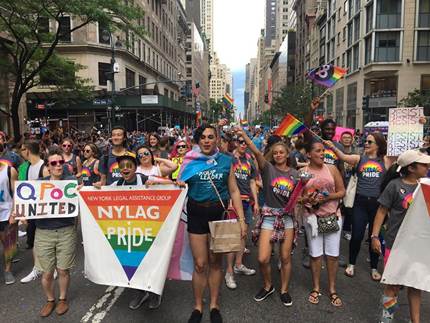          6/26/17 Vigil/Rally at Hudson County Jail to mourn the death of Rolando Meza Espinosa         6/26/17 Name Change Training free CLE         6/27/17 Assisting Victims of Discriminatory Harassment NYCBA         6/28/17 Prosecutorial discretion and alternative strategies training         6/28/17 New York Immigration Coalition and BAM present 48 Hours at JFK: What Now?, a special film screening and discussion on past and future resistance to the Trump Administration’s immigration restrictions         6/29/17 Analyzing Criminal Dispositions for Immigration Advocates - Part 2         6/30/17 Immigrant Heritage Month Hackathon Immigration Advocates Network         7/10/17 Emergency Legal Challenges to Imminent Removals: Emergency Petitions for Review of Administrative and Reinstatement Orders, Emergency Motions to Reopen, and Whether Habeas Might Be a Viable Option (PLI)         7/18/17 How to Prepare Your Clients for Potential Raids -AILA         7/27/17 FTCA and other Civil Rights Claims Against ICE (Free) PLI         7/27/17 Managing the Credible Fear Interview AILA         8/5/17 Bronx DA Clean Slate Program 9-4 @ 354 Fish AvenueImmProfSunday, June 25, 2017         Federal Court to Hear MALDEF Request to Block Texas SB 4         South of the border, US expats have a different take on Mexico than many Americans         Congratulations to Three Newly Tenured Immigration Law ProfessorsSaturday, June 24, 2017         In Clooney's Italian Hometown, Immigration Is Key         Family Values? Only in America: The Impact of Removal on a Bay Area Family         How Your Nationality Matters to Employers         Immigration Article of the Day: Zero Undocumented Population Growth Is Here to Stay and Immigration Reform Would Preserve and Extend These Gains by Robert WarrenFriday, June 23, 2017         Immigration is One of the "Fastest Growing Skills Online"         Brutal Assault of Lao American Man by Minnesota Police         Three-fourths of Foreign Students from Asia         North Carolina deportation case symbolizes “everything wrong with the immigration system”         Breaking News: Supreme Court Decides Immigrant Ineffective Assistance of Counsel Case (Lee v. United States)         The Beat Goes on: Trump Calls for Law that Has Been on the Books Since 1996         Ninth Circuit: Employer's Counsel May be Subject to FLSA Liability for Calling ICE on Plaintiff         Immigration Article of the Day: Immigrant Workers and Workplace Discrimination: Overturning the Missed Opportunity of Title VII Under Espinoza v. Farah by Maria Linda Ontiveros         From the Bookshelves: The Best We Could Do: An Illustrated Memoir by Thi BuiThursday, June 22, 2017         Throwback Thursday: Bernadette Ludwig         5-Year Study of DACA Beneficiaries Looks at Positive Effects on Recipients and Communities         Teenage Syrian Refugee Navigates Islamophobia, Multiculturalism in New Documentary         Supreme Court Decides Criminal Naturalization Case in Favor of Naturalized U.S. CitizenThursday, June 22, 2017         Briefing Complete in High Court in Travel Ban Case         The New Yorker: What Will Trump Do with Half a Million Backlogged Immigration Cases?         At the Movies: Indivisible: Love Knows No Borders         From the Bookshelves: We Never Asked for Wings by Vanessa Diffenbaugh         Life and death on the Mediterranean         Immigration Article of the Day: Elusive Justice: Legal Redress for Killings by U.S. Border Agents by Roxanna AltholzWednesday, June 21, 2017         At the Movies: Warehoused         Express Deportation: A Step Forward in Customer Service?         Point of No Return: The Fear and Criminalization of Central American Refugees         EOIR Position Openings for Immigration Judges - Closes June 29, 2017         7 Sailors Emerged From Diverse Backgrounds to Pursue a Common Cause         One World Play Project Launches Play Together Campaign on World Refugee Day         From the Bookshelves: David Nersessian, International Human Rights Litigation: A Guide for Judges         Immigration Article of the Day: “Not a One-Person Show”: Trump as Administrator-in-Chief of the Immigration Bureaucracy by Ming H. ChenTuesday, June 20, 2017         Arizona Court Strikes Down In-State Tuition for DACA Recipients         Mapping The Success of Sanctuary Cities         Death of Murdered Muslim Teenager is Mourned         NYT on Local Immigration Tensions in Willard, OH         Big Business Wants Sensible Immigration Policy: Apple CEO Tim Cook urges Trump to show more compassion on immigration         Immigration Article of the Day: Irreconcilable Similarities: The Inconsistent Analysis of 212(C) and 212(H) Waivers by Kate Aschenbrenner RodriguezTuesday, June 20, 2017         ABA Considers Resolution Ensuring Counsel for Noncitizens in Removal Proceedings         World Refugee Day 2017Monday, June 19, 2017         Texans Support State's Immigration Enforcement         UC System Helps Undocumented Students In Uncertain Times         Supreme Court News, No immigration Decisions Today         One Ohio Town’s Immigration Clash, Down in the Actual MuckAILA NEWS UPDATEDaily Immigration News Clips – June 23, 2017Aggregated local and national media coverage of major immigration law news stories being discussed throughout the U.S. on June 23, 2017NationalPolitico Travel ban reckoning By Ted HessonAssociated Press Supreme Court could reveal action on travel ban at any time By Mark ShermanUS News & World Report SCOTUS to Decide Future of Travel Ban Case By Joseph P. WilliamsThe Guardian Supreme court poised to examine Trump's travel ban By Oliver LaughlandBuzzfeed What's Happening With The Travel Ban At The Supreme Court? By Chris GeidnerAssociated Press Ex-detainees: Detention center's practices border on slavery By Colleen SelvinAssociated Press Judge OKs lawsuit over once-secret immigrant vetting programNew York Times Loose Definition of Terrorism Upends a Syrian Asylum Seeker's Life By Somini SenguptaNew York Times Why Migrants Keep Risking All on the 'Deadliest Route' By Dionne Searcey and Jaime Yaya BarryAssociated Press Supreme Court limits ability to strip citizenship By Mark ShermanNew York Times U.S. Can't Revoke Citizenship Over Minor Falsehoods, Supreme Court Rules By Adam LiptakWashington Post Supreme Court sides with Serb who lied during naturalization process By Robert BarnesPolitico Supreme Court makes citizenship stripping tougher By Josh GersteinThe Hill Supreme Court limits government's power to revoke citizenship By Lydia WheelerAssociated Press AP FACT CHECK: Trump on solar, taxes, welfare By Jill Colvin and Josh BoakNew York Times In One Rally, 12 Inaccurate Claims From Trump By Linda QiuCNN Trump's proposed 5-year welfare ban for immigrants is already law By Jeremy DiamondNBC Trump: Immigrants Should Not Get Welfare for at Least Five Years By Avi VitaliFox Trump in Iowa: President calls for barring immigrants from welfare for five yearsAssociated Press Detroit judge halts deportation of Iraqi ChristiansReuters Judge in Michigan Blocks Deportation of 100 Iraqis By Dan LevineCNN Federal judge temporarily blocks deportation of Iraqi Christians By Ellen KaufmanThe Hill Michigan judge halts deportation of more than 100 Iraqi Christians By John BowdenAssociated Press Q&A: A look at US-Canada border after airport stabbing By Jeff KaroubAssociated Press US mayors conference focuses on immigration, climate changeNew York Times Art Installation Shares Sights and Sounds of the Border By Robin PogrebinWashington Post How Trump's dubious claims make the entire government react By Abby PhillipWall Street Journal Venezuela's Shortages Spur Perilous Sea Journeys By Kejal VyasThe Atlantic Trump's Immigration Allies Are Growing Frustrated With Him By Priscilla AlvarezThe Hill Trump shares Breitbart article touting MS-13 ICE bust By John BowdenThe Hill House to vote on Kate's Law next week as wall debate heats up By Rafael BernalThe Hill Black Dem accuses Steve King of 'white privilege' in heated exchange By Cristina MarcosBuzzfeed Trump Told Democrats He Wants To Do Something About Deported Veterans. His Staff Was Less Open. By Adrian CarrasquilloHuffington Post Some Of Trump's New Election Investigators Don't Seem To Have Much Election Experience By Sam LevineWashington Post (Opinion) Why Trump will never get anything done By Robert A. KlainWashington Post (Opinion) The Virginia gubernatorial race is off and running By Jennifer RubinWashington Post (Opinion) Trump supporters and the empathy gap By Jennifer RubinBoston Globe (Op-Ed) Trump doesn't let reality get in the way of a good rally By Indira A.R. LakshmananMSNBC (Opinion) Trump vows to pursue new immigration law that already exists By Steve BenenThe Hill (Op-Ed) Immigrants should not live in fear of ICE By Kica MatosMother Jones (Opinion) Liberals Haven't "Lost Their Way" On Immigration By Kevin DrumArizona Central (Opinion) Trump promises a no-welfare-for-immigrants law that already exists By EJ MontiniLocalHuffPost San Francisco's Transit Agency Promises No Immigration Raids By Lydia O'ConnorWall Street Journal (New York) NYC's Hispanic Population Is Growing By Melanie Grayce West and Mariana AlfaroLos Angeles Times (Arizona) Death on the border: Arizona used rancher's killing to justify harsh immigration laws, but the truth of the case is unclear By Nigel DuaraThe Tennessean (Tennessee) Sheriff: No plans to change detention practices if Nashville immigration bill passes By Joey GarrisonPittsburgh City Paper (Pennsylvania) Advocates are concerned Port Authority's new fare-check policy could lead to deportation of undocumented immigrants By Ryan DetoWCPN (Ohio) Unsettled: How Immigration Enforcement Is Changing in the Trump Era By Nick CasteleWCPN (Ohio) Unsettled: Legal Status Or No, Focus On Painesville's Next Generation By Tony GanzerWCPN (Ohio) Unsettled: Lake County Sheriff On Immigration Enforcement By Tony GanzerNBC NALEO Adopts Resolution Condemning Texas Immigration Law SB4 By Suzanne GamboaDallas Morning News First Amendment worries: Latino elected officials take aim at Texas 'anti-sanctuary' law By Diane Solis and Elvia LimonFox 31 Mother of 3, in country illegally, facing deportation By Emily AllenThe Journal News Diego Puma: Ossining teen to be deported to Ecuador by ICE Friday By Jorge Fitz-GibbonDaily Immigration News Clips – June 22, 2017Aggregated local and national media coverage of major immigration law news stories being discussed throughout the U.S. on June 22, 2017NationalReuters Supreme Court sets higher bar for stripping citizenship By Lawrence HurleyAssociated Press US to issue more temporary worker visas this summer By Alicia A. CaldwellThe Atlantic Deportation Is Going High-Tech Under Trump By Alvaro M. BedoyaAssociated Press Trump calls for stricter limits on welfare for immigrantsNew York Times Trump Turns an Iowa Rally Into a Venting Session By Maggie HabermanWashington Post Back in campaign mode, Trump hits on immigration and a border wall By John Wagner and Jenna JohnsonWashington Post With a raucous rally in Cedar Rapids, Trump transports himself back to 2016 By Jenna JohnsonWall Street Journal Donald Trump Suggests Solar Panels to Save Money on U.S.-Mexico Border Wall By Michael C. BenderAssociated Press Houston to join lawsuit against Texas 'sanctuary city' lawHouston Chronicle Houston City Council votes to join lawsuit over SB4 By Rebecca ElliotHouston Chronicle Sparks flare at City Council as public testifies on SB4 By Rebecca ElliotHoustonia Houston City Council Votes to Join Lawsuit Against SB4 By Roxanna AsgarianTexas Tribune Houston votes to join other Texas cities in lawsuit over new immigration law, Senate Bill 4 By Emma PlatoffKUHT Houston City Council Asked To Vote On Possibly Joining The Litigation Against SB4Associated Press Ex-Sept. 11 worker gets drug case pardon, fights deportation By Frank EltmanNew York Times To Stave Off a Deportation, Cuomo Pardons a 9/11 Volunteer By Sarah Maslin NirNew York Daily News Immigrant Ground Zero recovery worker deserves gratitude - not deportation, Queens pol says By Graham Rayman, Catherina Gioino, and Leonard GreenePRRI Who Sees Discrimination? Attitudes on Sexual Orientation, Gender Identity, Race, and Immigration Status | Findings from PRRI's American Values AtlasAssociated Press Feds tell judge he lacks power to halt Iraqi deportations By Ed WhiteReuters U.S. Judge Urged to Halt Iraqi Deportations Due to Persecution Fears By Steve Friess and Mica RosenbergBloomberg Fuel Demand Slump May Be Linked to Undocumented Immigrants Driving Less By Sarah Ponczek and Laura BlewittWTOP Mother deported from Va. in closely watched immigration fight By Nick IannelliAssociated Press Mother of 2 Deported to Native El Salvador, Despite PardonLAist Decades-Old Criminal Case Against Father Detained By ICE Settled, Paving Way For His Potential Release From Detention By Julia WickWinston-Salem Journal Residents rally to stop deportation of Winston-Salem mother of three By John HintonPIX 11 Ossining student, detained by ICE hours before prom, days away from deportation By Christina ReinwaldAssociated Press Former immigration detainees challenge labor practices By Colleen SlevinReuters Iraqi Migrant Trains at U.S. Border Patrol Academy By Ben GruberReuters White House Pressures State Department Over Refugee Costs: Sources By Warren Strobel and Arshad MohammedWashington Post Video shows woman demanding 'white doctor' for her son in waiting-room rant By Cleve R. Wootson Jr.Washington Post Senate panel grills federal officials on undocumented minors, MS-13 By Michael E. MillerBoston Globe Man arrested after allegedly assaulting woman and shouting anti-Muslim slurs By Maddie KilgannonU.S. News & World Report (Op-Ed) All Children Have a Right to Learn By Lily Eskelsen Garcia and Randi WeingartenNew York Times (Op-Ed) What About the Terrorism of the Far Right? By Amarnath Amarasingam and Jacob DaveyNew York Times (Op-Ed) The Immigrants No One Wants By Anita IsaacsWashington Post (Op-Ed) Trump's travel ban is built on a law meant to 'protect' the U.S. from Jews and communists By H. Richard FrimanWashington Post (Opinion) The 55 things the White House has promised to get back to us on By Philip BumpHouston Chronicle (Op-Ed) Murphey: The unintended consequences of policies like SB4 By Dona Kim MurpheyLocalWashington Post (Connecticut) Trinity College closes Conn. campus in response to 'threats received' By T. Rees ShapiroWashington Post (Maryland) Rockville directs its police officers to steer clear of immigration enforcement By Bill TurqueLos Angeles Times (California) L.A. County supervisors OK $3 million to aid legal efforts for immigrants facing deportation By Nina Agrawal and Dakota SmithSan Francisco Chronicle (California) SFO manager put on ice after posing as immigration agent By Matier & RossLos Angeles Daily News (California) LA County leaders approve millions for legal fund for immigrants facing deportation By Susan AbramColumbus Dispatch (Ohio) Columbus State program helps immigrant, refugee kids acclimate after school and in summer By Encarnacion PyleWCPN (Ohio) Unsettled: A 'Dreamer's' View Of Painesville Since President Trump Took Office By Tony GanzerWCPN (Ohio) Unsettled: Painesville Councilman Explains Policy Reporting Some Arrests To ICE By Tony GanzerJewish News (Ohio) Chautauqua-in-Chagrin to hold immigration programs July 11KUOW (Oregon) Review Clears Judge Who Helped Immigrant Avoid Federal Officers By Conrad WilsonDaily Beast (Arizona) Inmates Left to Rot in 120-Degree Heat By Kelly WeillDaily Immigration News Clips – June 20, 2017Aggregated local and national media coverage of major immigration law news stories being discussed throughout the U.S. on June 20, 2017NationalAssociated Press Poll: Courts are right in blocking Trump's travel ban By Alicia A. Caldwell and Emily SwansonPolitico Judge narrows injunction on Trump travel ban By Josh GersteinBuzzfeed Hawaii Judge Narrows Injunction Against Trump's Travel Ban In Wake Of Appeals Court Ruling By Chris GeidnerWashington Post On World Refugee Day, 5 correspondents reveal what it's like to cover the crisis By Jennifer HassanCNN World Refugee Day: What you should knowNew York Daily News Send 'hope' on World Refugee Day to shed light on global crisis By Heather HigginbottomAssociated Press Lawyers: Trump administration may back Texas immigration lawTexas Tribune UT/TT Poll: Majority of Texas voters back new immigration provisions By Ross RamseyABC 3 Hunter asked not to speak at LULAC convention because of SB4Detroit Free Press Iraqi-American Christians disappointed with Trump By Niraj WarikooMLive Man set to be deported to Iraq doesn't even speak Arabic, family says By Ben SolisSan Diego Union-Tribune Chaldean community pushes back on Iraqi deportations By Kate MorrisseyAssociated Press 2 immigrant farmworkers arrested after Ben & Jerry's marchLos Angeles Times Immigration activist who says she was victim of retaliation by Border Patrol applies for 'Dreamer' protections By James QueallyWNPR Two Vermont Dairy Workers Arrested And Handed Over To Immigration By Kathleen MastersonKPCC After military service, these veterans face deportationHouston Chronicle Lawsuit against federal government will challenge Houston man's deportation By Olivia P. TalletNew Mexico In Depth New deportation rules claim mother, with no chance for goodbyes By Sylvia UlloPress-Enterprise Separated by deportation, this family is learning how to live without their father By Alejandra MolinaAssociated Press Tech CEOS visit White House to talk modernizing government By Catherine Lucey and Josh BoakReuters Wave of Anti-Refugee Populism Is Receding: Aid Expert By Tom MilesNew York Times For the Business Traveler Worried About Security: You're Not Alone By Tanya MohnNew York Times 7 Sailors Emerged From Diverse Backgrounds to Pursue a Common Cause By Dave PhilipsNew York Times On the Mexican Border, a Case for Technology Over Concrete By Ron NixonWashington Post High court: U.S. officials can't be held liable for alleged unconstitutional treatment of noncitizens By Robert BarnesWashington Post What you need to know about Trump's meeting with tech CEOs By Brian FungWashington Post Killing of Muslim teen near Va. mosque stemmed from road rage, police say By Justin Jouvenal and Julie ZauzmerNBC Once A Refugee, Attorney Luis Mancheno Fights for Immigrants By Julie ComptonThe Hill Apple CEO likely to talk immigration, encryption at White House: report By Olivia BeaversThe Hill Mattis gaining power in Trump's Cabinet By Ellen MitchellWashington Post (Opinion) Nabra Hassanen's death may not legally be a hate crime, but it sure feels hateful By Petula DvorakWashington Post (Opinion) Ups and downs By Jennifer RubinCNBC (Op-Ed) How Bezos, Cook can get immigration reform back on Trump's agenda By Steve OdlandBloomberg (Opinion) Trump Allows Dreamers to Stay. Why? By Francis WilkinsonThe Hill (Op-Ed) We can turbocharge our technology industry with immigration reform By Diane Lim and Brian SchaitkinFox (Op-Ed) World Refugee Day: "Welcoming refugees saved my dying church" By Rev. Michael SpurlockHuffPost (Op-Ed) This World Refugee Day, leaders must rally to support the world's fastest growing refugee population in Uganda By Michael KlossonStar-Telegram (Op-Ed) World Refugee Day illustrates plight By Jalil DawoodLocalAssociated Press (Utah) Utah Muslim leader blocked from flying returns to US home By Brady McCombsPolitico (California) Push for Calif 'sanctuary' bill By Ted HessonNPR (Ohio) Ohio Business Tax Break, Painesville Immigration Changes & Community Tour PreviewNew Yorker (New York) Fighting for the Immigrants of Little Pakistan By Jennifer GonnermanThe Hill (Georgia) Five things to watch for in Georgia's special election By Ben Kamisar and Lisa HagenAustin American Statesman (Texas) Iraqi refugees turned entrepreneurs run Baiti Food catering By Nancy FloresThe Tennessean (Tennessee) Nashville must put the feds in check on immigration By David PlazasPhilly Mag (Pennsylvania) Main Line Family Launches GoFundMe to Cover Deportation Costs By Victor FiorilloBethesda Beat (Maryland) Rockville City Council Expected To Vote on Immigration Ordinance Monday By Andrew MetcalfDaily Immigration News Clips – June 19, 2017Aggregated local and national media coverage of major immigration law news stories being discussed throughout the U.S. on June 19, 2017NationalWall Street Journal How a Dispute Over Costs Threatens Plan to Track Foreigners By Lauren Meckler and Susan CareyUnivision Thousands of DACA teachers cautiously plan for next school year By Jessica WeissMiami Herald Federal prosecutors inaugurate 'express' deportations By Alfonso ChardyAssociated Press Immigration Court Backlog Grows to Nearly 600,000 CasesNBC Trump Administration: Dreamers Can Stay, Undocumented Parents Must Go By Patricia GuadalupeUS News & World Report Donald Trump Says DREAMers Can Stay By Susan MilliganThe Guardian Trump keeps Dreamers program but advocates say it's still 'very vulnerable' By Tom McCarthyDallas Morning News Immigrant advocates warn Obama program of deportation protection could still be eliminated by Trump By Dianne SolisBustle Trump's DACA Decision May Have Unexpected Mental Health Benefits By Nicole EinbinderSan Antonio Express News Trump keeps one immigration order, rescinds another By Bill Lambrecht and Jason BuchPolitico DACA still 'under review,' Trump administration says By Ted HessonThe Atlantic Trump Ditches His Promise to 'Terminate' DACA By Priscilla AlvarezVox It's official: Trump is keeping 750,000 DREAMers safe from deportation By Dara LindReuters Milwaukee County Sheriff Rescinds Homeland Security Job: Media By Eric M. JohnsonWashington Post Milwaukee Sheriff David Clarke rescinds acceptance of Homeland Security post By Abby PhillipCNN Sheriff David Clarke no longer under consideration for DHS job By Jennifer HanslerThe Hill Sheriff David Clarke reverses acceptance of Homeland Security role: report By Brooke SeipelAssociated Press Hearing set on suit to stop deportation of Iraqi nationalsWashington Post Evangelist Franklin Graham calls rounding up Iraqi Christians for deportation 'very disturbing' By Sarah Pulliam BaileyAssociated Press Border Patrol Arrests 4 Men at Medical Camp Run by Aid GroupNew York Times Border Patrol Raids Humanitarian Aid Group Camp in Arizona By Fernanda SantosThe Hill Border patrol raids camp, arrests four men By Max GreenwoodNew York Times A Newsroom and a Lifeline: Univision's Urgent Sense of Purpose By Jim RutenbergWashington Post In rural America, fewer immigrants and less tolerance By Maria Sacchetti and Emily GuskinThe Hill 9/11 recovery worker facing deportation: report By Jacqueline ThompsonFusion Authorities Want to Deport a Man with Respiratory Illness from Cleaning Up Ground Zero, Report Says By David BoddigerAssociated Press Texas Companies Tie Worker Shortages to Immigration FearsAssociated Press Kurdish Man With Minor Record Fights Deportation From USDaily Beast A Judge Said This Immigrant Dad Could Stay-ICE Locked Him Up Anyway By Michael DalyABC 10 Miami teen to ICE: I want my dad back By Andrea TorresWashington Post Officials: 17-year-old Muslim girl assaulted and killed after leaving Virginia mosque By Faiz Siddiqui, Julie Zauzmer and Sarah Pulliam BaileyBBC Virginia Muslim girl found dead after leaving mosqueThe Guardian Muslim girl, 17, killed on way home from Virginia mosque By David SmithAljazeera Muslim girl killed after leaving mosque in Virginia By Creede NewtonBuzzfeed A Muslim Teen Was Kidnapped And Murdered Outside A Virginia Mosque By Brianna SacksAssociated Press Trump rolls back some, not all, changes in US-Cuba relations By Darlene Superville, Michael Weissenstein and Josh LedermanWashington Post Trump announces revisions to parts of Obama's Cuba policy By John Wagner and Karen DeYoungAssociated Press Biden: Democrats need better outreach to frightened voters By Terry SpencerAssociated Press Haiti's leader tells worried immigrants to 'calm down'New York Times More People Were Forcibly Displaced in 2016 Than Ever Before By Rick GladstoneWashington Post MS-13 gains recruits and power in U.S. as teens surge across border By Justin Jouvenal, Dan Morse and Michael E. MillerWashington Post A teen in MS-13 was detained at the border and held for years. A judge just set him free. By Michael E. MillerWashington Post Two years ago, they couldn't look away. Now some Trump supporters are tuning out. By Jenna JohnsonUnivision Her son died in Mexico from a bullet fired by a U.S. border agent. Seven years later, she waits for justice. By Damià S. Bonmatí and Andrea PatiñoLas Crucus Sun-News Two arrested in attack on off-duty Border Patrol agent By Carlos Andres LopezNew York Times (Op-Ed) Trump Is Wrong to Pull Back From Cuba By Rena KrautNew York Times (Opinion) Only Mass Deportation Can Save America By Bret StephensWashington Post (Opinion) Was defeat of Sanders-backed candidate in Va. a loss for progressives? Not quite. By Fenit NirappilWashington Post (Opinion) A racist vestige of the past that progressives are happy to leave in place By George F. WillThe Atlantic (Opinion) Trump Breaks a Promise to his Voters on Immigration By David FrumLocalArizona Republic Migrant arrests at Arizona aid camp raise worries of more deaths in the desert By Ronald HansenAssociated Press (Texas) Military hero McRaven having trouble as Texas chancellor By Jim VertunoNew York Times (Ohio) One Ohio Town's Immigration Clash, Down in the Actual Muck By Miriam JordanWall Street Journal (California) California Seeking to Curtail Spread of Immigrant Detention Centers in State By Alejandro Lazo and Covey E. SonLos Angeles Times (California) Demand for UC immigrant student legal services soars as Trump policies sow uncertainty By Teresa WatanabeAkron Beacon Journal (Ohio) Akron area faith leaders pray for divine inspiration on immigration, saying fathers shouldn't be taken away from families By Amanda GarrettVindy.com (Ohio) Akron hosts vigil Saturday afternoon for fathers facing deportationFrom: Elizabeth Gibson  Sent: Monday, June 19, 2017 10:26 AM To: IPU Cc: Deborah Chen; Grace Kao Subject: Weekly News Briefing - June 19, 2017TOP UPDATESMixed Messages about DACAOn the fifth anniversary of DACA, the administration announced it was rescinding the DAPA memo (including the portion that permitted three-year instead of two-year EAD renewals for DACA). The last line of the announcement and the attached FAQ both stated that DACA was not being rescinded and people who already received a three-year EAD would not have to switch to the two-year cycle until their current EAD expired. However, the next day, the administration indicated that it has not made a long-term decision on DAPA yet and it merely wished to distinguish its decision on DAPA from DACA.  Court rejects gender-based distinctions in citizenship lawsSCOTUSblog: “It was a hollow victory for Luis Ramon Morales-Santana at the Supreme Court today. Six of the eight justices who heard his case agreed with the 55-year-old that U.S. laws violate the Constitution by making it easier for children who are born overseas to an unmarried mother who is a U.S. citizen to acquire citizenship than their counterparts whose unmarried father is the U.S. citizen. That distinction, Justice Ruth Bader Ginsburg wrote for the court, is “stunningly anachronistic.” But the court’s ruling may not help Morales-Santana, who became a lawful permanent resident of the United States in 1975, ward off deportation: The justices reversed a lower court’s decision that effectively conferred citizenship on him, holding that the higher bar that currently applies to unwed fathers and married parents should apply to all children born overseas who have one U.S.-citizen parent.”Outcry After Immigration Agents Seen at Queens Human Trafficking CourtPublic defenders and the state's top judge were rattled Friday after federal immigration agents were present in a Queens criminal courtroom for human trafficking victims.Border Patrol Raids Humanitarian Aid Camp in Targeted AttackImmProf: “Thursday, June 15th, 6:00 pm, Arivaca, Arizona: In temperatures surging over 100℉, US Border Patrol raided the medical aid camp of humanitarian organization No More Deaths, and detained four individuals receiving medical care. Obstruction of humanitarian aid is an egregious abuse by the law enforcement agency, a clear violation of international humanitarian law and a violation of the organization’s written agreement with the Tucson Sector Border Patrol.”Facing Walls: USA and Mexico’s violation of the rights of asylum seekersAmnesty’s new report explores the catastrophic impact of a catalogue of new policies and ongoing practices that result in asylum seekers pursuing increasingly more desperate and dangerous means of crossing the border. Asylum seekers who would otherwise present themselves through legal channels find themselves turned back to the dangers from which they’re fleeing or threatened with being unlawfully locked up in immigration detention centers in the U.S.Ninth Circuit affirms in part the preliminary injunction against travel banNYT: “A second federal appeals court has ruled against President Trump’s revised travel ban, delivering on Monday the latest in a string of defeats for the administration’s efforts to limit travel from several predominantly Muslim countries.” Sessions indicated that DOJ will appeal to SCOTUS.Travelers from Six Muslim Countries Drop Without Travel BanCQ Roll Call reports that even though Trump’s travel ban is tied up in court, visa travel from the targeted countries has plummeted. “There’s a significant deterrent effect, whether from the travel ban or the administration’s rhetoric,” AILA Director of Government Relations Greg Chen said.AILA Doc. No. 17061237CALLS TO ACTIONBIA Solicits Amicus Briefs on Modified Categorical Approach and CIMTsThe BIA is soliciting amicus briefs on three questions related to the modified categorical approach and crimes involving moral turpitude (CIMTs), including whether the Board’s decision in Matter of Silva-Trevino, 26 I&N Dec. 826 (BIA 2016), should be modified. Briefs are due by 7/12/17.AILA Doc. No. 17061235RESOURCES         Financial Emergency Action Plan for Immigrants (MAF) (available for download in English and Spanish),         Practice advisory on admin closure and motions to recalendar (AIC)         Fleeing violence, asylum-seekers rely on psychologists to back up their story - Article talking about PTSD for asylum seekers and its effects on memory and difficulty with testimony.         Immigration Bond: How to Get Your Money Back (English) and (Spanish)         CGRS Practice Advisory for Fear of Gang Cases by request at http://cgrs.uchastings.edu/assistance/request         Provisional Waivers: A Practitioner's Guide (AILA)         The Ethics of Dealing with Difficult Judges (AILA)GOVERNMENTMatter of Bepean Joseph DEANG, 27 I&N Dec. 57 (BIA 2017)An essential element of an aggravated felony receipt of stolen property offense under section 101(a)(43)(G) of the Act, 8 U.S.C. § 1101(a)(43)(G) (2012), is that an offender must receive property with the “knowledge or belief” that it has been stolen, and this element excludes a mens rea equivalent to a “reason to believe.” A conviction for receipt of a stolen motor vehicle under section 32-4-5 of the South Dakota Codified Laws categorically does not define an aggravated felony receipt of stolen property offense under section 101(a)(43)(G) of the Act because it is indivisible with respect to the necessary mens rea and only requires, at a minimum, that an offender have a “reason to believe” that the vehicle received was stolen.Sessions v. Morales-SantanaSCOTUSblog: “Holding: (1) The gender line Congress drew in Section 1409(c) of the Immigration and Nationality Act -- which creates an exception for an unwed U.S.-citizen mother, but not for such a father, to the physical-presence requirement for the transmission of U.S. citizenship to a child born abroad -- is incompatible with the Fifth Amendment's requirement that the government accord to all persons "the equal protection of the laws"; and (2) because the Supreme Court is not equipped to convert Section 1409(c)'s exception into the main rule displacing other relevant provisions of the statute, it falls to Congress to select a uniform prescription that neither favors nor disadvantages any person on the basis of gender.”National Security Presidential Memorandum on Strengthening the Policy of the United States Toward CubaTrump tightens Cuba policy relating to business and tourism.H.R. 2826: Refugee Program Integrity Restoration Act of 2017On 6/8/17, Representative Raul Labrador (R-ID) introduced the Refugee Program Integrity Restoration Act to provide for an annual adjustment of the number of admissible refugees.AILA Doc. No. 17061238H.R. 495: Protection of Children Act of 2017On 1/12/17, Representative John Carter (R-TX) introduced a bill to amend the William Wilberforce Trafficking Victims Protection Reauthorization Act of 2008 to eliminate the special repatriation requirements for unaccompanied children who are nationals or residents of a country bordering the U.S.AILA Doc. No. 17061236New Natz AddressThe mailing address to file the N400 application has changed. For NY and NJ the correct address to mail the application is now below:USCIS P.O. Box 21251 Phoenix, AZ 85036EVENTS         6/20/17 World Refugee Day         6/20/17 How to do a Motion to Suppress in Immigration Court - on Tuesday, June 20th at 2:00 pm Eastern / 1:00 pm. The panel will discuss why a motion to suppress can be useful, how to recognize a case for suppression, the legal foundations, and how to put the motion together.         6/20/17 Representing and Assisting People Seeking Refugee Protection – Webinar, June 20, 2017 *   Tuesday  * 1 to 6 p.m. Training on  The UNHCR has designated June 20, each year as World Refugee Day. Celebrate by learning more about refugee protection in the United States. Presented by Safe Passage Project Corporation and New York Law School Cosponsored: [NYIC, AIRP, American Immigration Council, NY STATE Bar, TBD] New York Law School, 185 West Broadway, NY 10013         6/20/17 Defending Immigration Removal Proceedings 2017 PLI webcast         6/20/17 Helping Immigrant Families Prepare for Financial Emergencies - MAF         6/21/17 JFK Thank You Event Chadbourne & Parke, 1301 6th Ave, on June 21st at 6pm. Please join us for some refreshments and to watch our mini documentary, "48 Hours of Resistance", which revisits the crisis that ensued after the executive order was signed on Friday, January 27th, as well as the overwhelming response that weekend. RSVP to csamuels@nyic.org.         6/22/17 Human Trafficking and Forced Labor: Litigation Trends and the Power of Pro Bono PLI webcast         6/25/17 NYC Pride Parade         6/26/17 Name Change Training free CLE         6/27/17 Assisting Victims of Discriminatory Harassment NYCBA         6/28/17 New York Immigration Coalition and BAM present 48 Hours at JFK: What Now?, a special film screening and discussion on past and future resistance to the Trump Administration’s immigration restrictions         6/30/17 Immigrant Heritage Month Hackathon Immigration Advocates Network         7/18/17 How to Prepare Your Clients for Potential Raids -AILA         7/27/17 FTCA and other Civil Rights Claims Against ICE (Free) PLI         7/27/17 Managing the Credible Fear Interview AILAImmProfMonday, June 19, 2017         One Ohio Town’s Immigration Clash, Down in the Actual MuckSunday, June 18, 2017         Bret Stephens: Only Mass Deportation (of U.S. Citizens!) Can Save AmericaSaturday, June 17, 2017         Rhode Island's All Students Count Act         President Trump Tightens Cuba Policies         Why The Trump Administration Officially Declared DAPA to Be Dead and Let DACA Live Another Day         True Crime Podcast – The Murders of Brisenia and Raul Flores         Case Summary: Ledezma-Cosino v. Sessions (9th Cir. 2017): A "Habitual Drunkard" Lacks Good Moral Character for Cancellation of Removal by Law Student Niki MoshiriFriday, June 16, 2017         Immigration Detention Restrictions in California         Immigration Court Backlog Nears 600,000         Border Patrol Raids Humanitarian Aid Camp in Targeted Attack         CGRS Practice Advisory for Fear of Gang Cases         Nearly $50 million in the California state budget will go to expanded legal services for immigrants         Homeless Youth Who Returned to the US from Mexico to Attend UC Berkeley         How the Trump Administration May Ultimately Expand the Constitutional Rights of Immigrants         The Flag and People of Color         In Defense of the Ninth Circuit's Reliance on the Laws Passed by Congress in Striking Down President Trump's Revised Travel BanThursday, June 15, 2017         DAPA and DACA+ Rescinded by DHS Secretary Kelly         The Sahara Desert & Migrant Peril         Slate: Days of Deportation -- Sixty scenes of immigration enforcement in the age of Trump         MALDEF Statement on the 35th Anniversary of U.S. Supreme Court’s Landmark Ruling in Plyler v. Doe         Candidate for Congress: "Make America White Again"         Immigration Article of the Day: Is Border Enforcement Effective? What We Know and What it Means by Edward Alden         Refugees and Asylees in the United States         ICE Chief to Congress: "If you’re in this country illegally and you committed a crime by entering this country, you should be uncomfortable. . . . You should look over your shoulder, and you need to be worried."         Frost on Weil on Denaturalization and the Supreme Court: Maslenjak v. United States         Latest News on the Trump Travel BanWednesday, June 14, 2017         Australia Settles With Manus Island Detainees, Will Pay $70m         The Need for Foreign-born STEM Workers         260 Somali and Ethiopian Migrants and Refugees Abused, Held Captive by Libyan GangsTuesday, June 13, 2017         ILRC Critical of The Protection of Children Act, H.R. 495         Roybal-Allard Critique of ICE and CBP Budget Request         End of the Supreme Court's 2016 Term: Travel Ban, Other Immigration Cases Before the JusticesMonday, June 12, 2017         Visa Woes For Tourist Destinations         Ninth Circuit Joins the Fourth Circuit in Rejecting Trump's Revised Travel Ban         Introducing the Equality Law Scholars’ Forum & Call for Proposals         Breaking News: Supreme Court Holds that the Constitution Applies to Gender Distinctions in Derivative Citizenship Laws         Trump Administration Finding Out that Immigration Control is Easier Said than DoneAILA NEWS UPDATEDaily Immigration News Clips – June 15, 2017Aggregated local and national media coverage of major immigration law news stories being discussed throughout the U.S. on June 15, 2017NationalReuters Trump Administration Amends Travel Ban Date to Keep Legal Battle Alive By Lawrence HurleyPolitico Trump tweaks travel ban timing By Josh GersteinUSA Today In defensive move, Trump extends effective date of travel ban order By Gregory Korte and Richard WolfBloomberg Trump Modifies Travel Ban to Address Possible Expiration By Greg StohrThe Hill Trump changes travel ban expiration date ahead of high court decision By Jordan FabianWashington Post Trump is expected to visit Supreme Court this week, but not to discuss travel ban By Robert BarnesWall Street Journal Visits From Nations on Trump's Travel-Ban List Fall Sharply By Laura MecklerThe Hill Supreme Court weighs fate of Trump travel ban order By Lydia WheelerHuffington Post ICE Director To All Undocumented Immigrants: 'You Need To Be Worried' By Elise FoleyBuzzfeed ICE Chief Says Undocumented Immigrants "Should Be Worried" And Looking Over Their Shoulder By Salvador HernandezNewsmax Acting ICE Chief Homan: Immigration Agents Treated Unfairly By Jeffrey RodackCronkite News ICE director says 'no population is off the table' for immigration arrests By Megan JanetskyReuters U.S. Arrests Nearly 200 Iraqis in Deportation Sweep By Ben KlaymanDetroit News Attorney seeks to halt deportation of Chaldeans By Kim KozlowskiAssociated Press Cubans now face same deportation risk as other immigrants By Adriana Gomez Licon and Gisela SalomonAssociated Press Poll Shows Most Doubt Trump's Respect for InstitutionsReuters Exclusive: U.S., Mexico, Slim Charity to Work on Central America Crime, Migration By Mica RosenbergWashington Post The Daily 202: Jeff Sessions's grilling highlights tension between chumminess of Senate, seriousness of Russia probe By James HohmannWashington Post After the shootings, calls for unity amid recriminations and finger-pointing By Dan BalzLos Angeles Times Detainees end brief hunger strike at Adelanto immigration facility, officials say By Paloma EsquivelProPublica HOW THE U.S. TRIGGERED A MASSACRE IN MEXICO By Ginger ThompsonBuzzfeed Nine Detainees Were Pepper-Sprayed By Guards While Protesting For Better Conditions By John StantonThe Hill The Hill's Latina Leaders to WatchWashington Post (Editorial) Two surprising - and mostly positive - results from Virginia's primaryWashington Post (Opinion) The unpopular Trump is shrinking the GOP By Jennifer RubinWashington Post (Op-Ed) Trump promised he would protect persecuted Christians. Instead, he's sending them back to Iraq. By Jeremy CourtneyWashington Post (Op-Ed) Imagine yourself as a refugee. That's what nudges Americans to take action on refugees' behalf. By Claire Adida, Adeline Lo and Melina PlatasWashington Post (Opinion) If Virginia is a preview, the GOP's in big trouble in the GA-6 and 2018 races By Jennifer RubinBoston Globe (Opinion) AG Jeff Sessions stonewalls the Senate By Scott LeHighBloomberg (Opinion) Appeals court avoids moral issue of Trump's travel ban By Noah FeldmanThe Hill (Op-Ed) How Trump awakened the MillennialsThe Hill (Op-Ed) The US can't ignore the journalists murdered in Mexico By Teresa PuenteValley Morning Star (Op-Ed) Bill SB4 and community fears By Archbishop Gustavo-García-SillerLocalMercury News 'Dreamer' picked up by ICE in Monterey Jail won't be deported By Claudia Melendez SalinasAssociated Press (California) California aims to quash immigration detention growth By Amy TaxinNew York Times (New York) 39 Members of MS-13 Are Arrested, Authorities Say By SARAH MASLIN NIR and ARIELLE DOLLINGERWall Street Journal (New York) Federal Agents Arrest Alleged MS-13 Gang Members in NYC, Long Island By Joseph de AvilaWashington Post (Virginia) Democrats look unified, Republicans in disarray in wake of Va. gubernatorial primaryPolitico (Virginia) Northam and Gillespie win Virginia governor nominations By Scott BlandAssociated Press (Virginia) The Latest: After loss, Stewart says he may run for Senate June 14, 2017Associated Press (Virginia) Gillespie's close call a sign for moderate Republicans By Alan SudermanThe Hill (Virginia) 5 takeaways from the Virginia primaries By Lisa HagenNBC 4 (Virginia) Virginia Mother Honored as Deportation to El Salvador LoomsWLOS (North Carolina) 'Immigration Impact' Town Hall to address a variety of issues By Kelsay HartChicago Tribune (Opinion) Column: Business pushes Rauner to sign bill to protect immigrants By Robert ReedDaily Immigration News Clips – June 14, 2017Aggregated local and national media coverage of major immigration law news stories being discussed throughout the U.S. on June 14, 2017NationalHuffington Post Salvadoran Immigrant Dies In ICE Custody As Detainee Deaths Rise By Roque Planas and Elise FoleyAssociated Press Justices give gov't time to address second travel ban rulingAssociated Press Trump says travel ban ruling comes at 'dangerous time'Associated Press Q&A: What's next in the legal fight over the travel ban By Sudhin Thanawala and Gene JohnsonReuters Trump Eyes Supreme Court After Appeals Court Rejects Travel BanPolitico SCOTUS faces tight timeline to hear travel ban appeal this summer By Ted HessonABC Travel ban: Where things stand and what comes next By Lauren Pearle and James HillThe Atlantic President Trump Loses Another Travel-Ban Legal Battle By Matt FordSalon President Trump discusses "travel ban" after another court strikes it down By Taylor LinkHuffington Post Donald Trump Maintains Losing Streak In Court Over His Travel Ban By Cristian FariasThe Hill DOJ seeks to argue 9th Circuit travel ban decision By Lydia WheelerUSA Today Cities take Texas to court over immigration, sanctuary cities law By Rick JervisPolitico Trump's move to deport Iraqi Christians stirs outcry By Nahal ToosiCBS Immigration agents arrest dozens of Iraqi Christians in DetroitDetroit Free Press Families of Iraqi immigrants detained by ICE wonder if they'll see loved ones again By Niraj WarijooDetroit News Activists plot strategy to block Chaldean deportations By Kim KozlowskiWFMJ Iraqi immigrants arrested during sweep detained in YoungstownFox 2 Families say deported Chaldeans will be persecuted in IraqWashington Post ICE chief tells lawmakers agency needs much more money for immigration arrests By Maria SacchettiPolitico Undocumented immigrants 'need to be worried,' says ICE chief By Ted HessonWashington Times No apologies: ICE chief says illegal immigrants should live in fear of deportation By Stephen DinanAssociated Press Cuba hardliners, US defenders battle over new Trump policy By Michael Weissenstein and Matthew LeeBloomberg Trump Weighs Slowing Cuba Opening With Curbs on U.S. Tourists By Margaret TalevNPR Trump Expected To Restrict Trade, Travel With Cuba By Geoff Bennett and Scott HorsleyAssociated Press The Latest: Bill stops tax credits for those in US illegallyThe Hill House votes to bar undocumented immigrants from healthcare tax credits By Cristina MarcosWashington Post How attitudes about immigration, race and religion contributed to Trump victory By Dan BalzPolitico Trump tries to master the art of the tiny By Nancy Cook and Andrew RestucciaPolitico Study: Views on immigration, Muslims drove white voters to Trump By Steven ShepardThe Hill Trump calls House healthcare bill 'mean' By Peter SullivanBaltimore Sun (Editorial) Another reason Trump's travel ban is illegalThe Guardian (Opinion) If Greg Gianforte were an immigrant, he'd be deported. Not heading to Congress César Cuauhtémoc García HernándezNew York Times (Op-Ed) Bernie Sanders: How Democrats Can Stop Losing Elections By Bernie SandersWashington Post (Opinion) Trump keeps throwing shade on the 9th Circuit. But he probably won't be able to break it up. By Amber PhillipsWashington Post (Op-Ed) National injunctions - only in immigration law? By Sam BrayWashington Post (Opinion) What Republicans are doing while you're distracted by Sessions and Comey By Dana MilbankBoston Globe (Opinion) 'Donald Trump' is now an epithet By Renee GrahamHuffington Post (Opinion) Detroit Activists Trying To Stop Deportation To War-Torn Iraq By Nuri KinoThe Hill (Op-Ed) Senate bill is a threat to sanctuary cities By Nolan RappaportReason.com (Op-Ed) More Immigration Does Not Mean Less Economic Freedom By Benjamin PowellSTAT (Op-Ed) President Trump's immigration ban will decrease veterans' access to medical care By Rahul Ganatra, Matthew Chase, Lakshman Swamy, and Christopher WorshamLocalAtlanta Journal Constitution Judge: Reinstate Jessica Colotl's reprieve from deportation By Jeremy RedmonThe Tennessean ICE targets some Nashville Kurds for deportation after U.S. deal with Iraq By Ariana Maia SawyerNPR (New York) N.Y. Immigration Courts Face 2-Year Delay After Judges Sent To The Border By Beth FertigLA Times (California) U.S. citizen detained by immigration authorities asks California lawmakers to support 'sanctuary state' bill By Jazmine UlloaMilwaukee Business Journal (Wisconsin) Employers face labor shortage, leaders support immigration reform: WMC survey By Dan ShaferMy Central Jersey Immigration policy leaves children without dad on Father's Day By Susan LoyerNJ.com Metuchen boy to spend Father's Day without dad deported under Trump immigration orders By Jonathan D. SalantHartford Courant Immigration Appeals Board Agrees To Reopen Case Of Derby Father By Russell BlairWashington Post (Virginia) "Trump Effect" is seismic for both Democrats, GOP in Virginia primary By Robert McCartneyWashington Post (Virginia) He sold himself as Trump's 'Mini-Me' and lost in Virginia's gubernatorial race By Paul SchwartzmanPolitico (Virginia) Gillespie comeback collides with Trump in Virginia By Kevin RobillardPolitico (Virginia) Northam wins Democratic nod for Virginia governor, GOP primary close By Kevin Robillard and Scott BlandBoston Globe (Massachusetts) Immigrants, teachers urge City Council to adopt sanctuary schools measure By Claire ParkerChicago Tribune (Illinois) Son of immigration activist who sought sanctuary in Chicago church to graduate high school By Manya Brachear PashmanStamford Advocate (Connecticut) Stamford superintendent calms fears of immigration agents in schools By Nora NaughtonDaily Immigration News Clips – June 13, 2017Aggregated local and national media coverage of major immigration law news stories being discussed throughout the U.S. on June 13, 2017NationalNew York Times Torture Victim, Expecting a U.S. Handshake, Was Given Handcuffs Instead By Nicholas KulishWashington Post Trump administration grants work permits to thousands of illegal immigrants By David NakamuraWashington Post Refugees give more money to the government than the government gives to them, study says By Tracy JanWall Street Journal Supreme Court Strikes Down Gender-Based Immigration Law By Jess BravinAssociated Press Justices strike down citizenship law over gender differencesLos Angeles Times Decision time at the Supreme Court: Rulings expected soon on religion, free speech and immigration By David G. SavageAssociated Press Things to know about Jeff Sessions on eve of Senate hearingWall Street Journal Doctors Flee Desperate Venezuela to Work in Safer Places By Ryan DubeWashington Times Court orders DHS to reinstate amnesty for Georgia Dreamer By Stephen DinanAssociated Press Another US appeals court keeps Trump's travel ban blocked By Gene JohnsonAssociated Press Hawaii urges court to keep hold on Trump travel ban By Mark ShermanNew York Times Trump Loses Travel Ban Ruling in Appeals Court By Adam LiptakWashington Post Federal appeals court upholds freeze on Trump's travel ban By Matt Zapotosky and Robert BarnesWall Street Journal Ninth Circuit Court Declines to Reinstate Trump Travel Ban By Brent KendallPolitico Spicer says Trump's travel ban will ultimately prevail in court By Louis NelsonPolitico Ninth Circuit upholds block on Trump's travel ban By Josh GersteinUSA Today President Trump's travel ban struck down by second appeals court By Alan Gomez and Richard WolfThe Hill White House defends Trump travel ban By Ben KamisarThe Hill Appeals court refuses to reinstate Trump travel ban By Lydia WheelerAssociated Press Immigration arrests of dozens of Chaldeans prompt protestReuters U.S. Targets Some Iraqis for Deportation in Wake of Travel Ban Deal By Mica RosenbergWashington Post Protesters block bus carrying undocumented Iraqis detained in DetroitWashington Post Dozens of Iraqi nationals swept up in immigration raids in Michigan, Tennessee By Abigail HauslohnerWall Street Journal Families Hope to Stop Deportation of Chaldean Christians Arrested by ICE By Ian Lovett and Kris MaherRT Protesters block US deportation buses carrying Iraqi Christians (VIDEOS)MLIVE Deal with Iraq to take back immigrants with convictions led to ICE sweep By Gus BurnsAssociated Press Mexican woman's deportation protection temporarily restored By Kate BrumbackAssociated Press US board reopens asylum case of Guatemala immigrantPolitico ICE arrests high school student By Eliza Shapiro, Keshia Clukey, and Conor SkeldingWAMU In Northern Virginia, Some Communities Want To Help Immigration Agents Make Deportations By Armando TrullSacramento Bee Immigration sweep catches 54 people throughout Central California By Stephen MagagniniMercury News ICE agents arrest more than 50 immigrants in Central CaliforniaCBS New York Rally Held For Ossining High School Student Threatened With DeportationAssociated Press After Pulse attack, gay Latino community seeks strength By Mike SchneiderNew York Times Sessions Is Likely to Be Grilled on Reports of Meeting With Russian Envoy By Matt Apuzzo and Matthew RosenbergWashington Post Anti-sharia demonstrators hold rallies in cities across the country By Abigail Hauslohner and Justin Wm. MoyerNew York Times (Op-Ed) America Needs Closure on the Travel Ban By Josh BlackmanNew York Times (Op-Ed) The Man Behind Trump's Voter Fraud Obsession By Ari BermanWashington Post (Opinion) Opponents of Trump's travel ban must be tired of winning By Jennifer RubinWashington Post (Opinion) Ninth Circuit upholds injunction against Trump's revised travel ban By Ilya SominWashington Post (Opinion) Virginia is no longer a purple state By Jennifer RubinWashington Post (Opinion) Trump says he's done more by this point than anybody since FDR. Sort of. By Philip BumpDaily Beast (Opinion) Jeff Sessions Subpoenaed in Trial of Trump Soul Mate Joe Arpaio By Michael DalyLocalAssociated Press (New York) Puerto Rican nationalist booed, cheered at New York parade By Deniz CamReuters (New York) New York City to Make Some Minor Offenses Fines, Not Crimes By Frank McGurty and Peter CooneyKris TV (Texas) Family Immigrant Detention Centersaily Immigration News Clips – June 12, 2017Aggregated local and national media coverage of major immigration law news stories being discussed throughout the U.S. on June 12, 2017NationalNew York Times Despite Trump's Tough Talk on Travel Ban, Few Changes to Vetting By Michael Shear and Ron NixonCQ Roll Call Travelers From Six Muslim Countries Drop Without Travel Ban By Dean DeChiaroInside Higher Ed Entry Denied By Elizabeth ReddenHuffPost Ruling On ICE Detainers Is Bad News For Texas Immigration Crackdown By Roque PlanasSan Antonio Current Federal Judge Calls a Critical Part of Texas' "Sanctuary Cities" Crackdown Unconstitutional By Michael BarajasReuters Trump targets illegal immigrants who were given reprieves from deportation by Obama By Mica Rosenberg and Reade LevinsonWall Street Journal Overseas Medical Schools Offer Remedy for Shortage of U.S. Doctors By Melissa KornPolitico Democrats begin to turn on DHS chief By Nahal Toosi, Seung Min Kim, and Ted HessonThe Hill Trump reopens hundreds of immigration cases: report By Max Greenwood and Josh Delki24News Is Trump's new policy of targeting illegal immigrants given reprieves from deportation by Obama effective? By David ShusterAssociated Press Police: Immigration Officer Shoots Man After Denver StopAssociated Press Immigration Judge Orders Release of Los Angeles WomanAssociated Press Immigration Judge Frees Mexican Activist U.S. Trying To Deport By Elliot SpagatPRI What happens when mom and dad face deportation By Deepa FernandesUSA Today Will Donald Trump's anti-Muslim words on travel ban hurt his case? By Richard WolfReuters Walls Don't Fix Migration Problems, Merkel Says on Mexico Visit By Dave Graham and Andreas RinkeAssociated Press For Hayek,' Beatriz at Dinner' Gives Voice to ImmigrantsAssociated Press Officials: Salvadoran Beloved in Florida Tortured RebelsAssociated Press Candidates for governor run on different priorities By Alan SudermanNew York Times Religious Liberals Sat Out of Politics for 40 Years. Now They Want in the Game. By Laurie GoldsteinPolitico Trump to unveil new U.S.-Cuba policy next Friday in Miami By Marc Caputo and Segio BustosWashington Post A Spanish-language attack on Nancy Pelosi in Georgia's special election By Ed O'KeefeLos Angeles Times 3 accused in scheme to defraud immigrants of $6 million By Sarah ParviniForbes (Op-ed) If You Want Less Outsourcing, Then Increase Immigration By Stuart AndersonWall Street Journal (Op-ed) Fiestas and Apple Orchards: Small-Town Life Before Trump By Crispin SartwellWashington Post (Op-ed) Some Trump supporters want a holy war By Ishaan TharoorWashington Post (Op-ed) Equity at the Supreme Court By Sam BrayHuffPost (Op-ed) Trump's travel ban is on hold, but what does that mean for Muslims seeking asylum in the US? By Kelly PembertonNews & Observer (Op-ed) A church sanctuary offers God's protective love for mother facing deportation By Jennie BelleLocalPhiladelphia Inquirer Coming, not going: Immigrant visa overstays on the rise By Michael MatzaWMOT (Arkansas) Federal Immigration Enforcement to Expand in Arkansas By Jacqueline FroelichAssociated Press (Michigan) House Panel Passes Legislation Prohibiting Sanctuary CitiesHuffPost Holocaust Survivor Delivers Scathing Testimony About ICE Arrests By Kate Abbey-LambertzHouston Chronicle Out of Time By Olivia TalletWWJ ICE Arrests Dozens For Deportation During Immigration Sweeps In Metro DetroitGreensboro News and Record Separation from family difficult for Asheboro woman seeking refuge in Greensboro churchWABC ICE detains Ossining High School student on day of his prom By Josh EinigerThe Journal News (New York) ICE agents arrest high schooler hours before prom By Michael P. McKinney and Jorge Fitz-GibbonSanta Fe New Mexican ICE deports Las Cruces mother years after seeking asylum By Uriel GarciaIndependent Mail SC churches could become immigrant sanctuaries By Mike EllisPress-Enterprise How this new California law could help immigrants clear previous crimes, and avoid deportation By Alejandra MolinaAssociated Press (California) California AG Slams Trump, Defenders in Comey DealingsAssociated Press (Florida) After Pulse attack, gay Latino community seeks strength By Mike SchneiderLos Angeles Times (California) At today's #ResistMarch, crowd also stands up for immigration, healthcare and 'human rights for all'Associated Press (Massachusetts) Massachusetts lawmakers wrestle with sanctuary state bill By Bob Salsberg and Steve LeblancAssociated Press (Massachusetts) Baker Says He Doesn't Support So-Called 'Sanctuary' BillAssociated Press (Iowa) Iowa Court: State Cannot Prosecute Immigrant Using Fake IDNew York Times (Kansas) Kansas Man Indicted on Hate Crime Charges in Shooting of Indian Immigrants By Matt StevensCleveland Plain Dealer (Ohio) Chagrin lecture program discusses immigration and the Supreme Court By Joan RusekThe State (South Carolina) Worker shortage puts a pinch on SC restaurants By Jeff WilkinsonFt. Worth Star-Telegram (Editorial) 'Welcome to Texas' should not come with a 'but - 'From: Elizabeth Gibson  Sent: Monday, June 12, 2017 10:20 AM To: IPU Cc: Deborah Chen; Grace Kao Subject: Weekly News Briefing - June 12, 2017TOP UPDATESTrump seeks to reopen cases of hundreds reprieved from deportationReuters: “Cases were reopened during the Obama administration, but generally only if a person had committed a serious crime, attorneys said. The Trump administration has sharply increased the number of cases it is asking the courts to reopen, and its targets appear to include at least some people who have not committed any crimes since their cases were closed. Between 1 March and 31 May, prosecutors moved to reopen 1,329 cases, according to an analysis of data from the Executive Office of Immigration Review (EOIR). The Obama administration filed 430 similar motions in the same period in 2016.”Federal judge rules that immigration detainers are unconstitutionalImmProf: “In ordering summary judgment for the plaintiffs, Judge Orlando Garciafound the Bexar County Jail regularly honors ICE detainers, which are requests that the jail hold for 48 hours people who were arrested on state criminal charges and were ordered released but are suspected of violating immigration laws.  Because immigration violations for the most part are civil matters that don’t incur criminal penalties, the Sheriff’s Office does not have probable cause to hold them, he ruled.”SCOTUS CasesThe Atlantic discusses the eight immigration cases before SCOTUS:Not in the article, but newly granted cert: Brewer v. Arizona Dream Act Coalition on DACA and drivers licenses.ILRC’s Report on the Expansion of Expedited RemovalFrom the report: Current Undocumented Population Subject to Expedited Removal Expansion:         Two-Year Expansion. The expansion of expedited removal to all undocumented immigrants who have lived in the United States for less than two years, the most likely scenario, could subject a minimum of 328,440 additional undocumented immigrants to expedited removal.         One-Year Expansion. The expansion of expedited removal to all undocumented immigrants who have lived in the United States for less than one year could subject a minimum of 163,995 additional undocumented immigrants to expedited removal.         180-Day Expansion. The expansion of expedited removal to all undocumented immigrants who have lived in the United States for less than 180 days could subject a minimum of 80,646 additional undocumented immigrants to expedited removal.         90-Day Expansion. The expansion of expedited removal to all undocumented immigrants who have lived in the United States for less than 90 days could subject a minimum of 40,098 additional undocumented immigrants to expedited removal.The Trump Administration FY2018 Budget: Funding for a Massive Deportation MachineAILA provided an analysis of the Trump administration’s budget request for FY2018. The proposed budget would fund increases in immigration enforcement and border security, which would enable the administration to deport thousands of people who pose no threat to public safety.AILA Doc. No. 17060906Legislative Efforts to Lower CBP Hiring StandardsCongress is considering two bills that would weaken screening procedures for Custom and Border Protection (CBP) officers and agents by waiving the polygraph requirement for certain applicants. Learn more about these bills and join AILA in pushing back on these efforts.AILA Doc. No. 17060632More details on Social Media VettingThe Department of State has a new supplemental question visa form to be completed by people “who have been determined to warrant additional scrutiny in connection with terrorism or other national security-related visa ineligibilities.” The form, DS-5535, asks for 15 years of travel history, 15 years of address history, 15 years of employment history, and “your unique user name for any websites or apps you have used to create or share content as part of a public profile within the last five years.”The form is here and the federal register is here.Judge Schmidt’s remarks on due process“I’m going to tell you seven things impeding the delivery of due process in Immigration Court that should be of grave concern to you and to all other Americans who care about our justice system and our value of fundamental fairness.”NY Immigration Court UpdatesIJ Leeds's legal assistant stated that all of his cases, both masters and individuals, between 6/12 and 6/30 are cancelled because he'll be on detail. New hearing notices will be sent by mail.CALLS TO ACTION         ICE in the Courts – Survey DEADLINE Friday, June 16th - The ICE Out of NY Courts Coalition has compiled this survey to document the impact of ICE's presence in the courts on access to justice in immigrant and mixed-status communities. Your responses will be anonymous and will be incredibly helpful with advocacy around this issue. The deadline for completing the survey is Friday, June 16th, but please fill this out earlier if you can.         Rapid Response Lab: Immigration & Criminal Justice Office of New York City Council Speaker Melissa Mark-Viverito Thursday, June 15, 2017 from 9:30 AM to 2:00 PM (EDT) New York, NY. Lightning talks from non-profit organizations that have developed groundbreaking projects and performed crucial rapid-response organizing work to protect vulnerable communities. This is the launch event for a series of focused sessions to amplify innovative voices from the movement.         Stand With Refugees for World Refugee Day – IIC has concrete steps that individuals can take as part of its Stand With Refugees campaign         Family Detention - Amnesty International USA is launching a campaign to urge Ivanka Trump to intervene on behalf of the children and parents held at Berks County Residential Center in Pennsylvania.         Sign-On Letter Calling on Members of Congress to Oppose the House Anti-Border Corruption Reauthorization Act (H.R. 2213)RESOURCES         Mayor’s Office of Immigrant Affairs guide to services for recently arrived immigrants (UPDATED)         Practice Advisory: Asylum Based on Fear of Gangs and Other Organized Criminal Groups: Central America and Beyond (Center for Gender & Refugee Studies)         Steps to find a person’s voting records, as a way to help determine whether/when someone became a USC (such as for derivative citizenship purposes):1)      Sign in to LexisNexis2)      Go to Lexis Advance3)      Go to “Lexis Advance Research” in the top left corner4)      Pick “Public Records”5)      Click “Voter Registration” under “People”6)      Enter whatever information you have about the person         Affordable Housing Resources in NY:o   http://benefitsplus.cssny.org/benefit-tool/housing-resourceso   http://www.nychdc.com/pages/Now-Renting.htmlo   https://portal.hud.gov/hudportal/HUD?src=/states/new_york/renting/assistanceprogramso   https://a806-housingconnect.nyc.gov/nyclottery/lottery.html#homeGOVERNMENTCBP Deploys Biometric Exit Technology to Washington Dulles International AirportCBP announced the deployment of facial recognition biometric exit technology at Washington Dulles International Airport for one daily flight from the United States to Dubai. CBP will build flight-specific photo galleries from travel documents to compare against live photos to ensure they match.AILA Doc. No. 17060530ICE Announcements of Enforcement ActionsICE announced the arrest of 113 individuals after a five-day enforcement operation ending June 9, 2017, in the Newark, New Jersey area.AILA Doc. No. 17041232OIG Releases Results from FY2016 Spot Inspections of ICE Family Detention FacilitiesPosted 6/7/2017The Office of Inspector General released a report on its FY2016 spot inspections of three ICE family detention facilities in Leesport, PA and Dilley and Karnes, Texas, finding the facilities “clean, well-organized, and efficiently run.”AILA Doc. No. 17060731EVENTS         6/12/17 The Basics of Removal Defense – NYSBA, When: Monday, June 12, 2017, Registration: 8:30am - 9:00am,  Program: 9:00am - 6:00pm (including one hour for lunch),  Where: New York Law School, 185 W. Broadway, New York, NY 10013, 7 Transitional MCLE Credits (including 2.5 Skills Credits). Cost: Complimentary         6/13/17 4th Annual Natl Conference: Combatting Human Trafficking and Domestic Violence free         6/13/17 Expedited Removal Immigration Advocates Network (IAN) Webinar (group viewing in South conference room)         6/13/17 EYES ON ICE: Know Your Rights & Practical Tips on Filming Immigration Agents         6/15/17 Representing Asylum-Seekers from Central America: Leveraging International Law to Strengthen Gang-Based Asylum Claims – Webinar Thu, Jun 15, 2017 2:00 PM - 3:30 PM EDT, UNHCR         6/15/17 Listen for a Change: Black Lives, Immigration, Trans Rights         6/20/17 World Refugee Day         6/20/17 How to do a Motion to Suppress in Immigration Court - on Tuesday, June 20th at 2:00 pm Eastern / 1:00 pm. The panel will discuss why a motion to suppress can be useful, how to recognize a case for suppression, the legal foundations, and how to put the motion together.         6/20/17 Representing and Assisting People Seeking Refugee Protection – Webinar, June 20, 2017 *   Tuesday  * 1 to 6 p.m. Training on  The UNHCR has designated June 20, each year as World Refugee Day. Celebrate by learning more about refugee protection in the United States. Presented by Safe Passage Project Corporation and New York Law School Cosponsored: [NYIC, AIRP, American Immigration Council, NY STATE Bar, TBD] New York Law School, 185 West Broadway, NY 10013         6/20/17 Defending Immigration Removal Proceedings 2017 PLI webcast         6/22/17 Human Trafficking and Forced Labor: Litigation Trends and the Power of Pro Bono PLI webcast         6/25/17 NYC Pride Parade         6/26/17 Name Change Training free CLE         6/27/17 Assisting Victims of Discriminatory Harassment NYCBA         6/30/17 Immigrant Heritage Month Hackathon Immigration Advocates Network         7/18/17 How to Prepare Your Clients for Potential Raids -AILA         7/27/17 FTCA and other Civil Rights Claims Against ICE (Free) PLI         7/27/17 Managing the Credible Fear Interview AILAImmProfMonday, June 12, 2017         Trump Administration Finding Out that Immigration Control is Easier Said than DoneSunday, June 11, 2017         Professor Susan Green: Activists Support Claudia Rueda         Trump administration is reopening cases of hundreds reprieved from deportationSaturday, June 10, 2017         South Asians Condemn ACT for America's Anti-Muslim Rallies         Prom Night 2017? ICE agents arrest high schooler hours before prom         Immigration Article of the Day: Criminal Immigrants: Their Numbers, Demographics, and Countries of Origin by Michelangelo Landgrave and Alex NowrastehFriday, June 9, 2017         Federal judge rules that immigration detainers are unconstitutional         Neither Facially Legitimate Nor Bona Fide–Why the Very Text of the Travel Ban Shows It’s Unconstitutional         Immigration Hawk Kris Kobach to Run for Governor of Kansas         Breaking #FreeClaudia: Claudia Released on Own Recognizance         The Voice of DACA: ‘If We Are Deported, Who Benefits?’         Immigration Article of the Day: Trump and Chinese Exclusion: Contemporary Parallels with Legislative Debates over the Chinese Exclusion Act of 1882 by Stuart ChinnThursday, June 8, 2017         "Immigration Agents Came for Our Student" #FreeClaudia         Indefensible: Sisters, Separated by Birth         A Summary of Magana Ortiz v. Sessions by Law Student Niki Moshiri         A Worldwide Problem: Abuse of Domestic Workers         How U.S. Immigration Law Enables Modern Slavery         NPR Code Switch: A Prescription For "Racial Imposter Syndrome"Wednesday, June 7, 2017         More on AILA's Texas Boycott         Immigration Judges Transferred to Deportation Mill in LaSalle, Louisiana         AILA Leaves Texas for 2018 Annual Conference, Citing SB 4         Call for Papers from Journal of American Ethnic History - Immigration Control & Resistance         16 States Back Trump's Travel Ban In Amicus Brief         Reallocation of Immigration Judges to the Border         Immigration Article of the Day: Alternative Facts in the War on Immigrants by Philip L. TorreyTuesday, June 6, 2017         The Effects of Trump's Policies on Female Asylum Seekers         Guest Blog Post: From Undocumented to DACAmented: Can Changes to Legal Status Impact Psychological Wellbeing? by Caitlin Patler and Whitney Laster Pirtle         Immigrant of the Day: Wesley So (Philippines), U.S. chess champion is now ranked No. 2 in the world         Supreme Court Considers Cert Petition Raising Question Whether States Must Issue Driver's Licenses to DACA Recipients         At 18, this L.A. high school poet often makes audiences go silent         Immigration Article of the Day: Principles of Federalism and Convictions for Immigration Purposes by Philip L. TorreyMonday, June 5, 2017         The Master of Disaster, I Mean Twitter: Trump on the "travel ban", "extreme vetting", and the "slow and political" courts         One Refugee's Story         At the Movies: And They They Came for Us (Opening Aug. 2017)         Fair Treatment Denied: The Trump Administration's Troubling Attempt to Expand "Fast-Track" Deportations         SCOTUS' Pending Immigration Cases         Summary of International Refugee Assistance Project v. Trump (4th Cir. May 25, 2017) by Law Student Ilene ReynosoAILA NEWS UPDATEDaily Immigration News Clips – June 9, 2017AILA Doc. No. 17060934 | Dated June 9, 2017Aggregated local and national media coverage of major immigration law news stories being discussed throughout the U.S. on June 9, 2017NationalPolitico Trump's DACA deportations could usher in new economic, legal woes By Ambar PardillaUS News and World Report The Summer of Resistance By Susan MilliganTexas Public Radio Could The Economic Impact Of Senate Bill 4 Rival That Of 'Bathroom Bills'? By Rhonda FanningBloomberg Law Immigration Lawyers Move Conference in Wake of Texas 'Sanctuary' Law By Genevieve DouglasHouston Press Mayor Turner Wants to Join Other Texas Cities in Fight Against SB 4 By Stephen PaulsenSan Antonio Express News Federal judge rules that immigration detainers at center of Texas' sanctuary cities ban are unconstitutional By Jason BuchThe Guardian Senators call for SXSW to leave Austin 'until anti-immigrant law is repealed' By Tom DartRolling Stone SXSW Will Not Leave Texas Due to Sanctuary City Ban By Jon BlisteinAssociated Press Judge asked to shield well-known immigrant from deportationAtlanta Journal Constitution Dept. of Justice: Former Kennesaw State student should lose DACA status By Molly BloomWXIA 'I went from having a normal life to being paralyzed' | Jessica Colotl speaks after hearing By Donovan HarrisAmerican Prospect Rolling the Dice on Deportation By Manuel MadridAssociated Press Trump Election-Fraud Official Running for Kansas GovernorTalking Points Memo Kobach Launches Kansas Guv Campaign With Hardline Immigration Stance By Esme CribbKansas City Star Kris Kobach launches campaign for Kansas governor By Bryan LowryAssociated Press Charity Website Flags Dozens of Nonprofits as Hate GroupsAssociated Press ICE Shutters Detention Alternate for Asylum-SeekersNew York Times Visa Shortage Spurs Vacancies, for Jobs, at a Tourist Getaway By Miriam JordanForeign Policy Dial One If Your Neighbor's Gardener Looks Mexican By Kavitha SuranaWall Street Journal Federal Prison Population Expected to Grow Under Trump By Beth ReinhardPolitico Deported U.S. veterans die waiting to come homePolitico Trump hearings launch Kamala Harris By Carla MarinucciArizona Republic 'People are not going to wait': Why legal path to citizenship doesn't work for many migrants By Leah GoldbergDallas Morning News (Editorial) Why Dallas is smart to fight 'sanctuary city' lawNew York Times (Op-ed) The Democratic Party Is in Worse Shape Than You Thought By Thomas EdsallPolitico (Op-ed) 'If We Are Deported, Who Benefits?' By Jessica ColotlThe Hill (Op-ed) No, Texas did not pass a 'show us your papers' law By AJ LouderbackForbes (Op-ed) Trump Travel Ban Inspired A Mobile App To Help Immigrants And Refugees By Bob EganLocalLouisiana Record New Orleans mayor defends city's stance on immigration enforcement By John SeveranceAssociated Press Massachusetts Lawmakers to Hear Immigration 'Sanctuary' BillHuffPost Chief Justice In Connecticut Asks ICE To Stay Out Of Courthouses By Roque PlanasHartford Courant Chief Justice Of CT Supreme Court Asks ICE Not To Come To Courthouses By Russell BlairPatch Somerville Mayor Advocates For 'Sanctuary State' At Mass. Democratic Convention By Alex NewmanMLive Ann Arbor mayor: Don't make Michigan a 'show me your papers' state By Ryan StantonAssociated Press 30-Day Deportation Reprieve for Hawaii Coffee FarmerNBC Chicago 5 Coffee Farmer in Hawaii Gets Extension on DeportationThe Commercial Appeal Immigration agents make arrests in Memphis - one family's story By Daniel ConnollyAssociated Press Restaurant Owner Takes to Facebook After Workers RemovedThe Tennessean Immigration arrest at Nashville courthouse latest in national trend By Ariana Maia Sawyer and Stacey BarchengerNews and Observer Father of 9-year-old being treated at Duke for rare tumor faces deportation By Madison IszlerDenver Post ICE official tells Denver Mayor Michael Hancock that courthouse arrests will continue By Noelle PhillipsHonolulu Civil Beat Maui Mother Of Two Avoids Deportation - At Least For Now By Rui KaneyaDaily Immigration News Clips – June 8, 2017Aggregated local and national media coverage of major immigration law news stories being discussed throughout the U.S. on June 8, 2017NationalAssociated Press Top immigration lawyer conference pulling out of Texas By Meredith HoffmanTexas Tribune Lawyers convention leaves Texas over state's new immigration law By Julian AguilarNBC Menendez, Cortez Masto Want SXSW to Boycott Texas over Immigration Law By Suzanne Gamboa Associated Press Under Trump, old deportation orders get new life By Amy TaxinWashington Post The 'start-up visa' may vanish before anyone gets one By Gene MarksWashington Post House passes bill to allow some border and customs job applicants to skip polygraph test By Maria SacchettiThe Hill House votes to allow lie detector exemptions for Border Patrol hiring By Cristina MarcosHOY Safe from deportation, but not from fear By Samantha MaxTexas Tribune City of Dallas to join fight against Texas immigration law By Julian AguilarWashington Post Interfaith leaders hold prayer vigil for immigrants at ICE check-ins By Martin ToeUSA Today College student cares for 3 siblings as parents face deportation By Ramsey TouchberryMiami Herald Memo to Keys police: Undocumented immigrants are human beings too. By Fabiola SantiagoAtlanta Journal Constitution Gwinnett County woman fights deportation under Trump immigration policy By Molly BloomDallas Morning News ICE detains 70 in Dallas, Oklahoma suspected of being in the U.S. illegally By Lauren FoxWNCN Activists for immigrant with cancer-ridden daughter who's facing deportation By Robert RichardsonWBAL Jewish community concerned over deportations By Adam MayAssociated Press Fired by Trump, former US attorney gets political By Steve PeoplesNew York Times As Trump's Coach, Senator Cotton Provides Policy to Match Rhetoric By Maggie Haberman and Matt FlegenheimerWashington Post Uber from Chicago to Buffalo: $900. Friendship between Bills player and driver: Priceless. By Marissa PayneWashington Post Breitbart News seems to be cleaning house after readers and advertisers drift away By Paul FarhiColorLines This Study Found That as Immigration Increases, Violent Crime Decreases By Kenrya RankinKellogg Insight Does Immigration Help or Hurt Local Economies? By Nathan Nunn, Nancy Qian and Sandra SequeiraVocativ Private Immigration Prison Hit With Lawsuit Over Forced Labor By James KingNew York Times (Opinion) What the Judges Know About Trump By Linda GreenhouseNew York Times (Op-Ed) How Prejudice Can Harm Your Health By Dhruv KhullarWashington Post (Op-Ed) What a Chicago neighborhood and West Virginia county have in common: Despair By Arne DuncanWashington Post (Opinion) Trump's never-ending show of contempt for his voters By Richard CohenWashington Post (Op-Ed) If you thought getting Mexico to pay for the wall couldn't get weirder, you were wrong By Sophie YeoBoston Globe (Op-Ed) How to fix the H-1B visa program By Jeff GoldmanThe Atlantic (Op-Ed) How U.S. Immigration Law Enables Modern Slavery By Christopher LapinigLos Angeles Times (Op-Ed) Immigration agents came for our student By Beth Baker and Alejandra MarchevskyTribTalk (Op-Ed) Why I celebrate Immigrant Heritage Month By Ángela-Jo Touza-MedinaLocalWashington Post (Oregon) When Portland banned blacks: Oregon's shameful history as an 'all-white' state By DeNeen L. BrownNBC (North Carolina) North Carolina Immigrant ID Card Praised by Police Is in Jeopardy By Victor J. BlueColumbus Dispatch (Ohio) No hate crime in neighborhood brawl involving Somali woman, Columbus police say By Beth BurgerNBC 5 (Illinois) No Decision on Deportation of Man Told to Appear Before ICE With Plane Ticket to Mexico By Charlie WojciehowskiNJ.com (New Jersey) Middlesex adopts policy limiting county cooperation with ICE By Craig McCarthyThe Islands' Sounder (Washington) Immigrant Rights Group protects local immigrantsDaily Immigration News Clips – June 7, 2017Aggregated local and national media coverage of major immigration law news stories being discussed throughout the U.S. on June 7, 2017NationalThe Atlantic Can America's Farms Survive the Threat of Deportations? By Michael FrankMarketPlace Would E-Verify keep undocumented workers off payrolls? By Annie BaxterThe Guardian Inside Trump's secretive immigration court: far from scrutiny and legal aid By Oliver LaughlandWall Street Journal Accountants Jump Into the Immigration Debate By Michael RapaportNew York Times Sessions Is Said to Have Offered to Resign By Maggie Haberman and Peter BakerWashington Post Sessions offered in recent months to resign as attorney general By Robert Costa and Sari HorwitzCNN AG Jeff Sessions offered to quit during exchange with Trump By Evan Perez, Tom LoBianco and Sara MurrayABC Exclusive: Jeff Sessions suggested he could resign amid rising tension with President Trump By Jonathan KarlThe Hill Sessions floated his resignation amid rift with Trump: report By Mark HenschAssociated Press Fear of deportation drives people off food stamps in US By Claudia Torrens and Gisela SalomonAssociated Press FAITH LEADERS HOLD VIGIL OVER CRACKDOWN ON IMMIGRANTSAssociated Press Federal agents arrest 70 immigrants in Oklahoma, TexasSan Francisco Chronicle Uncertainty for undocumented graduates who aren't 'Dreamers' By Hamed AleazizWBAL Baltimore immigrant loses bid to stay in US By Jayne MillerWRAL Raleigh father threatened with deportation as daughter battles cancerNew York Daily News Dad set for deportation on Father's Day wins three-week delay By Edgar Sandoval and Leonard GreeneNH1 NH vigil planned against deportation of 'law-abiding' immigrants in U.S. illegally By Lauren MontenegroTexas Observer Attorneys Who Halted Trump's Travel Ban Will Take on Senate Bill 4 By Gus BovaHuffington Post Lawyers Ask Judge To Block Texas Immigration Crackdown While Lawsuits Move Forward By Roque PlanasWashington Post Trump proposed a 120-day travel ban to improve vetting. It's been 129 days. By Darla Cameron and Kim SoffenPolitico Feds fight demand for Trump campaign draft of travel ban By Josh GersteinPolitico Messaging breakdown on travel ban By Ted HessonAssociated Press The Latest: US urged to act upon its own human rightsAssociated Press After Pulse attack, gay Latino community seeks strength By Mike SchneiderReuters Despite Trump vow to end catch and release, he is still freeing thousands of migrants By Julia Edwards AinsleyNew York Times In Washington, Trump Is Roasted. At His Winery, He's Toasted. By Katie RogersNew York Times Immigrants Triumph at the Oscars of American Fashion By Vanessa FriedmanWall Street Journal Donald Trump Proposes Solar Panels on U.S.-Mexico Border Wall By Laura Meckler and Natalie AndrewsThe Hill Schoolkids using Trump's words to bully classmates: report By Jacqueline ThomsenThe Hill Poll: Voters think Trump uses Twitter too much By Rebecca SavranskyReveal News Border Patrol's watchdog returns, but does he have new tricks? By Andrew BeckerBoston Globe (Editorial) Donald Trump's Twitter snitNew York Times (Op-Ed) Who Is Dangerous, and Who Dies? By Errol MorrisWashington Post (Opinion) The Trump administration has a recruiting problem By Philip BumpWashington Post (Op-Ed) Islamophobes want to recreate the Crusades. But they don't understand them at all. By Matthew GabrieleForbes (Opinion) After Defying Trump On Climate Change & Immigration, California Clears Way For Universal Healthcare By Diana HembreeThe Hill (Op-Ed) By politicizing terror, Trump picked the wrong approach to global crisis By Douglas E. SchoenThe Hill (Op-Ed) Supreme Court can second-guess Trump without weakening executive power By Aziz HuqMorning Consult (Op-Ed) Building the Political Voice of the AAPI Voting Community By Varun NikoreForbes (Opinion) Can Immigrants Save America's Struggling Cities? By Adam MillsapLocalWAMU (Washington DC) For Immigrant Families At One D.C. Charter School, A New Offering: A Lawyer By Martin AusthermuhleAssociated Press (Texas) Texas governor revives 'bathroom bill' for special session By Paul J. WeberAssociated Press (California) San Francisco officer investigated for deportation commentsAssociated Press (California) California legislator wins Democratic fight for House seat By Michael R. BloodNew York Times (New York) De Blasio and Council Agree, and Disagree, on Immigrants By Liz Robbins and J. David GoodmanNew York Times (New Jersey) Phil Murphy and Kim Guadagno Win Primaries in New Jersey Governor's Race By Nick CorasanitiBoston Globe (Massachusetts) Ipswich votes to become a sanctuary town By Linda GreensteinWBAL (Maryland) Baltimore County Council tables immigration bill By Deborah WeinerCleveland Plain Dealer (Ohio) Chagrin lecture program discusses immigration and the Supreme Court By Joan Rusek10TV (Ohio) Columbus passes ordinance protecting city's immigrantsWCMH (Ohio) Columbus City Council passes ordinance protecting immigrants By Katie FerrellDaily Immigration News Clips – June 6, 2017Aggregated local and national media coverage of major immigration law news stories being discussed throughout the U.S. on June 6, 2017NationalBusiness Insider 'The whole series of tweets is relevant': Trump's Twitter rant could undercut the legal case for his 'travel ban By Natasha BertrandSF Gate 'Startup visa' rule may be postponed, amended or withdrawn By Trish ThadaniITV CROSSROADS Trump admin. asks supreme court to revive travel suspensionAssociated Press Legal experts to Trump on travel ban: Put down the Twitter By Sadie GurmanReuters Trump Urges Tougher U.S. Travel Ban, Expedited Court Review By Lawrence Hurley and Susan HeaveyWashington Post Trump says it's a travel 'ban.' His staff insisted it wasn't. By Peter W. StevensonWashington Post The many trials and tweets of Trump's travel banWashington Post As Trump lashes out, Republicans grow uneasy By Robert CostaWashington Post Trump's latest tweets could hurt effort to restore travel ban By Matt ZapotoskyWashington Post In Twitter barrage, Trump ramps up push for 'TRAVEL BAN!' even as opposition hardens By Paige Winfield Cunningham and Brian MurphyPolitico TRUMP doubles down on travel ban By Anna PalmerCNN Trump: Immigration order is a 'travel ban,' criticizes DOJ By Eugene ScottThe Hill Trump tweets might undercut travel ban case By Jordan Fabian and Katie Bo WilliamsThe Guardian Trump calls immigration order 'travel ban', to rebuke from Conway's husband By Martin Pengelly and Amanda HolpuchNBC A Small Town Mayor Takes on Texas Over New Immigration Law By Raul A. ReyesNBC History of Racism Against Mexican-Americans Clouds Texas Immigration Law By Suzanne GamboaThe Atlantic Will Texas's Crackdown on Sanctuary Cities Hurt Law Enforcement? By Priscilla AlvarezDallas Morning News Suit filed to block Texas' new sanctuary cities ban from taking effect By James BarraganAl Dia Anti-sanctuary cities bill, SB4, builds on history of racism in Texas By Jamila JohnsonHuff Post Lawyers Ask Judge To Block Texas Immigration Crackdown While Lawsuits Move Forward By Roque PlanasAssociated Press Congressional delegation tries to stop farmer's deportation By Jennifer Sinco KelleherPolitico Lawmakers told ICE arrests at courthouses having a 'chilling effect' on judicial process By Katherine LanderganNBC Undocumented Grandmother Seeking Sanctuary in North Carolina Church Highlights Role of Clergy By Daniella SilvaWBUR Man Arrested By ICE Following Workers' Comp Meeting Is Released From Custody By Shannon DoolingReuters U.S. Budget Cuts Augur Badly for Immigration Fight-IADB Chief By Gabriel StargardterNew York Times Trump Grows Discontented With Attorney General Jeff Sessions By Peter Baker and Maggie HabermanWashington Post Breitbart News Editor Says She Was Fired After Anti-Muslim Tweets By Daniel VictorThe Hill Breitbart reporter fired after anti-Muslim tweet By Joe ConchaWashington Post Nation's largest school district announcing effort to diversify segregated public schools By Valerie StraussWall Street Journal Use of H1B Visas Fell Before Donald Trump's Critiques of Program By Laura Meckler and Newly PurnellThe Hill Team Trump on offense ahead of Comey hearing By Jonathan EasleyBuzzfeed Some House Democrats Say Congress Made A "Down Payment" On Trump's Wall By Lissandra VillaThe Verge Trump's Border Wall Threatens People and Wildlife in the Sonora Desert - and No Law Can Stop It By Willy BlackmoreNaples Daily News Trump's Cuba policy on travel and U.S. business dealings likely more moderate By Alexandra GloriosoNew York Times (Op-Ed) What We Lose by Barring Refugees By Anthony J. BlinkenNew York Times (Opinion) How Not to Talk About Terrorism By Waleed AliWashington Post (Opinion) Trump's latest unhinged tweetstorm could hasten his downward spiral By Greg SargentWashington Post (Opinion) Happy Hour Roundup By Paul WaldmanWashington Post (Opinion) How Trump just completely undermined the legal argument for his travel ban, in 4 tweets By Amber PhillipsWashington Post (Op-Ed) Whose case? Whose remedy? Thoughts on the travel ban injunctions. By Sam BrayWashington Post (Op-Ed) Trump's travel tweets do not hurt the legal case for his executive orders By Eugene KontorovichThe Hill (Op-Ed) The future of Latinos depends on the courts By Lupe SalinasThe Hill (Op-Ed) Trump's 'travel ban' tweets torpedo his Supreme Court arguments By Jonathan TurleyAmerican Prospect (Opinion) The Racism Obstacle By Joan WalshCommonweal (Op-Ed) Can Faith Leaders Get Through to John Kelly? By John GehringLocalDaily Record (New Jersey)WNYC (New York) Missing: New York Immigration Judges By Beth FertigMinneapolis Star Tribune Rising deportations to Somalia raise concerns in Minnesota By Mila KoumpilovaAssociated Press (California) Latino, Korean influence tested in California House contest By Michael R. BloodWall Street Journal (New Jersey) N.J. Voters to Pick Nominees to Replace Christie in Primary By Kate KingDesert Sun (California) Border Bodies: The grim mysteries of Southern California By Brent Kelman and Gustavo SolisKHOU Family heads to El Salvador to be reunited father deported by ICE By Lauren TalaricoABC 13 Houston family to visit man who they say was wrongfully deported to El SalvadorWinston-Salem Journal (North Carolina) Winston-Salem veteran, fiancée run into immigration barriers By Bertrand M. GutierrezDaily Immigration News Clips – June 5, 2017Aggregated local and national media coverage of major immigration law news stories being discussed throughout the U.S. on June 5, 2017NationalWashington Post Foreign-born doctors, many in underserved areas, are worried about their jobs By Michael OlloveHuffPost A New Bill Would Protect Immigrant Farmworkers. It Has Little Chance Of Survival. By Joseph ErbentrautAssociated Press It won't be from sea-to-sea; how long will border wall be? By Alicia A. CaldwellThe Hill White House approves social media checks for visa applicants: report By Mark HenschWashington Post They served in the U.S. military and hoped for citizenship. Then they got deported. By Roxana PopescuReuters Factbox-Behind Trump's Bid to Revive Travel Ban at the U.S. Supreme Court By Andrew ChungNew York Times Trump Doubles Down on Original 'Travel Ban' By Peter BakerWashington Post New opposition emerges as Trump pushes for travel ban By Paige Wingfield CunninghamPolitico Supreme Court sets deadline for travel ban filings By Josh GersteinThe Hill Trump reignites debate over travel ban By Rebecca SavranskyThe Hill GOP senator: Trump's travel ban 'too broad' By Mallory ShelbourneWashington Post A tiny Texas border city is leading the charge against the state's immigration crackdown By Maria Sacchetti and Sandhya SomashekarNBC San Antonio Sues Texas Over SB4 Immigration Law By Suzanne GamboaNew Yorker WHY POLICE CHIEFS OPPOSE TEXAS'S NEW ANTI-IMMIGRANT LAW By Jonathan BlitzerFox 7 Austin v. Texas: SB4 Fight Goes Federal By Rudy KoskiAssociated Press 2 more Indonesian Christians who fled persecution deportedNew York Times For Undocumented Mom, Somewhere to Shelter, but Nowhere to Run By Julie Turkewitz and Todd HeislerNBC Minnesota Transit Cop Who Asked Man's Immigration Status Still Working as Officer By Safia Samee AliProPublica He Was About To Pick Up His Newborn Son After Surgery When He Was Arrested By ICE By Marcelo RochabrunWashington Post Third noose in a week found in the District, this time in Southeast By Justin JouvenalNew York Times Mark Lee: Swapping Slingbacks for Social Justice By Ruth La FerlaWashington Post A goal, a line, a stand By Kent BabbWall Street Journal On U.S. Side of Mexico Border, Retailers Say Trump's Tough Talk Hurts Business By Jim CarltonPolitico Issa walks fine line at town hall in divided district By Rachael BadeThe Hill Dem senator warns against Trump rhetoric in wake of London attacks By Mallory ShelbourneMiami Herald If Trump reverses the U.S. Cuba policy, airlines and cruise lines could lose $3.5 billion By Chabeli HerreraChicago Sun Times New weapon to fight deportation: a ringtone By Mitch DudekWashington Post (Editorial) Mr. Trump, don't send 50,000 Haitians back to a life of hardshipWashington Post (Editorial) A Baltimore case shows how Trump's deportation crackdown can lead to lawlessnessNew York Times (Op-Ed) How Interracial Love Is Saving America By Sheryll CashinNew York Times (Op-Ed) To Truly Resist Trumpism, Cities Must Look Within By Tracey Ross and Sarah TreuhaftWashington Post (Op-Ed) Trump's travel ban is useless. Terrorists mostly come from our own back yard. By Peter BergenWashington Post (Opinion) Trump wanted to preside over an economic boom. What if growth stalls before it starts? By Ana SwansonWashington Post (Opinion) Trump's quick to tweet about terror and TV, slower on things like the attack in Portland By Philip BumpWashington Post (Opinion) The Congressional Hispanic Caucus Institute wants to build a pipeline to Hollywood By Alyssa RosenbergWashington Post (Opinion) Trump's economy: Is he tired of losing yet? By Jennifer RubinOrlando Sentinel (Opinion) Speak Spanish in public with pride - don't let anyone silence you By Jennifer AcostaAmerican Prospect (Opinion) The Democrats' 'Working-Class Problem' By Stanley GreenbergLocalIndianapolis Star Marion County Sheriff faces pressure to stop detaining immigrants By Fatima HusseinMarketplace Philly enforces law protecting immigrants from non-attorney advice By Emma JacobsMiami Herald Immigration activists and lawyers offer Haitians hope, vowing TPS fight is not over By Jacqueline CharlesWNYC Why New York's Immigration Court Is Even Busier, With Fewer Judges, Under Trump By Beth FertigLos Angeles Times Lawyers try new legal tactic to free father detained by ICE in front of daughter By Andrea CastilloNewsweek Half of California Adults Believe Someone They Know Could be Deported Under Trump By Tim MarcinThe Hill LA mayor: Immigration arrests could cause a 'tinderbox' By Mallory ShelbourneHouston Chronicle Out of Time By Olivia P. TalletSFist SFPD Officer Caught On Camera Threatening Bystanders With Deportation By Jay BarmannCBS 12 Study: Undocumented immigrants less likely to report crimes for fear of deportation By Vincent CrivelliABC 7 Supporters demand release of Highland Park dad detained by ICE while at kids' schoolAshbury Press Long Branch dad, facing deportation, enters Trump-era limbo By Steph SolisWashington Post Norton calls on FBI to investigate fake fliers targeting immigrants in District By Peter HermannAssociated Press Portland free speech rally, counter protests draw thousands By Kristena HansenNew York Times Oculus Founder Plots a Comeback With a Virtual Border Wall By Nick WingfieldAssociated Press (Kansas) Kansas program to help immigrants navigate driving exams By Roxana HegemanAssociated Press (Arizona) Arizona Sen. Flake Treads Carefully as 2018 Election LoomsPolitico (New York) De Blasio, Mark-Viverito announce budget deal, agree to disagree on immigrant defense fund By Laura Nahmias and Gloria PazminoDes Moines Register (Iowa) Kim Weaver withdraws her candidacy in Iowa's 4th District race for Congress By Molly Longman and Jason NobleFrom: Elizabeth Gibson  Sent: Monday, June 05, 2017 10:50 AM To: IPU Cc: Deborah Chen; Grace Kao Subject: Weekly News Briefing - June 5, 2017TOP UPDATESCourt UpdatesUpdate from Regina Rau, Acting Court Administrator-NYC: Effective 7/3/17 Judge Tsankov will be assigned to the Varick Street Court.  Until further notice, any case on her NYC docket from 7/3/17 on will not be going forward.  Judge Chew will be retiring at the end of June. However his future cases will be heard by another Immigration Judge so all of your hearing dates will remain the same.          WNYC Why New York's Immigration Court Is Even Busier, With Fewer Judges, Under TrumpDe Blasio, Mark-Viverito announce budget deal, agree to disagree on immigrant defense fundPolitico: “[I]n Mark-Viverito's last budget talks as speaker, the duo failed to strike a deal over a $16.4 million allocation to provide free lawyers to immigrants in deportation proceedings.De Blasio had announced the funding in April, when he unveiled his executive financial plan. The mayor attached conditions to the funding, saying the money would only be used to defend immigrants who had not been convicted of any serious crimes.That condition drew the ire of Mark-Viverito, who dug in her heels over the funding until the last hours of negotiations. Seeing no path to a compromise, the Council said Friday it would fund an additional $10 million directed specifically to the New York Immigrant Family Unit Project — the program which has been helping to administer the service since 2013.The de Blasio administration said it would still keep the $16.4 allocation with its conditions about who the money could serve — conditions the administration will enforce through the city’s contracting process, the mayor said.”Trump says DOJ should seek an ‘expedited’ Supreme Court hearing of travel banPBS: “President Donald Trump lashed out at his own Justice Department Monday for seeking the Supreme Court’s backing for a “watered down, politically correct version” of the travel he signed in March.”         NYT: The Supreme Court’s Options in the Travel Ban Case         Politico: Supreme Court sets deadline for travel ban filingsU.S. Embassies Start New Vetting of Visa ApplicantsThe Washington Post reports that U.S. embassies have started more intensive vetting of some visa applicants, including asking for social media handles. AILA’s Betsy Lawrence said that the new process is likely to discourage applicants with justifiable reasons to visit the United States.AILA Doc. No. 17060231         White House approves social media checks for visa applicantsPassport photo for N400Please note that despite the N400 instructions that state otherwise, it is still the local policy at the NY USCIS office to submit 2 passport photos as part of the N400 application or bring them to the interview. The current N400 instructions state that only the individuals residing outside the U.S. at the time of filing must submit a passport photo, but I was kindly but firmly advised at the USCIS naturalization interview today that they request a passport photo to be produced by or at the interview stage. The officer for my client today was very flexible about it, but he said that it could potentially delay the application process for other cases.Man arrested on his way to Queens Criminal CourtRelatives said Sampat was on his way to Queens Criminal Court on Tuesday for a scheduled appearance on the burglary charges when ICE agents collared him.Video taken at the tense scene showed neighbors standing in the one-way street blocking a caravan of federal vehicles.Judge Slams Trump Administration Over Deportation Calling It "Inhumane"BuzzFeed reports that a federal judge slammed the Trump administration's push to deport a father. AILA President William Stock, noted that the opinion stuck out for the judge's calling out of the president in particular.AILA Doc. No. 17053139CALLS TO ACTION         World Refugee Day Rally in DC – HIAS is looking for orgs to cosponsor the event: click here. Facebook event          Local AILA Advocacy: AILA NY sent DCIJ Cheng a letterregarding scheduling at the NY Immigration Court.  The Committee is having a meeting with Judge Loprest later this month.  AILA members are encouraged to join the EOIR/asylum committee.  Given the chaos in court and at the asylum office, this committee should be engaging in more advocacy.         Preparing Materials for Reauthorization of VAWA: Sanctuary for Families: To get ready for the 2018 reauthorization battle, we are in the process of preparing an immigration advocacy package to highlight the critical need for VAWA reauthorization for New York State residents.  The package, once completed, will be used to advocate with New York’s Congressional representatives and will be sent to national VAWA advocates to include in their national reauthorization advocacy. At this early stage of the project, we would highly appreciate your help in identifying clients who are willing to share their experiences about the ways in which their lives were positively impacted by a U visa status.  If you identify interested clients, can you fill out a very brief survey for each client by Friday, May 12th?  It should take only 2 minutes to complete.RESOURCES         Scalabrini Study Centers Release First Annual International Migration Policy Report         Free income tax preparation program - ArivaGOVERNMENTMatter of FALODUN, 27 I&N Dec. 52 (BIA 2017)Unlike a Certificate of Naturalization, a certificate of citizenship does not confer United States citizenship but merely provides evidence that the applicant previously obtained citizenship status.The institution of judicial proceedings to revoke naturalization are not required to cancel a certificate of citizenship, which the Department of Homeland Security can cancel administratively upon a determination that an applicant is not entitled to the claimed citizenship status.Matter of ALDAY-DOMINGUEZ, 27 I&N Dec. 48 (BIA 2017)The aggravated felony receipt of stolen property provision in section 101(a)(43)(G) of the Immigration and Nationality Act, 8 U.S.C. § 1101(a)(43)(G) (2012), does not require that unlawfully received property be obtained by means of common law theft or larceny.H.R. 2213: Anti-Border Corruption Reauthorization Act of 2017Posted 6/2/2017On 4/27/17, Representative Martha McSally (R-AZ) introduced the Anti-Border Corruption Reauthorization Act of 2017 (H.R. 2213) to allow U.S. Customs and Border Protection to waive polygraph examination requirements for applicants.AILA Doc. No. 17051631CBP Reminds Travelers of Departure Date with New I-94 Website FeaturePosted 6/1/2017CBP announced that it will now remind travelers of their last possible departure date from the United States, according to the terms of their admission, via email and a new feature on the I-94 website.AILA Doc. No. 17060160EVENTSManhattan Family Justice Center TrainingsIntroduction to Immigration LawMonday, June 5, 20172:00 – 4:30 PMFacilitated by: Sanctuary for Families and NYLAGEngaging Trauma SurvivorsFriday, June 9, 201710:00 – 1:00 PMFacilitated by: Mayor’s Office to Combat Domestic ViolenceCultural Conversations: Considerations/Tools for Supportive PracticeMonday June 12, 201710:00-12:00 PMFacilitated by: New York City Anti-Violence ProgramIntroduction to Elder AbuseTuesday, June 13, 201710:00 – 12:00 PMFacilitated by: The Weinberg Center for Elder Abuse PreventionCriminal Justice Responses to Domestic ViolenceFriday, June 16, 201710:00 am – 12:00 PMFacilitated by: Manhattan District Attorney's Office and NYC Police Department                                                                                                         Housing & Shelter OptionsMonday, June 19, 201710:00 – 2:00 PMFacilitated by: New Destiny and Safe HorizonIntroduction to Sex Trafficking & Commercial Sexual ExploitationWednesday June 21, 20179:30:– 1:00 PMFacilitated by: Legal Aid SocietyIntroduction to Family & Matrimonial LawThursday, June 22, 201710:00 – 1:00 PMFacilitated by: Sanctuary for FamiliesThis training provides an overview of different Family and Supreme Court cases, resources for victims of intimate partner violence, including orders of protection, custody, visitation, child support and divorceEconomic Empowerment and Public Benefits for IPV SurvivorsTuesday June 27, 201710:00 – 1:00 PMFacilitated by: Mayor’s Office to Combat Domestic Violence*Immigrant Eligibility for Public Benefits for IPV SurvivorsTuesday June 27, 20172:00 – 5:00 PMFacilitated by: Mayor’s Office to Combat Domestic Violence*         6/7/17 KEEP OUT: Immigration, Discrimination, and National Security Brooklyn Historical Society - As American policy takes a sharp turn right with travel bans, border walls, detentions, and arrests, immigration experts discuss our unprecedented times. Panelists include attorney Lee Gelernt of the ACLU's Immigrants' Rights Project who presented the first challenge to the first executive order on immigration; Joseph Nevins, professor of geography at Vassar College whose work focuses on boundaries, migration, and human rights; and historian Libby Garland, author of After They Closed the Gates, Jewish Illegal Immigration to the United States, 1921-1965. Moderated by Lizzy Ratner, senior editor at The Nation.         6/7/17 (Un)Silent Film Night: Charlie Chaplin's The Immigrant Scored Live – The New School         6/10/17 Emergency Legal Challenges to Imminent Removals: Emergency Petitions for Review of Administrative and Reinstatement Orders, Emergency Motions to Reopen, and Whether Habeas Might Be a Viable Option (Free) - PLI         6/12/17 The Basics of Removal Defense – NYSBA, When: Monday, June 12, 2017, Registration: 8:30am - 9:00am,  Program: 9:00am - 6:00pm (including one hour for lunch),  Where: New York Law School, 185 W. Broadway, New York, NY 10013, 7 Transitional MCLE Credits (including 2.5 Skills Credits). Cost: Complimentary         6/13/17 4th Annual Natl Conference: Combatting Human Trafficking and Domestic Violence free         6/13/17 Expedited Removal Immigration Advocates Network (IAN) Webinar (group viewing in South conference room)         6/15/17 Listen for a Change: Black Lives, Immigration, Trans Rights         6/20/17 World Refugee Day         6/20/17 Defending Immigration Removal Proceedings 2017 PLI webcast         6/22/17 Human Trafficking and Forced Labor: Litigation Trends and the Power of Pro Bono PLI webcast         6/25/17 NYC Pride Parade         6/30/17 Immigrant Heritage Month Hackathon Immigration Advocates Network         7/18/17 How to Prepare Your Clients for Potential Raids -AILA         7/27/17 FTCA and other Civil Rights Claims Against ICE (Free) PLI         7/27/17 Managing the Credible Fear Interview AILAImmProfSunday, June 4, 2017         Searching for Syria         History of Racism Against Mexican-Americans Clouds Texas Immigration Law         Refugees In Their Own Country         Dilley Pro Bono Project v. ICE: The Latest Detention LitigationSaturday, June 3, 2017         Be Careful What You Ask For: Traveling abroad in the Trump era? For some legal residents, not so fast         Immigrant of the Day: Albert Pujols (Dominican Republic), Major League Baseball PlayerFriday, June 2, 2017         Your Playlist: John Legend         THE RETURN OF WORKPLACE IMMIGRATION RAIDS BY David Bacon         From the Bookshelves: Sivaprasad Wadhia, Beyond Deportation: The Role of Prosecutorial Discretion in Immigration Cases, 2017 Honorable Mention by the Eric Hoffer Awards in the Legacy Nonfiction         U.S. Government Accountability Office: Actions Needed to Reduce Case Backlog and Address Long-Standing Management and Operational Challenges         Immigration Article of the Day: Anchoring More than Babies: Children's Rights after Obergefell v. Hodges by Susan Hazeldean         ABA urges Supreme Court to hear case of Gitmo detainee held more than 15 years         Trump administration asks for Supreme Court review of Fourth Circuit travel ban rulingThursday, June 1, 2017         Immigration Article of the Day: The Absurdity of Crime-Based Deportation by Kari E. Hong         Jose Antonio Vargas Receives Honorary Degree from John Jay College of Criminal Justice         Washington Police Department Seeks to Calm Immigrant Fears         New Brain Gain: Rising Human Capital among Recent Immigrants to the United States         Harsh U.S. immigration policies are causing mental, social harm to American children         Man Charged With Fare Evasion Faces Deportation After Officer Questions Immigration Status         'We film, therefore we are'         June 2017: Immigrant Heritage MonthWednesday, May 31, 2017         Angels in the Borderlands         Immigration Article of the Day: Vetting Refugees: Is Our Screening Process Adequate, Humane, Culturally Appropriate? Sabrineh Ardalan         Immigration Article of the Day: Weeping in the Playtime of Others: The Obama Administration’s Failed Reform of ICE Family Detention Practices By Dora SchriroTuesday, May 30, 2017         More Questions, Less Answers         Indefensible, an Immigrant Defense Project Podcast         J. Reinhardt: "The government forces us to participate in ripping apart a family"         Ninth Circuit En Banc on "Habitual Drunkard"         Things Are Always Bigger in Texas! Texas Republican Called ICE on SB 4 Protesters, Threatened to Shoot Colleague         Cyrus Mehta on the Implications of International Refugee Assistance Project v. Trump         Breaking News: The Supreme Court decides Esquivel-Santana v. Sessions (Sexual Abuse of a Minor)         The Guru for Immigrant Activists         New Neighbours: Young Refugees from Across Europe Guest Edit VICE.comMonday, May 29, 2017         An Afternoon with San Diego Superior Court Judge Harry Elias         US Citizen Detained by ICE: Guess her Ancestry?         A Sign of the Times: Kids Craft Comics To Explore Immigration Fears         Happy Memorial Day!AILA NEWS UPDATEDaily Immigration News Clips – June 2, 2017Aggregated local and national media coverage of major immigration law news stories being discussed throughout the U.S. on June 2, 2017NationalWashington Post U.S. embassies start new vetting of visa applicants By Carol MorelloReuters Trump administration approves tougher visa vetting, including social media checks By Yaganeh TorbatiABC Radio Foreign Doctors Filling Shortages, Communities Who Need them Uncertain Amid Visa ChangesLA Times Interpreters play a vital role in immigration courts - but their rights are being violated, labor board says By Nina AgrawalNPR Prosecutors Protect Immigrants From Deportation For Minor Crimes By Richard GonzalesVICE The Immigrant Crackdown Is a Cash Cow for Private Prisons By Samuel GilbertAssociated Press Homeland Security Chief Signals Shift on Immigration ProgramAssociated Press Trump Asks Supreme Court to Reinstate Travel BanAssociated Press Reuters Trump Administration Asks Supreme Court to Revive Travel Ban By Lawrence HurleyNew York Times Trump Administration Asks Supreme Court to Revive Travel Ban By Adam LiptakWall Street Journal Trump Administration Asks Supreme Court to Reinstate Travel Ban By Jess Bravin and Brent KendallPolitico Trump administration asks Supreme Court to reinstate travel ban By Josh GersteinAssociated Press Nooses showing up more in hate incidents around country By Jesse J. HollandAssociated Press Police Anti-Profiling Measure OK'd, Viewed as National ModelReuters Recent Immigrants to the U.S. Are Better Educated: Report By Bernadette BaumReuters Exclusive: Cuba Warns of Human Trafficking Risk Due to Frosty U.S. Ties By Daniel TrottaNew York Times How a Shift in U.S. Policy Could Affect Travel to Cuba By Elaine GlusacWashington Post More restaurants are lining up behind social and political causes - and it's paying off By Becky KrystalPolitico White House eyes Bannon ally for top broadcasting post By Hadas GoldRoll Call Trump, Tax Writers Find Doubts on Plan for Social Security IDs By Alan K. OtaThe Hill Dem lawmakers press Kushner Companies on use of visa program By Max GreenwoodPolitico Democratic lawmakers press Kushner Companies on immigrant investor program By Nolan D. McCaskillHuffPost While You Obsessed Over Trump's Scandals, He's Fundamentally Changed The Country By Sam SteinHuffPost Democrats Have Buyer's Remorse About Trump's Homeland Security Chief By Elise FoleyUnivision Watch this mother and daughter reunite in Mexico after 25 years apart By Damia S. Bonmati June 01, 2017Dallas Morning News Dozens protest outside offices of Matt Rinaldi two days after he threatens to shoot fellow lawmaker over SB 4 fight By Elvia LimonHouston Chronicle ICE now confirms that Texas lawmaker did call about protesters Monday By James DrewAustin Monitor Here's what we learned about requests from ICE to pick up Travis County inmates By Audrey McGlinchyTexas Observer Attorney: Matt Rinaldi's Call to ICE Will Likely Be Used Against SB 4 in Lawsuit By Gus BovaPolitiFact Did Texas House protesters hold signs declaring 'selves illegal immigrants? By Fauzeya RahmanRewire Texas Lawmaker Scuffle Reveals 'Extremism' in Immigration Policy By Tina VasquezNew York Times (Editorial) Rule-Benders Require New RulesBaltimore Sun (Op-Ed) Religious freedom under attack By Mark ShmueliSlate (Opinion) What We Have Unleashed By Jamelle BouieThe Hill (Op-Ed) Texas sanctuary city law shows the rule of law is under attack By Michael Quinn SullivanThe Hill (Op-Ed) Punching back at the polls will heal Texas' black eye on immigration By Diane GuerreroDallas Morning News (Op-Ed) There are simple solutions to our complex immigration problem By Dennis NixonArizona Republic (Opinion) Montini: Deportation evil exposed in 3 paragraphs By EJ MontiniWashington Post (Op-Ed) Portland isn't Portlandia. It's a capital of white supremacy. By Keegan StephanThe Hill (Op-Ed) Davis-Oliver Act would make Trump's immigration agenda law of the land By Bob DaneLocalCalifornia Sunday Magazine Losing Gloria: After their mother was deported to Mexico, the Marin siblings faced an impossible choice: Stay or go. By Lizzie PresserDetroit News (Michigan) Report: Boost immigration to aid Michigan's economy By Jonathan OostingWBAL Baltimore man with no criminal record at risk of deportation By Jayne MillerTimes Union ICE arrests 16 in Saratoga Springs By Wendy LiberatoreMercury News Workers detained by ICE on Northern California military base denied immigration hearing By Tatiana SanchezHawaii News Now Smuggled into US as a teen, respected Kona farmer now faces deportation to Mexico By Allyson BlairAssociated Press (Massachusetts) Man at center of immigration dispute released from custodyMassLive (Massachusetts) Celebrations of National Immigrant Heritage Month set in Holyoke By Mike PlaisanceKIRO 7 (Washington) Bellevue police release video reassuring residents about immigration By Alison GrandeAustin Chronicle (Texas) DPS Troopers Push Undocumented Immigrants Into a Deportation Pipeline By Debbie NathanReuters Signs of the Time: Fake U.S. Immigration Control Posters Found in Washington By Ian SimpsonWashington Post The immigration flyers were fake but they created real anger in a D.C. neighborhood By Rachel Weiner and Justin JouvenalUSA Today Homeland Security disavows D.C. illegal immigration fliers By Bartholmew D. SullivanWAMU 'Tear It Down!' Mayor Bowser Responds To Fake ICE Posters In SW D.C. By Sasha-Ann SimmonsDaily Immigration News Clips – June 1, 2017Aggregated local and national media coverage of major immigration law news stories being discussed throughout the U.S. on June 1, 2017.NationalWashington Post ICE says they arrested a human-rights violator. Retired federal agents call him a hero. By Maria SacchettiReuters Fed Official Says U.S. Immigration Crackdown Could Hit Economy By Jonathan SpicerUSA Today Fed's Kaplan: Immigration crackdown hurting economy By Paul DavidsonAssociated Press US homeland security chief meets with Haitian leaders By David McFaddenReuters U.S. Says Open to Talks on Protected Status for Haitians By Makini BriceAssociated Press Int'l arrivals to US declined slightly in September 2016Washington Post The spider web of legal questions that could ensnare Texas's sanctuary cities ban By Amber PhillipsAssociated Press Woman thought headed for Canada found dead in MinnesotaAssociated Press Kushners used creative mapmaking to gain visa-tied funds By Bernard CondonAssociated Press With lawsuits pending, Trump moves to cut refugee admissions By Matthew LeeReuters Canada Urged to Scrap U.S. Pact After Woman Dies Trying to Cross Border By Anna Mehler PapernyReuters Trump Administration Approves Tougher Visa Vetting, Including Social Media Checks By Sue HortonNew York Times All Immigrants Should Be Given Lawyers, Some City Council Members Say By Liz RobbinsNew York Times Nine Plays, One Truth: Mfoniso Udofia on Her Immigrant Experience, and Ours By Diep TranWashington Post Do Republicans who criticize Trump face peril? Jeff Flake is about to find out. By Ed O'KeefePolitico 'We were used, abused and exploited' By Kenneth P. VogelNPR Illegal Border Crossings Are Down, And So Is Business For Smugglers By John BurnettNBC Why This Cuban American Billionaire Is Raising Millions for Undocumented Immigrants By Carmen PeleazTechCrunch Netflix's Hastings: Trump's immigration ban is 'anti-American' By Katie RoofNew York Times (Opinion) Lies vs. B.S. By David LeonhardtWashington Post (Opinion) Breaking down why Trump is so frustrated right now By Amber PhillipsWashington Post (Op-Ed) Scapegoating Saudi Arabia won't help us fight terrorism By Ali ShihabiWall Street Journal (Op-Ed) New York's Mayor Junks Due Process By Jonathan LippmanLos Angeles Times (Opinion) A single deportation ruling spotlights the conflict between the legal and the just By Scott MartelleThe Guardian (Op-Ed) Ice agents are out of control. And they are only getting worse By Trevor TimmThe Hill (Op-Ed) Harsh U.S. immigration policies are causing mental, social harm to American children By Reps. Lucille Roybal-Allard, Grace Napolitano, and Pramila JayapalLocalHartford Courant (Connecticut) 'Dreamers' Make Final Push For Financial Aid Legislation By Russell BlairAssociated Press (Texas) Texas immigration lockdowns holding some families too long By Meredith HoffmanAustin American Statesmna Reversal: ICE confirms fielding a call about Texas Capitol protesters By W. Gardner SelbyHouston Chronicle Turner remains non-committal on SB4 By Rebecca ElliotTexas Observer Texas Republican Called ICE on SB 4 Protesters, Threatened to Shoot Colleague By Gus Bova, Sam DeGrave, and Kolten ParkerKPRC Community leaders, families demand Mayor Turner sue Texas over Sanctuary Cities Bill By Lea Wilson and Stephanie CanoWBUR Number Of Immigrants Without Criminal Records Arrested By ICE Triples In New England By Shannon DoolingSan Diego Free Press Border Patrol Confirms National City Parents In Custody By Barbara ZaragozaNew York Daily News Federal immigration agents forced to call for backup after residents attempt to stop arrest in Queens By Elizabeth Keogh and Thomas TracyChicago Sun Times Berwyn grandmother's deportation case in limbo By Stefano EspositoThe Tennessean Nashville immigrants live in fear, make plans for deportation By Ariana Maia SawyerAssociated Press (Illinois) The Latest: Top Dem. senator wanted budget on GOP gov's deskBoston Globe (Massachusetts) In a first for Mass., undocumented immigrant seeks refuge in Cambridge church By Lisa WangsnessWinston-Salem Journal (North Carolina) Woman takes sanctuary at Greensboro church in deportation fight By Nancy McLaughlinFox 8 (North Carolina) Greensboro church opens its door to grandmother facing deportationThe Advocate (Louisiana) Sanctuary city ban bill stalls in Senate committee after questions about discrimination By Rebekah AllenDaily Immigration News Clips – May 31, 2017Aggregated local and national media coverage of major immigration law news stories being discussed throughout the U.S. on May 31, 2017.NationalThe Hill Republicans look to fulfill Trump's vow on 'Kate's Law' By Lydia WheelerBuzzFeed Judge Slams Trump Administration Over Deportation Calling It "Inhumane" By Adolfo FloresLos Angeles Times 'Even the good hombres are not safe': Federal judge slams Trump deportations By Maura DolanWashington Post Even the 'good hombres' are not safe: Federal judge blasts Trump's deportation policies By Samantha SchmidtAssociated Press Judge: Deportation involving Hawaii businessman is inhumaneAssociated Press Heated immigration debate led to Texas lawmakers' scuffle By Paul J. WeberWashington Post A Texas Republican is accused of threatening to 'put a bullet in one of my colleagues' heads' By Peter W. StevensonSlate Texas Representative Sparks Capitol Fracas After Bragging He Called ICE on Immigration Protesters By Dan KoisNew York Times Man Faces Deportation After Failing to Pay Fare on Minneapolis Light Rail By Matt StevensTIME Deportation Fears Silence Some Domestic Violence Victims By Maya RhodanBuzzfeed More Immigrants Are Being Detained As US Clamps Down On "Catch-And-Release" By Adolfo FloresSacramento Bee ICE arrests of immigrants without criminal records more than double in early 2017 By Alexei KoseffSacramento Bee One man was arrested 19 times; others once. All of them face deportation in Trump's America By Ryan LillisCBS Chicago Undocumented Grandmother Of 10 Faces 'Appointment' With Feds By Jim WilliamsTeen Vogue White Nationalist Who Shoved a Black Protester Blames Trump By Suzannah WeissNew York Times Supreme Court Roundup: Justices Rule on Excessive Force and in Immigration Case By Adam LiptakNew York Times Mexican migrant workers came to California to pick grapes. Now they own wineries. By Dave McIntyreWashington Post 'This country has been amazing for us': A refugee from Somalia graduates from Cornell, becomes a Rhodes Scholar By Susan SvrlugaPolitico The fatal flaws in Trump's economic math By Ben WhiteCNN Indian tech boss: Trump's H-1B visa curbs 'will hurt' By Rishi Iyengar and Ivana KottasovaNBC Hispanic Caucus Calls on DHS to Remove Immigration Hardliner as Ombudsman By Ben RemalyNBC 'Journey of Hope': Fourth Graders Create an Immigration Musical By Alana Miller and Jake HellerNPR WATCH: Kids Craft Comics To Explore Immigration Fears By Meredith Rizzo and La JohnsonDaily Beast Immigrant Deaths in Private Prisons Explode Under Trump By Justin GlaweNew York Times (Opinion) The Enduring Appeal of Seeing Trump as Chess Master in Chief By John HerrmanNew York Times (Op-Ed) Should the President's Words Matter in Court? By Kate ShawWashington Post (Opinion) 'Hate speech is not protected by the First Amendment,' Oregon mayor says. He's wrong. By Kristine PhillipsNBC (Opinion) Opinion: Calling Immigration on Latinos Protesting SB4 is Racial Profiling By Victoria DeFrancesco SotoWall Street Journal (Op-Ed) To Grow the Economy, America Needs Immigrants By Jason L. RileyBoston Globe (Opinion) Too little, too late from President Trump on Portland killings By Renee GrahamLocalKQED (California) Demand for Immigration Lawyers Surges in Central Valley By Vanessa RancanoAustin American Statesman (Texas) Immigration advocates hopeful ICE honors Travis DA's letter program By Ryan AutulloCBS Austin Some fight, others flee over Texas immigration crackdown By Raven AmbersAssociated Press (Connecticut) Immigrant student's arrest scuttles Connecticut legislation By Pat Eaton-RobbWashington Post (Virginia) Stewart blasts Gillespie's work for Tyson Foods By Laura VozzellaBaltimore Sun (Maryland) Baltimore County hearing on bill to join immigration effort draws strong debate By Pamela WoodThe Week (California) GOP Rep. Darrell Issa retreated to the rooftop as protesters gathered outside his office buildingMichigan Radio (Michigan) Attorney: Ypsilanti man gets a little more time to fight deportation By Kate WellsFox 5 (New York) DA hotline tips drop after immigration busts on Long Island By Jodi GoldbergKENS (Texas) Lawmakers push to protect U.S. veterans from deportation By Andrea MartinezDetroit Journalism Cooperative (Michigan) One envelope holds her fate. Is she getting deported today? By Chastity Pratt DawseyThe New Mexican (New Mexico) N.M. man learns family secret after ICE arrest By Uriel J. GarciaDaily Immigration News Clips – May 30, 2017Aggregated local and national media coverage of major immigration law news stories being discussed throughout the U.S. on May 30, 2017NationalAssociated Press End to 'temporary' status for US migrants feared under Trump By Luis Alonso Lugo and Ben FoxWashington Times Homeland Security head battles immigrant-rights groups By Stephen DinanAssociated Press Protest sparks Texas lawmaker threats of gun violence By Will Weissert and Meredith HoffmanAssociated Press The Latest: Republican Says Shooting Threat Was Self-DefenseReuters In Texas Legislature, Tempers Flare Over Immigration Crackdown By Alex DobuzinskisNew York Times Texas Lawmaker Threatens to Shoot Colleague After Reporting Protesters to ICE By Matthew HaagWashington Post A Texas Republican called ICE on protesters. Then lawmakers started to scuffle. By Peter W. StevensonBBC Texas legislators scuffle after Republican calls immigration agentsThe Hill Texas state rep calls ICE on 'sanctuary city' protesters By Mark HenschThe Hill Texas state Republican: I'd 'shoot' Dem colleague 'in self defense' By Mark HenschBuzzfeed A Texas Lawmaker Said He'd Shoot A Colleague Who Threatened Him During An Immigration Protest By John Stanton and Adolfo FloresAustin American Statesman Death threats, a call to ICE and a near fistfight on the House floor By Sean Collins WalshTexas Tribune Republican lawmaker: I called immigration authorities on Capitol protesters By Matthew Watkins, Alexa Ura and Julian AguilarKXAN New Mexico group joins Austin organizers in protest against SB4 By Marievel SantiagoFOX 7 "Freedom Warriors" from across the nation gather in preparation for SB4 rally By RaeAnn ChristensenAssociated Press Travel ban to test Supreme Court view of presidential power By Mark ShermanThe Hill Trump travel ban on shaky ground By Lydia WheelerAssociated Press US citizen says immigration agents held her in CaliforniaAssociated Press Man being deported after transit officer asked about statusCNN ICE Air: How US deportation flights work By Catherine E. Shoichet and Curt MerrillCBS News Man on viral video being deported, cop who questioned his immigration status firedBuzzfeed Immigrant Who Was Asked If He Is "Illegal" After Being Hit By Truck Is Set To Be Deported By Adolfo FloresAssociated Press 4 ordered to trial in beating death of Somali cab driverAssociated Press Athletes Encounter Visa Issues for Prefontaine MeetAssociated Press From Nikki Haley, another side of Trump's 'America First' By Josh LedermanAssociated Press Racist flyers posted on poles, cars near nation's capitalAssociated Press Zealous Prosecutor Leading Review of Violent Crime in CitiesNew York Times A Muslim-American Activist's Speech Raises Ire Even Before It's Delivered By Eli RosenbergWashington Post Portland mayor asks feds to bar free-speech and anti-sharia rallies after stabbings By Derek HawkinsWashington Post Joe Biden on politics of fear: 'The American people will not sustain this attitude for long' By Amy B. WangNew York Times U.S. Quietly Lifts Limit on Number of Refugees Allowed In By Gardiner HarrisPolitico Airlines gird themselves for potential laptop ban expansion By Li ZhouNPR Iraqi Refugee Empowers Youth To Share Their Stories With 'Narratio' By Samantha RaphelsonLos Angeles Times 'You're just there, trapped': Why one Mexican woman decided to 'self-deport,' long before Trump By Alene TchekmedyianThe Hill Hispanic Dems demand meeting with Sessions By Rafael BernalFort Worth Star Telegram He's homeless and his mom got deported, but he's graduating with a 4.0 By Diane SmithWashington Post (Editorial) Mr. Trump's travel ban is offensive and imprudent. But is it really unconstitutional?Wall Street Journal (Editorial) The Fourth Circuit PresidencySacramento Bee (Editorial) This latest dust-up is why California can't trust Trump on immigrationNew York Times (Op-Ed) The Dumb Politics of Elite Condescension By Joan C. WilliamsNew York Times (Opinion) How Not to Fight Trump By Ross DouthatWashington Post (Op-Ed) My students in Dubai always admired the U.S. Now that's changing. By Yasmine BahraniWashington Post (Op-Ed) Give the Portland heroes the Presidential Medal of Freedom By Betsy KarasikWashington Post (Opinion) Trump's weird adherence to this 1980s concept explains his whole presidency By Danielle AllenWashington Post (Op-Ed) Sheriffs are enthusiastic about enforcing U.S. immigration law. That makes a big difference. By Mirya Holman and Emily FarrisWashington Post (Opinion) The fake news is coming from inside the White House By Philip BumpWashington Post (Opinion) The Muslim ban is useless, but Trump still wants it By Jennifer RubinWashington Post (Op-Ed) Attacks like Portland's will keep happening unless we all fight white supremacy By Arjun Signh SethiWall Street Journal (Op-Ed) The Fourth Circuit Joins the 'Resistance' By David B. Rivkin Jr. and Lee A. CaseyThe Hill (Op-Ed) Modern critics have justified the message of a 1973 novel on mass immigration By K.C. McAlpinThe Hill (Op-Ed) Democrats likely to keep losing if they fail to do more than 'resist' By Jenny Beth MartinThe Hill (Op-Ed) Trump's travel ban would not have prevented an attack like Manchester By Asha RangappaThe Nation (Op-Ed) How to Join the Fight Against Texas's Racist Immigration LawLocalCincinnati Enquirer ICE agents arrest undocumented Honduran man in federal building even as wife, lawyer watch By Mark CurnutteHuffPost San Francisco Begins Providing Attorneys For Immigrants Who Can't Afford Them By Michael McLaughlinChicago Tribune Scam artists target immigrant communities, promising legal status for cash By Nereida MorenoMiami Herald Citizenship applications on the rise since Trump's election By Alfonso ChardySan Diego Union Tribune Number of juveniles gaining special immigration status from federal authorities doubled in 2016 By Greg MoranCT Mirror Trump budget makes another attempt to target 'sanctuaries' By Ana RadelatAssociated Press (California) California House race is a test of Latino, Korean influence By Michael R. BloodAssociated Press (Virginia) Trump's immigration views cast shadow on Virginia race By Alan SudermanWashington Post (Virginia) In Va. governor's race, Gillespie in a tight spot on immigration in Trump era By Laura VozzellaAssociated Press (California) California bills target private business to help immigrants By Sophia BollagAssociated Press (Oregon) Oregon's first immigrant Latina lawmaker makes an impact By Andrew SelskyAssociated Press (Massachusetts) Lawyers Seek Release of Man as US Seeks Country to Take HimNew York Times (Iowa) Immigrants Keep an Iowa Meatpacking Town Alive and Growing By Patricia CohenWashington Post (Virginia) Virginia among states scrambling to comply with federal Real ID law By Luz LazoThe Hill (Illinois) Emanuel: Dreamers 'part of the Chicago family' By Mallory ShelbourneDaily Breeze (California) 8 South Bay, Harbor Area residents held in immigration raids across Southern California By Brenda Gazzar and Larry AltmanWDAZ (Minnesota) Western Minnesota town's residents seek to help fearful immigrants By Tom ChervenyNew York Daily News (Opinion) Every immigrant deserves a lawyer By Sarah BurrFrom: Elizabeth Gibson  Sent: Tuesday, May 30, 2017 10:12 AM To: IPU Cc: Deborah Chen; Grace Kao Subject: Weekly News Briefing - May 30, 2017TOP UPDATESNew Acting Director of EOIRAttorney General Jeff Sessions has selected James McHenry as the acting Director of the Executive Office for Immigration Review (EOIR).New Acting District Director for New YorkNYIC: John Thompson, the current District Director for Newark, will be acting District Director for New York starting next week. He will be in that position for up to 120 days, unless they hire a permanent replacement by then. We'll get to meet him at the next USCIS Liaison Meeting. As a reminder, the agenda-setting meeting for the liaison meeting will be this coming Tuesday (May 30th) at 9:30AM at the NYIC offices (131 W. 33rd Street, suite 610; New York, NY 10001). If you want to participate in the liaison meeting your organization must send a representative to the agenda-setting meeting.AILA: Trump Administration Budget Aims to Undermine Due Process and Implement Mass Deportation PlanAILA opposes the Trump administration’s newly released FY2018 budget request, which would fund massive increases in immigration enforcement and border security and undermine due process in immigration law. AILA Doc. No. 17052361. Includes a list of some of the key budget concerns.Muslim Ban Struck Down AgainThe full 4th Circuit Court determined that Trump’s Muslim and refugee ban is unconstitutional. The federal appeals court opinion proclaims that the ban “drips with religious intolerance, animus, and discrimination."U.S. Quietly Lifts Limit on Number of Refugees Allowed InNYT: “Despite repeated efforts by President Trump to curtail refugee resettlements, the State Department this week quietly lifted the department’s restriction on the number of refugees allowed to enter the United States. The result could be a near doubling of refugees entering the country, from about 830 people a week in the first three weeks of this month to well over 1,500 people per week by next month, according to refugee advocates. Tens of thousands of refugees are waiting to come to the United States.”Haitian TPS’s six-month extension requires re-registration before 7/24/17Federal Register: “Provided a Haiti TPS beneficiary timely re-registers and properly files an application for an EAD during the 60-day re-registration period, his or her employment authorization will be automatically extended for an additional period not to exceed 180 days from the date the current EAD expires, i.e., January 18, 2018. See 8 CFR 274a.13(d)(1). TPS beneficiaries are reminded that, prior to January 22, 2018, the Secretary will re-evaluate the designation for Haiti and decide anew whether extension, redesignation, or termination is warranted. During this period, beneficiaries are encouraged to prepare for their return to Haiti in the event Haiti's designation is not extended again, including requesting updated travel documents from the Government of Haiti.”         Op-Ed: Six-month extension for Haitian TPS is not enough.         USCIS Invitation to Teleconference on TPS Extension for HaitiBorder ConditionsHRF: “Wanted to share this video on Facebook, and a blog by our colleague Shaw Drake, that illustrate the challenges that refugees are facing in the U.S. asylum system under the Trump administration.  Threatened Mexican journalist ‘Martin’ (full name withheld) who was initially turned away at the border, only to be allowed in when an attorney accompanied him and pushed the CBP agents to follow the law.”NYT Research on How Sheriffs Are Shaping Immigration EnforcementSince President Trump took office, an increasing number of sheriffs have applied for new 287(g) memorandums of agreement (MOAs) with Immigration and Customs Enforcement (ICE). And immigration arrests and deportations of nonviolent offenders have increased dramatically.CALLS TO ACTION         Help Needed in Texas: ADC: we are sending out an call for attorney's to help with immigration detainees at South Texas Detention Center. Even if an attorney can’t take on a case entirely but can volunteer to go to a master calendar hearing or just an individual hearing that would be helpful. We have 3 defensive asylum cases in need of an attorney in Pearsall, Texas. If you or you know anyone that can help, please email me at yrondon@adc.org or call my direct office line at 202-536-4790.         Duress Exemption: “NIJC just received a USCIS decision on a TRIG exemption request based on duress; this is a request that has been pending for ages and we wondered if others have recently received decisions as well.”  Contact Heidi Altman : haltman@heartlandalliance.orgRESOURCES         How to Find Your Criminal Defense Attorney in NYC – English (IDP)         How to Find Your Criminal Defense Attorney in NYC – Spanish (IDP)         Security vetting and anti-fraud measures in the credible fear process (HRF)         How to Request a Budget Letter Online (Part of the Solution)         Expedited Removal and New Strategies for Reopening Expedited Removal Orders (NLG)         ERO NY Non-Detained Case Management Chart         New listserv for N400/N600GOVERNMENTUSCIS Erroneously Issued 3,600 DACA EADs with One Day ValidityOn May 23, 2017, USCIS learned of 3,6000 employment authorization documents (Form I-765) for DACA issued in error with a validity date of one day, with many having the date of 5/12/2017. Service Center Operations is identifying these cases and affirmatively mailing new EAD cards to the affected individuals soon. USCIS is also in the process of training Customer Service representatives to answer questions regarding this issue and reaching out to the affected individuals directly. If you don't hear from USCIS in a reasonable amount of time, the ILRC suggests reaching out to USCIS through its customer service channels as outlined in this ILRC advisory regarding elevating DACAMatter of L-E-A-, 27 I&N Dec. 40 (BIA 2017)(1)    Whether a particular social group based on family membership is cognizable depends on the nature and degree of the relationships involved and how those relationships are regarded by the society in question. (2)    To establish eligibility for asylum on the basis of membership in a particular social group composed of family members, an applicant must not only demonstrate that he or she is a member of the family but also that the family relationship is at least one central reason for the claimed harm.Immigrants’ Access to Counsel Topic of New Rulemaking PetitionAILA and the American Immigration Council have petitioned DHS and DOS to issue new regulations that will ensure all immigrants have access to legal counsel in secondary and deferred inspection, as well as at overseas consular interviews.AILA Doc. No. 17052530Congressional Letter to Secretary Kelly Regarding the Treatment of Asylum Seekers at the BorderOn 5/25/17, 40 members of Congress sent a letter to DHS requesting an immediate investigation into claims that individuals fleeing violence and persecution have been denied the opportunity to apply for asylum or other forms of humanitarian protection at ports of entry along the border. AILA Doc. No. 17052540USCIS Guidance on REAL ID Act As It Applies to Asylum ApplicationsObtained via FOIA by Catholic Charities, USCIS guidance on how the REAL ID Act applies to asylum applications filed on or after 5/11/05, stating “REAL ID did not change any of the grounds but it clarified what an applicant must demonstrate to establish a nexus.” Special thanks to David Cleveland.AILA Doc. No. 17052435EVENTS         6/1/17 In Immigration, What’s Old Is New Again: Viewing President Trump’s Immigration Executive Orders Through the Lens of the Chinese and Japanese Experiences - Thursday, June 1, 2017 | 6:00 p.m. - 8:00 p.m. NYCBar         6/7/17 KEEP OUT: Immigration, Discrimination, and National Security Brooklyn Historical Society - As American policy takes a sharp turn right with travel bans, border walls, detentions, and arrests, immigration experts discuss our unprecedented times. Panelists include attorney Lee Gelernt of the ACLU's Immigrants' Rights Project who presented the first challenge to the first executive order on immigration; Joseph Nevins, professor of geography at Vassar College whose work focuses on boundaries, migration, and human rights; and historian Libby Garland, author of After They Closed the Gates, Jewish Illegal Immigration to the United States, 1921-1965. Moderated by Lizzy Ratner, senior editor at The Nation.         6/12/17 The Basics of Removal Defense – NYSBA, When: Monday, June 12, 2017, Registration: 8:30am - 9:00am,  Program: 9:00am - 6:00pm (including one hour for lunch),  Where: New York Law School, 185 W. Broadway, New York, NY 10013, 7 Transitional MCLE Credits (including 2.5 Skills Credits). Cost: Complimentary         6/15/17 Listen for a Change: Black Lives, Immigration, Trans Rights         6/20/17 Defending Immigration Removal Proceedings 2017 PLI webcast         6/22/17 Human Trafficking and Forced Labor: Litigation Trends and the Power of Pro Bono PLI webcast         6/25/17 March with Immigration Equality at NYC Pride June 25!         6/30/17 Immigrant Heritage Month Hackathon Immigration Advocates NetworkImmProfTuesday, May 30, 2017         The Guru for Immigrant Activists         New Neighbours: Young Refugees from Across Europe Guest Edit VICE.comMonday, May 29, 2017         An Afternoon with San Diego Superior Court Judge Harry Elias         US Citizen Detained by ICE: Guess her Ancestry?         A Sign of the Times: Kids Craft Comics To Explore Immigration Fears         Happy Memorial Day!Sunday, May 28, 2017         A Morning At Federal Court         Oklahoma City Thunder Basketball Star in International Incident         Law and Order Season Finale on the "American Dream/Sanctuary"         Immigration Article of the Day: Naturalization by Liav OrgadSaturday, May 27, 2017         History Channel's "America: Promised Land" to Premier this Memorial Day         Korean-American Adoptee Reported to Have Committed Suicide 5 Years After Deportation         ICYMI: NYT Magazine on Resisting Deportation in Trump's America         Shoba Sivaprasad Wadhia on Prosecutorial Discretion, FOIA         Most Asian Americans Support Undocumented Immigrants         AAJC Condemns Anti-Muslim Hate Attack in Portland         Fly the Friendly Skies? ICE Air Operations         Fourth Circuit Upholds Injunction on Trump’s Travel Ban in IRAP v. Trump: A Summary         ICE Operation Results in 200 Arrests in L.A.-area immigration raids: Watch out if you are an immigrant from Mexico, El Salvador, Guatemala, . . . .         Zbigniew Brzezinski Dies at 89         Immigration Article of the Day: Immigration, Freedom, and the Constitution by Ilya SominFriday, May 26, 2017         Peter Margulies: The Fourth Circuit and the Travel Ban Redo         Dorothea Lange’s Iconic ‘Migrant Mother’ Resonates in Today’s Social Turmoil         Extension of Haiti's TPS Status         Stanford Immigrants’ Rights Clinic Students Create Unique Guide for Pro Se Asylum Seekers         First Responders -- Lawyers Under Trump: Front and Center         Port of Challenges         Cambodian Refugees and the Resurgence of the Donut Business in Southern California         36,000 DACA Employment Authorizations Erroneously Issued for a Single Day         E4FC's Invest in the Dream Initiative: Scholarships and Support for Undocumented Students         Save the Date: 2008 Biennial Immigration Law Scholars and Teachers Workshop         Immigration Article of the Day: Segmentation and the Role of Labor Standards Enforcement in Immigration Reform by Janice Fine and Gregory LyonThursday, May 25, 2017         4th Circuit Upholds Injunction Against EO Travel Ban         Big Business: Humans in a Box         An Indefinite Sentence         Immigration Article of the Day: Overturning the Missed Opportunity of Title VII Under Espinoza v. Farah by Maria Linda OntiverosWednesday, May 24, 2017         Mi Casa Es Su Casa         At the Movies -- Cannes 2017: Virtual Reality Film Carne y Arena Tells of Border Crossing Experience         Consular Efficiency         Cole Porter's Pro-Immigration Ballet Gets A Trump-Era Revival         Trump Justice budget targets immigration         Immigration Article of the Day: Anti-Chinese Racism at Berkeley: The Case for Renaming Boalt Hall by Charles ReichmannTuesday, May 23, 2017         Border Patrol Challenges         Reporting From The Border         Denver approves local sentencing changes aimed at helping immigrants avoid deportation         DOJ Defends Sanctuary Cities Order With New Interpretation         Immigration Article of the Day: The Chronicles of Immigration Law by Steven W. BenderMonday, May 22, 2017         EO First Responders, Airport Lawyers, Under Attack         Immigration at the U2 Joshua Tree Tour Concert         Student Walk Out of Vice President Mike Pence Notre Dame Graduation Speech, Immigration Positions One Set of Issues of Concern         Watch Out Temporary Visitors to the United States: The Trump administration and entry into the United States -- The case of Molly Hill         Professional Boxer Fights for Green CardAILA NEWS UPDATEDaily Immigration News Clips – May 26, 2017Aggregated local and national media coverage of major immigration law news stories being discussed throughout the U.S. on May 26, 2017NationalPolitico Visas to Muslim-majority countries down 20 percent By Ted Hesson and Nahal ToosiReuters Up to 600,000 Immigrants in U.S. South May Have Path to Legal Status: Analysis By Alex DubuzinkskisAssociated Press Trump travel ban showdown headed for Supreme Court By Jessica Gresko and Mark ShermanAssociated Press Q&A: A look at latest legal loss for Trump travel ban By Gene JohnsonNew York Times Appeals Court Will Not Reinstate Trump's Revised Travel Ban By Adam LiptakWashington Post Federal appeals court largely maintains freeze of Trump's travel ban By Ann E. MarimowWall Street Journal Appeals Court Declines to Reinstate Trump's Travel BanPolitico Appeals court keeps block on revised Trump travel ban By Josh GersteinCNBC Federal appeals court upholds block on Trump's travel banThe Hill Justice Dept. to seek Supreme Court review in Trump travel ban case By Jordan FabianFusion New Data Shows Trump's Immigration Crackdown Is Happening In Your Neighborhood and Not the Border  By Jorge Rivas Associated Press US immigration agents eat, arrest 3 at Michigan restaurantAssociated Press Cyclist faces deportation after truck hits him in Florida By Adriana Gomez LiconLos Angeles Times Federal agents nab nearly 200 people in L.A.-area immigration raids targeting criminals By Sarah Parvini and Joel RubinThe Hill ICE arrests nearly 200 aliens in California By Rafael BernalAZ Central Immigration arrests in Arizona soar under President Donald Trump By Daniel GonzalezAL.com 'ICE Watch' event teaches what to do if immigration officers raid your neighbors By Connor SheetsKTAR Arizonans heading to Texas to protest new immigration law By Griselda ZetinoKENS5 San Antonio may sue Texas over new immigration law By Sharon KoAssociated Press 1 of 11 suspected border crossers found in Arizona diesAssociated Press Quiet college dropout turned bomber: Who was Salman Abedi? By Sylvia HuiReuters Mexico Arrests Three Yemeni Men Sought by the United States By Ana IsabelReuters Civil Rights Group Sues in U.S. Court Over Immigration DetentionReuters Asylum Seekers at Australian-Run Detention Center Told to Leave or Miss U.S. Resettlement By Colin PackhamNew York Times Building Community Through Shared Immigration StoriesAssociated Press 3 Federal Prison Guards Charged With Sex Abuse of InmatesNew York Times Brooklyn Prison Supervisors Charged With Sexually Assaulting Inmates By Joseph GoldsteinNew York Times 21 Across U.S. Are Indicted in 'Modern-Day Sex Slave' Ring By Monica DaveyWashington Post Mark Zuckerberg shares the prayer he says to his daughter every night By Sarah Pulliam BaileyWall Street Journal Refugee's Search for Fulfillment Leads to Texas By Kate KingCNN How America's immigrant workforce is changing By Octavio BlancoPRI Trump berates NATO allies for not doing enough on terror, immigration and RussiaThe Hill Preet Bharara on Gianforte: 'If he were an immigrant, he'd face deportation' By Brandon CarterDallas Morning News Pew: Refugee arrivals in U.S. decline sharply as world crisis grows By Dianne SolisNews-Herald Ohio ACLU sends letter to Painesville Police Department over immigration policy By Andrew CassNew York Times (Opinion) The Four American Narratives By David BrooksWashington Post (Opinion) Thoughts on the appellate court decision against Trump's revised travel ban By Ilya SominWashington Post (Opinion) Budget debate: Bring it on By Steven PearlmanBloomberg (Opinion) Court Essentially Says Trump Lied About Travel Ban By Noah FeldmanLocalAssociated Press (Arizona) 'Racially motivated' fight leaves Arizona prison on lockdown By Clarice SilberAssociated Press (North Carolina) Attorneys: Salvadoran Colonel's health declining in new jail By Jonathan DrewAssociated Press (Delaware) County bars workers from asking about immigration statusDenver Post (Colorado) Indonesian man living in Aurora, facing persecution in his homeland for being Christian, is deported By Jesse PaulCBS4 (Colorado) New Ordinance Aims To Prevent Deportation By Melissa GarciaDaily Immigration News Clips – May 25, 2017Aggregated local and national media coverage of major immigration law news stories being discussed throughout the U.S. on May 25, 2017NationalThe Atlantic The Supreme Court's Immigration Law Showdown By Garrett EppsReuters India's Infosys Touts Plan to Hire Americans in Face of Visa Pressures By Salvador RodriguezHuffington Post Trump Launches Another Assault On 'Sanctuary Cities' In Budget By Elise Foley, Cristian Farias and Ryan J. ReillyNew York Times Trump Budget Takes Broad Aim at Undocumented Immigrants By Julie Hirshfeld Davis and Ron NixonVox Trump's budget sneakily asks for new weapon against sanctuary cities By Dara LindBusiness Insider Trump's budget is hiding a 'radical' change in immigration law - and it could mean war for sanctuary cities By Michelle MarkWashington Times Trump budget would force sanctuary cities to comply with immigration laws By Andrea NoblePolitico Everything you need to know about Trump's budget By Ian KullgrenMother Jones Trump Is Asking for $4.6 Billion for His Immigration Crackdown By Bryan SchatzThe Hill Sanctuary cities targeted in budget By Rafael BernalUPI Trump's full $4.1T budget seeks more border, immigration money By Andrew P. PestanoVox: Immigration anxiety got Trump elected. Congress isn't touching it. By Tara GolshanNPR New Immigration Crackdowns Creating 'Chilling Effect' On Crime Reporting By John BurnettUnivision "Are you illegal?" A policeman's question to a Honduran who had just been run over by a car By Lorena ArroyoWCCO An Undocumented Future: A New Age Of Immigration? By Susie JonesAssociated Press A third of older Latinos have tapped into retirement savings By Maria Ines ZamudioAssociated Press 'We can use peace': Trump and Pope Francis meet By Jonathan Lemire, Nicole Winfield and Julie Pace?Washington Post Kelly: Border enforcement measures are cutting down on illegal entriesAssociated Press Lawyer accused of deportation threat to silence rape victim By Brian WitteReuters Baltimore Lawyer Told Rape Victim Trump Would Deport Her: Prosecutors By Ian SimpsonFusion Baltimore Attorney Arrested for Allegedly Telling a Rape Victim That Trump Would Deport Her For Testifying By Rafi SchwartzWashington Post Lawyer for accused rapist threatened victim with deportation if she testified, police say By Katie MettlerNew York Times Sally Yates Tells Harvard Students Why She Defied TrumpWashington Post Sessions didn't disclose meetings with Russian officials on security clearance form By Sari HorwitzUSA Today Catholic College Presidents Pressure Trump Administration to Protect DACA Students By Lauren CameraNPR Cole Porter's Pro-Immigration Ballet Gets A Trump-Era Revival By Deb AmosPeople John Legend's New Music Video Shines Light on Immigration and Deportation By Thatiana DiazVICE Jeff Sessions finally defined what "sanctuary cities" are By Tess OwenRewire Planned Parenthood Opens New Memphis Clinic to Better Serve Latino Residents-Next to an ICE Office By Tina VasquezABC7 Underage sex for sale By Lisa FletcherNew York Times (LTE) Immigrant Detentions By Mary Meg McCarthyWashington Post (Op-Ed) I'm a reporter in Mexico. My life is in danger. The United States wouldn't give me asylum. By Martin Mendez PinedaWall Street Journal (Op-Ed) How the West Can Save Itself By Brendan SimmsHuffington Post (Op-Ed) Trump's Budget: A Blow to Our Communities, and to Our Latin American Neighbors By Lisa HaugaardForbes (Op-Ed) Immigration And Isolationism - We've Been Here Before By Andrew Tisch and Mary SkafidasThe Hill (Op-Ed) Trump's budget: The good, the bad and the highly unlikely By Jack SalmonAustin American Statesman (Op-Ed) Commentary: Why we sued to stop SB4 By Efren OlivaresLocalAssociated Press McAuliffe pardons mother detained by immigration officialsWashington Post McAuliffe pardons old driving infraction of Salvadoran woman facing deportation By Maria Sacchetti and Antonio OlivoSlate Virginia Governor Pardons Undocumented Immigrant's Traffic Offense to Stop Deportation By Mark Joseph SternWashington Times Virginia governor pardons illegal immigrant Liliana Mendez in hopes of thwarting deportation By Stephen DinanAssociated Press (Colorado) Indonesian Immigrant Deported Despite Persecution ClaimsWall Street Journal (New York) New York Police Chief Calls For More Screening of Immigrant Minors By Joseph de AvilaAspen Times (Colorado) Feds "bullying" Pitkin County over immigration stance, sheriff saysMLive (Michigan) Ann Arbor restaurant says ICE agents ate breakfast then detained 3 workers By Jessica HaynesDaily Immigration News Clips – May 24, 2017Aggregated local and national media coverage of major immigration law news stories being discussed throughout the U.S. on May 24, 2017NationalThe Atlantic What the Spike in Immigration Arrests Might Mean for Detention Centers By Priscilla AlvarezAssociated Press Agency-by-agency look at Trump's budgetAssociated Press Why Trump's budget plan wouldn't likely accelerate growth By Josh BoakAssociated Press Analysis: Budget shows Trump's trouble figuring out Congress By Erica WernerWashington Post Even some Republicans balk at Trump's plan for steep budget cuts By Kelsey Snell, Damian Paletta and Mike DeBonisWashington Post Justice Department asks in budget proposal that cities be forced to detain illegal immigrants By Matt ZapotoskyWashington Post Trump proposes dramatic changes to federal government, slashing safety net programs that affect up to a fifth of Americans By Damian PalettaWashington Post Trump's budget proposal slashes spending by $3.6 trillion over 10 years By Damian Paletta and Robert CostaWall Street Journal Overview of Trump's Budget Plan And Its Impact on Key DepartmentsPolitico Trump Justice budget targets illegal immigration By Josh GersteinThe Hill Trump budget seeks $1.6B for 'bricks and mortar' for border wall By Max GreenwoodHuffington Post Trump's Budget Takes From The Safety Net, Gives To The Military By Arthur DelaneyWall Street Journal Trump Administration Proposes Tougher Line on 'Sanctuary Cities' Over Detainer Requests By Laura MecklerHouston Chronicle Border chief says 'the message is out' and crossers are being scared away By Kevin DiazHouston Press Civil Rights Groups, Fearing Racial Profiling, Sue Texas Over SB 4 By Meagan FlynnPatch.com Texas Civil Rights Project Sues To Prevent Anti-Immigrant SB4 From Taking Effect By Tony CantuAssociated Press Judge Will Reconsider Ruling Blocking Sanctuary Cities OrderThe Atlantic Sessions's Climbdown on Sanctuary Cities By Priscilla AlvarezThe Hill Trump admin pitches stricter rules on 'sanctuary cities': report By Mark HenschFOX Sessions says sanctuary cities risk losing DOJ, DHS grants By Bill MearsNPR Homeland Security Extends Protections For Thousands Of Haitians In U.S. By Greg AllenRewire Trump Administration: 'Protected' Haitian Immigrants Have to Leave in January By Tina VasquezPalm Beach Post Is this the last extension of temporary protected status for Haitians? By Lloyd DunkelbergerPRI As immigration detention soars, 2.3 million people are also regularly checking in with immigration agents By Tiziana RinaldiAssociated Press Trump, Francis: After clashing, a search for common ground By Jonathan Lemire and Nicole WinfieldReuters Exclusive-U.S. Starts 'Extreme Vetting' at Australia's Offshore Detention Centres By Colin PackhamThe Hill Report: US begins 'extreme vetting' in Australia refugee camps By Mallory ShelbourneWashington Post Trump wants to deport MS-13 gang members. El Salvador is dreading their return. By Joshua PartlowWashington Post In letter to Trump, Democrats accuse White House of intentionally withholding information By Ed O'KeefeProPublica Trump's Immigration Pick Attacked Obama Programs in Ghost-Written Senate Letters By Marcelo RochabrunThe Hill Giuliani walks back claims of involvement in Trump's travel ban By Olivia BeaversVocativ High School Sweethearts Rush To Marry Under Threat Of Deportation By Shane Dixon KavanaughWOSU Applying For DACA? An App May Soon Be Able To Help By Esther HonigMitu A Florida Family Might Lose The Father To Deportation And They Blame Obama For Ending 'Wet Foot, Dry Foot' By Jorge Rodriguez-JiminezCharlotte Observer They came to America for a second chance. Now their 7 daughters have college degrees. By Bruce HendersonHerald Sun ICE has granted Wendy Fernandez permission to marry her U.S. citizen fiancé By Collin Warren-HicksWashington Post (Opinion) Nikki Haley shows moxie - but will she keep her job? By Jennifer RubinWall Street Journal (Op-Ed) Economics Alone Won't Save Democrats By William A. GalstonWall Street Journal (Opinion) The Contradictions of Trumponomics By James FreemanNJ.com (Op-Ed) To fight Trump's orders, N.J. immigrants lack adequate legal services By Alexandra M. Goncalves-PenaLocalNBC (California) Homeland Security Wants to Deport Him, But One US Navy Vet is Beating the Odds -- So Far By Stephen Stock and Robert CamposNBC (California) SF Public Defender Launches New Immigration Court UnitABC7 (D.C.) 'Free Liliana:' Advocates protest immigration arrest of local motherWashington Post (Colorado) Denver fights back against Trump's deportation crackdown with surprisingly simple change in law By Samantha SchmidtDenver Post (Colorado) Denver approves local sentencing changes aimed at helping immigrants avoid deportation By John MurrayWall Street Journal (Illinois) Chicago Launches Campaign to Welcome Immigrants By Shibani MahtaniNBC (Connecticut) Connecticut Mosque Leader Detained by ICE on Deportation Order By Chris FuchsHartford Courant (Connecticut) New Haven Mosque Leader Detained By Immigration Agents For Deportation By Russell BlairPolitico (Massachusetts) SANCTUARY CITY wrangling By Lauren DezenskiDaily Immigration News Clips – May 23, 2017Aggregated local and national media coverage of major immigration law news stories being discussed throughout the U.S. on May 23, 2017NationalCronkite News Homeland Security: More than 600,000 overstayed U.S. visas in 2016 By Megan JanetskyAssociated Press Nearly 740,000 foreigners overstayed US visas last year By Elliot SpagatNew York Times 629,000 Overstayed U.S. Visas Last Year, Homeland Security Says By Ron NixonThe Hill DHS: More than 600K visitors overstayed visas in 2016 By Mark HenschAssociated Press US to extend protections for Haitians 6 months By Alicia A. CaldwellThe Atlantic The Deportation Fears of Immigrants With Disabled Children By Jocelyn WienerNew York Times 59,000 Haitians Displaced by Earthquake Get Extra 6 Months in U.S. By Lizette AlvarezWashington Post Federal officials: DHS to extend temporary protected status to Haitians By Maria SacchettiWall Street Journal Trump Administration Signals It Will Soon End Temporary Protections for Haitians By Laura Meckler and Alejandro LazoPolitico South Florida lawmakers say 6-month TPS extension for Haitians not enough time for Haiti's recovery By Sergio BustosPolitico Trump extends legal protection for Haitians in U.S. By Josh Gerstein and Ted HessonNewsweek Haitian TPS Extended for Six Months By Trump Administration, Leaving Immigrant Community Uncertain About Future By Lucy WestcottMiami Herald Temporary Protected Status for Haitians to be extended for six months By Jacqueline CharlesMother Jones Trump Administration Could Send Thousands to Crisis-Plagued Haiti-or Underground By Nathalie Baptiste and P.R. LockhartThe Hill DHS extends protected status for Haitians for six months By Rafael BernalReuters Justice Department Asks U.S. Judge to Reconsider Ruling Against Trump Sanctuary Order By Dan LevineNew York Times Sessions Narrows Trump's Order Against Sanctuary Cities By Vivian Yee and Rebecca R. RuizWashington Post Sessions memo defines sanctuary cities - and hints that the definition may widen By Maria Sacchetti and Sari HorwitzWall Street Journal Jeff Sessions Defines 'Sanctuary Cities' Narrowly, Sidestepping Fight By Laura MecklerPolitico Sessions issues narrow definition of sanctuary city By Josh GersteinNPR Justice Department Narrows Scope Of 'Sanctuary Cities' Executive Order By Carrie JohnsonLos Angeles Times Trump administration appears to ease up on its threat against 'sanctuary cities' By Joe TanfaniWBUR To Push Against Trump's Immigration Policies, More Communities Adopt 'Sanctuary City' Status By Shannon DoolingThe Hill Sessions issues narrow definition of 'sanctuary city' By RafaeThe Hill DOJ asks judge to reassess after sanctuary city update: report By Olivia BeaversHuffington Post DOJ Admits It Can't Actually Take Away Federal Grants From Most 'Sanctuary' Cities By Elise Foley and Ryan J. ReillyABC 30 Livingston becomes first Central Valley "sanctuary city" By Nathalie GrandaNews Radio 710 State AG Updates Bill To Ban Sanctuary Cities In Louisiana Read More: State AG Updates Bill To Ban Sanctuary Cities In Louisiana By Robert J. WrightAssociated Press Courts Could Put Texas GOP's Aggressive Agenda to the TestReuters Texas Border County of El Paso Sues to Halt 'Sanctuary Cities' Law By Jon HerskovitzPolitico DHS would get a 7 percent boost in Trump's proposed budget By Ted HessonPolitico Sessions' Senate testimony canceled this week By Seung Min KimNew York Times Lack of Workers, Not Work, Weighs on the Nation's Economy By Binyamin AppelbaumReuters Trump Meets the Pope: From Trading Barbs to Seeking Common Ground By Philip PullellaWashington Post Pope Francis tries to leave door open ahead of landmark meeting with Trump By Anthony Faiola and Julie ZauzmerReuters Selling Investor Visa Scheme in China a Hard Grind for U.S. Mill By Elias GlennBoston Globe Threads of new life By Jenna RussellPolitico White House pitches budget as welfare reform By Sarah FerrisCNN Immigrants eye Canada as US deportation fears grow By Gustavo Valdes and Catherine E. ShoichetNew York Times (Editorial) Lurching Backward on Justice ReformNew York Times (Opinion) Is it Possible to Resist Deportation in Trump's America? By Marcela ValdesWashington Post (Opinion) Did Trump obstruct justice? Rod Rosenstein may have just provided another clue. By Greg SargentWashington Post (Op-Ed) This is what Asian Americans really think about undocumented immigration By Janelle WongWashington Post (Opinion) Trump's budget is so cruel a Russian propaganda outfit set the White House straight By Dana MilbankWashington Post (Opinion) Why the budget doesn't balance By Robert J. SamuelsonWashington Post (Op-Ed) What was Trump's speech on Islam missing? American Muslims. By David MislinThe Hill (Op-Ed) Republicans are preparing extreme immigration measures By Nolan RappaportThe Hill (Op-Ed) Congress should pass the RAC Act to protect Dreamers By Jeremy NeufeldMy San Antonio (Op-Ed) SB 4 will make Texas communities safer By Greg Abbott, J.E. "Eddie" Guerra and Victor RodriguezLocalWBUR: Thousands Face Possible Deportation To HaitiReuters (Illinois) Chicago Launches Ad Campaign to Counter Trump's Immigration Efforts By Frank McGurty and Bill TrottCNN (Illinois) Chicago launches campaign in response to Trump's immigration policies By Jasmine LeeNorthJersey.com (New Jersey) Undocumented immigrant arrests up 20 percent in NJ; deportations up 30 percent By Monsy AlvaradoDaily Immigration News Clips – May 22, 2017Aggregated local and national media coverage of major immigration law news stories being discussed throughout the U.S. on May 22, 2017NationalMiami Herald: Border guards accused of illegally turning away foreigners seeking asylum By Alfonso ChardyNew York Times: Pain of Deportation Swells When Children Are Left Behind By Elisabeth MalkinAssociated Press: Video shows transit officer asking about immigration statusWashington Post: 'Are you here illegally?' Minneapolis probes video of transit officer checking rider's immigration status. By Amber FergusonPolitico: Activists denounce deportations of immigrants following routine visits to ICE offices By Sergio BustosCBS: Seeking sanctuary in the face of deportation By Britt McCandlessNew York Post Immigration officials read my diary, detained me on vacation By Mark MooreSun Sentinel: Undocumented immigrants now being arrested during scheduled check-ins By Dan SweeneyThe Hill: Feds using anti-terror tool to find undocumented immigrants: report By Mark HenschCBS: Churches, synagogues openly defy Trump's immigration crackdown By Scott PelleyThe Hill: Churches circumvent immigration enforcement: '60 Minutes' report By Cyra MasterHouston Chronicle: Mayor, police chief face tough questions about immigration issues By Brooke A. LewisHouston Chronicle: Protesters brace for more police profiling By Ileana NajarroFox 7: City of Austin sues the state of Texas over SB4 By Bridget SpencerAssociated Press: Wyclef Jean urges fans to support Haitian immigrants By Jennifer KayNew York Times: 58,000 Haitians in U.S. May Lose Post-Earthquake Protections By Lizette AlvarezAssociated Press: Complex world of border trade: Cattle go north, meat south By Christopher ShermanReuters: Notre Dame Graduates Walk Out on Pence as He Touts Free Speech By Frank McGurtyNew York Times: Trump Softens Tone on Islam but Calls for Purge of 'Foot Soldiers of Evil' By Peter Baker and Michael D. ShearWashington Post: Trump campaigned against Muslims, but will preach tolerance in Saudi speech By Philip Rucker and Abby PhillipWashington Post: New data shows a sharp increase in U.S. protest activity in April By Erica Chenoweth, Evan Perkoski, Jeremy Pressman and Ches ThurberWashington Post: The 'Trump effect' has slowed illegal U.S. border crossings. But for how long? By Joshua PartlowWall Street Journal: U.N. Ambassador Nikki Haley Vows Support for Refugees By Felicia SchwartzPolitico: Border wall fight, round two By Ted HessonThe Intercept: DEPORTED TO EL SALVADOR, TRAPPED BETWEEN THE GANGS AND TRUMP By Danielle Marie Mackey, Pedro Armando Aparicio, Leighton Akio WoodhouseThe Hill: Sheriff David Clarke plagiarized parts of his master's thesis: report By Brooke SeipelThe Hill: Silicon Valley leaders to discuss high-skill immigration with White House: report By Max GreenwoodDetroit News: Feds use anti-terror tool to hunt the undocumented By Robert SnellBuzzfeed: More Undocumented Immigrants In US Are Giving Up Hope And Trying For Canada By Adolfo FloresWashington Post (Editorial): Everyone tells little lies. No one should lose their citizenship over it.Boston Globe (Editorial): Visa hassles may hit seasonal business hardFox News (Opinion): Our immigration mess needs real solutions not militarized enforcement By Bill StockNew York Times (Op-Ed): The Case for Xenophilia By Paul SalopekNew York Times (Opinion): Watch Out World, Trump's Coming By Gail CollinsNew York Times (Opinion): Donald Trump, Establishment Sellout By Ross DouthatNew York Times (Op-Ed): Will the Presidency Survive This President? By Eric Posner and Emily BazelonWashington Post (Op-Ed): How beauty pageants reflect the same changes as Trump's immigration orders do By Asha RangappaWashington Post (Opinion): Congress' power to "define and punish" violations of "the Law of Nations" does not give it authority over immigration By Ilya SominWashington Post (Opinion): Can the pope save Trump? By E.J. Dionne Jr.Washington Post (Op-Ed): We've gotten better at diversity. Now the challenge is inclusion. By Nitin NohriaWashington Post (Opinion): Trump made a promise to Haitian immigrants. Will he break it? By Karen AttiahWashington Post (Opinion): The Trump presidency doesn't seem sustainable By Ruth MarcusCosmopolitan (Op-Ed): I Live in Fear of Being Separated From My FamilySan Francisco Chronicle (Op-Ed): Why California must defy Trump on immigration By Kevin de LeonDaily Herald (Opinion): Immigration uncertainty clouds strategic options By Jim KendallLocalTallahassee Democrat: Deportation dragnet ensnares North Florida man By Jeff BurlewAssociated Press (Colorado): Colorado governor pardons felon to stave off deportation By P. Solomon Banda and Nicholas RiccardiAssociated Press (Colorado): Mother From Peru Granted Stay From DeportationAssociated Press (Florida): Florida immigration officer charged with taking bribeAssociated Press (New Jersey): US deports Indonesian man seeking asylum in New JerseyAssociated Press (Massachusetts): College apologizes for racist posts after Twitter hackWashington Post (Texas): 'Discrimination Sunday': Texas rushes to pass transgender 'bathroom bill' and measure allowing bias in adoptions, foster care By Samantha SchmidtLos Angeles Times (California): Border Patrol detains 22-year-old Cal State L.A. student activist; her lawyer says it is retaliation By Matt Hamilton and Richard WintonLAist (California): 22-Year-Old Immigrant Rights Activist Detained By Border Patrol In Boyle Heights By Julia WickPhilly.com (Pennsylvania): Trump-era rise in immigration arrests felt across Philly region By Michael MatzaABC 7 (Illinois): City launches 'One Chicago' campaign in response to federal immigration policies By Laura Podesta and Will JonesCBS 4 (Colorado): Another Illegal Immigrant In Sanctuary Gets A 'Stay' By Andrea FloresFrom: Elizabeth Gibson  Sent: Monday, May 22, 2017 10:46 AM To: IPU Cc: Deborah Chen; Grace Kao Subject: Weekly News Briefing - May 22, 2017TOP UPDATESTPS         The TPS for Sierra Leone, Liberia and Guinea was set to expire today but has been extended.         Extension of the Designation of Guinea for Temporary Protected Status         Extension of the Designation of Liberia for Temporary Protected Status         Extension of the Designation of Sierra Leone for Temporary Protected Status         The TPS for Haiti was not decided. Notification of intent to extend or expire required this coming week.Immigration Arrests Up 38%ImmProf: Since Trump's inauguration, immigration arrests have climbed by 38%. In hard numbers, that translates to about 400 individuals arrested daily for immigration violations. Less than 75% of those arrested had a criminal record. For more coverage see USA Today and WaPo.NYIFUP Under Threat: Demanding due process for all -Exigir el debido proceso para todosMT: De Blasio said that the city would not provide lawyers for immigrants convicted of one of 170 serious crimes, and would detain individuals with these convictions on Immigration and Customs Enforcement (ICE)’s behalf. Hearings do not seem to have swayed the administration at this point. Meanwhile, the Baltimore Sun is talking about how great NYIFUP is. #NYIFUP #DueProcess4AllOn Thursday, the House Judiciary Committee began considering three immigration bills They would implement President Trump's mass deportation plan. The bills would create a massive, militarized federal deportation force, require local law enforcement to use their finite local resources, waste taxpayer money, and deprive asylum seekers and refugees of humanitarian protection.15,000 SIJS visas were approved in FY2016The Washington Post reports that 15,000 SIJ visas were approved in FY2016, compared to 1,600 in 2010. But judges interpret the program differently. Greg Chen said, “You may have courts in the same state but in different counties that have different policies in how they want to handle these.”AILA Doc. No. 17051836USCIS Guidance on Unaccompanied Alien ChildrenObtained via FOIA by Catholic Charities, USCIS released guidance on unaccompanied alien children (UACs), including why unaccompanied children come to the U.S., the difference between UACs and unaccompanied minors, and case examples. Special thanks to David Cleveland. AILA Doc. No. 17051706See also: A Practice Advisory on Strategies to Combat Government Efforts to Terminate Unaccompanied Children Determinations (May 2017)Federal Judge Says Jeff Sessions Can't Block Northwest Immigrant Rights Project From Doing Its Work (For Now)A federal judge in Seattle on Wednesday said the Department of Justice cannot block attorneys from assisting immigrants they aren't formally representing, freeing lawyers across the nation to continue helping immigrants fill paperwork, obtain legal status or otherwise navigate one of the most complex bureaucracies in the United States.USCIS Director nomination of Francis Cissna The nomination will take place on Wednesday. IIC is putting together questions in a Google doc for this nomination, which is open to those who would like to add items.Visiting Judge DocketsAILA: The Acting Court Administrator of 26 Federal Plaza has informed our Chapter that they are still working on the Visiting Judge dockets, and until further notice any case scheduled under the Visiting Judge code will NOT be going forward.  We expect more information in the coming weeks. At the moment, that is the only information we have been provided.Don’t Forget to Mention Buses when Advising Clients on TravelListservs raised concerns regarding CBP on Greyhound buses. The response: “Yes, this is pretty common. While traveling down South a few years ago, my Greyhound bus got searched in Charlotte, North Carolina. I had DACA at the time and my mom was undocumented. ICE boarded the bus asking people questions. Thankfully, they did not ask my mom anything. I can imagine searches are more intense under the current administration. If you have any clients traveling south in buses, let them know the risks.”CALLS TO ACTION         HRF: Endorse in-State tuition rates for refugees and asylees - Representative Huffman (CA) is going to introduce a bill that amends the Higher Education Act of 1965 to provide for in-State tuition rates for refugees and asylees. He is looking for organizations to endorse it. Contact HRF at  quigleyj@humanrightsfirst.org.         Asylum Seekers at the Border - Rep. Torres is circulating a dear colleague letter asking Representatives to sign on to their letter to Secretary Kelly about CBP officers turning away asylum seekers at the southern border. Please reach out to your House contacts and ask them to sign on. Deadline is COB Tuesday, May 23rd.         AILA: Sign-On Letter Calling on President Trump, DHS, and DOS Secretaries to Extend TPS for Haitian Nationals         AILA: Take Action: Oppose House Bills Implementing President Trump's Mass Deportation PlanRESOURCES         New Way To Request Budget Letters from HRA: 1. Go to www.nyc.gov/accessnyc. 2. Create an account (under your name, not the client’s name) 3. Once you have an account, you can connect to each client’s case using their DOB and their SSN or their CIN number (That is the ID Number on the NYS Benefit/EBT card) using the “Connect to HRA” button. 4. Under “My Cases”, the client’s case will come up. If you hit “Show Info”, you will be taken to a page that shows the client’s case info. If you click on “Budget Letter” at the top; it will either show you an existing budget letter or allow you to request one. 5. Be sure to disconnect from HRA between cases; and log out between each client to avoid a lag between clients. You can only be connected to one case at a time. It might be helpful to keep a copy of the EBT card so you can access the case in the future.         A Practice Advisory on Strategies to Combat Government Efforts to Terminate Unaccompanied Children Determinations (May 2017)         AILA: Know Your Rights Handouts: If ICE Visits a Home, Employer, or Public Space (now available in Haitian Creole)         AILA: Global Migration & Legal Ethics, Part II: Unauthorized Practice of Law and Foreign Corrupt Practice Act Issues         Resources for Responding to Large-Scale Enforcement Actions and RaidsGOVERNMENTMatter of M-B-C-, 27 I&N Dec. 31 (BIA 2017)Where the record contains some evidence from which a reasonable factfinder could conclude that one or more grounds for mandatory denial of an application for relief may apply, the alien bears the burden under 8 C.F.R. § 1240.8(d) (2016) to prove by a preponderance of the evidence that such grounds do not apply.S. 595: Boots on the Border Act of 2017On 3/9/17, Senator Jeff Flake (R-AZ) introduced the Boots on the Border Act of 2017 (S. 595) to allow U.S. Customs and Border Protection to waive polygraph examination requirements for applicants.AILA Doc. No. 17051632Deaths at Adult Detention CentersContinually updated list of press releases issued by ICE announcing deaths in adult immigration detention.AILA Doc. No. 16050900Status for actual U approvalsAt the FBA conference last week, USCIS representatives shared that they've issued 7,700 visas (principals) so far this fiscal year, and they expect to hit the cap by late August or September.  Listservs indicate approvals for applications as recent as February-March 2014.EVENTS         5/22/17 Waivers to Inadmissibility and Deportability - By: New York Immigration Coalition Time: 1:00 PM - 4:00 PM Time Zone: Eastern Time (US & Canada) CLE Credit Location: New York Immigration Coalition 131 W. 33rd Street Suite 610 New York, NY         5/24/17 Criminal Prosecution Under Operation Streamline – Vera         5/24/17 Human Rights First's Spring Asylum Training By: Human Rights First, Date: Wed May 24 Time: 6:00 PM - 8:30 PM, Time Zone: Eastern Time (US & Canada). CLE Credit, Location: Skadden, Arps, Slate, Meagher & Flom LLP. Four Times Square New York, NY, Contact: at AbdelRahmanL@humanrightsfirst.org         6/7/17 KEEP OUT: Immigration, Discrimination, and National Security Brooklyn Historical Society - As American policy takes a sharp turn right with travel bans, border walls, detentions, and arrests, immigration experts discuss our unprecedented times. Panelists include attorney Lee Gelernt of the ACLU's Immigrants' Rights Project who presented the first challenge to the first executive order on immigration; Joseph Nevins, professor of geography at Vassar College whose work focuses on boundaries, migration, and human rights; and historian Libby Garland, author of After They Closed the Gates, Jewish Illegal Immigration to the United States, 1921-1965. Moderated by Lizzy Ratner, senior editor at The Nation.         6/12/17 The Basics of Removal Defense – NYSBA, When: Monday, June 12, 2017, Registration: 8:30am - 9:00am,  Program: 9:00am - 6:00pm (including one hour for lunch),  Where: New York Law School, 185 W. Broadway, New York, NY 10013, 7 Transitional MCLE Credits (including 2.5 Skills Credits). Cost: Complimentary         6/15/17 Listen for a Change: Black Lives, Immigration, Trans Rights         6/25/17 March with Immigration Equality at NYC Pride June 25!         6/30/17 Immigrant Heritage Month Hackathon Immigration Advocates NetworkImmProfMonday, May 22, 2017         Student Walk Out of Vice President Mike Pence Notre Dame Graduation Speech, Immigration Positions One Set of Issues of Concern         Watch Out Temporary Visitors to the United States: The Trump administration and entry into the United States -- The case of Molly Hill         Professional Boxer Fights for Green CardSunday, May 21, 2017         The Story of Wildin: A Undocumented Minor from Honduras and Immigrant Detention         The Empire Strikes Back: ICE boasts that Immigration arrests climb nearly 40%         Death on the Border: 20 Years ago, Esequiel Hernández, Jr.           World Day for Cultural Diversity for Dialogue and DevelopmentSaturday, May 20, 2017         The "Chinatown Massacre" of 1870: A Podcast         The Trump Immigration Dragnet? An Undocumented Mother of 2 Was Detained After an Immigration Check-In         Inter-American Commission on Human Rights Border Death Probe         From the Bookshelves: The Politics of Immigration: Questions and Answers (2nd Edition) by David Wilson & Jane GuskinFriday, May 19, 2017         4th Biennial Emerging Immigration Scholars Conference: Day Two         From the Bookshelves: Water Tossing Boulders: How a Family of Chinese Immigrants Led the First Fight to Desegregate Schools in the Jim Crow South by Adrienne BerardThursday, May 18, 2017         4th Biennial Emerging Immigration Scholars Conference: New Realities         Conspiracy theorist settles Chobani lawsuit and retracts comments about refugees         From the Bookshelves: Testimony by Scott Turow         Immigrants in Detention Centers Are Often Hundreds of Miles From Legal Help         Tech CEO Talks Immigration & Competitiveness in HBR         Highlighting the refugee crisis with a new immigrant dinners seriesWednesday, May 17, 2017         Immigration Arrests Up 38%         My Family’s Slave         Despite Hiring, Immigration Court Backlog and Wait Times Climb         Immigration Article of the Day: US Immigration Policy and the Case for Family Unity By Joanna Dreby and Zoya GubernskayaTuesday, May 16, 2017         At the Movies: Lupe Under The Sun and Purgatorio         From the Bookshelves: Porous Borders Multiracial Migrations and the Law in the U.S.-Mexico Borderlands by Julian Lim         Canadian Powers Celtics to Big NBA Playoff Win in Game 7         Immigration Article of the Day: A ONE-YEAR, SPECIALIST’S LAW DEGREE TO INCREASE AND IMPROVE REPRESENTATION AMONG IMMIGRATION RESPONDENTS by JOHN THOMPSONMonday, May 15, 2017         Oral Arguments in Hawaii v. Trump         Supreme Court Immigration Watch: The 2016 Term -- Look Out for Six Decisions         What the Heck? School turns away immigration agent looking for fourth grader         Thousands of Immigrant Parents of US Citizens DetainedNYIC IMMIGRATION NEWS UPDATETrump immigration agency wants to kick 50,000 Haitians out of the USA USA Today 04.20.17 https://www.usatoday.com/story/news/world/2017/04/20/trump-agency-temporary-protection-haitians-united-states/100709428/U.S. Citizenship and Immigration Services plans to end the temporary protections extended to Haitian nationals since 2010, which would result in around 50,000 Haitians having to leave the U.S. by January of 2018.A $10-million fund will help immigrants fight deportations. But should it help those with violent criminal convictions? LA Times 04.17.17 http://www.latimes.com/local/lanow/la-me-ln-la-justice-fund-20170417-story.htmlSimilarly to New York, money has been set aside to provide legal assistance to immigrants in Los Angeles; however, many disagree with the clause that bars this L.A. Justice Fund from helping those with criminal backgrounds.Trump-targeted judge gets high-profile immigration case BBC News 04.20.17 http://www.bbc.com/news/world-us-canada-39656340The case of Juan Manuel Montes, the first Dreamer to be deported under Trump, has been assigned to Judge Gonzalo Curiel who was previously called a “hater”, as well as Mexican and not American, by the President, despite his birthplace being Indiana.Restaurants Support Immigrants Rights In ‘Day Without Bread’ BKLYNER 04.20.17http://bklyner.com/restaurants-support-immigrants-rights-day-without-bread/Brooklyn restaurants and bakeries support “A Day Without Bread”, the strike taking place on April 21, after New York’s oldest artisanal bakery vows to fire its 31 workers unable to provide legal documentation.White House signals no immigration policy change despite deportation of California man protected under DACA NY Daily News 04.19.17 http://www.nydailynews.com/news/politics/white-house-insists-no-policy-change-dreamer-deportation-article-1.3075129Despite the deportation of Juan Manuel Montes, whose lawyers say should have been protected under DACA until 2018, the White House claims they are not changing their stance on taking a “softer approcach” toward DACA recipients and are still focusing on those that “pose a threat to national security”.  AILA NEWS UPDATEDaily Immigration News Clips – May 19, 2017Aggregated local and national media coverage of major immigration law news stories being discussed throughout the U.S. on May 19, 2017NationalThe Intercept Republican Immigration Bill Threatens to Turn Millions of People into Criminals Overnight By Ryan DevereauxStars and Stripes Living in limbo: DOD rule change stalls path to citizenship By Alex HortonWall Street Journal Texas' New Sanctuary-City Law Under Attack By Dan FroschTexas Tribune List of local governments planning to fight Texas over "sanctuary" bill growing By Julia AguilarThe Nation ICE Has Made Over 41,000 Arrests in Trump's First 100 Days By Julianne HingNew York Times Stepped-Up Raids, but Gang Violence Persists By Ginia BellafanteThe Atlantic Immigrant Arrests Are Up, but Deportation Is DownBBC Immigration arrests surge 40% under Trump May 16, 2017Vox The Trump administration is arresting over 100 immigrants without criminal records a day By Dara Lind May 18, 2017Boise State Public Radio Idaho's Raul Labrador Introduces Bill Cracking Down On Sanctuary Cities By Matt GuilhemSpokesman-Review Idaho Rep. Labrador presses immigration crackdown bill in Congress By Betsy Z. RussellCNN Who is controversial Milwaukee County Sheriff David Clarke? By Madison Park and Ray SanchezDaily Beast Jail Deaths Weren't Enough to Keep Sheriff Clarke Out of Trump Administration By Betsy WoodruffThe Nation Sheriff David Clarke Is Determined to Suspend Habeus Corpus and Shred the Bill of Rights By John NicholsCommon Dreams Texas Latinos Launch 100 Days of Resistance to Protect Sanctuary Cities By Lauren McCauleyAssociated Press Kobach says he won't pre-judge voter fraud panel's findings By John HannaAssociated Press Stolen paychecks: how immigrant workers get ripped off By Alyson KayNew York Times How to Woo Chinese Investors: With Visa Offers and the Trump Name By Jesse Drucker and Javier C. HernandezWall Street Journal The Share of Foreign-Born Workers in the U.S. Labor Force Reaches a New High By Sarah ChaneyNPR Indian Americans Reckon With Reality Of Hate Crimes By Arun VenugopalTIME Students Shut Down Northwestern Class to Protest ICE Representative's Visit By Katie ReillyLos Angeles Times Trump cites MS-13 in immigration crackdown. But others here illegally are helping police bring down the gang By Richard WintonWashington Post (Op-Ed) Milwaukee's Sheriff Clarke wants my old Homeland Security job. He's unfit. By Juliette KayyemWashington Post (Opinion) A David Clarke dossier By Radley BalkoThe Hill (Op-Ed) The cruel but usual conditions inside two Georgia immigration detention centers By Azadeh Shahshahani and Shoba Sivaprasad WadhiaThe Hill (Op-Ed) Why lowering hiring standards for border agents erodes trust, puts public safety at risk By Manuel RodriguezNew York Daily News (Op-Ed) Put body cams on immigration cops: Subject ICE agents to the same scrutiny that police officers get By Yvette Clarke, Adriano Espaillat, and Letitia JamesStatesman Journal (Op-Ed) On immigration, conservatives premiere a new office of political theater By Ruben Navarrette Jr.Fox (Op-Ed) Reps. Goodlatte, Labrador: Immigration reform starts with US enforcing its own laws By Rep. Bob Goodlatte and Rep Raul LabradorLocalLA Times Border Patrol detains 22-year-old Cal State L.A. student activist; her lawyer says it is retaliation By Matt HamiltonBoston Globe MIT Study: Immigrants Vital to Boston's EconomyAssociated Press (Georgia) Lawsuit: Georgia city illegally restricts utilities access By Kate BrumbackAssociated Press (Virginia) Advocates protest immigration arrest of Virginia motherAssociated Press (Colorado) Man freed from prison faces possible deportation to Cuba By P. Solomon Banda, Adriana Gomez Licon and Colleen SlevinAssociated Press (New Jersey) ICE deports Indonesian man seeking asylum in New JerseyAssociated Press (Arizona) Arizona man wounded in shootout with border agentsReuters (Massachusetts) Massachusetts Tries to Allay Immigrant Concerns About Healthcare By Yasmeen AbutalebWashington Post (Virginia) Salvadoran mom of 2 with minor driving conviction detained by ICE in Fairfax By Maria Sacchetti and Antonio OlivoColumbus Dispatch (Ohio) Ohio rep doesn't want "illegal aliens...sucking on our workers' comp system" By Jim SiegelCape Cod Times (Massachusetts) AG issues immigration enforcement guidance By Cynthia McCormickSouth Bend Tribune (Indiana) Deportation for Elkhart restaurant server delayed after mix-up at airport By Becky MalewitzMLive (Michigan) Gay undocumented immigrant fears for his safety if deported to Mexico By Dominic AdamsHawaii News Now (Hawaii) Honolulu welcomes new citizens, but holds off on becoming a 'sanctuary city' By Chelsea DavisHerald-Sun (North Carolina) Deportation of Wendy Miranda Fernandez delayed By Colin Warren-HicksDaily Immigration News Clips – May 18, 2017Aggregated local and national media coverage of major immigration law news stories being discussed throughout the U.S. on May 18, 2017.NationalWashington Post Immigration arrests up under Trump, including sharp rise for those without criminal records By Maria SacchettiUSA Today Immigration arrests up 38% nationwide under Trump By Alan GomezLos Angeles Times Arrests on civil immigration charges are up 38% in 100 days since Trump's executive order By Nigel DuaraWashington Times Free of Obama restraints, immigration agents make 38% more arrests in Trump's first 100 days By Stephen DinanAssociated Press US: More immigrants arrested, fewer deported under Trump By Amy TaxinReuters U.S. Immigration Arrests Up Nearly 40 Percent Under Trump By Mica RosenbergNew York Times Immigration Arrests Rise Sharply as a Trump Mandate Is Carried Out By Caitlin DickersonCNN House committee set to mark up aggressive immigration bills By Tal KopanWashington Times Panel advances polygraph waiver for Border Patrol, could speed hiring for thousands of agents By Stephen DinanThe Hill Senate panel approves bill allowing some border patrol agents to skip polygraphs By Melanie ZanonaReuters U.S. Judge Blocks Federal Move Against Immigration Lawyers By Dan LevineSeattle Times Seattle federal judge says government can't restrict legal help for immigrants By Nina ShapiroTexas Observer Activists: Greg Abbott's SB 4 Pitch to Univision Viewers is 'Nothing But Lies' By Gus BovaFOX 7 Casar and other lawmakers announce plans to challenge 'SB4' By Casey ClaireborneAssociated Press West Africans in Minnesota to lose immigration statusMPR News Welcome ends in Minn. for hundreds of West Africans from Ebola regions By Emma SapongVoice of America Hundreds of West African Immigrants in US to Lose Immigration Status By Smita NordwallAssociated Press Milwaukee Sheriff Clarke takes job with Homeland Security By Ivan MorenoWashington Post Controversial Milwaukee sheriff David Clarke says he'll be appointed to high-ranking DHS post, but agency has not confirmed By Wesley Lowery and Lisa ReinThe Hill Sheriff David Clarke says he's accepted DHS job By Mallory ShelbourneUSA Today Attorneys general fight Trump's 'sanctuary city' threats By Jon CampbellBoston Globe Salem's sanctuary status now in limboAL.com Sen. Luther Strange wants sanctuary cities to pay for border wall By Leada GoreAssociated Press MS-13 Gang Targeted in Pre-Dawn Sweep Across Los AngelesReuters Dozens Charged in Largest-Ever Los Angeles Raid Against MS-13 Gang By Alex DobuzinskisAssociated Press Man detained by immigration authorities dies at hospitalAssociated Press The Latest: Rights group eager to resume work for immigrantsReuters U.S. ICE Enforces Immigration Laws One Person at a Time By Sue HortonNew York Times Review: For Africans in America, a Temporary Stay Becomes a New Life By Jesse GreenPolitico Fla. lawmakers, humanitarian groups press Trump to renew TPS for Haitians By Sergio BustosBoston Globe Hate rides the rails, and the roads By Kay Lazar and Nicole DungcaForeign Policy Final Selection Process for Border Wall Kicks Off By Kavitha SuranaNew York Times (Op-Ed) Why Texans Are Fighting Anti-Immigrant Legislation By Gregario CesarWashington Post (Opinion) My new article on "Immigration, Freedom, and the Constitution" By Ilya SominCNBC (Op-Ed) Texas could be headed for a big lawsuit over new immigration law By Julissa ArceThe Hill (Op-Ed) In latest travel ban appeals case, Trump is his own worst enemy By William FernholzThe Hill (Op-Ed) Congress, do not burden local law enforcement on immigration By Lupe Valdez and Edward GonzalezLocalWashington Post To apply for a special visa, young immigrants need a judge to rule they've been abandoned. Some local judges refuse to decide. By Antonio OlivoWABE (Georgia) Closer Look: Hot Car Alert; Detention Center Death; And MoreAssociated Press (Colorado) Denver suburb with many immigrants say it's not a sanctuary cityAssociated Press (Colorado) Colorado man to be freed early now in immigration custodyDenver Post (Colorado) Rene Lima-Marin's release from prison hits snag amid federal immigration hold over residency status By Kevin SimpsonConcord Monitor (New Hampshire) After arrest, undocumented immigrant says Trump targets activist leaders for deportation By Nick ReidWisconsin State Farmer Trump mass deportation policy destabilizing workers, farmsDaily Immigration News Clips – May 17, 2017Aggregated local and national media coverage of major immigration law news stories being discussed throughout the U.S. on May 17, 2017NationalProPublica: Immigrants in Detention Centers Are Often Hundreds of Miles From Legal Help By Patrick G. LeeHuffPost: New Republican Bills Would Ramp Up A Trump Deportation Force By Elise FoleyPolitico: Cornyn-McCaul border bill  By Ted HessonNewsweek: Ankle Monitors and Jail Time for Undocumented Immigrants? New Immigration Bill Wants to Punish Border Crossers By Harriet SinclairVocativ: GOP Bill Would Force Undocumented Parents To Wear Ankle Bracelets By Shane Dixon KavanaughNew York Times: City Hall Spreads ICE Fears First, Gets Facts Later By Liz RobbinsPolitico: City confronts school immigration scare By Eliza Shapiro, Keshia Clukey, and Conor SkeldingAssociated Press: ICE: Immigration detainee appears to have killed himselfCNN: Immigrant detainee dies in ICE custody By Catherine E. ShoichetAtlanta Journal-Constitution: GBI: ICE detainee who died in Georgia was isolated for 19 days By Jeremy RedmonEl Paso Times: County to seek legal action against state's SB 4 By Maria Cortez GonzalezAustin American Statesman: Gov. Abbott tells Hispanic Texans they have nothing to fear from SB 4 By Jonathan TiloveDallas Morning News: Downtown Dallas crowd protests Texas' new sanctuary cities ban By Eline de BruijnKENS5: SB4 critics question how law enforcement will make you prove citizenship By Natassia PalomaCBS Austin: Austin and other cities unite to oppose SB4 in court By Fred CantuFOX 4: Hundreds protest SB4 outside Dallas City HallKVIA: Border El Paso County Commissioners to review "Sanctuary Cities" SB4 law Monday By Julio-Cesar ChavezWashington Post: If Democrats can't win one of three upcoming special elections, how can they take back the majority in 2018? By David WeigelWashington Post: Notre Dame students plan to protest against Mike Pence at commencement - and the university is okay with it By Valerie StraussMarshall Project: How Prosecutors Are Fighting Trump's Deportation Plans By Christie ThompsonNewsweek: Jamie Dimon, Head of JPMorgan Chase, Pressed on Private Prisons, Trump Council Seat By Josh SaulHuffPost: Lawmaker Running For Jeff Sessions' Old Seat Is Obsessed With 'War On Whites' By Elise Foley and Laura Barron-LopezInquirer.net: Stronger immigrant rights movement resisting Trump crackdown By Elena ShoreBloomberg (Opinion): Worried About Being Deported? Get a Farm Job By Frank WilkinsonWashington Post (Opinion): Trump just can't seem to stop telling the truth By Kathleen ParkerWashington Post (Opinion): A Virginia politician calls for hate to leave his hometown. Easier said than done. By Courtland MilloyNBC News (Op-Ed): SB 4 and SB 1018 Can Be Texas' Political Awakening By Maria Teresa KumarNBC News (Op-Ed): In the Outrage Over Discrimination, How Do We Define 'Asian American'? By Jennifer Lee and Karthick RamakrishnanThe Hill (Op-Ed): Why Is Congress proposing to increase Customs and Border Protection corruption? By James TomsheckSeattle Times (Opinion): Visiting NYC, Trump's immigration policies are hard to fathom By Kirk JohnsonLocalAssociated Press (Texas): Texas moving to exclude 'dreamers' from college work-study By Meredith HoffmanChicago Tribune: Conservative Indiana town rallies around immigrant facing deportation By Marwa EltagouriWNDU: Friends, family say goodbye to Elkhart man about to be deportedPolitico (New Jersey): Johnson says change in N.J.'s political culture necessary to fight Trump policies By Matt FreidmanThe Hill (California): California proposes budget increase to fight Trump By Reid WilsonWFMY (North Carolina): ICE Delays Deportation of Greensboro Firefighter's Dad By Hope FordMLive (Michigan): Protesters help delay Ann Arbor man's deportation again, attorney says By Lauren SlagterKCBS (California): Illegal Immigrant Contractor Faces Deportation After Travis AFB ArrestHartford Courant (Connecticut): Immigration Discussed At Community Conversation By Quoron WalkerDaily Immigration News Clips – May 16, 2017Aggregated local and national media coverage of major immigration law news stories being discussed throughout the U.S. on May 16, 2017NationalAssociated Press: AP Exclusive: Chinese spent $24B on US, other 'golden visas' By Nomaan MerchantReuters: New York City Takes Stance After Immigration Agents Show Up at School By Jonathan AllenWall Street Journal: New York City Schools Chancellor Seeks to Reassure After Immigration Visit By Leslie BrodyPeople: Immigration Agents Look for 4th Grader, School Turns Them Away By Thatiana DiazAssociated Press: AP News Guide: What to know about travel ban appeals By Gene JohnsonAssociated Press: The Latest: Trump confident travel ban will be upheldAssociated Press: Federal judges ask if travel ban is biased against Muslims By Gene JohnsonNew York Times: 3 Judges Weigh Trump's Revised Travel Ban, but Keep Their Poker Faces By Adam LiptakWall Street Journal: Trump Travel Ban Gets Another Day in Court By Brent KendallPolitico: Appeals court wrestles with Trump's revised travel ban order By Josh GersteinReuters: Working the farm, while Trump talks tough on immigration By Julia LoveNew Food Economy: A "blue card" would protect farmworkers from deportation. Can it pass in Congress? By H. Claire BrownVoice of America: Pennsylvania Farmers Fear Labor Shortage Amid Immigration Fears By Bill RodgersAssociated Press: Supreme Court rejects appeal to reinstate N.C. voter ID lawNew York Times Strict North Carolina Voter ID Law Thwarted After Supreme Court Rejects Case By Adam LiptakWashington Post: Supreme Court won't review decision that found N.C. voting law discriminates against African Americans By Robert BarnesAssociated Press: A DIY Resistance Tries to Keep the Fight Against Trump FreshNew York Times: Police Officer, Combat Veteran, Muslim and J.F.K. Detainee By Nichols KulishWashington Post: GOP lawmakers crafting tough immigration bill - but not tough enough, critics say By Maria SacchettiWashington Post: He was promised he could live in the U.S. after serving in Afghanistan. But they never let him in. By Abigail HauslohnerPolitico: Trump's top lawyer faces a giant cleanup job By Nancy CookMiami Herald :Without new wall, undocumented immigrants will use the same tactics to enter the U.S. By Alfonso ChardyWashington Post (Opinion): Republicans who are complicit in Trump's abuse of power will soon have a big problem By Greg SargentWashington Post (Opinion): Trump's presidency hinges on this choice By Chris WhippleWashington Post (Op-Ed): Trump's administration says the travel ban isn't like Japanese internment. It is. By Duncan Williams and Gideon YaffeWashington Post (Opinion): Despite today's Supreme Court ruling, the future looks grim for voting rights By Paul WaldmanBoston Globe (Opinion): US green cards shouldn't be for sale By Renee LothHarvard Business Review (Op-Ed): Immigration Is at the Heart of U.S. Competitiveness By Mohamed AliNew York Daily News (Opinion): I'm proud of New York for turning away federal agents who showed up at Queens school to inquire about fourth grader By Shaun KingLocalStar Tribune (Minnesota): Beset by backlogs, Minnesota immigration court due to add judges By Mila KoumpilovaHouston Public Media (Texas): How Deportations are Affecting Houston Families By Allison LeeKCBS (California): Santa Rosa Mother Released On Bond From Immigration DetentionAl Dia (California): Gov. of California budget proposal includes an extra $15 million to help immigrants facing deportation By Andrea RodesSF Gate (California): Santa Rosa Woman Kept In Immigration Custody For Year Released TodayKCRA (California): CA immigration supporters want protection from deportation By Mike TeSelleNorthJersey.com (Editorial): Domestic violence victims don't need added fear of deportationDaily Immigration News Clips – May 15, 2017Aggregated local and national media coverage of major immigration law news stories being discussed throughout the U.S. on May 15, 2017NationalAssociated Press: High court could soon signal view on Trump immigration plans By Mark ShermanAssociated Press: Another appeals court to weigh Trump's revised travel ban By Gene JohnsonAssociated Press: Who are the 3 judges hearing arguments on Trump travel ban? By Paul EliasWashington Post: When your child needs you, and you are far away By Maria SacchettiMiami Herald: Protesters to Trump: Don't send Haitian immigrants 'back to nothing' By Alex HarrisThe Guardian: 'There's a lot of fear and anxiety': Miami's Haitians hit by threat of deportation By Richard LuscombeHouston Chronicle: Arizona immigration bill still reverberates; holds clues for what's in store for Texas By Lomi KrielDallas Morning News: Immigration, border security are complicated for the tiny Texas town suing to stop 'sanctuary cities' ban By James BarraganReuters: Trump Reassures Farmers Immigration Crackdown Not Aimed at Their Workers By Kristina CookeWall Street Journal: Shrinking Shrooms? Labor Shortage Hits Pennsylvania's Mushroom Country By Scott CalvertNPR: Where ICE Already Has Direct Lines To Law-Enforcement Databases With Immigrant Data By George JosephAssociated Press: Pope says he'll seek common ground with Trump, won't preach By Nicole WinfieldReuters: Pope Says Will Be 'Sincere' With Trump at Vatican Meeting By Philip PullellaThe Hill: Pope Francis says he won't try to alter Trump's stances on environment, immigration By Mallory ShelbourneWashington Post: One Republican's 'shameful' plan to save money: Turn 82,000 non-English-speaking kids over to ICE By Peter HolleyAssociated Press: Federal judge delays ruling on travel banReuters: U.S. Appeals Court to Review Trump Revised Travel Ban By Dan LevineAssociated Press: As Trump seeks billions for wall, US still paying for fence By Nomaan MerchantAssociated Press: Border Agency Says It Has Picked Finalists to Design Trump's WallAssociated Press: The Latest: 30 immigrants getting 2-year extensionsAssociated Press: 5 immigrant women vie for Miss USA pageant title By Regina Garcia CanoNew York Times: A Seeker of Kansas Voter Fraud Gets a National Soapbox By Michael Wines and Julie BosmanNew York Times: How Google Took Over the Classroom By Natasha SingerNew York Times: From Homeless Shelter to Her First Apartment By Kim VelseyWashington Post: Under Trump, inconvenient data is being sidelined By Juliet EilperinWashington Post: Acting FBI director McCabe, Sen. John Cornyn among four who will interview for FBI director job By Matt Zapotosky and Ed O'KeefeWall Street Journal: Attorney General Sessions to Interview Candidates for FBI Director By Aruna ViswanathaSeattle Times: Luis Cortes lives 'surreal' life as immigration lawyer - and a Dreamer By Nina ShapiroSacramento Bee: How could hundreds of undocumented immigrants fall for adoption-for-citizenship scam? By Stephen MagagniniThe Hill: Bill Clinton condemns fear of immigrants in commencement speech By Rebecca SavranskyTeen Vogue: Video Showing Man Screaming at Arab-American Family Goes Viral By Carolyn LipkaWMNF: Immigration Advocate Juan Escalante on Radioactivity FridayBoston Globe (Editorial): The Trump administration is criminalizing Haitian refugeesNew York Times (Opinion): How Trump May Save the Republic By Bret StephensWashington Post (Opinion): How Trump could lead on human rights. Really. By Jackson DiehlWashington Post (Op-Ed): Trump's commission on 'election integrity' could instead restrict voting By Michael WaldmanWashington Post (Opinion): Remember when Trump was angry at the idea of putting pressure on Justice Department officials? By Philip BumpNew Yorker (Opinion): A HARROWING TURNING POINT FOR HAITIAN IMMIGRANTS By Edwidge DanticatThe Hill (Op-Ed): Sanctuary cities are not breaking the law, but Trump is By Negar KatiraiThe Hill (Op-Ed): The days of abdicating our duty to enforce immigration laws are over. By Nolan RappaportLocalMiami Herald: Could Trump's visa plan clobber Miami's high-tech industries? By Glenn GarvinTampa Bay Times: Local attorneys say more immigrants seeking legal status are falling prey to shady consultants By Tony MarreroKUOW: 'Perfect Storm For Exploitation': Program To Defend Immigrants Draws Scrutiny By Beth FertigLos Angeles Times (California): Gov. Brown's budget proposal includes an extra $15 million to help Californians facing deportation By Jazmine UlloaMercury News (California): California military base construction workers detained by ICE By Tatiana Sanchez and Casey TolanAssociated Press (Connecticut): Man granted 2-year reprieve from deportation to GuatemalaAssociated Press (Colorado): The Latest: Immigrant vows to fight for another in hidingABC (Colorado): Undocumented mother granted temporary stay on deportation after 86 days in sanctuary By Morgan WinsorThe Hill (Colorado) Undocumented activist living in church gets stay of removal By Rafael BernalLos Angeles Times (Colorado): Denver mother is granted temporary deportation relief after 3 months of sanctuary in a church By Melissa EtehadWTOP (Maryland): Howard County 'welcoming' with immigration policy By Dennis FoleyNew York Daily News (New York) Queens school boots federal immigration agents seeking fourth grader from premises for not having warrant By Ben ChapmanTallahassee Democrat (Florida, Letter to the Editor): Letter: Trump's immigration strategy not keeping us safer By Elizabeth RicciTopeka Capital-Journal (Editorial): Don't trust Kobach and TrumpElizabeth Gibson, Esq.Immigrant Justice Corps Fellow/Staff AttorneyPronouns/Title: Ms., she, herImmigrant Protection UnitNew York Legal Assistance Group7 Hanover Square, 18th FloorNew York, NY 10004Phone: (212) 613-7579SMS/Text: (646) 543-4890Fax: (212) 714-2357Email: egibson@nylag.orgwww.nylag.org | Like us on Facebook | Follow us on TwitterThis e-mail communication, and any attachments, contains confidential and privileged information for the exclusive use of the recipient(s) named above.  If you are not the intended recipient, you are hereby notified that you have received this communication in error and that any review, disclosure, dissemination or copying of it or its contents is prohibited.  If you have received this communication in error, please notify the sender and delete this communication.From: Elizabeth Gibson  Sent: Monday, May 15, 2017 10:15 AM To: IPU Cc: Deborah Chen; Grace Kao Subject: Weekly News Briefing - May 15, 2017TOP UPDATESThe Courage of Mothers in Family DetentionOver the past two years, hundreds of volunteers have given up a week or more of their lives to help nearly 30,000 mothers and more than 33,000 children detained by the federal government as they seek asylum as our laws allow. CARA asked its volunteers to recall the mother who they met in detention whose story stayed with them most powerfully. You can find their stories in a recent blog post.Queens School Turns Away ICEAn immigration agent tried to search for a fourth-grader at Queens school — but was sent packing by staff, according to city officials.“Mayor’s been briefed on a fed immig agent showing up at Queens’ PS58 Thurs. asking about a 4th grader. School turned him away,” Mayor de Blasio’s press secretary Eric Phillips tweeted. The immigration officer did not have a warrant and he was dismissed by an administrator and a school safety official. The federal agent went to the front security desk, but did not get any further.Affirmative Asylum Scheduling Bulletin (5/5/17)This Bulletin explains how the Asylum Division has prioritized the adjudication of affirmative applications for asylum. Rescheduled interviews and children are priority. Otherwise, it is order of receipt. Scheduling in NY:ABA Expressed Serious Concerns with CBP Border Searches of Electronic DevicesThe American Bar Association (ABA) expressed concerns regarding the standards that permit CBP and ICE officers to search and review the content of lawyers’ laptop computers, cell phones, and other electronic devices at U.S. border crossings without any showing of reasonable suspicion. AILA Doc. No. 17051062IJ NotesLoprest: Will be the new ACIJ for New York with Cheng as the new Deputy Chief Immigration Judge in charge of the Eastern half of the country.Poczter: On detail between May 15 - May 26. Cases will be adjourned. New hearing notices for individuals will be sent in the mail. New hearing notices for masters will be given out at the master.VJ1: City Bar Justice Center: “we had an individual scheduled before Tsankov on 7/19, EOIR phone system indicated two weeks ago case now assigned to VJ1 (but still indicated 7/19 individual).  Given the sign, we followed up with the Court and were told today that our 7/19 hearing has been adjourned until further notice, and that all cases before VJ1 are adjourned despite what the EOIR phone system is saying. Our attorney was told to expect notice of the new hearing date in the mail, but they don’t know when those new dates may be set because they still don’t have a judge to take over the cases.”CALLS TO ACTION         Call for amicus briefs on religious persecution - The 10th Circuit has affirmed an alarming decision in a Chinese asylum case essentially holding that an asylum applicant does not suffer “persecution” if he or she is forced to practice his or her religion in secret in order to avoid state imposed punishment.  This interpretation and holding in the 10th Circuit is contrary to the holding in the 11th and perhaps other circuits pertaining to this issue.  Professor Eugene Volokh’s student clinic at UCLA has filed a petition for Cert. Several organizations are preparing amicus briefs in support of the petition for writ of certiorari.  Organizations interested in preparing amicus briefs or in joining briefs which are being prepared should contact Ann Buwalda at annbuwalda@jubileecampaign.org.         Research on EOs and Survivors of Violence - Tahirih Justice Center is investigating the impact on survivors of violence of the Executive Order establishing new priorities for removal, including those who “have committed acts that constitute a chargeable criminal offense,” or who have been charged with a criminal offense.  In particular, we are researching whether the Executive Orders are, at least in part, causing immigrant women suffering violence to not seek help from law enforcement or courts for fear of triggering deportation or other immigration sanctions. Anonymous client information is perfectly fine for now. Contact Archi Pyati at ArchiP@tahirih.org.RESOURCES         Adult Literacy Program, which features free English classes, offered by the Center for Latin American and Caribbean Studies (CLACS) at St. John's University's Queens Campus. Please contact us at clacs@stjohns.edu or 718-990-5829.         Ethical Issues in Representing Children in Immigration Proceedings         The Perils of Expedited Removal: How Fast-Track Deportations Jeopardize Asylum Seekers – AIC Report         Analyzing Criminal Dispositions CLE materials from Legal Services NYC         Upcoming Congressional Hearings on ImmigrationGOVERNMENTICE Announcements of Enforcement ActionsICE announced a six-week nationwide gang operation, resulting in the arrest of 1,378 individuals. Three individuals arrested previously had deferred action under DACA and ten individuals arrested during this operation crossed the border as unaccompanied minors. AILA Doc. No. 17041232ICE Letter to Senator Grassley Regarding Grants of Stays of Removal and Private Immigration BillsOn 5/5/17, ICE sent a letter to the Senate Judiciary Committee on policy changes on granting of stays of removal in connection with private immigration bills. Changes are effective immediately. Among other changes, the stay duration will be limited to six months with a one-time 90-day extension.AILA Doc. No. 17051134USCIS Invitation to Teleconference on TPS Ending for Guinea, Liberia, and Sierra LeoneUSCIS invites stakeholders to a 5/16/17 teleconference about the 5/21/17 terminations of Temporary Protected Status (TPS) designations for Guinea, Liberia, and Sierra Leone. USCIS officials will provide an overview of the information provided in the Federal Register notices and respond to questions.AILA Doc. No. 17051131EVENTS         5/15-16/17 U.S. Immigration Law: Where Are We Now? – NYSBA CLE         5/16/17 Why Isn’t the Government Acting on My Case? AILA audio seminar where the panelists will discuss different strategies, practice pointers, and tips when confronted with stalled cases at USCIS or U.S. consulates.         5/17/17 Family Separation at the Border: a Webinar for Service Providers on Legal and Administrative Advocacy - 2 pm EST/1 pm CST/Noon MST/11 am PST         5/22/17 Waivers to Inadmissibility and Deportability - By: New York Immigration Coalition Time: 1:00 PM - 4:00 PM Time Zone: Eastern Time (US & Canada) CLE Credit Location: New York Immigration Coalition 131 W. 33rd Street Suite 610 New York, NY         5/24/17 Human Rights First's Spring Asylum Training By: Human Rights First, Date: Wed May 24 Time: 6:00 PM - 8:30 PM, Time Zone: Eastern Time (US & Canada). CLE Credit, Location: Skadden, Arps, Slate, Meagher & Flom LLP. Four Times Square New York, NY, Contact: at AbdelRahmanL@humanrightsfirst.org         6/12/17 The Basics of Removal Defense – NYSBA, When: Monday, June 12, 2017, Registration: 8:30am - 9:00am,  Program: 9:00am - 6:00pm (including one hour for lunch),  Where: New York Law School, 185 W. Broadway, New York, NY 10013, 7 Transitional MCLE Credits (including 2.5 Skills Credits). Cost: ComplimentaryImmProfMonday, May 15, 2017         What the Heck? School turns away immigration agent looking for fourth grader         Thousands of Immigrant Parents of US Citizens DetainedSunday, May 14, 2017         The Perils of Expedited Removal: How Fast-Track Deportations Jeopardize Asylum Seekers         Light & Noir: Exiles & Émigrés in Hollywood, 1933-1950         Happy Mother's Day to All!Saturday, May 13, 2017         Good News From Colorado: Immigrant Who Sought Sanctuary in Church Granted Stay of RemovalFriday, May 12, 2017         Fear of ICE Enforcement Results in Less Crime Reporting by Latinos         Immigrants Change Twin Cities Restaurant Scene         Andrei Codrescu to be Honored with American Heritage Award         Did Jessica Colotl Wrongfully Have Her DACA Status Revoked?         Immigration Article of the Day: Separated Families: Barriers to Family Reunification After Deportation by Deborah A. BoehmThursday, May 11, 2017         Position Opening: Hunton & Williams NY Pro Bono Fellow in Immigration         Trump Admin Insists on Deportation Of Immigrants Even Where Private Legislation Under Consideration         May 15 Live Oral Argument in Hawaii v. Trump in Ninth Circuit         Humor Break         Up North, Migrants Continue Flight Into Canada         A Global Broadband Plan for Refugees         Immigration Article of the Day: Another Story: What Public Opinion Data Tell Us About Refugee and Humanitarian Policy By Brad BlitzWednesday, May 10, 2017         A MUST READ: Immigration and the Bully Pulpit by Jennifer M. Chacon         Freeze Frame: Modern Marvels         Disturbing Videos Show ICE Violently Arresting Immigrants in a Denver Courthouse         Breaking News: Travel Advisory for Texas!Tuesday, May 9, 2017         And The Winner For Best Headline Goes To...         Constitutional Problems with Texas SB-4 by Geoffrey A. Hoffman         The Empire Strikes Back? Immigrant Rights Group Challenges Order from Department of Justice to Cease and Desist Providing Legal Assistance to Unrepresented Individuals in Deportation Proceedings         US border patrol is illegally turning away asylum seekers         Fourth Circuit Oral Arguments in Travel Ban Case: Too Close to CallMonday, May 8, 2017         Vladeck Previews Travel Ban Arguments Before Fourth Circuit         Cyrus Mehta: Cross Currents In Federal Preemption of State and Local Immigration Law Under Trump         Immigration Article of the Day: How the Illegal Immigration Reform and Immigrant Responsibility Act of 1996 Has Undermined US Refugee Protection Obligations and Wasted Government Resources by Eleanor Acer and Olga Byrne         Fence v. Wall         Texas governor signs bill banning sanctuary cities         Human Rights Watch Report: Detention Hazardous to Immigrants’ HealthNYIC IMMIGRATION NEWS UPDATETrump immigration agency wants to kick 50,000 Haitians out of the USA USA Today 04.20.17 https://www.usatoday.com/story/news/world/2017/04/20/trump-agency-temporary-protection-haitians-united-states/100709428/U.S. Citizenship and Immigration Services plans to end the temporary protections extended to Haitian nationals since 2010, which would result in around 50,000 Haitians having to leave the U.S. by January of 2018.A $10-million fund will help immigrants fight deportations. But should it help those with violent criminal convictions? LA Times 04.17.17 http://www.latimes.com/local/lanow/la-me-ln-la-justice-fund-20170417-story.htmlSimilarly to New York, money has been set aside to provide legal assistance to immigrants in Los Angeles; however, many disagree with the clause that bars this L.A. Justice Fund from helping those with criminal backgrounds.Trump-targeted judge gets high-profile immigration case BBC News 04.20.17 http://www.bbc.com/news/world-us-canada-39656340The case of Juan Manuel Montes, the first Dreamer to be deported under Trump, has been assigned to Judge Gonzalo Curiel who was previously called a “hater”, as well as Mexican and not American, by the President, despite his birthplace being Indiana.Restaurants Support Immigrants Rights In ‘Day Without Bread’ BKLYNER 04.20.17http://bklyner.com/restaurants-support-immigrants-rights-day-without-bread/Brooklyn restaurants and bakeries support “A Day Without Bread”, the strike taking place on April 21, after New York’s oldest artisanal bakery vows to fire its 31 workers unable to provide legal documentation.White House signals no immigration policy change despite deportation of California man protected under DACA NY Daily News 04.19.17 http://www.nydailynews.com/news/politics/white-house-insists-no-policy-change-dreamer-deportation-article-1.3075129Despite the deportation of Juan Manuel Montes, whose lawyers say should have been protected under DACA until 2018, the White House claims they are not changing their stance on taking a “softer approcach” toward DACA recipients and are still focusing on those that “pose a threat to national security”.  AILA NEWS UPDATEDaily Immigration News Clips – May 12, 2017Aggregated local and national media coverage of major immigration law news stories being discussed throughout the U.S. on May 12, 2017NationalDallas Morning News: Against rough odds, Irving immigrant mom and her boys win asylum By Dianne Solis and Ana AzpuruaWashington Post: U.S. judge in D.C. signals readiness to become third to order halt to revised Trump travel ban By Spencer S. HsuAssociated Press: Report Paints Harrowing Picture of Central America MigrationBloomberg Businessweek: What an Immigrant Murder in Kansas Says About America By Romesh RatnesarAssociated Press: Immigration Agents Aid in Arrests of Accused Gang MembersWashington Post: ICE announces largest anti-gang crackdown in agency history By Maria SacchettiWashington Post: Immigration debate might be having a chilling effect on crime reporting in Hispanic communities, police say By Lindsey BeverCNN: ICE announces major anti-gang operation, mostly US citizens arrested By Tal KopanTeen Vogue Border Patrol Agents Accused of 'Extreme Hazing' By Lily PuckettNBC: Texas' SB4 Immigration Enforcement Law: 5 Things to Know By Suzanne GamboaFort Worth Star-Telegram: ACLU warns travelers about visiting Texas By Anna M. TInsleyHuffington Post: ACLU Issues Travel Warning For Texas Amid New Immigration Law By Lydia O'ConnorNew York Times: Trump Is Said to Pick Voter ID Advocate for Election Fraud Panel By Julie Hirschfeld DavisCNN: Trump put a voter ID hawk in charge of his 'Election Integrity' group By Gregory KriegWashington Times: As Trump creates commission to study voter fraud and suppression, liberals cry foul By Stephen Dinan and Dave BoyerWashington Post: White House to launch a commission to study voter fraud and suppression By Jenna JohnsonWall Street Journal: Trump Launches Review of Federal Election Process By Michael C. BenderNPR: White House Expected To Announce Voting Fraud Commission By Pam FesslerNBC: Trump To Establish Vote Fraud Commission By ALI VITALI , PETER ALEXANDER and KELLY O'DONNELLABC: President Trump expected to launch commission on 'election integrity' By KATHERINE FAULDERS ALEXANDER MALLINAssociated Press: Lawmaker: Vet citizenship of non-English-speaking schoolkids By Sean MurphyWashington Post: One GOP lawmaker's plan to save money: Turning non-English-speaking kids over to ICE By Peter HolleyAssociated Press: Deaf Japanese tourist claims mistreatment at Hawaii airport By Jennifer Sicno KelleherNew York Times: Australian Detained at U.S. Border for Overstaying Visa Is Released By Jonah Engel BromwichWashington Post: Congressional Hispanic Caucus slams DHS pick for immigration ombudsman By Maria SacchettiThe Hill: Congressional Hispanic Caucus wants immigration official ousted By Mark HenschWashington Post: Changes to visa program could set back Kushner family's real estate company By Shawn BoburgPolitico: Grassley urges visa impartiality after comments by Kushner's sister By Ted HessonWall Street Journal: As Refugee Arrivals Slow, Resettlement Agencies Face a Funding Crunch By Ian LovettWXIA: Immigration status for Dream Act 'poster child' Jessica Colotl in jeopardy By Duffie Dixon and Adrianne HaneVocativ: Meet The Terrified 'Dreamers' in Trump's Crosshairs By Shane Dixon KavanaughWashington Post (Editorial): How to stop racism from winning on college campusesWashington Post (Opinion): A 'voter fraud' commission is Trump politics in a nutshell By Philip BumpWashington Post (Opinion): How federalism can help minorities and the poor By Ilya SominWashington Post (Opinion): Jeff Sessions is in deep trouble, and here's why By Jennifer RubinWashington Post (Opinion): Trump's new 'voter fraud' commission: A tool to help GOP win elections By Paul WaldmanWashington Post (Op-Ed): What can (or should) activists learn from the tea party? By Vanessa Williamson and Theda SkocpolWashington Post (Opinion): Condoleezza Rice's new book is a repudiation of Trump's 'America first' worldview By Carlos LozadaLocalThe Austin Chronicle (Texas): The Challenge to SB4 By Mary TumaKENS5: ICE operation nets 76 suspected S.A.-area gang membersSeattle Times: Hotline set up to share rumors and reports of immigration raids in Northwest By Nina ShapiroReuters (New York) New York Mayor Criticized for Proposed Limits on Legal Aid to Immigrants By Frank McGurty and Cynthia OstermanBoston Globe (Massachusetts): For refugees, Lowell is a city of hope By Hattie BernsteinDenver Post (Colorado): Feds grant Jeanette Vizguerra, Arturo Hernandez Garcia stays of deportation By John AguilarKUSA (Colorado): Woman seeking refuge from deportation in Denver church granted Stay of Removal By Amanda KestingABC 30 (California) MENDOTA WOMAN LIVING IN THE US SINCE 1989 AT RISK OF DEPORTATION BACK TO MEXICO By Brianna RuffaloABC 15 (Arizona): Mesa man at risk of deportation fighting to stay in US By Katie ConnerPortland Press Herald (Maine): Naples man who fled to U.S. 20 years ago is deported to Guatemala By Megan DoyleYourCentralValley.com (California): Wife and mother of two must report to ICE, facing deportation after living in US since 1989 By Justin LumDaily Immigration News Clips – May 11, 2017Aggregated local and national media coverage of major immigration law news stories being discussed throughout the U.S. on May 11, 2017NationalAssociated Press: US Cuts Congressional Bill Deportation Delays for Immigrants By Amy TaxinSan Diego Union-Tribune: ICE will no longer delay deportations for those with 'private bills' pending By Kate MorrisseyCNN: First on CNN: Texas lawmakers working with Trump admin on immigration bill By Tal KopanHuffPost: Texas Town Becomes First To Sue Over State Immigration Crackdown By Roque PlanasAssociated Press: Protection from deportation revoked for former cause celebre By Kate BrumbackNew York Times: 7 Years After Arrest and Outcry, Young Woman Again Faces Deportation By Miriam JordanAtlanta Journal Constitution: Trump administration strips Georgia woman of reprieve from deportation By Jeremy RedmonFox 5: 'Face' of Georgia's immigration debate could be deported By Jaclyn SchultzPolitico: Why Feinstein's 'blue card' bill leaves ag groups wanting By Jason HuffmanSan Antonio Express News: Democrats hope 'Blue card' will look green to migrant farm workers By Lynn BrezoskyThe Californian: Severe labor shortage drives ag bill By Amy WuStatesman Journal: Dianne Feinstein's farmworker bill would prevent deportation By Bartholomew D SullivanSF Gate: Growers, farmworkers say immigration raids scaring away labor By Carolyn LochheadMerced Sun-Star: Feinstein talks about helping 'scared' farm workers move toward legal status By John HollandCapital Press: Feinstein farmworker bill should be part of larger solution, ag groups say By Dan Wheat and Tim HardenAssociated Press: The Latest: Haitian immigrants question crime data inquiryPolitico: Is ICE targeting activists? By Marianne LevineChicago Tribune: Deportation fears not dampening city's summer jobs program for immigrant youths By Alexia Elejalde-RuizGoverning: Cities, States Move to Calm Fear of Deportation By Tim HendersonAljazeera: The undocumented immigrants deported under Trump By Shadi RahimiLos Angeles Daily News: Deportation fears stop some LA County immigrants from applying for EBT program By Susan AbramCBS Denver: ICE: Courthouses Not Off-Limits For Arresting Suspected Illegal Immigrants By Rick SallingerAssociated Press: Emirates airline profits down 83 percent in past year By Aya Batrawy and Adam SchreckReuters: New York Fines Cab Companies for Fleecing Migrants Fleeing to Canada By Melissa FaresNew York Times: Surge Pricing for Migrants Ends in a Penalty for a Taxi Owner By Liz RobbinsPolitico: Trump-fighting Miami billionaire founds group, gives $1M for deportation-fighting lawyers By Marc CaputoNew York Times: U.S. May Ban Laptops on All Flights From Europe By Ron Nixon and Eric SchmittWashington Post: Second largest school district in U.S. moves to protect undocumented immigrants from federal agents By Valerie StraussWall Street Journal: Number of Illegal Cuban Immigrants Caught by Coast Guard Drops to Zero in April By Ben KeslingNPR: Cities Create Defense Funds For Immigrants Facing Deportation By Adrian FloridoMarshall Project: Report finds cancer patients were treated with Ibuprofen at an immigration detention center By Christie ThompsonThe Hill: Lawsuits piling up against Trump By Lydia WheelerWashington Post (Opinion): Trump's violations of federalism would make Obama jealous By George F. WillWashington Post (Opinion): A timely reminder: Trump's base is skeptical of the media's role as watchdog By Philip BumpCNN (Op-Ed): The sanctuary cities 'safety' measure Texas cops don't want By Raul A. ReyesThe Hill (Op-Ed): American healthcare will suffer from fewer visas for foreign-born doctors By ABDUL RASHID PIRACHAThe Hill (Op-Ed): Texas bans sanctuary cities but Trump may be a step ahead By Nolan RappaportLocalWashington Post (Virginia): Jailing "sanctuary" mayors vs. improving government efficiency By Laura VozzellaLos Angeles Times (California): LAUSD is making it harder for immigration officials to enter schools By Howard BlumeBusiness Insider (California): What life is like inside California's largest immigration detention center By Leanna GarfieldThe Hill (California): LA schools vote to block immigration officers from campuses: report By Olivia BeaversFox 8 (North Carolina): Piedmont father to be deported after living, working in US for 2 decades; family calls deportation a 'death sentence' By Adrienne DipiazzaDaily Immigration News Clips – May 10, 2017Aggregated local and national media coverage of major immigration law news stories being discussed throughout the U.S. on May 10, 2017NationalHuffPost: Texas' New Immigration Crackdown Appears To Be Headed Straight To Court By Roque PlanasReuters: Texas Border Town Sues Over State Law to Punish 'Sanctuary Cities' By Jim ForsythNew York Times: With 'Sanctuary Cities' Ban, Texas Pushes Further Right By Manny Fernandez and David MontgomeryVICE: A tiny town is suing Texas over a bill that punishes sanctuary cities By Tess OwenBuzzfeed: Texas Might Be Hit With A Boycott Because It Banned Sanctuary Cities By John StantonDallas Morning News: Small border town of El Cenizo steps into sanctuary cities spotlight with lawsuit against Texas By James BarraganSan Antonio Express-News: SAPD Chief McManus doubts officers will have 'much interest' enforcing new immigration law By Kelsey BradshawThe Hill: ACLU issues Texas 'travel advisory' By Rebecca SavranskyColorlines: Texas Governor Greg Abbott Signed a Bill to Outlaw Sanctuary Cities in the State By Deepa IyerThe Hill: Dems propose new legal status for farm workers By Rafael BernalSF Gate: Growers, farm workers say immigration raids scaring away labor By Carolyn LochheadBuffalo News: Farms fear immigration arrests will scare off legal migrant workers By Phil FairbanksWKAR: Immigration Concerns May Hurt Michigan Farmers By Rebecca ThieleAssociated Press: Far fewer refugees entering US despite travel ban setbacks By Meredith HoffmanPolitico: Trump's lawyers defend travel ban in 4th Circuit By Marianne LevineAssociated Press: US reports another drop in arrests at Mexico borderWall Street Journal: Border Apprehensions Plunged in Early Months of Trump Era By Laura MecklerCNN: US-Mexico border apprehensions hit 17-year lows By Tal KopanThe Hill: Southwest border apprehensions fall again in April By Rafael BernalAFP: US sees sharp fall in illegal immigration from Mexico: officialsWashington Post: Haitians fear wrenching end to post-quake immigration help By Adriana Gomez Licon and Jennifer KayMiami Herald: Trump administration seeking criminal history of Haitians By Jacqueline CharlesNPR: 50,000 Haitians Face Uncertain Future Under Trump Administration. By Michel MartinThe Hill: Trump administration looking for evidence of crimes by Haitians: report By Rebecca SavranskyABC 10: Immigration authorities consider criminal records of Haitians with Temporary Protected Status By Andrea TorresThe Guardian: Undocumented immigrants avoid vital nutrition services for fear of deportation By Molly ReddenNJ.com: More immigrants going to court over 'unreasonable' detention By Ted ShermanMercury News: As Trump threatens deportations, Bay Area funding immigrants' legal defense By Casey TolanNBC 2: Crimes going unreported as illegal immigrants fear deportation By Risa MorrisAssociated Press: Cities choosing 'welcoming' over 'sanctuary' for immigrants By Kimberlee KruesiReuters: A Trump Supporter, and His Cab, Play Unexpected Role in Escape to Canada By Melissa FaresThe Atlantic: It Was Cultural Anxiety That Drove White, Working-Class Voters to Trump By Emma GreenNewsweek: How Trump Won: White Working Class Voters Motivated by Fear of Immigrants, not Economic Woes By Jason Le MiereWashington Post (Opinion): Comey's dismissal may turn the anti-Trump wave into a tsunami By Dana MilbankWashington Post (Opinion): Sally Yates and Condoleezza Rice are do-right women in a do-wrong world By Kathleen ParkerWashington Post (Opinion): How authoritarianism is shaping American politics (and it's not just about Trump) By Christopher Weber, Christopher Federico and Stanley FeldmanBoston Globe (Op-Ed): The VOICE office enables citizens to denounce their neighbors By Timothy SnyderMercury News (Opinion): Doctor: Deportation threats affect not just business bottom line, but Americans' health By Zea MalawaQuartz (Opinion): The way Trump talks about immigration is a textbook authoritarian technique for consolidating power By Ana CampoyLocalAssociated Press (New Jersey): 4 Indonesians Seeking Asylum in New Jersey Face DeportationAssociated Press (Virginia): Raucous, angry crowd grills Virginia Rep. Brat at town hall By Sarah RankinAssociated Press (Texas): Texas votes to give immigration lockups child care licenses By Meredith HoffmanPolitico (Idaho): Labrador to run for Idaho governor By Heather CaygleLos Angeles Times (California): Garden Grove man detained at immigration check-in is fighting deportation order By Ruben VivesPortland Press Herald (Maine): Undocumented Maine immigrant, in U.S. for 20 years, now close to deportation By Megan DoyleNorthJersey.com (New Jersey): Undocumented Rutgers student not detained after meeting with ICE officials By Monsy AlvaradoMad River Union (California): Supervisors take stand on immigration By Daniel MintzDaily Immigration News Clips – May 9, 2017Aggregated local and national media coverage of major immigration law news stories being discussed throughout the U.S. on May 9, 2017NationalAssociated Press: Group Sues to Continue Giving Immigrants Legal Help By Gene JohnsonAssociated Press: The Latest: Lawsuits begin over Texas 'sanctuary city' lawAssociated Press: Mexico and police chief slam Texas' new 'sanctuary city' ban By Paul J. WeberReuters: Texas Governor Signs Into Law Bill to Punish 'Sanctuary Cities' By Jon HerskovitzBloomberg: Texas Sues Austin in Effort to Enforce Sanctuary Cities' Ban By Laurel Brubaker CalkinsLos Angeles Times: Texas stokes immigration debate with 'sanctuary cities' ban, law enforcement leaders warn of risks By Jenny JarvieUSA Today: Texas 'sanctuary cities' law puts state at center of immigration debate By Rick JervisCNN: Texas governor signs bill banning sanctuary cities By Chuck Johnston and Darran SimonVICE: Texas sues the city of Austin over controversial new immigration law By Carter ShermanTalking Points Memo: Texas Governor Signs Bill Allowing Police To Ask About Immigration Status By Caitlin MacnealTexas Tribune: Paxton looks to get ahead of legal challenges to "sanctuary cities" ban By Patrick SvitekMother Jones: Texas' Governor Just Signed the Most Anti-Immigrant Bill in Years By Ashley DejeanSalon: Texas Gov. Greg Abbott signs law banning sanctuary cities, as Trump voters lament mass immigration powers By Charlie MayDallas Morning News: Gov. Greg Abbott signs 'sanctuary cities' ban into law on Facebook Live By James BarraganThe Hill: Five things to know about Texas' sanctuary city law By Rafael BernalNBCDFW: Dallas County Judge Clay Jenkins Reacts to Signing of Sanctuary Cities Bill By Julie Fine and Matt JacksonAssociated Press: Clinton-appointed judges to decide Hawaii travel ban appeal By Paul EliasAssociated Press: Travel ban arguments focus on Trump's comments about Muslims By Alanna Durkin RicherReuters: Trump Administration Tries to Persuade Judges to Revive Travel Ban By Lawrence HurleyNew York Times: Trump Travel Ban Arguments Heard by Appeals Court By Adam LiptakWashington Post: President Trump's lawyers on revised travel ban repeatedly asked about campaign promises By Ann E. Marimow and Robert BarnesWall Street Journal: Appellate Judges Review Travel Ban By Brent KendallUSA Today: Trump's immigration travel ban faces familiar foe in appeals courts: Trump By Richard WolfThe Hill: Trump call for Muslim ban deleted from site after reporter's question By Mallory ShelbourneWashington Post: Trump's 'preventing Muslim immigration' vow disappears from campaign website after Spicer questioned By Fred BarbashThe Intercept: Police in Georgia Are Turning Traffic Stops into the First Step Toward Deportation By Amanda SakumaAssociated Press: US seeks evidence of Haitian crimes as it weighs their stay By Alicia A. CaldwellAssociated Press: Domestic violence hotline: Immigration-linked calls increase By David CraryAssociated Press: A look at state actions on 'sanctuary cities' in 2017Washington Post: Newly released letter shows growing battle between immigration advocacy groups By Maria SacchettiWashington Post: Trump in-laws promote thorny visa-for-sale program in China By Jeff Horwitz and Alicia A. CaldwellHouston Chronicle: Report questions immigration detention deaths in Houston - and nationwide By Lise OlsenDaily Beast: ICE Boss To Take Private Prison Gig By Betsy WoodruffWNYC: Congresswoman Calls for More Oversight of Non-Lawyers Representing ImmigrantsNew York Times (Editorial): The Kushners and Their Golden VisasWashington Post (Editorial): The Trump administration has a chance to end a corruption-prone visa programTimes Herald-Record (Editorial): New deportation policy has human, fiscal costWashington Post (Op-Ed): I know the fear of immigrant families, because I was once undocumented myself By Hanseul KangWashington Post (Opinion): Trump's attack on sanctuary cities isn't for their residents' benefit By Jennifer RubinWashington Post (Op-Ed): Jared Kushner and Ivanka Trump should recuse themselves from China policy By Norman Eisen and Noah BookbinderWashington Post (Opinion): Fox News's Tucker Carlson demagogued a rape case involving immigrants. Then they were cleared. By Eric WempleWashington Post (Opinion): A Muslim cook wanted to stop the hate. So she started inviting strangers to dinner. By Rebekah DennWashington Post (Op-Ed): Why did Trump win? More whites - and fewer blacks - actually voted. By Bernard L. Fraga, Sean McElwee, Jesse Rhodes and Brian SchaffnerBoston Globe (Op-Ed): Boston won't turn its police officers into ICE agents By Martin J. Walsh and Jeffrey L. BrownThe Hill (Op-Ed): Central American turmoil fuels many illegal US border crossings By Jason MarczakThe Hill (Op-Ed): Trump's illegal immigration pledge kept GOP in power - don't forget it By Lauren AppellLocalSan Antonio Express News: Judges no longer hearing cases at South Texas family detention centers By Jason BuchNews5 (Ohio): New immigration enforcement priorities adding to backlog of cases in Cleveland court By Megan HickeyPhiladelphia News & Opinion: Wolf Pushes to Revoke License of Berks County Immigration Detention CenterAssociated Press (California): California Taxi Driver Detained at Immigration Check-In By Amy TaxinWRAL (North Carolina): Raleigh woman detained by ICE, husband given self-deportation ordersNaples Daily News (Florida): After minor offenses, deportation surprises Bonita man, separates family By Alexi C. CardonaABC 7 (California) OC FATHER FIGHTING DEPORTATION ORDER By Greg Lee May 08, 2017The OCR (California) Longtime Garden Grove resident with deportation orders and no criminal record detained by ICE By Jessica KwongZee News (California) Sikh man in US for two decades detained, fears deportationDaily Record (Florida, Opinion): Citizenship Day: 10 life-changing years By Kathy ParaDaily Immigration News Clips – May 8, 2017Aggregated local and national media coverage of major immigration law news stories being discussed throughout the U.S. on May 8, 2017NationalAssociated Press: Q&A: Trump's new travel ban faces key test in appeals court By Alanna Durkin RicherWashington Post: Appeals court to weigh challenge to revised Trump travel ban By Alanna Durkin RicherWashington Post: Trump's revised travel ban faces legal challenges in courtrooms on both coasts By Ann E. MarimowNew York Times: A Travel Ban's Foe: A Young Firebrand and Her Pro Bono Brigade By Miriam JordanReuters: Appeals Court Set to Hear Arguments on Trump's Revised Travel Ban By Lawrence HurleyAssociated Press: Texas governor signs ban on so-called 'sanctuary cities' By Paul J. WeberReuters: Texas Governor Signs Into Law Bill to Punish 'Sanctuary Cities' By Jon HerskovitzNew York Times: Texas Governor Signs a Ban on Sanctuary Cities By Niraj ChokshiWashington Post: Texas Gov. Abbott springs surprise on critics, with unannounced Facebook live signing of sanctuary cities ban By Fred Barbash and Samantha SchmidtWall Street Journal: Texas Governor Signs Law Prohibiting 'Sanctuary City' Policies By Peter GrantNBC: Cops Resist Texas Push to Join Immigration Crackdown By Jon SchuppeSlate: Texas' New Anti-Sanctuary Bill Is an Example for the GOP's Crackdown Nationwide By Henry GrabarThe Hill: Texas police chiefs slam sanctuary city bill By Rafael BernalCBS: Supporters of deported man speak out against Trump's immigration policyReuters: Reporters Barred From Kushner Companies' Visa-For-Investment Event in China By Tony Munroe and Alex RichardsonNew York Times: Jared Kushner's Sister Highlights Family Ties in Pitch to Chinese Investors By Javier C. Hernandez and Jesse DruckerNew York Times: Trump Looms as Kushners Court Investors in China By Keith Bradsher, Ailin Tang, and Jesse DruckerWashington Post: China pitch by Kushner sister renews controversy over visa program for wealthy By Michael KranishWashington Post: In a Beijing ballroom, Kushner family flogs $500,000 'investor visa' to wealthy Chinese By Emily RauhalaAssociated Press: Courthouse immigrant arrests made, despite judge's requestReuters: Spooked by Trump, Central American Immigrants Turn to Mexico By Gabriel StargardterNew York Times: Why Even a Live-Tweeting Senator Couldn't Stop a Deportation By Vivian YeeThe Hill: Trump voters lament deportation of their neighbor By Crya MasterNew York Daily News: Democrats aghast over Homeland Security chief John Kelly's heavy-handed deportation tactics By Cameron JosephThe Hill: Trump signs spending bill to avoid shutdown By Jordan FabianAssociated Press: El Salvador struggles with options on returning gang membersAssociated Press: Domestic violence plea to let CEO avoid deportationReuters: Mexican Engineers Flood Tesla Hiring Event in Monterrey By Anthony EspositoNew York Times: A Lonely Stand: Hindu Temple in Queens Joins Sanctuary Movement By Sharon OttermanWashington Post: Democratic lawmakers such as Amy Klobuchar start making 2020 moves - and the base starts making demands By Ed O'Keefe and David WeigelAssociated Press: Swimmers to cross US-Mexico border to support immigrants By Eliot SpagatPolitico: Trump sends 'warmest wishes to all those celebrating' Cinco de Mayo By Biana Padro OcasioPBS Newshour: Deported from U.S., Cambodians fight immigration policyLos Angeles Times: Here's why some immigrant activists say not even criminals should be deported By Andrea CastilloCBS: The Deportation Debate By Anderson CooperCNN: Pence talks immigration at Cinco de Mayo celebration By Betsy KleinFast Company: How The ACLU Is Leading The Resistance By Kathleen DavisKQED: Do Undocumented Immigrants Pay Taxes? By Matthew GreenDaily Beast: This ICE Informant Is About to Get Deported By Betsy WoodruffWashington Post (Editorial): Trump has brought down border crossings - by scaring people awayWashington Post (Editorial): The Rockville rape charges have been dropped. Will anti-immigrant fervor abate?NJ.com (Editorial): Stop stalking immigrants at courthousesNew York Times (Op-Ed): To Be Great Again, America Needs Immigrants By Ruchir SharmaWashington Post (Op-Ed): Trump isn't putting America first. And that's a good thing. By Peter SingerWashington Post (Opinion): Will GOP constituency groups wake up to Trump's executive order scam? By Paul WaldmanWashington Post (Opinion): A federalist approach to immigration reform By Ilya SominWashington Post (Op-Ed): These recent elections show that polling isn't, and never was, broken By Anna Greenberg and Jeremy RosnerWashington Post (Opinion): It's easy to win if you don't care what you've won By Philip BumpThe Atlantic (Opinion): The Border Patrol's Corruption Problem By Jeremy RaffThe Hill (Op-Ed): On illegal immigration, Trump ends Obama's 'home free magnet' By Nolan RappaportThe Hill (Op-Ed): Mexicans died, Lincoln won the Civil War By Raoul Lowery ContrerasLocalWNYC: Felon Has Federal Approval to Represent Immigrants. Now He's Selling This. By Beth FertigCT Mirror: Barrios' deportation case one of many in CT By Ana RadelatWCVB: Man detained for one month by immigration officials will be set freeIndy Star: Unauthorized immigrants can sue for workplace injury, court rules By Madeline BuckleySalt Lake Tribune: Utah mother detained by immigration officials gains temporary stay By Christopher SmartSacramento Bee: Want to report an immigration raid? Call this number By Ryan LillisCleveland Plain Dealer: Painesville police will notify ICE about cases involving drugs, violent crimes By Grant SegallFox 8: Painesville Police adopt policy to report criminal illegal immigrants By Matt WrightAssociated Press (Oregon): Immigrants being held in Oregon jail staged hunger strike By Andrew SelskyNew York Times (Maryland): Sanctuary Bills in Maryland Faced a Surprise Foe: Legal Immigrants By Sabrina TaverniseNew York Times (Texas): Trump's Wall Faces a Barrier in Texas: Landowner Lawsuits By Ron NixonLos Angeles Times (California): Amid fear and resistance, immigration agents in L.A. have not ramped up arrests By Joel RubinThe Hill (California): California AG seeks more money to fight Trump By Reid WilsonKQED (California): Bill Would Block Landlords From Threatening Tenants With Deportation By Josie HuangKSFY (South Dakota): Father of 4 faces deportation after living in US for 24 years By Kelley SmithWNCN (North Carolina): Family says if young Durham woman is deported she'll be killed by gang By AJ JanavelArizona Daily Star (Letter to the Editor): Letter: English as a second language students and immigration By Phil LyonsFrom: Elizabeth Gibson  Sent: Monday, May 01, 2017 10:06 AM To: IPU Cc: Deborah Chen; Grace Kao Subject: RE: Weekly News Briefing - May 1, 2017TOP UPDATESUSCIS District Director Phyllis A. Coven is retiring“I wanted to let you know that after 25 years, I will be retiring from Federal service at the end of May.  It has been a great run – starting with the privilege of working with Attorney General Janet Reno at the Department of Justice, and ending with my service as the District Director of USCIS’s two largest Districts:  New York and Los Angeles.  It has been a honor to work with so many dedicated professionals, both within the government and the non-governmental sectors, who are fiercely committed to serving our country’s immigrant community.   I have long admired your work from afar – and I look forward to continuing our partnership as a civilian!  I have accepted a six month consultancy in Geneva beginning June 1st – but New York City will be my home base.”Federal Judge Blocks Trump Effort to Withhold Money From Sanctuary CitiesA U.S. District Court judge ruled against the White House in a suit brought by the city of San Francisco. The judge’s order temporarily stops the White House from placing new restrictions on federal funding based on a locality’s cooperation with ICE, but does not affect the Administration’s ability to enforce existing rules on federal law enforcement grants, some of which already bar local authorities from withholding information from federal immigration enforcement.DeBlasio Pledges $16.4 Million for Legal Services for Detained NoncitizensThe new budget from the Mayor’s Office proposes $16.4 million for legal services for detained immigrants in removal proceedings (and some non-detained removal cases). The funds will not be used for anyone convicted of any of the 170 felonies outlined in the NYC sanctuary guidelines (a condition the NYFUIP program, which currently represents detained noncitizens facing removal, is fighting).DHS Announces Launch of New Office for Victims of Undocumented Immigrant CrimeDHS announced the official launch of the U.S. Immigration and Customs Enforcement Victims of Immigration Crime Engagement Office (VOICE). The VOICE office will assist victims of crimes committed by undocumented foreign nationals. ICE built the VOICE office in response to EO 13768.  The Internet responded by trolling the hotline with reports about how they’ve been victimized by space aliens.Lawsuit Filed By Deported DACA RecipientOn February 19, 2017, CBP officials apprehended Juan Manuel Montes Bojorquez, a 23-year-old DACA recipient, after he climbed over a fence into the United States from Mexico, and removed him back to Mexico.  According to Mr. Montes, two days earlier on February 17th  he had been stopped by CBP agents in Calexico, CA. He did not have his EAD with him showing his valid, unexpired DACA status, and the CBP officers deported him to Mexico.  According to DHS, they have no record of any removal of Mr. Montes on February 17th. In their version, Mr. Montes voluntarily left the U.S. without advance parole on some unknown date, thereby abandoning his DACA status. When he reentered unlawfully he was apprehended and subject to expedited removal. Mr. Montes’ attorneys filed a lawsuit to demand all of DHS’s records relating to the case to determine what actually happened prior to Mr. Montes’ reentry.ICE Arrest of Father in Suffolk Family Court IDP confirmed another ICE arrest at a Family Court in Suffolk County on Long Island on April 19th.  The father had sole custody of two U.S. citizen children and was appearing in Family Court on a visitation petition when he was apprehended by ICE agents in the hallway of the courthouse.  Two weeks earlier, the Family Court judge contacted the Suffolk County Sheriff on the mistaken belief the father had an open warrant. The Sheriff’s Office confirmed that he had no warrants but contacted ICE (presumably because they saw he had prior ICE contact). ICE declined to pick him up at that time and the man was released. It is unknown how ICE knew about his Family Court date or why they arrested him then after declining to pick him up from the Sheriff’s Office.  The man had been deported several years ago then reentered the U.S., at which point he was detained. It is believed he has a prior conviction for illegal reentry.Oral Arguments for Maslenjak v. United StatesSCOTUS listened to oral arguments in Maslenjak v. United States, to consider whether the 6th Circuit erred by holding that a naturalized American citizen can be stripped of her citizenship in a criminal proceeding based on an immaterial false statement. SCOTUS justices were incredulous at the government’s hard-line stance, asking if someone could be denaturalized if they did not confess to driving 60 miles in a 55 mph zone, failing to disclose an embarrassing childhood nickname, or lying about their weight. The government responded by saying the law applied to all false statements, even trivial ones.     CALLS TO ACTIONMay Day Rally (today) - The New York May Day coalition is a part of a national movement honoring May 1st as a call to action to Rise Up! for worker and immigrant rights. For over 100 years, May Day has been a day of solidarity for worker rights and immigrant rights. RSVP on Facebook if you'll be there!    SIGN-ON: Tell DHS Sec. Kelly to Stop Detention ExpansionSIGN-ON: Letter Opposing ICE Arrests in New York's CourtsClick here to tell your elected officials that you support extending Temporary Protected Status (TPS) for Haitians.Mapping Statelessness - Call for Proposals for a project to map statelessness in the U.S., to be carried out in the second half of 2017.RESOURCESFree NYU voice modification for trans communityNYU’s Speech-Language-Hearing clinic offers a free monthly group that supports transgender women and men to achieve their authentic voices in a safe, nurturing environment and facilitate modifications toward each individual's self-selected communication goals.  Would be great to refer clients if they would be interested.GOVERNMENTJudge Bukszpan’s DocketAs many of you probably already know, Judge Bukszpan has retired. Per Regina Rau, the acting Court Administrator, the docket will be handled as such:Judge Thompson will take the bench as of 5/30.  He will be taking over Judge Bukszpan’s docket as is.  He will have Tuesday master.Fraud AlertThe U.S. Department of Homeland Security (DHS) Office of Inspector General (OIG) issued a fraud alert on April 19, 2017, to warn the public about a scam using the DHS OIG hotline telephone number. Scammers have identified themselves as “U.S. Immigration” employees and have altered their caller ID to seem like the call is coming from the DHS OIG hotline (1-800-323-8603). They then demand that the individual provide or verify personally identifiable information, often by telling individuals that they are victims of identity theft. Read the DHS OIG fraud alert for more details.EVENTS         May: Asian American and Pacific Islander Heritage Month Film Series - The first three Saturdays in May will see Chatham Square Library screening three documentaries related to the Chinese-American experience: My Life in China, Reunification, and Aviatrix: The Katherine Sui Fun Cheung Story.         5/1/17 National Day of Action on International Workers Day         5/8/17 Legal Observer Training - Monday, May 8, 2017 6:00 - 8:00 pm Brooklyn Bar Association, First Floor Auditorium, 123 Remsen Street, Brooklyn, New York 11201. RSVP. Required.         5/9/17 Domestic Violence Training Program Video Replay – NYSBA CLE, free online         5/10/17 Effective Education Law Advocacy and Immigration Law Developments By: Legal Services NYC, Date: Wed May 10 Time: 3:00 PM - 5:00 PM, Time Zone: Eastern Time (US & Canada), Location: Legal Services NYC - Central 40 Worth St. 6th Floor New York, NY,         5/11/17 Understanding How Immigration Policy Changes Impact the Most Vulnerable By: Feerick Center for Social Justice of Fordham Law School         Date: Thu May 11 Time: 6:30 PM - 8:30 PM, Time Zone: Eastern Time (US & Canada) CLE Credit’ Location: Fordham Law School 150 West 62nd Street Costantino Room New York, NY         5/15-16/17 U.S. Immigration Law: Where Are We Now? – NYSBA CLE         5/24/17 Human Rights First's Spring Asylum Training By: Human Rights First, Date: Wed May 24 Time: 6:00 PM - 8:30 PM, Time Zone: Eastern Time (US & Canada). CLE Credit, Location: Skadden, Arps, Slate, Meagher & Flom LLP. Four Times Square New York, NY, Contact: at AbdelRahmanL@humanrightsfirst.orgImmProfMonday, May 1, 2017         The Trump Effect -- Too Scared to Report Sexual Abuse. The Fear: Deportation.         The Racial Impacts of Increased Criminal Immigration Prosecutions         Immigration Article of the Day: Immigration Adjudication: The Missing “Rule of Law” by Lenni B. BensonSunday, April 30, 2017         Former FAIR Leader Julie Kirchner Appointed to USCIS Ombudsman Position         Law Enforcement Officials Take On DACA Students' Roles In Colorado Play         How immigration detention compares around the world         Immigration Article of the Day: Language as a Canary: The Role of Language in the Refugee Regime by Jin Sol Lee         Saturday, April 29, 2017         Refusal to Join Gang as a Particular Social Group and Political Opinion         ICE data shows half of immigrants arrested in raids had traffic convictions or no record         Immigration Article of the Day: National Interests and Common Ground in the US Immigration Debate: How to Legalize the US Immigration System and Permanently Reduce its Undocumented Population by Donald Kerwin and Robert WarrenFriday, April 28, 2017         Lesbian Asylum Claim and Queer Theory         The Integration of Refugees in Germany         Maslenjak & The First Lady         As Los Angeles Burned, The Border Patrol Swooped In         Reports of "Aliens" Overwhelm New VOICE         Immigration Article of the Day: On the Meaning of 'Considered as Natural Born', John VlahoplusThursday, April 27, 2017         "Sanctuary" order stay was an easy call         In Trump's First 100 Days, A Dramatic Reduction In Immigration         Recap of the Supreme Court Argument in Maslenjak v. United States         Immigration Article of the Day: Cities Rising: European Municipalities and the Refugee Surge by Martha F. DavisWednesday, April 26, 2017         Breaking News: The End of NAFTA?         Immigration and Public Safety: Immigrants are not the Crime Problem         The Tohono O'Odham Nation's Border Wall Opposition         Immigration Professor Emily Ryo Awarded Carnegie Fellowship         Arriving in America, carrying hopes in a plastic bag         Why Caution is Needed Before Hiring Additional Border Patrol Agents and ICE Officers         Immigration Article of the Day: From Guantánamo to Syria: The Extraterritorial Rights of Immigrants in the Age of 'Extreme Vetting' by Shawn FieldsTuesday, April 25, 2017         Breaking: Federal Court Enjoins Executive Order Provision re Funding for Sanctuary Cities         DACA-ELIGIBLE IMMIGRANTS ANNUALLY PAY $2 BILLION IN STATE AND LOCAL TAXES         Kreosan: Ukrainian Youtubers Offer Wacky Experiments, With A Side Of War & Immigration         US Civil Rights Commission Expresses Concern with ICE Operations at Courthouses         Does cooperating with ICE harm local police? What the research says         Under Trump: Civil Lawsuits Up To Redress Immigration Action and Inaction         Acting Brooklyn District Attorney Announces New Policy Regarding Handling of Cases against Non-Citizen DefendantsMonday, April 24, 2017         Border Wall May Block Budget Agreement         Nancy Morawetz: The Power at Stake in Maslenjak         From the Bookshelves: Somalis in the Twin Cities and Columbus: Immigrant Incorporation in New Destinations by Stefanie Chambers         US, California Attorney Generals Disagree on Immigration Enforcement         Fearing a labor shortage, growers push back on immigration enforcement, food prices to increase?Sunday, April 23, 2017         Advocates Ask Trump Administration to Extend, Not End, Haitian TPSNYIC IMMIGRATION NEWS UPDATEImmigration Fast Five 4.21.17April 21, 2017 - 1:48pm — ssawersTrump immigration agency wants to kick 50,000 Haitians out of the USA USA Today 04.20.17 https://www.usatoday.com/story/news/world/2017/04/20/trump-agency-temporary-protection-haitians-united-states/100709428/U.S. Citizenship and Immigration Services plans to end the temporary protections extended to Haitian nationals since 2010, which would result in around 50,000 Haitians having to leave the U.S. by January of 2018.A $10-million fund will help immigrants fight deportations. But should it help those with violent criminal convictions? LA Times 04.17.17 http://www.latimes.com/local/lanow/la-me-ln-la-justice-fund-20170417-story.htmlSimilarly to New York, money has been set aside to provide legal assistance to immigrants in Los Angeles; however, many disagree with the clause that bars this L.A. Justice Fund from helping those with criminal backgrounds.Trump-targeted judge gets high-profile immigration case BBC News 04.20.17 http://www.bbc.com/news/world-us-canada-39656340The case of Juan Manuel Montes, the first Dreamer to be deported under Trump, has been assigned to Judge Gonzalo Curiel who was previously called a “hater”, as well as Mexican and not American, by the President, despite his birthplace being Indiana.Restaurants Support Immigrants Rights In ‘Day Without Bread’ BKLYNER 04.20.17http://bklyner.com/restaurants-support-immigrants-rights-day-without-bread/Brooklyn restaurants and bakeries support “A Day Without Bread”, the strike taking place on April 21, after New York’s oldest artisanal bakery vows to fire its 31 workers unable to provide legal documentation.White House signals no immigration policy change despite deportation of California man protected under DACA NY Daily News 04.19.17 http://www.nydailynews.com/news/politics/white-house-insists-no-policy-change-dreamer-deportation-article-1.3075129Despite the deportation of Juan Manuel Montes, whose lawyers say should have been protected under DACA until 2018, the White House claims they are not changing their stance on taking a “softer approcach” toward DACA recipients and are still focusing on those that “pose a threat to national security”.  AILA NEWS UPDATEDaily Immigration News Clips – April 27, 2017Aggregated local and national media coverage of major immigration law news stories being discussed throughout the U.S. on April 27, 2017.NationalAssociated Press: Justices seem to favor limits on revoking US citizenshipWall Street Journal: Justices Challenge Government Position on Stripping Citizenship for Immigrants Over Small Lies By Jess BravinHuffington Post: Inside The Immigrant-Prosecuting Machine That Transformed America's Deportation Policy By Roque PlanasComputer World: FAQ: The real impact of Trump's H-1B executive order By Patrick ThibodeauCNN: Amid War with Judge, Trump Weighs Drastic Change to Courts By Jessica SchneiderThe Atlantic: Trump's Quiet Reversal on Deporting Young Undocumented Immigrants By Priscilla AlvarezWashington Post: 'We have to take a stand': Mormon history scholars file brief against Trump travel ban By Susan HoganReuters: Asylum-Seekers Fleeing U.S. May Find Cold Comfort in Canada's Courts By Anna Mehler Paperny and Rod NickelCNN: On immigration, Trump has plenty to show in 100 days By Tal KopanAssociated Press: Texas House OKs 'sanctuary city' ban with tough jail penalty By Will WeissertAssociated Press: Here's what could be next for Trump's sanctuary cities order By Sudhin Thanawala and Eric TuckerNew York Times: Defiant Trump Vows to Take Immigration Case to Supreme Court By Peter BakerWashington Post: Trump blasts 'ridiculous' court ruling that blocked his order on sanctuary cities By Maria Sacchetti and Brian MurphyWashington Post: Local mayors: By Sessions's definition, there might not actually be sanctuary cities By Matt ZapotoskyWashington Post: Trump's sanctuary city order frozen over administration's hard-line talk By Jenny StarrsWall Street Journal: After Setback on Sanctuary Cities Order, Trump Attacks 'Messy' Federal Courts System By Michael C. BenderThe Hill: White House: Judge's sanctuary cities ruling a 'gift' to criminals By Rebecca SavranskyAssociated Press: When is a wall not a wall? GOP redefines Trump's border wall By Erica WernerWashington Post: Trump's plan for a border wall is literally on shaky ground By Darryl FearsWashington Post: From 'build that wall' to kick the can: Trump's border promise might be hard to break By Jenna Johnson and Sean SullivanPolitico: Democrats turn the screws on border wall builders By David SidersCNN: RNC Chair: GOP base will walk away in midterms if wall isn't built By Andrew KaczynskiAssociated Press: New US office seeks to aid victims of crimes by immigrants By Alicia A. CaldwellNew York Times: Agency for Victims of Immigrant Crime, Promised by Trump, Is Created By Ron Nixon and Liz RobbinsWashington Post: Trump administration launches effort to help crime victims whose assailants are here illegally By Maria SacchettiCNN: Trump admin rolls out immigration-related crime victims office By Tal KopanHouston Chronicle: Trump launches new office to assist victims of 'criminal aliens' By Kevin DiazCronkite News: Family members hail opening of office for victims of immigrant crime By Andres Guerra LuzLos Angeles Times: A new federal office will seek to assist victims of crimes committed by immigrants By Joseph TanfaniNBC: DHS Announces New Office to Aid Victims of Immigrant Crimes By Andrew RaffertyNPR: In Trump's First 100 Days, A Dramatic Reduction In Immigration By Joel RoseUnivision: To hire 5,000 new border agents, Trump administration seeks to drop lie detector test By Jessica WeissCronkite News: Rush to hire border agents raises concerns about unqualified officers By Andres Guerra LuzAssociated Press: Ivanka Trump talks about allowing Syrian refugees into USNew York Times: Ivanka Trump Parts Ways With Her Father on Syrian Refugees By Glenn Thrush and Maggie HabermanFortune: Ivanka Trump Just Broke With Her Father on Syrian Refugees By Alana AbramsonNew York Times (Opinion): Donald Trump's First 100 Days: The Worst on Record By David LeonhardtWashington Post (Opinion): The court decision against Trump's sanctuary cities order is not "much ado about nothing" By Ilya SominWashington Post (Opinion): In Federal Courts v. Trump, public opinion is on the side of the courts By Philip BumpWashington Post (Opinion): All the times Trump personally attacked judges - and why his tirades are 'worse than wrong' By Kristine PhillipsWashington Post (Opinion): The jig is up: Hysteria over illegal immigration is baseless By Jennifer RubinWashington Post (Opinion): In praise of President Trump (really) By Dana MilbankCNBC (Op-Ed): Trump's immigration crackdown is going to crush the economy-and one sector in particular By Julissa ArceThe Hill (Op-Ed): How politics trumps environmentalism in border wall debate By Dale WilcoxHouston Chronicle (Op-Ed): Cardenas: Cutting funds to 'sanctuary cities' unsafe for Texas By Nancy CardenasHuffington Post (Op-Ed): Why a farm girl from Nebraska works to help DREAMers go to college By Candy MarshallLocalWABE (Georgia): Unclear How Blocked Sanctuary Funding Ban Would Have Affected Ga. By Elly YuAssociated Press (Florida): Russian with HIV seeking US asylum is detained in FloridaNew York Times: With New Bills, New York's City Council Seeks to Bolster 'Sanctuary City' Status By Liz RobbinsAssociated Press (Colorado): Activists: Mexican who sought refuge in US church detained By P. Soloman BandaPolitico (New York): De Blasio's executive budget will include funds for immigrant legal services By Gloria PazminoNew York Times (New York): State Police Will Help Battle MS-13, Cuomo Says By Sean Piccoli and Eli RosenbergWall Street Journal (New York): New York State Police Creating Special Unit to Combat the MS-13 Gang By Joseph De AvilaWashington Post (Illinois): Trump's attempt to link illegal immigration to Chicago's homicide problem is extremely tenuous By Philip BumpMiami Herald (Florida): Poll: Miami-Dade voters don't want immigration crackdown By Glenn GarvinWicked Local Concord (Massachusetts): Concord Town Meeting votes in favor of being a Welcoming Community By Henry SchwanDaily Immigration News Clips – April 26, 2017Aggregated local and national media coverage of major immigration law news stories being discussed throughout the U.S. on April 26, 2017NationalInternational Business Times: Are Trump's Immigration Orders Legal? Administration Faces Rise In Federal Immigration Lawsuits By Lydia O'NealHuffington Post: Trump Could Roll Back Decades Of Progress That Made Immigrant Detention More Humane By Elise FoleyAssociated Press: Judge cites Trump's comment in 'sanctuary city' ruling By Sudhin ThanawalaReuters: U.S. Judge Blocks Trump Sanctuary City Order By Julia Edwards AinsleyNew York Times Judge Blocks Trump Effort to Withhold Money From Sanctuary Cities By Vivian YeeWashington Post: Trump's 'sanctuary city' order blocked by federal judge in San Francisco By Maria SacchettiWashington Post: California is in a war with Trump on 'sanctuary cities.' It just won its first major battle. By Amber PhillipsWall Street Journal: Federal Judge Calls Trump's Order on Sanctuary Cities Unconstitutional By Sara RandazzoPolitico: Trump incorrectly targets 9th circuit for blocking order on sanctuary cities By Louis NelsonBloomberg: Trump's Sanctuary Cities Order Blocked by Federal Judge By Kartikay MehrotraThe Hill: Trump slams district court over travel ban, sanctuary cities rulings By Kyle Balluck and Rebecca SavranskyAssociated Press: Mayors Grapple With 'Sanctuary' Label After Sessions MeetingPolitico: Trump team reassures mayors with narrow 'sanctuary cities' definition By Josh GersteinAssociated Press: Top Mexican official calls US border wall a 'hostile' actAssociated Press: GOP drops US-Mexico wall demands as spending talks advance By Andrew Taylor and Adam FramNew York Times: Wall 'Will Get Built,' Trump Insists as He Drops Funding Demand By Peter Baker and Jennifer SteinhauerWashington Post: Trump shows flexibility on border wall; GOP launches talks on tax reform By Kelsey Snell and Ed O'KeefePolitico: Conway: Border wall remains a 'very important priority' for Trump By Louis NelsonPolitico: Trump blames 'fake media' as he insists he's not backing off border wall By Louis NelsonWashington Post: Trump scrambles to show progress as the 100-day mark approaches By Ashley Parker, Philip Rucker, and Sean SullivanWashington Post: Trump's First 100 Days: Trump's working on his agenda but can't avoid setbacks By Elise ViebeckThe Hill: New White House site touts successes of Trump's first 100 days By Mallory ShelbourneTeleSur: 50,000 Haitian Refugees in US May Face Mass Deportation Soon Despite Dire Conditions Back HomeAssociated Press: Fewer immigrants without status since 2009-report By Amy TaxinAssociated Press: A look at immigrants in the US without legal statusWall Street Journal: Illegal Immigration Fell Before Trump Took Office, Study Says By Laura MecklerUSA Today: Undocumented immigrant population in U.S. stays flat for eighth straight year By Alan GomezThe Hill: Undocumented immigrants fall to nearly 10-year low By Rafael BernalAssociated Press: Homeland Security formally opening immigrant crime office By Alicia A. CaldwellAssociated Press: Palestinian Activist Pleads Guilty to US Immigration CrimeReuters: Palestinian-Born Activist Agrees to Deportation From U.S. By Scott Malone and Peter CooneyAssociated Press: US government appeals Singapore teen blogger's asylum caseNBC: Trump Won the Election. It's the Electorate He's Lost So Far By Chuck Todd, Mark Murray, Carrie DannBoston Globe (Editorial): Renew protected status for HaitiansSacramento Bee (Editorial): The downside of faster deportationsNews & Observer (Editorial): Disjointed US immigration policy needs an overhaulForbes (Opinion): Immigrants Can Help Boost American Innovation And Economic Growth By Rob Seamans and Petra MoserWashington Post (Opinion): 'No, no, no, no': Sean Spicer will not say funding for Trump's border wall is 'delayed' By Callum BorchersWashington Post (Opinion): Federal court rules against Trump's executive order targeting sanctuary cities By Ilya SominWashington Post (Opinion): Sen. Kamala Harris's claim that an 'undocumented immigrant is not a criminal' By Michelle Ye Hee LeeWashington Post (Opinion): Thanks to the exclusionists, immigration has never had more support By Jennifer RubinWashington Post (Op-Ed): Immigration policy isn't just borders and fences. It's trade and aid, too. By Filiz GaripWashington Post (Opinion): Kellyanne Conway still seems out of the White House loop By Callum BorchersWashington Post (Opinion): Sorry, Trump voters, you got scammed. You're never going to get your wall. By Paul WaldmanBoston Globe (Opinion): Homeland Security's John Kelly is unhinged By Michael A. CohenThe Hill (Op-Ed): Americans deserve an extreme vetting of the president's policies By Carolyn Heinrich and David WeimerThe Hill (Op-Ed): Allow peaceful, law-abiding working immigrants out of the shadows By Laurie FischerMiami Herald (Opinion): The big accomplishment of Trump's first 100 days? Terrorizing undocumented immigrants By Fabiola SantiagoSacramento Bee (Opinion): Trumpies trap California politicians on immigration By Dan WaltersHuffington Post (Op-Ed): "You Live Under Fear" - 50,000 Haitian People at Risk of Deportation By Mark SchullerLocalWashington Post (Texas): A reelection challenge (almost) as big as Texas By Karen TumultyWall Street Journal (Kentucky): At Churchill Downs, Immigration Crackdown Causes Unease on the Backstretch By Rebecca Davis O'BrienHuffington Post (Massachusetts): Here's What The American Dining Scene Would Look Like Without Immigrants By Julie R. ThomsonDenver Post (Colorado): Mother of four who was living in Aurora and detained by ICE has been deported By Jesse PaulMLive (Michigan): 'Don't deport dads' say protesters supporting Ann Arbor family By Lauren SlagterDaily Immigration News Clips – April 25, 2017Aggregated local and national media coverage of major immigration law news stories being discussed throughout the U.S. on April 25, 2017NationalCSPAN: Washington Journal: Greg Chen on Increase in Immigration ArrestsCNN: US commission dings Trump admin for immigrant arrests at courthouses By Tal KopanWall Street Journal: Americans Back Immigration and Trade at Record Levels By Rebecca BallhausAssociated Press: Trump's 100-days promises: A long way to go on most of them By Jill Colvin and Calvin WoodwardThe Hill: Dems: Trump's first 100 days full of broken promises to middle class By Mallory ShellbourneThe Hill: Trump's 100 days: What we've learned By Jordan Fabian and Jonathan EasleyRoll Call: Top Dems Blast Trump's First 100 Days, Border Wall Demands By John T. BennettNew York Times: California Today: A Big Swing on Sanctuary Cities By Mike McPhateWashington Post: Texas lawmaker on four-day hunger strike in protest of 'sanctuary city' bill By Samantha SchmidtAssociated Press: Dems say Trump can avert shutdown risk if he relents on wall By Catherine Lucey and Hope YenAssociated Press: Dems say Trump can avert shutdown risk if he relents on wall By Catherine Lucey and Hope YenWashington Post: Trump says his base 'really wants' a border wall. Polls show most Americans don't. By Kristine Phillips and Scott ClementWashington Post: Trump races an imaginary deadline to get his border wall on track By Adam TaylorWashington Post: White House 'confident' of averting shutdown as Trump shows flexibility on wall By Philip Rucker, Robert Costa and David WeigelThe Hill: Week ahead: Pentagon funding in the balance as deadline looms By Ellen Mitchell and Rebecca KheelThe Hill: Trump's wall jams GOP in shutdown talks By Scott Wong and Jordan FabianDaily Beast: Team Bannon Pushed for a Shutdown 'Standoff' By Asawin SuebsaengNew York Times: With Ally in Oval Office, Immigration Hard-Liners Ascend to Power By Nicholas KulishNew York Times: Sessions Vows to Enforce an Anti-Bribery Law Trump Ridiculed By Charlie SavageWall Street Journal: Barack Obama Breaks Silence to Talk About Civic Engagement With Chicago Students By Carol E. Lee and Michelle HackmanUSA Today: Trump team exploring possible Pope Francis meeting By David JacksonNew York Post: Conjoined twin sisters face a new fear - deportation By Alexandra KlausnerThe Hill: Obama: Someone opposed to immigration system isn't 'automatically a racist' By Ben KamisarRewire: Official: U.S. Government Can Resume Deporting Haitian Migrants in January By Tina VasquezDaily Beast: Biggest Murder Spikes Not in Sanctuary Cities By Betsy WoodruffWall Street Journal (Editorial): Freud's Government ShutdownNew York Times (Op-Ed): The Border Is All Around Us, and It's Growing By Laila LalamiWashington Post (Opinion): Trump's over-the-top, boastful AP interview, annotated By Aaron BlakeWashington Post (Opinion): Trump's border-wall fantasy is crumbling By Eugene RobinsonWashington Post (Opinion): Trump's first 100 days according to the group that matters most: Many people By Philip BumpWashington Post (Opinion): The No. 1 reason why Trump's wall won't fix the drug problem By Christopher IngramWashington Post (Op-Ed): Trump's most striking accomplishment so far By Eric LiuWashington Post (Opinion): Unpredictability and other intangibles define Trump's first 100 days By Ed RogersWashington Post (Opinion): Young men in devastated countries used to dream of America. Not anymore. By Richard CohenWashington Post (Opinion): Americans have rendered their verdict on the first 100 days By Jennifer RubinWashington Post (Opinion): Trump's key mistake: Adopting an anti-populist agenda By Jennifer RubinChicago Tribune (Opinion): Trump tests how far we'll go to protect immigrants here illegally By Dahleen GlantonThe Atlantic (Opinion): How Trump Is Upending the Conventional Wisdom on Illegal Immigration By David FrumNew Republic (Opinion): Trump Will Provoke a Crisis or Be Humiliated This Week By Brian BeutlerTalking Points Memo (Opinion): Trump Announces Abject Surrender on Border Wall Shakedown By John MarshallThe Nation (Op-Ed): Trump's Attacks on Immigrants Are a Gift for Bad Bosses By Terri GersteinThe Hill (Op-Ed): Trump's first 100 days anything but presidential By Brad BannonSTAT (Op-Ed): Trump should consider the health consequences of immigration policy, not just economics By Atheendar S. Venkataramani, Sachin Shah, and Alexander TsaiLocalCBS Radio (Chicago): Undocumented Immigrants Warned To Stay Away From AirportsHouston Chronicle: ICE raids net 95 immigrants in Houston region By Lomi KrielAssociated Press (New York): Volunteers accompany US immigrants to court to allay fears By Claudia TorrensAssociated Press (California): San Diego schools launches effort against Islamophobia By Elliot SpagatAssociated Press (Texas): Tough court on immigration serves as model for Trump plans By Alicia A. CaldwellNew York Times (New York): Brooklyn Moves to Protect Immigrants From Deportation Over Petty Crimes By Alan FeuerWall Street Journal (Wyoming): Western Coal-Mining Region Pins Hope on Trump, Amid Uncertainty By Dan FroschWall Street Journal (New York): New York County Seeks to Thwart MS-13 Gang Recruitment By Joseph De AvilaThe Hill (California): Becerra fires back: 'We're not in the business of deportation' By Rebecca SavranskyWKU (Kentucky): Immigration Update Features WKU Grad Working with Harvard Legal Aid By Rhonda MillerKUOW (Washington): Seattle attorney behind Dreamer case is a Dreamer himself By Liz JonesNewJersey.com (New Jersey): N.J. schools tackle immigration fears By Hannan AdelyEdSource (California): 1 in 8 children in California schools have an undocumented parent By Louis FreedbergThe Oregonian (Oregon): ICE puts electronic monitoring anklet on Peruvian woman as she fights deportation By Maxine BernsteinUniversity of Denver Newsroom (Colorado): DU 'Dreamer' is First to be Admitted to Colorado BarLos Angeles Times (Editorial): Offering lawyers to immigrants facing deportation is a worthwhile way to spend public moneyDaily Immigration News Clips – April 24, 2017Aggregated local and national media coverage of major immigration law news stories being discussed throughout the U.S. on April 24, 2017NationalReuters: Indian Techies, IT Firms Fret as Trump Orders U.S. Visa Review By Sunil NairAssociated Press: Fearing a Worker Shortage, Farmers Push Back on Immigration By Andrew SelskyReuters: Waiting for green cards, India visa-holders see hope in TrumpAssociated Press: Judge Seems Reluctant to Issue Another Travel Ban InjunctionReuters: U.S. States Realign in Legal Battle Over Trump's Travel Ban By Dan LevineHuffington Post: Trump Says Dreamers Shouldn't Worry. Statistics Say Otherwise. By Roque PlanasAssociated Press: Trump tells 'dreamers' to rest easy, targets criminals By Julie PaceNew York Times: 'Dreamers' Are Not Target of Immigrant Crackdown, Cabinet Officials Say By Noah WeilandWashington Post: Trump aides struggle to clarify policy on 'dreamers' and deportation By Joel AchenbachCNN: Sec. Kelly: DHS not targeting 'dreamers' By Miranda GreenThe Hill: Trump: 'Dreamers' should 'rest easy' By Max GreenwoodAssociated Press: Sanctuary cities threatened with loss of federal grant money By Sadie GurmanAssociated Press: AP FACT CHECK: Sessions tags wrong city for immigrant crimes By Elliot SpagatReuters: Washington Threatens Funding Cut to California, Other 'Sanctuary' Areas By Julia Edwards AinsleyNew York Times: Sanctuary Cities Face Aid Cuts as Justice Dept. Tightens Screws By Charlie SavageWashington Post: Sessions takes step toward enforcing threat to strip funding from 'sanctuary cities' By Matt ZapotoskyThe Hill: Trump admin warns 9 'sanctuary' jurisdictions they may lose funds By Mark HenschThe Hill: Sanctuary City mayors fire back at DOJ over criticism By Nikita VladimirovAssociated Press: As budget deadline looms, Trump pushes border wall funding By Catherine Lucey and Hope YenReuters: Trump Says Mexico 'Eventually' Will Pay for Border Wall By Diona ChiacuNew York Times: Trump Proposed a Wall. They Imagined How It Would Work. By Robert IsoWashington Post: Trump and his aides take hard line on border wall, as threat of government shutdown looms By Sean SullivanWashington Post: Trump officials pick 'high priority' towns for border wall By Tracy Jan and David NakamuraWall Street Journal: Border Lawmakers Balk at Donald Trump's Wall Request By Laura Meckler and Kristina PetersonPolitico: Border politics: San Diego Democrat Peters says Trump should "stop beating up on Mexico" By Carla MarinucciPolitico: Trump and Congress eye shutdown showdown over border wall By RACHAEL BADE , BURGESS EVERETT and KYLE CHENEYPolitico: Sessions: Erroneous tax credits to 'mostly Mexicans' could pay for wall By Patrick Temple-WestThe Hill: Top Trump officials push border wall as government shutdown looms By Rebecca SavranskyThe Hill: DHS head: Border wall will 'move forward' this summer By Mark HenschThe Hill: Trump wall faces skepticism on border By Rafael BernalAssociated Press: 1 woman's protest: Free rides to immigrants without licenses By Adriana Gomez LiconReuters: Trump Administration May Change Rules That Allow Terror Victims to Immigrate to U.S. By Mica RosenbergReuters: Trump, Republicans Face Tricky Task of Averting U.S. Government Shutdown By Richard CowanWashington Post: A week ahead of deadline to keep government open, Trump says 'we're in good shape' By John WagnerWashington Post: Jeff Sessions brushes off criticism over Hawaii comments: 'Nobody has a sense of humor anymore' By Amy B. WangPolitico: Poll: Voters support allowing Syrian refugees By Steven ShepherdWall Street Journal: Priebus Says Trump, Nearing 100 Days, Is on Track By Michelle HackmanMSNBC: Sessions Explains Critique of Hawaii JudgeThe Verge: Homeland Security launches internal probe of attempt to unmask anti-Trump tweeter By Amar ToorPreston Report: The Immigration Policy That Ate the Justice Department By Julia PrestonThe Intercept: TRUMP ADMINISTRATION RAMPS UP THREAT TO PROSECUTE IMMIGRANT PARENTS By Ryan DevereauxWashington Post (Editorial): Congress must make a deal to avoid a shutdown. So, about that wall…Washington Post (Editorial): The United States may be about to inflict a massive hardship on HaitiNew York Times (Opinion): Let's All Learn About Hawaii By Lawrence DownesNew York Times (Op-Ed): Go East, Young American By Suketu MehtaWashington Post (Opinion): Protectionism will sink the economy and the markets By Jennifer RubinWashington Post (Opinion): What happens if the president doesn't matter? By Steven PearlsteinWashington Post (Op-Ed): We already know what President Trump will say if terrorists strike in the U.S. By Terrence SzuplatWashington Post (Opinion): Trump hasn't turned a corner By Jennifer RubinWashington Post (Opinion): Democrats may finally break through in Texas, thanks to Trump By Jennifer RubinWashington Post (Opinion): Democrats to Trump: You don't have the leverage. We do. By Greg SargentWall Street Journal (Op-Ed): By Trashing Mexico, Trump Hurts the U.S. By Robert B. ZoellickUSA Today (Op-Ed): A Threat to Americans By Ilya SominNew Yorker (Opinion): THE WHITE HOUSE SEEMS EXCITED TO SHUT DOWN THE GOVERNMENT By Ryan LizzaWashington Examiner (Opinion): The Iceman Cometh By Lou DuboseLocalMiami Herald: Tens of thousands of Haitians could be sent back to Haiti if Trump agency has its way By Jacqueline CharlesNJ.com: Do immigrants facing deportation have a right to an attorney? By Ted ShermanPhiladelphia Inquirer: DOJ wants proof of immigration compliance from Philly, other sanctuary cities By Emily BabayCincinnati Enquirer: His mom deported, 15-year-old boy left with questions By Bryon McCauleyAssociated Press (New York): Sessions praises NYPD after 'soft on crime' controversy April 23, 2017New York Times (New York): Immigration Inquiry Draws Protest at Tom Cat Bakery By Tejal RaoLos Angeles Times (California): Immigrants flooded California construction. Worker pay sank. Here's why By Natalie KitroeffMLive (Michigan): Family of Ann Arbor man facing deportation asks for community's help By Lauren SlagterSan Gabriel Valley Tribune (California): Undocumented immigrants make plans for their children in case of deportation By Elizabeth AguileraCincinnati Enquirer (Ohio): Former district judge charged with human trafficking By Scott WartmanABC 10 (Florida): South Florida woman fights to reunite family after husband deported By Sanela SabovicDetroit Free Press (Michigan, Opinion): President Trump's broken promises on immigration By Rep. Sander Levin (D-MI)From: Elizabeth Gibson  Sent: Monday, April 17, 2017 11:13 AM To: IPU Cc: Deborah Chen; Grace Kao Subject: Weekly News Briefing - April 17, 2017TOP UPDATESBREAKING: SCOTUS Denies Cert in Castro CaseTerrible case denying habeas to asylum seekers in expedited removal.  Supreme Court denies cert in Castro case, allows 3rd Circuit ruling against Berks families to stand. Bad outcome for expedited removal.SCOTUS blog summary of the issues that were at stake:Issues: (1) Whether the U.S. Court of Appeals for the 3rd Circuit erred in holding that the petitioners are not entitled to judicial review of their statutory, regulatory and constitutional claims, even by habeas corpus, and are “prohibited from invoking the protections of the suspension clause" to challenge their removal; and (2) whether the 3rd Circuit erred in concluding, contrary to every other circuit to address the issue, that persons who have entered the United States may be “assimilated” to the constitutional status of noncitizens arriving at our borders, and thereby denied constitutional rights.         CNNSCOTUS Court OrderThird Circuit OpinionJuror Registration FormsSeveral people on the VAWA NYC listserv noted an increase in clients receiving juror registration forms. It is unclear whether this may be due benefits applications, IDNYC, or some other source. It is important to remind clients that they are not eligible to serve as jurors. However, this creates a problem because the court requires that people then prove they are noncitizens.Monitoring UAC PolicyCLINIC has created a web form to monitor instances where the government attempts to terminate the “unaccompanied child” (UC) status of children initially designated as UCs.  The web form is available here: https://cliniclegal.org/tracking-uac-de-designations.  If you or your organization/firm has experienced this issue, we would be grateful if you would fill out this web form.  CLINIC is collaborating with other partners to monitor and consider advocacy and litigation strategies to assist children in this situation.  We are also developing a practice advisory on combatting government attempts to terminate UC status, which we hope to share in the coming weeks.  We ask that you consider submitting the form in the future if you begin to run into this issue, even if you haven’t yet. Haitian Firm Resettlement ResearchFragomen Brazil has put together extensive research on the firm resettlement question for Haitians coming to the U.S. via Brazil. Key documents are available on the shared drive.Destruction of IDNYC Still On HoldWhile a Staten Island judge ruled in favor of Mayor Bill de Blasio's plan to destroy personal documents collected for the city's municipal ID program, the Republican lawmakers who filed the initial lawsuit filed a second suit Thursday, prohibiting officials from destroying anything until May 3 at the earliest.Archived WebsitesKey immigration guidance continues to disappear off government websites. Don’t forget that you can always try the Wayback Machine for archived websites. However, you also may want to save key documents.  CALLS TO ACTIONTPS ResearchFrom Kate Griffith: My Cornell ILR colleague (Shannon Gleeson) and I are engaged in an interview-based research project focused on TPS holders in the New York City and Long Island NY regions.  We need some help connecting with TPS holders from Central America.  The interviews are anonymous and voluntary of course. Participants receive $50 to compensate them for their time.  The flyers we have used for outreach are attached.  If anyone is in a position to help us connect with a few Central American TPS holders, or wants to know more about the study (or has a perspective on employment issues for TPS holders that they’d be willing to share), please email me (kg275@cornell.edu) and Shannon (smg338@cornell.edu) directly.RESOURCES         Resources for Victims Immigration-Related Harassment by Landlords         AILA: Resources for Responding to Large-Scale Enforcement Actions and Raids         Practice Advisory: Remedies to DHS Enforcement at Courthouses and Other Protected Locations1         IDP Guidance on ICE in the Courts         Web Form for Sending Questions to the Immigrant Defense Project (IDP)  (or email info@immdefense.org)         General AILA Post-Election Resource Page         AILA: Know Your Rights Handouts: If ICE Visits a Home, Employer, or Public Space         AILA: Executive Actions Issued on the Border and Interior EnforcementGOVERNMENTDOJ Memo on Priority of Immigration-Related ProsecutionsThe DOJ issued a memo to federal prosecutors stating “It is a high priority of the Department of Justice to establish lawfulness in our immigration system . . . It is critical that our work focus on criminal cases that will further reduce illegality.”  It describes that prosecutions and incarceration for illegal entry, illegal reentry, smuggling, identity theft, and others.  There is a link to the memo and a summary of the memo’s key points (with explanations of some of the terms mentioned in the memo), attached.Practice Manual UpdateThe Office of the Chief Immigration Judge has updated the Immigration Court Practice Manual to amend the provisions concerning defensive and lodged asylum applications.  These changes affected pages 38, 79, and D-2. DHS Releases ICE Declined Detainer Outcome ReportDHS issued the ICE Declined Detainer Outcome Report as required by EO 13768. This weekly report lists the jurisdictions that have declined to honor ICE detainers or requests for notification and includes examples of criminal charges associated with those released undocumented immigrants.AILA Doc. No. 17032002Bios for the Latest Round of New IJsEVENTS         4/19/17 VAWA Advocates Meeting w/ Bond Hearing CLE - April 19, 2017 will take place at Davis, Polk and Wardell from 3-5pm.  Andrea Saenz, Supervising Attorney from Brooklyn Defenders, will be conducting a 75 minute attorney CLE starting promptly at 3pm on bond/bond hearings and post removal order options.         4/20/17 Representing LGBTI asylum-seekers and how to use international law to strengthen asylum claims - UNHCR and the Immigrant Rights Clinic at Texas A&M University School of Law will be hosting a free webinar on representing LGBTI asylum-seekers and how to use international law to strengthen asylum claims in the U.S. The webinar will take place from 2-3:30pm EST         4/23/17 Brooklyn Immigration Forum with Acting District Attorney Eric Gonzalez 9am-3pm         4/23/17 The Florence Immigrant & Refugee Rights Project fundraiser – This project (based in AZ) is having a fundraiser in Brooklyn on Sunday April 23rd from 3PM to 6PM. Apparently there will be a DJ and Drinks/Burritos/Art. They’ll be releasing and selling Your Huddled Masses an art book featuring some amazing artivists. HANSON DRY/ 925 Fulton St., Brooklyn, NY         4/24/17 Representing the Trafficking Victim-Witness: Securing Continued Presence and Providing Reasonable Cooperation for Purposes of the T Nonimmigrant Status (ONA Sponsored) Monday April 24th, 2017, Time: 1:00 P.M. to 4:00 P.M. Attendees are eligible to receive 3 CLE credits for attending this training.          4/25/17 Professional Responsibility for Legal Services Lawyers – City Bar Tuesday, April 25, 2:00 - 5:00 pm         4/27/17 USCIS Listening Session Invitation To Discuss Access and Accommodations for Customers with Disabilities - USCIS invites stakeholders to a 4/27/17 listening session on access to services, information, and facilities for customers who have motor, mobility, and dexterity disabilities.         4/28/17 NTAs, Service and Practical Tips for Master Calendar Hearings - The training will be held at New York Law School, 185 West Broadway, New York, NY 10013 on Friday,  April 28, 2017 from 3:00PM to 5:00PM. We ask that you RSVP by signing up prior to April 27, 2017.         5/1/17 National Day of Action on International Workers Day         5/8/17 Legal Observer Training - Monday, May 8, 2017 6:00 - 8:00 pm Brooklyn Bar Association, First Floor Auditorium, 123 Remsen Street, Brooklyn, New York 11201. RSVP. Required.ImmProfMonday, April 17, 2017         ICE immigration arrests of noncriminals double under Trump         Tax Day Musings: Tax Filings Seen Dipping Amid Trump Crackdown On Illegal Immigration         Homeland Security chief says 'confusion' spurred by the Trump administration is stemming illegal immigrationSunday, April 16, 2017         Easter Message From Sean Spicer         ICE’s Public Shaming Detainer Reports Were So Inaccurate They Had to Stop Publishing Them         German Immigrants Brought Easter Bunny to USSaturday, April 15, 2017         Monarch Butterflies & Immigration Protest Art         Federal Court Weighs Injunction in Challenge to Executive Order's Threat to De-Fund "Sanctuary Cities"         Immigrants of the Day: How Two Chinese Immigrants Built a Billion-Dollar Fast-Food EmpireBreitbart Applauds New Immigration Hawks Named to Senior DHS PositionsFriday, April 14, 2017         Faced with San Francisco lawsuit, Trump lawyer backs down on sanctuary cities         Right to Counsel in Expedited Removal: Amicus Brief Sign-On Request for Attorneys & Law Profs         New Detention Center Coming to Conroe, Texas         Trump should claim victory on the border and abandon the wall         Immigration Article of the Day: Irreconcilable? Trump's EO and the INA by Cindy Galway BuysThursday, April 13, 2017         Lawsuit Targets Trump's Border Wall, Enforcement Program         What World Cup Bid Signals for Muslim Ban, NAFTA         Immigration Article of the Day: Immigration Policy and Agriculture: Possible Directions for the Future by By Philip Martin         Watchdog Organization Files Civil Rights Complaint Alleging Rising Sexual Abuse, Assault, and Harassment in U.S. Immigration Detention Facilities         Trump Economic Adviser Riles Anti-Immigrant BaseThursday, April 13, 2017         Long-Lost Photos Reveal Life of Mexican Migrant Workers in 1950s AmericaWednesday, April 12, 2017         Nat'l Immigration Project on Defending Against ICE Courthouse Arrests         Jennifer Chacon on ICE Arrests at Courthouses         Border Searches of Electronic Devices Are Up         After Making History at Harvard, This Latina DACA Student to Earn PhD From Claremont         Nearly 1,500 Economists Say Immigration Strengthens American Economy in Letter to White House, Congress         Trump Organization settles restaurant suits with chefs sparked by Trump's statements about Mexican immigrants         Attorney General Jeff Sessions Delivers Remarks Announcing the Department of Justice’s Renewed Commitment to Criminal Immigration Enforcement         Immigration Article of the Day: The Ten Parts of 'Illegal' in 'Illegal Immigration' that I Do Not Understand by Kari E. Hong         ‘We are all migrants’: Posters highlight human storiesTuesday, April 11, 2017         Attorney General Jeff Sessions Demands More Federal Immigration Prosecutions -- Costly Immigration Enforcement Measures Send Message of Fear         Call for Applications: 2018 Vilcek Prizes for Creative Promise         The Big, Beautiful Wall's Impact on Wildlife         Alabamna Governor, Champion of Strict Immigration Enforcement Law, Resigns Amid Scandal         Oral Argument in Ninth Circuit in Flores v. Sessions         Full Fourth Circuit to rule on Trump travel ban 2.0 immigration order         Immigration offenses make up a growing share of federal arrestsMonday, April 10, 2017         President Donald J. Trump Announces Intent to Nominate Lee Francis Cissna to the United States Citizenship and Immigration Services         USC Law Student, Faculty, and Staff Immigrant Legal Advice Project         Professor Eleanor Brown Moves to Penn State LawNYIC IMMIGRATION NEWS UPDATEImmigration Fast Five 4.13.17Detained Immigrants May Face Harsher Conditions Under Trump NY Times 04.13.17The Trump administration is attempting to lessen requirements of local jails that house both undocumented immigrant detainees and criminal inmates, which, throughout the past three administrations, have categorized ICE detainees as non-criminal and therefore provided them with different services.How much it costs ICE to deport an undocumented immigrant CNN 04.13.17Every deportation that ICE conducted in 2016 cost an average of over $10,000 of taxpayer money, half of which came from detention, and half of which was made up of apprehension, investigation, legal proccesing, and transportation.DHS hires incense immigration supporters The Hill 04.12.17Two former members of far-right organizations that have been classified as anti-immigration hate groups have been hired by the Department of Homeland Security as high-level advisors to the director of ICE and the Commissioner of Customs and Border Patrol.ACLU Files 13 Lawsuits For Records Related to Trump’s Travel Ban NPR 04.12.17In order to understand and prove the mistreatment and detention of travellers at U.S. aiports in recent months, the ACLU is asking 13 differnet local Customs and Border Patrol offices for any and all records pertaining to their enforcement of Trump’s executive orders concerning travel and refugees.Hawaii asks 9th Circuit Court for an 11-judge panel to review Trump’s travel ban LA Times 04.12.17Regaring its lawsuit against Trump’s “travel ban 2.0” executive order, Hawaii is requesting that its May 15 hearing with the 9th Circuit Court of Appeals be held in front of an 11-judge “en banc” panel, as it is being allowed for the 4th Circuit Court hearing on May 8, also regarding the travel ban.AILA NEWS UPDATEDaily Immigration News Clips – April 14, 2017Aggregated local and national media coverage of major immigration law news stories being discussed throughout the U.S. on April 14, 2017NationalCNN: How much it costs ICE to deport an undocumented immigrant By Octavio BlancoAssociated Press: Detained Afghan family gets permanent US resident statusAssociated Press: Border plan overlooks driver of illegal immigration: visas By Adriana Gomez LiconRewire: More Immigration Extremists Enter Trump Administration By Auditi GuhaWall Street Journal: In Rush for New Agents, Border Patrol Weighs Changing Polygraph Program By Dan Frosch and Laura MecklerCNN: DHS moving to up detention, deportation capacity, memo says By Tal KopanPolitico: TRUMP MOVES TO BUILD DEPORTATION FORCE By Marianne LevineAOL News: Internal Trump administration documents signal plans for robust US deportation force By Christina GregTeen Vogue: Trump's Administration Is Aiming to Build the Deportation Force He Promised By De ElizabethThe Hill: 'Kids Caravan' protests Trump immigration policies at the White House By Aida ChavezRewire: 'Donald Trump, We Can't Be Living Like This': Youth Rally for Immigrants' Rights By Tina VasquezFirstpost: White House: Over 200 children stage protest against Donald Trump's immigration policiesAssociated Press: AGENTS HOLDING OHIO MOM OF 4, WILL DEPORT HER TO MEXICOMSNBC: ICE targets mother with no criminal record for deportationAssociated Press: Judge to hear arguments against Trump sanctuary city order By Sudhin ThanawalaAssociated Press: Michigan Capital Rescinds Calling Itself 'Sanctuary City'Reuters: California Judge to Hear Arguments on Sanctuary City Order By Robin RespautReuters: Separate Mothers and Children: How a Trump Threat Deterred Illegal Migrants By Julia Edwards AinsleyWall Street Journal: Q&A with Border Patrol Chief Ronald Vitiello By Dan FroschAssociated Press: Ex-sheriff wants Sessions to be witness at contempt trial By Jacques BilleaudAssociated Press: Transgender woman pleads guilty to immigration chargeNew York Times: Focused on Trump's Successes, Many Supporters Are Unfazed by His Reversals By Jeremy W. PetersPolitico: George W. Bush makes case for foreign aid and immigration reform By Madeline ConwayTIME: The Koch Brothers Are Helping More Immigrants Get Help By Philip ElliotCNN: Jeff Sessions says he admires Bannon and has received no pushback from Ivanka Trump or Jared Kushner By Andrew KaczynskiThe Guardian: Trump travel crackdown turns 'wedding celebration into a family separation' By Ed PilkingtonThe Hill: Stealth caucus gains ground in Trump White House By Jonathan EasleyArizona Republic: Former Sheriff Joe Arpaio wants Attorney General Jeff Sessions to testify as witness at contempt trial By Megan CassidyNew York Times (Editorial): Jeff Sessions, Unleashed at the BorderWall Street Journal (Editorial): The Kushner-Cohn AscendancyWashington Post (Opinion): What's really behind Donald Trump's flip-flops By Paul WaldmanWashington Post (Opinion): We don't know where Trump stands. Neither does he. By Eugene RobinsonWashington Post (Opinion): My new op ed on how immigration restrictions harm native-born Americans By Ilya SominVanity Fair (Opinion): THE NEW, MORE MODERATE TRUMP IS STILL PLANNING TO DEPORT MILLIONS By Abigail TracyThe Hill (Op-Ed): Economics of immigration are at odds with politics By Benjamin PowellTime (Op-Ed): What Americans Will Lose When They Push Immigrants Away: Doctors By Akash GoelLocalKUNC: In Colorado Farm Country, Immigrants Take Steps Toward Citizenship By Luke RunyonABC 7 (Colorado): Undocumented Aurora mother of 4 detained for deportation by ICE after years of compliance: lawyer By Blain MillerMiami Herald: What activists missed in their fight to legalize undocumented immigrants By Alfonso ChardyAssociated Press (New York): Immigration activists stage protest inside Trump TowerWAMU (Virginia): Local Brownie Troop Donates Cookie Money To Refugees By Patrick FortAssociated Press (Texas): Texas getting first immigrant center built under Trump By Meredith HoffmanPittsburgh Post-Gazette (Pennsylvania): Pennsylvania Democrats facing pressure to oppose state immigration bills By Tracie MaurielloABC 7 (Colorado): Children of Denver-area undocumented women living in sanctuary head to Washington By Blair Miller and Jason GruenauerDaily Immigration News Clips – April 13, 2017Aggregated local and national media coverage of major immigration law news stories being discussed throughout the U.S. on April 13, 2017NationalNew York Times: Detained Immigrants May Face Harsher Conditions Under Trump By Caitlin DickersonInside Higher Ed: The Evolving Visa and Border Regime By Elizabeth ReddenBuzzfeed: Few Complaints Of Sexual Abuse Inside Immigrant Detention Centers Are Investigated, Report Finds By Adolfo FloresMother Jones: Jeff Sessions Announces a New Crackdown on Immigrants and "Filth" By Bryan SchatzWashington Times: Trump's Justice Department to end 'catch and release' immigration policy By Andrea NobleNew York Times: To Detain More Immigrants, Trump Administration to Speed Border Hiring By Vivian Yee and Ron NixonWashington Post: Trump administration moving quickly to build up nationwide deportation force By David NakamuraWashington Post: Planning for Trump's deportation forceHuffington Post: ICE May Deport More People With U.S. Ties If Border Crossings Keep Dropping By Roque PlanasAssociated Press: 1,470 economists send Trump a letter to support immigrants By Josh BoakCNN: 1,500 economists to Trump: Immigrants are good for the U.S. economy By Octavio BlancoAssociated Press: Tough Texas 'sanctuary cities' bill moves closer to approval By Will Weissert and Meredith HoffmanWashington Post: Last week Lansing, Mich., proudly became a 'sanctuary city.' This week it changed its mind. By Fred BarbashWashington Post: Michigan capital reconsiders the word 'sanctuary' By Jeff Karoub and David EggertReuters: Civil Liberties Groups Sue U.S., Seek Details on Travel Ban By Scott MaloneAssociated Press: US Sikhs launch ad campaign that seeks to push back on hate By Steve PeoplesAssociated Press: Trump doesn't hit Mexico hard but stirs up old resentments By Mark StevensonAssociated Press: Lawmakers try to keep town halls from getting out of control By Nicholas RiccardiWashington Post: Cuban migration at sea has plummeted since Obama ended 'wet-foot, dry-foot' policy, top Coast Guard officer says By Dan LamotheWashington Post: Inside Bannon's struggle: From 'shadow president' to Trump's marked man By Philip Rucker, Ashley Parker and Robert CostaWashington Post: Latino political group turning attention from Washington to state capitals By Ed O'KeefePolitico: CEOs steering Trump away from Bannon's hardcore policies By John Dawsey and Ben WhiteDaily Beast: Prosecutor: Jeff Sessions's New Immigration Plan Is 'F*cking Horrifying' By Betsy WoodruffThe Hill: DHS hires incense immigration supporters By Rafael BernalSouthwest Farm Press: Immigration issues threaten agriculture's profitability By Logan HawkesWashington Post (Editorial): It's time to clean up the visa mill for skilled guest workersLa Opinión (Editorial): Editorial: ICE "La Migra" Embarrasses ItselfWashington Post (Opinion): Donald Trump wants everything about America to be strong. He just announced one big exception. By Max EhrenfreundUSA Today (Op-Ed): My first deportation lesson was about skin color By Jorge Reina SchementNY Magazine (Opinion): Donald Trump's Race War By Jonathan ChaitThe Hill (Op-Ed): Trump can't win on immigration if he scraps climate change funds - here's why By Filiz Garip and Amanda RodewaldStat (Opinion): Harsh immigration rhetoric and policies are a threat to our nation's health By Colin BuzzaLocalTulsa World (Oklahoma): Immigration attorneys: Many local immigrants living in fear By Adam DaigleLA Times (California): Police departments say they don't enforce immigration laws. But their manuals say something different By James QueallyAssociated Press: Mexican mom with 4 US-born kids is held in federal detentionWCPO: Fairfield mother will be deported next Wednesday, according to Mexican Consulate By Jay WarrenCleveland Plain Dealer (Ohio): ACLU sues for records on President Donald Trump's travel ban By Eric HeisigAssociated Press (Kansas): Kansas secretary of state prosecutes non-citizen for voting By Roxana HegemanChicago Tribune (Illinois): Army veteran pleads for pardon from govenor to halt deportation By Manya Brachear PashmanMassLive (Massachusetts): Hadley farmer says President Donald Trump's immigration crackdown having chilling effect on Western Mass. farms By Diane LedermanAsbury Park Press (New Jersey): 'What are my kids going to do?' Long Branch father faces deportation By Steph SolisHouston Observer (Texas): ACLU Urges Texas Sheriffs to Stay out of Costly Immigration Enforcement By Gus BovaDaily Immigration News Clips – April 12, 2017Aggregated local and national media coverage of major immigration law news stories being discussed throughout the U.S. on April 12, 2017NationalWashington Post: Trump administration moving quickly to build up nationwide deportation force By David NakamuraAssociated Press: During border visit, Sessions outlines immigration plan By Astrid GalvanUS News & World Report: Sessions Enhances Criminal Penalties for Immigration Violations: 'This Is the Trump Era' By Alan NeuhauserWall Street Journal: Undocumented Immigrants Who Commit Crimes Face Tougher Policy By Aruna ViswanathaNew York Times: Border Officers Nearly Double Searches of Electronic Devices, U.S. Says By Ron NixonReuters: U.S. Judges Pulled From Mexico Border as Crossings by Women, Children Fall By Julia Edwards AinsleyCNN: Hard-line anti-illegal immigration advocates hired at 2 federal agencies By Maria SantanaPBS Newshour: Deported to Mexico, these men feel lost in a country they no longer know By Nick SchifrinThe Nation: Domestic Abuse Survivors Still Face Deportation Under Trump By Michelle ChenLatina: IMMIGRANT WOMEN IN TEXAS AND CALIFORNIA AREN'T REPORTING RAPE OUT OF FEAR OF DEPORTATION By Raquel ReichardOkayAfrica: The U.S. Plans To Deport Up to 4,000 Somali Migrants By Damola DurosomoWashington Post: Sessions tells prosecutors to bring more cases against those entering U.S. illegally By Matt Zapotosky and Sari HorwitzReuters: Sessions Makes Case for Increased Criminal Prosecutions of Migrants at U.S. Border By Julia Edwards AinsleyWall Street Journal: Attorney General Jeff Sessions Urges Police to Cooperate With Immigration Enforcement By Aruna Viswanatha and Shibani MahtaniABC News: Sessions warns of 'Trump era' of immigration enforcement By Ryan StruykThe Hill: Sessions omits line calling gangs 'filth' from immigration crackdown speech By Mallory ShelbourneThe Hill: Sessions pushes for crackdown on illegal immigrants who commit crimes By Mallory ShelbourneThe Hill: Sessions: Congress will fund Trump's border wall By Olivia BeaversWashington Post: Trump administration suspends public disclosures of 'sanctuary cities' By David Nakamura and Maria SacchettiUSA Today: Errors prompt Trump to halt reports shaming 'sanctuary cities' By Alan GomezWashington Post: California lawmakers are setting up a sanctuary state and daring Trump to stop them. Can he? By Amber PhillipsPolitico: Sanctuary cities crackdown threatens government shutdown By Burgess Everett and Sarah FerrisThe Hill: Trump administration halts sanctuary city reports By Rafael Bernal Associated Press: Report: Homeland Security fields 1,000 sex abuse complaints By Elliot SpagatNew York Times: Choice of Pro-Immigration Economic Adviser Riles Trump's Base By Alan RappeportLos Angeles Times: Trump wants immigrants to 'share our values.' They say assimilation is much more complex By Hailey Branson-PottsHuffington Post (Op-Ed): Deportation as a Crime against Humanity By Liaquat Ali KhanThe Hill (Op-Ed): Budowsky: Why Bannon must go By Brent BudowskyLocalNBC10 (Pennsylvania): 'It's Not Just': Immigrant Families Seeking Asylum Held Indefinitely at Pennsylvania Detention Center By Alexandra VillarealSeattle Times (Washington): Child TV star turned Yale-educated lawyer leads 'big fight' for Northwest immigrants By Nina ShapiroMaui Now: Hirono Announces Program for Mobile Biometrics Services on Neighbor IslandsAssociated Press: Attorneys seek to halt deportation of Mexican mom of 4 kids By Dan SewellBuzzfeed: Ohio Mother With No Criminal Record Will Be Deported Despite Pleas In Court By Adolfo FloresWOSU: Appeals Court Clears Way For Butler County Woman's Deportation By Tana WeingarnterArizona Republic: Sessions directs felony charges against repeat illegal immigrants By Rafael CarranzaAssociated Press (Vermont): Documents: Immigrants' ID card info was fed to Customs By Cory DawsonReuters (Washington): Detained Immigrants Launch Hunger Strike in Washington State By Tom JamesMassLive (Massachusetts): Hadley farmer says President Donald Trump's immigration crackdown having chilling effect on Western Mass. farms By Diane LedermanBoise State Public Radio (Idaho): Idaho U.S. Attorney Says Mission Hasn't Changed Since Trump's Immigration Order By Frankie BarnhillStar Beacon (Ohio): Immigration debate will hit dairy farms By John ParkerStar Tribune (Minnesota): Rumors of stepped-up raids send Twin Cities illegal immigrants into shadows By Mila Koumpilova and Miguel OtárolaDaily Immigration News Clips – April 11, 2017AILA Doc. No. 17041133 | Dated April 11, 2017Aggregated local and national media coverage of major immigration law news stories being discussed throughout the U.S. on April 11, 2017NationalNew York Times: Once Routine, Immigration Check-Ins Are Now High Stakes By Liz RobbinsNew York Times: Trump Administration Halts Reports on Immigration Cooperation By Ron NixonWall Street Journal: Appeals Court to Review Trump Travel Ban With All Active Judges Participating By Brent KendallPolitico: Full bench of 4th Circuit to hear Trump travel ban case in May By Josh GersteinFusion: ICE Quietly Confirms 367 Immigrants Were Detained in Raids Across the Country By Jorge RivasWashington Post: How Pope Francis is leading the Catholic Church against anti-migrant populism By Anthony Faiola and Sarah Pulliam BaileyWashington Post: President Trump's claim that illegal immigration is down 64 percent because of his administration By Michelle Ye Hee LeeHuffington Post: Border Agents Illegally Turned Away Asylum-Seeker And Her Children, Attorney Says By Roque Planas and Elise FoleyPolitico: Report: 'Favoritism' and 'cronyism' in ICE office By Marianne LevineBusiness Insider: High-profile stars are highlighting the impact of Trump's immigration policies on the fashion industry By Maxwell TaniFortune: How the Restaurant Industry Is Fighting President Trump on Immigration By Aric JenkinsAssociated Press: Sessions to tour Arizona-Mexico border Tuesday By Astrid GalvinKTAR: Attorney General Jeff Sessions to visit Arizona, tour US-Mexico borderFusion: ICE Is Going to Deport an Ohio Mother of Four With No Criminal Record Tomorrow By Carla JavierAssociated Press: Feds won't halt deportation of Mexican mom of 4 US-born kidsCincinnati Enquirer: Lawyer: Fairfield mom still detained; ICE awaiting court ruling before deportation By Chris GravesWCPO: Dozens rally in support of Maribel Trujillo, Fairfield woman facing deportation By T.J. ParkerHouston Observer: Democrats Joaquin Castro, Beto O'Rourke Join Thousands at Dallas Immigration March By Gus BovaD Magazine: Immigration Reform Leads Thousands Through Downtown Dallas By Staci ParksAssociated Press: Court hearing scheduled in arson at immigrant-owned storeNew York Times: New Report Details Exploitation of Hotel Industry Workers By Karen SchwartzThe Cut: Could a 'Fashion Visa' Solve the Industry's Immigration Woes? By Véronique HylandNew York Times (Op-Ed): I Thought I Understood the American Right. Trump Proved Me Wrong. By Rick PerlsteinUSA Today (Opinion): Dreamers aren't about to self-deport By Richard WhitmireVogue (Opinion): 5 Important Facts From the CFDA's New Immigration Report By Brooke BobbVICE (Opinion): California vs. Trump By Tess OwenThe Hill (Op-Ed): Companies can get flexible to combat worker visa issues By Mat BrogieLocalEagle Tribune: Climate of fear: Deportation push is driving some immigrants into hiding By Keith EddingsPacific Standard: Latino Immigration Is Linked to a Reduction in Homicides By Tom JacobsAssociated Press (Maryland): Maryland's lawmakers cap session aimed against Trump By Brian WitteBaltimore Sun (Maryland): Remains of immigration 'Trust Act' falter in General Assembly By Pamela WoodLos Angeles Times (Iowa): In a small Iowa town, a Pulitzer-winning editor defends immigrants and tries to bring a community together By Nigel DuaraCBS 2 (Nevada): Local Church Offers Sanctuary to Immigrant Facing Deportation By Jaimie HaysSouth Bend Tribune (Indiana): Granger restaurant owner Roberto Beristain deported By Joseph DitsKFOX14 (Texas): Undocumented immigrant living in US deported to Mexico at El Paso bridge By Jamel ValenciaSan Diego Union-Tribune (California): Imperial immigration facility gets more judges By Kate MorrisseyPortland Press Herald (Maine): Scores of Maine attorneys condemn immigration arrest at Portland courthouse By Megan DoyleCincinnati Enquirer (LTE): Letters: To Trujillo-Diaz family: You are wanted, welcomeCite as AILA Doc. No. 17041133.Daily Immigration News Clips – April 10, 2017Aggregated local and national media coverage of major immigration law news stories being discussed throughout the U.S. on April 10, 2017NationalReuters: State Department Memo Shows Unconstitutionality of Trump Travel Ban: ACLU By Dan LevineAssociated Press: States debate tuition break for students in US illegally By Collin BinkleyAssociated Press: Trump nominates new head of immigration agencyAssociated Press: Syrian refugees see glimmer of hope in Trump's policy shift By Balint Szlanko and Zeina KaramNew York Times: Mayor Says Indiana Man's Deportation 'Feels Like a Defeat for Our Community' By Maya SalamWashington Post: A House bill would ban ICE agents from identifying themselves as police officers By Kristine PhillipsNBC: Chicago's 'Mexico of the Midwest' Fights Fallout From Fear of Trump By Suzanne GamboaPRI: The World: How some immigrant student activists are tapping the civil rights playbook By Sasha AslanianBuzzfeed: Here's How Undocumented Immigrants Are Living In The Shadow Of Border Patrol Deep Within The US By Adolfo FloresFusion: ICE Seized a Mother of Special Needs Kids With No Criminal Record Before She Could Say Goodbye By Carla JavierCGTN: The World: Neena Dutta discusses U S immigration policiesNew York Times: California Moves to Become 'Sanctuary State,' and Others Look to Follow By Jennifer Medina and Jess BidgoodThe Hill: Battle over sanctuary cities escalating By Reid WilsonPRI: The World: Designs for Trump's border wall are here. They fall into 4 categories. By Sarah BirnbaumMiami Herald: Betsy DeVos Q&A: On undocumented students, Jeb Bush, bilingualism and other issues By Kyra GurneyThe Hill: Trump touts visits with foreign leaders, immigration in weekly address By Max GreenwoodThe Hill: Sessions to tour US-Mexico border By Nikita VladimirovNew York Times (Editorial): The Extreme Foolishness in Extreme Vetting ProposalsNew York Times (Editorial): Up Against the WallWashington Post (Editorial): Former Arizona sheriff Joe Arpaio is knocked down to sizeNew York Times (Opinion): The History of Racism I Didn't Want to Share By Jane MademboWashington Post (Opinion): Trump will find success in dumping Bannon's populism By Jennifer RubinWashington Post (Opinion): The Anne Arundel county executive's hypocrisy on undocumented workers By Victoria L. BruceThe Hill (Opinion): Stiffening immigration enforcement is not the answer to reducing crime By Nazgol Chandnoosh and Alex NowrastehThe Hill (Opinion): Public safety requires courthouses to be safe spaces for undocumented immigrants By Sara RemeyThe Hill (Opinion): How the travel ban ruling could change public education By Robert G. NatelsonTampa Bay Times (Opinion): Why sheriffs, feds are at odds on immigration By Bob Gualtieri April 06, 2017LocalSan Diego Tribune (California): Why don't unauthorized immigrants become citizens? They can't. By Kate MorrisseyAssociated Press (New York): Famed NYC bakery's immigrant workers defy Trump By Verena DobnikThe Plain Dealer (Ohio): Lorain mom among undocumented immigrants facing tougher deportation action under Trump By Michael SangiacomoDeseret News (Utah): Efforts to undo deportation of Draper mother fail By Annie KnoxThe Salt Lake Tribune (Utah): Mormon women, others gather at Salt Lake City airport to try 'last-minute save' for woman's deportation By Mariah NobleThe Oregonian: 'Everyone is affected.' Immigration raids turn Oregon city into ghost town By Casey ParksAssociated Press (North Carolina): North Carolina police investigate store attack as hate crimeNew York Times (New York): New York Can Destroy Documents, Judge Rules in Municipal ID Case By Liz RobbinsAssociated Press: Thousands march for immigrant rights in DallasDallas Morning News: Mega March for immigration rights has begun in downtown Dallas By Claire Z. CardonaCBS DFW: Organizers Expect Huge Turnout At Dallas Immigration MarchNewsday: Activists, wife urge ICE to release detained Brentwood man By Joie Tyrrell and Víctor Manuel RamosCincinnati Inquirer: Archdiocese to hold vigil for undocumented mom who moved one step closer to deportation By Chris GravesWashington Post (Virginia): Farmers await Trump action on visas for temporary workers By Patricia SullivanPolitico (Florida): Scott mum on whether Syrian refugees welcomed in Fla. in wake of chemical attacks By Daniel DucassiPBS Newshour (California): California cities show stark differences on immigrationCentral Maine (Editorial): Our View: Immigration enforcement actions only make matters worseSt. Louis Post-Dispatch (Missouri): Messenger: Immigrants fearing deportation prepare for separation from their children By Tony MessengerCreative Loafing (Opinion, Georgia): In the shadows By Joeff DavisFrom: Elizabeth Gibson  Sent: Monday, April 10, 2017 10:19 AM To: IPU Cc: Deborah Chen; Grace Kao Subject: Weekly News Briefing - April 10 2017TOP UPDATESTrump Era Ushers in New Unofficial Policy on Asylum-SeekersRolling Stone: ICE has virtually stopped granting detained immigrants bond or parole, keeping them incarcerated throughout their cases unless they successfully appeal to an immigration judge. "Across the board there's been a significant drop in bond issuances by ICE. It's been pretty noticeable nationwide," says Heather Prendergast, chair of the American Immigration Lawyers' ICE Liaison Committee. "Generally speaking the sentiment is that ICE is denying all bonds."ICE Sought to NTA Individual With Denied Medical Deferred ActionAn attorney from the HIV Law Project in NYC received a call from an ICE agent asking for the address of a gentleman from Mali whose medical deferred action (based on HIV/AIDS for the purpose of HASA benefits) was denied in 2014. The ICE agent said he planned to serve the man with an NTA but that he would likely be released on recognizance vs. detained.  The gentleman had no other immigration contact or history besides the deferred action filing and only one conviction for disorderly conduct that was several years old.  More updates and conversations to come…ICE Enforcement Results in 31 Arrests in NYC AreaICE arrested 31 noncitizens in a recent 3-day enforcement action targeting those with prior criminal convictions and/or removal orders.  Queens and Suffolk Co. had the highest numbers of arrests, and by far the most common criminal conviction was DUI.ICE May Arrest Crime Victims & Witnesses in CourthousesDHS clarified that crime victims and witnesses, in addition to defendants, may be arrested by ICE in courthouses. According to the article, if “someone is the immediate victim or witness to a major crime [and therefore may be eligible for a U or T visa], ICE agents consider that fact when making individual determinations.”  According to IDP, there have been 13 reported courthouse arrests by ICE in NYC in 2017 (as of 3/30/17, this number is already higher today), compared to 19 reported courthouse arrests in 2015-2016 combined. NYPD Does Not Honor ICE Detainers But May Still Alert ICE re: Noncitizens with Open ICE WarrantsThis article notes that while the NYPD does not honor ICE detainers except in cases of serious crimes, NYPD officials may still call or otherwise alert ICE agents when they determine that ICE has an outstanding administrative warrant for an individual (often leading to the noncitizen’s courthouse arrest upon the conclusion of their criminal case).AILA Podcast: Ethics of Filing for Asylum to Apply for Cancellation of RemovalThe practice of affirmatively filing an asylum application with the end goal of applying for cancellation of removal has become a widespread practice. Attorneys often struggle to decide if this strategy is right for their clients. This podcast will help attorneys work through the ethical questions.White House Memo on Implementing Executive Order 13780The White House issued a memorandum to the Secretary of State, the Attorney General, and the Secretary of Homeland Security on the implementation of Executive Order 13780 issued on 3/6/17, Implementing Immediate Heightened Screening and Vetting of Applications for Visas and Other Immigration Benefits, Ensuring Enforcement of All Laws for Entry Into the United States, and Increasing Transparency Among Departments and Agencies of the Federal Government and for the American People. The memo was issued 3/6/17 and published in the Federal Register on 4/3/17. (82 FR 16279, 4/3/17), AILA Doc. No. 17030630CALLS TO ACTIONAILA: Call For Examples: Sympathetic Haiti TPS CasesMay 1 National Day of Action: May 1st is International Worker’s Day: a historic day to respect the contributions of workers, organize in support of workers’ rights, and demonstrate solidarity with immigrants. This May 1st, immigrant leaders of the Fair Immigration Reform Movement (FIRM) will Rise Up! to demonstrate the power, resilience and strength of immigrant communities in America. Many groups are organizing marches, rallies, protests and town hall meetings.Al Otro Lado's Border Rights Project in TijuanaWe work with asylum seekers who are trying to turn themselves in to CBP at the port-of-entry. As I'm sure you are well aware, CBP has a shameful record of illegally turning away asylum seekers at the port-of-entry.  We are looking to host volunteer attorneys to help prepare asylum seekers for the turn in process, and educate them about their rights.RESOURCES         List of resources for requesting criminal records (on shared drive)         List of Haitians granted permanent residency in Brazil (for firm resettlement question purposes)         NLG: Community advisory on social media and immigration: The Department of Homeland Security (DHS) uses social media accounts, such as Facebook and Twitter, in immigration enforcement. Information shared on social media could be used against a person to arrest you, detain you, put you in fast-track deportation or regular deportation proceedings, or to stop you from getting immigration benefits.         AIC Fact sheetso   U.S. Citizen Children Impacted by Immigration EnforcementA Primer on Expedited RemovalImmigration Detainers: An OverviewThe High Costs and Diminishing Returns of a Border WallThe Cost of Immigration Enforcement and Border SecurityAILA: Dissecting an Ethics Dilemma: A Practical Checklist for Immigration LawyersAILA: Learn to Utilize the Provisional Waiver to its FullestGMS International Lawyers List (immigration practitioners in other countries)Two good unpublished BIA decisions on pending asylum for UAC's - Matter of B-A-P-J-,and Matter of Rodas-Mazariegos         General AILA Post-Election Resource PageGOVERNMENTBIA Grants Asylum to Bangladeshi Persecuted By Awami LeaguePosted 4/7/2017Unpublished BIA decision holds that asylum applicant suffered past persecution and that the government of Bangladesh would be unable to protect him from members of the Awami League. Special thanks to IRAC. (Matter of H-B-, 7/26/16)AILA Doc. No. 17040733BIA Says Sexual Offense in Violation of Statute Enacted to Protect Minors Is a CIMT in Certain CircumstancesPosted 4/6/2017The BIA held that a sexual offense in violation of a statute enacted to protect children is a crime involving moral turpitude where the victim is under 14 or a significant age difference exists between the perpetrator and a victim under 16. Matter of Jimenez-Cedillo, 27 I&N Dec. 1 (BIA 2017)AILA Doc. No. 17040630USCIS Provides PowerPoint Presentation on Immigrant Fee Payment ProcessPosted 4/7/2017USCIS provided the PowerPoint presentation from its March 2017 webinars on the USCIS immigrant fee payment process, including an overview of the process, as well as demonstrations of the online payment process and the electronic identity verification process.AILA Doc. No. 17030701EVENTS         4/12/17 Emergency Preparedness for Families Affected by the Executive Orders on Immigration - April 12, 2017, from 3:00 to 5:00 p.m., at the Bar Center in Albany         4/13/17 Refugees and Asylees: Issues with Adjustment and Naturalization audio seminar         4/14/17-4/15/17 - Begin Again: Clean Slate Program for clients by DA - Mount Pisgah Baptist Church (212 Tompkins Ave, Brooklyn NY) 9-3pm on April 14th and 15th         4/19/17 VAWA Advocates Meeting w/ Bond Hearing CLE - April 19, 2017 will take place at Davis, Polk and Wardell from 3-5pm.  Andrea Saenz, Supervising Attorney from Brooklyn Defenders, will be conducting a 75 minute attorney CLE starting promptly at 3pm on bond/bond hearings and post removal order options.         4/23/17 Brooklyn Immigration Forum with Acting District Attorney Eric Gonzalez 9am-3pm         4/25/17 Professional Responsibility for Legal Services Lawyers – City Bar Tuesday, April 25, 2:00 - 5:00 pm         5/1/17 National Day of Action on International Workers DayImmProfMonday, April 10, 2017         Thousands rally in Dallas for overhaul of immigration systemSunday, April 9, 2017         Deportation as a Crime Against Humanity         Fulbright-Schuman 70th Anniversary Migration Research Award         Famed NYC bakery's immigrant workers defy Trump         Twitter Sues Homeland Security To Protect Anonymity Of 'Alt Immigration' AccountSaturday, April 8, 2017         Hiroshi Motomura -- Immigration Professor, 2017 Guggenheim Fellow         Some see risks rising for undocumented who pay their taxes         To Help Syrians, Trump Should Let Refugees Into US         Faces of Trump’s Mass Deportations         New York State Becomes First in the Nation to Provide Lawyers for All Immigrants Detained and Facing DeportationFriday, April 7, 2017         Rev. Mousin Talks Refugees & More         DHS No Longer Looking to Detain Women/Children Separately         A Perspective on the Vietnamese Community and the Cognitive Dissonance of Refugees         Making American Great Again ...But for Whom? Consider the WallThursday, April 6, 2017         Food & The Immigrant Experience         Malibu officials denounce prank 'sanctuary city' placard bolted to roadside sign         Europe’s refugee crisis is making headlines, but Latin America’s is just as alarmingWednesday, April 5, 2017         Refugee as a "Cringeworthy Racial Term"         At the Movies: Crossing Arizona         What history reveals about surges in anti-Semitism and anti-immigrant sentiments         Immigration Article of the Day: Refugee Reception and Perception: U.S. Detention Camps and German Welcome Centers by Valeria E. Gomez and Karla Mari McKandersTuesday, April 4, 2017         This American Life: Line in the Sand -- A Border Patrol Agent Story         At The Movies: Casa en Tierra Ajena         California’s Growing, Changing Population         Immigration Article of the Day: Redefining American Families: The Disparate Effects of IIRIRA Automatic Bars to Reentry and Sponsorship Requirements on Mixed-Citizenship Couples by Jane Lilly López         Will the PR Spotlight on Migrant Crimes Drum Up Support For Trump's Immigration Dragnet?         The First Sanctuary State? ‘Sanctuary state’ bill passes California SenateMonday, April 3, 2017         Judge Gorsuch on Immigration         From the Bookshelves: Ali Noorani, There Goes the Neighborhood         Hit-and-run accidents fell after California made undocumented immigrants eligible for driver's licenses         Boston College Law School Conference -- State/Federal Tensions in Immigration Enforcement: Looking Back and Looking Forward         Road Trip: Canadian Museum of Human Rights         SF Public Defender's Office Practice on Immigrant Victims Seeking U Visas         "A System Designed to Make People Disappear": One Pro Bono Lawyer's Efforts to Represent an Immigrant Detainee         Oregon farmers scrambling as labor shortage collides with Trump immigration crackdown         Cornell Law School Colloquiom: The Hidden Migrant Workforce: Comparing the Canadian and U.S. Temporary Foreign Worker Visa Programs         In U.S. Restaurants, Bars And Food Trucks, 'Modern Slavery' PersistsNYIC IMMIGRATION NEWS UPDATEImmigration Fast Five 4.6.17New York to set aside $10M of state budget for immigration legal services in light of Trump’s policies NY Daily News 03.05.17Governor Cuomo and the Independent Democratic Conference of the Senate have promised $10 million of the New York budget to be spread among six organizations that provide legal, language, education, and healthcare assistance to immigrants.  Trump Era Ushers in New Unofficial Policy on Asylum-Seekers Rolling Stone 04.04.17Although there has been no official mandate, ICE has virtually stopped granting parole or bond to detained immigrants seeking asylum, instead detaining them indefinitely, until they can appeal to an immigration judge or they are deported.Law would bar immigration agents from having ‘police’ on uniforms NY Post 04.05.17A new bill, being introduced by House Democrats today, wants to prohibit ICE agents from also have the word “Police” on their uniforms, as to not confuse people, especially those in immigrant communities, of their rights. NYC Council Looks to Crack Down on Phony Immigration Attorneys Amid Trump-Induced Panic The Observer 04.05.17The New York City Council has passed legislation that attempts to address the issue of unauthorized law practices that have been scamming immigrants.ICE arrests 82 in five-day sweep in Virginia, Maryland and D.C. Washington Post 04.05.17In a five-day “targeted immigration enforcement” operation of the Virginia, Maryland, and D.C. area, ICE arrested 82 immigrants from 26 different countries, on 60 of whom had any criminal record.Immigration Fast Five: 4.03.17NYPD alerts feds to Criminal Court appearances of immigrants facing deportation despite 'sanctuary' vow NY Daily News 04.03.17Despite Mayor DeBlasio’s effort to keep New York a sanctuary city, the New York Police Department has been informing Immigration and Customs Enforcement about court hearings involving undocumented immigrants.Error! Hyperlink reference not valid.Error! Hyperlink reference not valid. The Washington Post 04.03.17Amid the chaos following the recent changes to immigration policies, House democratsare reminding the Trump administration that public schools are legally obligated to educate every child, regardless of his or her immigration status. Error! Hyperlink reference not valid. The Chicago Tribune 04.03.17H-1B work visa will be more difficult to obtain for foreign technology workers as the U.S Citizenship and Immigration Services issued a new memorandum complicating visa allocations for computer related jobs. Error! Hyperlink reference not valid. Fox News 04.03.17Despite cracking down on immigration and visa allocations, the Trump administration will enable immigrants to obtain U.S. citizenship by completing military service in an effort to entice more people to join the army. Error! Hyperlink reference not valid. ICE 04.03.17ICE officers have arrested 138 undocumented men and 15 undocumented women in Southern Texas during a twelve day operation.AILA NEWS UPDATEDaily Immigration News Clips – April 7, 2017Aggregated local and national media coverage of major immigration law news stories being discussed throughout the U.S. on April 7, 2017NationalMarketplace: Blog: Here's what we know about 'extreme vetting' By Jana KasperkevicMSN: U.S. Immigration Agency Will Lose Millions Because It Can't Process Visas Fast Enough By Marcelo RochabrunPolitico: Morning Shift By Ted HessonWall Street Journal: Tensions Rise Between U.S. and EU Officials Over Visa-Free Travel By Valentina PopWashington Post: Under Trump, more than 200,000 foreign spouses could lose their right to work By Tracy JanHuffington Post: Family Immigrant Detention Centers Struggle To Get Child Care Licenses By Roque PlanasThe Hill: Hispanic Dems frustrated with DHS chief Kelly By Rafael BernalWashington Post: Trump supporter regrets vote after undocumented husband is deported By Peter HolleyHuffington Post: Undocumented Man Whose Wife Voted For Trump Has Been Deported By Hilary HansonAssociated Press: Immigration Agents Arrest 82 People in DC-Area SweepNew York Times: 'Don't Open the Door': How Fear of an Immigration Raid Gripped a City By Katharine Seelye and Jess BidgoodWashington Post: Like Obama before him, Trump struggles to deport some foreign-born criminals By Maria SacchettiBloomberg: ICE Agents Go From Friend to Foe By Lauren Etter and Darius RafieyanThe Guardian: Mother of four to be deported to Mexico in sign of Trump policy shift By Ed PilkingtonAtlanta Journal-Constitution: Check-ins with ICE can now lead to deportation for immigrants By Jeremy RedmonSalon Trump's immigration roundups are having a terrible side effect for sexual abuse victims By Matthew RozsaBloomberg: Trump Raises Tech Industry Jitters With Last Minute H-1B Visa Shifts By Michaela RossReuters: Twitter Refuses U.S. Order to Reveal User Behind Anti-Trump AccountNew York Times: Twitter Sues the Government to Block the Unmasking of an Account Critical of Trump By Mike IsaacWall Street Journal: Twitter Sues U.S. Homeland Security Department By Joe PalazzoloWashington Post: The government is demanding to know who this Trump critic is. Twitter is suing to keep it a secret. By Hayley TsukayamaPolitico: Twitter sues over feds' request to unmask owner of @ALT_USCIS account By Josh GersteinNPR: Twitter Sues Homeland Security To Protect Anonymity Of 'Alt Immigration' Account By Camila DomonskeAssociated Press: Texas Spending Big on Border Security Despite Trump PromisesAssociated Press: ACLU Documents Show Vermont Officials Passed Info to ICEAssociated Press: Congressman Seeks to Stop Deportation of Outspoken ImmigrantAssociated Press: Mother of Slain Detroit Man Files Lawsuit Against ICE AgentNew York Times (Editorial): Downsizing Mr. BannonNew York Times (Op-ed): Steve Bannon Isn't a Genius By Ezekiel KwekuWashington Post (Opinion): Trump gets a taste of reality By Jennifer RubinWashington Post (Op-ed): Can we overcome public ignorance about immigration? By Ilya SominMorning Consult (Op-ed): A Vote for Trump's Budget Is a Vote Against 58 Million Latinos By Hector Sanchez BarbaHuffington Post (Op-ed): Within The Law, But On The Wrong Side Of History By Larry StraussLocalPortland Press Herald: Immigration officials arrest asylum seeker in Portland courthouse By Edward MurphyWGME: Immigration agents swoop into Portland courthouse, seize Somali man By Beth Brogan and Jake BleibergHouston Chronicle: HPD chief announces decrease in Hispanics reporting rape and violent crimes compared to last year By Brooke A. LewisPlain Dealer (Ohio): Shaker Heights' sanctuary city resolution to be discussed at April 24 meeting By Jeff PiorkowskiSacramento Bee (California): Most California dentists are immigrants. Where else do immigrants work? By Phillip ReeseCBS DFW (Texas): Dallas Police Ready For Immigration Reform Mega March By Vanessa BrownDenver7 (Colorado): Denver officials ask ICE to 'respect' courts, schools By Blair MillerDaily Immigration News Clips – April 6, 2017Aggregated local and national media coverage of major immigration law news stories being discussed throughout the U.S. on April 6, 2017NationalWashington Post: They met with immigration officers to apply for legal residency - only to be arrested by ICE By Kristine PhillipsAssociated Press: Homeland Security Chief Backtracks on Splitting FamiliesReuters: Trump Administration Says No Longer Considering Separating Women, Children at Border By Julia Edwards AinsleyNew York Times: A Full Border Wall With Mexico? 'Unlikely,' Homeland Security Chief Says By Ron NixonWall Street Journal: Claire McCaskill Denounces 'Un-American' Extreme Vetting Proposals By Laura Meckler and Dan FroshWashington Post: Border wall with Mexico won't be built 'from sea to shining sea,' DHS secretary says By Samantha SchmidtHuffington Post: DHS Chief Acknowledges Border 'Wall' Might Not Be An Actual Wall By Elise FoleyHuffington Post: Trump Administration Won't Routinely Separate Families At The Border After All By Elise Foley and Roque PlanasWall Street Journal: After 20 Years in U.S., Indiana Restaurant Owner Is Deported By Alejandro LazoBuzzfeed: The Husband Of A Trump Supporter Has Just Been Deported Back To Mexico By David MackAssociated Press: Federal Agents Raid California Business in Green Card ProbeNew York Times: Los Angeles Raids Target Investor Green Card Fraud By Miriam JordanNew York Times: California Today: Worries Over Deportation By Matt McPhateUnivision: Among immigrant cases prosecuted under Trump in February, 0.1 percent considered a threat to public safety By Patricia Vélez SantiagoWashington Post ICE arrests 82 in five-day sweep in Virginia, Maryland and D.C. By Patricia SullivanPolitico Trump immigration adviser ordered to turn over briefing document By Josh GersteinVox: Trump's immigration agenda is alive and well in Austin. So is the fear it's struck in immigrants' hearts. By Dara LindNBC News: Trump's Immigration Policies May Give Rise to More Fraud, Experts and Advocates Warn By Erik OrtizThe Hill: Trump officials clamp down on worker visas By Ali BrelandPolitico: Kelly stares down border skeptics By Ted HessonReuters: Century-old posters of U.S. WWI entry are timely in Trump's America By Barbara GoldbergReuters: U.S. Companies Hire Most Workers in Over Two Years: ADP By Richard LeongWall Street Journal: Father-Daughter Duo Accused of EB-5 Visa Fraud By Zusha ElinsonWall Street Journal: Jeff Sessions Presses Shift at Justice Department By BETH REINHARD, SCOTT CALVERT and SHIBANI MAHTANIWall Street Journal: New Maricopa County Sheriff Shuts Down Tent Jail By Zusha ElinsonNew York Times (Op-ed): Will Mexico Get Half of Its Territory Back? By Enrique KrauzeThe Hill (Op-ed): The issue with empathy and immigration policy-making By Ian SmithLocalSan Francisco Chronicle Documentary shows how we're going backward on immigration By Otis R. Taylor Jr.Dallas Morning News 75, including 20 in North Texas, arrested in three-day immigration operation By Claire Z. CardonaFox 28: Coffee shop owner and team help dozens of undocumented immigrants By Michele NewellTime (California): 7 Ways California Is Fighting Back Against President Trump's Administration By Katy SteinmetzLos Angeles Times (California) This group wants to bar children in the U.S. illegally from attending some schools By Jeff LandaNews Review (California): As feds seek more beds to lock up deportable immigrants, California may try to thwart them By Ben ChristopherWashington Post: Baltimore County executive Kevin Kamenetz affirms immigrant protections By Arelis R. Hernández and Josh HicksLincoln Journal Star (Editorial): State should stand beside DACA youthEast Bay Times (Op-ed): Current rhetoric much like that of German in 1930s By RABBI DEV NOILY AND DANIELA BLEIWashington Post (Opinion) The conversation about illegal immigrants in Montgomery County By Thomas WheatlyDaily Immigration News Clips – April 5, 2017Aggregated local and national media coverage of major immigration law news stories being discussed throughout the U.S. on April 5, 2017NationalPolitico: H-1B in the crosshairs By Ted HessonRolling Stone: Trump Era Ushers in New Unofficial Policy on Asylum-Seekers By Meredith HoffmanAssociated Press: DHS won't rule out arresting crime victims, witnesses By Alicia A. CaldwellWashington Post: DHS: Immigration agents may arrest crime victims, witnesses at courthouses By Devlin BarrettThe Hill: DHS: Immigration agents can make courthouse arrests By Mark HenschAssociated Press: Border turns quiet under Trump amid steep drop in arrests By Nomaan MerchantThe Hill: Immigration arrests at border plunge By Max GreenwoodWashington Post: The last-ditch effort to save a Trump voter's husband from deportation By Peter HolleyWashington Post: 'A wonderful day': A veteran's undocumented wife won't be deported by ICE By Theresa VargasWashington Post: 5 things about immigration that haven't changed under President Trump By Maria SacchettiCNN: Kelly denies rogue ICE agents, but tells Hispanic caucus he'll check into it By Tal KopanThe Hill: Hispanic Dems push DHS chief on immigration enforcement By Rafael BernalVox: Hundreds of unauthorized immigrants are showing up at congressional town halls By Jeff SteinNew York Times: California Today: Defying Trump With Sanctuary Bill By Mike McPhateAssociated Press: Border agency fields pitches for Trump's wall with Mexico By Elliot SpagatEl Paso Times: Council set to vote on border wall resolution By Elida S. PerezAssociated Press: Debut novel 'Behold the Dreamers' wins PEN/Faulkner awardNew York Times: U.S. Appetite for Mexico's Drugs Fuels Illegal Immigration By Ron Nixon and Fernanda SantosWashington Post: Post employee accused of impersonating ICE agent intends to go to trial By Rachel WeinerWall Street Journal: Tale of a Refugee: Finding Work on the Bottom Rung By Matt McDonaldHuffington Post: Americans Are Now More Worried About Health Care Than Anything Else By Ariel Edwards-LevyQuartz: Want to make America's road safer? Give undocumented immigrants driver's licenses By Ana CampoyThe Hill (Op-Ed): Trump's immigration enforcement plan misses the big picture By Gregory ChenWashington Post (Opinion): Consent decrees have a mixed record of success, but Sessions's plan to end them is still worrisome By Radley BalkoWashington Post (Opinion): Every story I have read about Trump supporters in the past week By Alexandra PetriWashington Post (Opinion): In Trump's America, who's protesting and why? Here's our February report. By Erica Chenoweth, Jonathan Pinckney, Jeremy Pressman and Stephen ZunesWashington Post (Opinion): Here's the real Rust Belt jobs problem - and it's not offshoring or automation By Josh Pacewicz and Stephanie Lee MudgeWashington Post (Opinion): Has Trump hit rock bottom yet? By Jennifer RubinThe Hill (Op-Ed): How refugee limits could hurt GOP Rust Belt reps By Luke PerryThe Hill (Op-Ed): Where are the Florida Republicans? By Frank MoraLocalWGNTV: How the 'Trump Slump' is impacting businesses in Little Village By Tonya FranciscoWashington Post (Virginia): Fairfax County stops short of sanctuary policy in new immigration guidelines By Antonio OlivoWashington Post (Maryland): Eight miles from the White House, Hyattsville embraces 'sanctuary' label By Arelis R. HernándezAssociated Press (Arizona): Arizona sheriff to shut down famed Tent City jails complex By Jacques BilleaudWashington Post (California): In deep-blue Los Angeles, a fight for the future of Latino politics By David WeigelBoston Globe (Massachusetts): What role should Mass. play in immigration enforcement? By Milton J. ValenciaPublic News Service (New York): Study Shows Undocumented Immigrants Benefit NY By Andrea SearsReuters: Federal Authorities Raid Los Angeles-Area Casino By Alex DobuzinskisNJ.com (Opinion): N.J. immigration lawyer: Thank you, Mr. Trump! | Opinion By Harlan YorkDaily Immigration News Clips – April 4, 2017Aggregated local and national media coverage of major immigration law news stories being discussed throughout the U.S. on April 4, 2017NationalNBC News: Government to 'Take a More Targeted Approach' to Seek, Eliminate H-1B Visa Fraud By Chris FuchsWall Street Journal: Trump Administration Considers Far-Reaching Steps for 'Extreme Vetting' By Laura MecklerReuters: Homeland Security Announces Steps Against H1B Visa Fraud By Matthew LewisAssociated Press: Immigration agents round up 153 in South TexasBoston Globe: State's top court to weigh whether local authorities must detain immigrants for ICE By Milton J. ValenciaSlate: There's No Presumption of Innocence in Trump's Weekly Immigrant Crime Blotter By Henry GrabarNPR: Immigration Dragnet Gains Support After Migrants Are Arrested For Crimes By John BurnettChicago Tribune: More immigrants afraid to show up for ICE check-ins By Marwa EltagouriNew York Times: Changes to Tech Worker Visas Are Cosmetic. For Now. By VINDU GOEL and NICK WINGFIELDNew York Times: Visa Applications Pour In by Truckload Before Door Slams Shut By Miriam JordanWall Street Journal: Trump Administration Reopens H-1B Program, With a Twist By Laura MecklerThe Hill: Trump takes aim at visa program for high-skilled workers By Ali BrelandThe Hill: Trump administration cracks down on visas for computer programmers By Harper NeidigAssociated Press: California Senate OKs Statewide Immigrant Sanctuary BillColumbus Dispatch: Josh Mandel ramps up criticism of 'radical Islamic terrorism,' sanctuary cities By Alan JohnsonWall Street Journal: Why Trump, Against His Instincts, Spared Iraq From the Travel Ban By TAMER EL-GHOBASHY, PETER NICHOLAS, FELICIA SCHWARTZ and BEN KESLINGAssociated Press: Border wall contractors brace for hostile site By Elliot SpagatAssociated Press: US tells companies not to overlook qualified Americans By Sadie GurmanAssociated Press: Study: Immigrant driver's licenses may ease hit-run crashes By Janie HarAssociated Press: University of California foreign applications drop sharplyAssociated Press: We the pupils: More states teach founding US documents By Matt O'BrienWashington Post: She voted illegally. But was the punishment too harsh? By Robert SamuelsThe Guardian: Protesting Trump's immigration policy? You might be accidentally helping him By Rory CarrollWashington Post (Opinion): Why is Trump flailing? Because Americans hate his agenda, and it's based on lies. By Greg SargentWashington Post (Opinion): Trump wants an immigration system overhaul. Do Americans agree? By Jack Citrin, Morris Levy and Matthew WrightWashington Post (Opinion): The attack on our civil liberties by TSA, ICE and other government agencies has got to stop By Petula DvorakWashington Post (Opinion): Trump administration punts on whether it will allow immigrant spouses to continue working By Catherine RampellWashington Post (Opinion): This one group gets 70 percent of high-skilled foreign worker visas By Tracy JanWall Street Journal (Op-Ed): Trump and the Plutocrat's Hubris By Joseph EpsteinVox (Opinion): The case for immigration By Matthew YglesiasThe Hill (Op-Ed): Protecting our border and our budget By Rep. Mike RogersLocalMLive.com: Lansing declared a sanctuary city in unanimous council vote By Lauren GibbonsAssociated Press (Tennessee): Immigrant tuition break gaining support in Tennessee By Jonathan MattiseAssociated Press (Maryland): Bill on immigrants and policing gets attention in MarylandNew York Times (California): Fist or Glove: California Democrats Debate Response to Trump By Adam NagourneyWashington Post (Maryland): Md. minority caucuses urge passage of Trust Act to protect undocumented immigrants By Josh Hicks and Ovetta WigginsReuters (Massachusetts): Massachusetts Top Court to Hear Case on Illegal Immigrant Detention By Scott MaloneDaily Immigration News Clips – April 3, 2017Aggregated local and national media coverage of major immigration law news stories being discussed throughout the U.S. on April 3, 2017NationalBloomberg BNA: Another Year, Another Lottery Likely for High-Skill Visas By Laura FrancisThe Guardian: Arrested while applying for a green card: US immigration experts fear policy shift By Susan ZalkindWashington Post: Sessions seeks greater role for Justice in immigration enforcement By David Nakamura and Matt ZapotoskyAssociated Press: Federal officials defend immigration arrests in courthouses By Sophia BollagReuters: Trump Officials Defend Immigration Arrests at California Courthouses By Jonathan OatisWashington Post: Top U.S. officials defend courthouse arrests of undocumented immigrants in escalating feud with California justice By Matt ZapotoskyWashington Post: Democrats want to limit ICE power by banning agents from courthouses, bus stops By Katie MettlerWashington Post: For immigrants fighting deportation, a push for government-funded lawyers By Maria SacchettiDaily Beast: American Citizen Trapped in ICE Jail By Betsy WoodruffAssociated Press: Empty jails hope to cash in on illegal immigration crackdown By Claudia LauerWashington Post: House Democrats ask Trump administration to remind schools that they must educate undocumented children By Emma BrownBoston Globe: Immigration fears lead to sped-up weddings - and prenups By Katie JohnsonHuffington Post: Immigration Agents Won't Stop Making Arrests In Courts, Trump Officials Tell Judge By Elise FoleyDenver Post: Sanctuary city debate: Denver spends federal dollars on safety net, transportation plans, violence prevention By Jon MurrayAssociated Press: Son of Mexican mariachi singer arrested at borderThe Hill: Newark mayor: Trump trying to force sanctuary cities into becoming 'fugitive slave catchers' By Kyle BalluckAssociated Press: Students to stay home, farmworkers to march for Cesar ChavezAssociated Press: US House race offers insight into shifting Democratic Party By Michael R. BloodAssociated Press: Egypt's el-Sissi and America's Trump: A common language? By Brian RohanNew York Times: Mexico Welcomes Possible U.S. Shift on Nafta, but Mistrust of Trump Persists By Kirk Semple and Paulina VillegasWashington Post: Smuggled to the U.S. to be a surrogate, one woman claims she was abused and used for her womb By Lindsey BeverWashington Post: Trump's budget would hit rural towns especially hard - but they're willing to trust him By Jenna JohnsonWashington Post: Stephen K. Bannon, architect of anti-globalist policies, got rich as a global capitalist By Michael Kranish and Renae MerleBoston Globe: White nationalists are now recruiting at college campuses By Dugan ArnettPhiladelphia Inquirer (Editorial): Inquirer Editorial: Trump keeps blowing smoke on immigrationWall Street Journal (Letters to the Editor): Immigration and the E Pluribus Unum IssueNew York Times (Opinion): Why Is This Hate Different From All Other Hate? By Michelle GoldbergWashington Post (Opinion): A judge rules Trump may have incited violence … and Trump again has his own mouth to blame By Aaron BlakeWashington Post (Opinion): Trump's failing presidency has the GOP in a free fall By Michael GersonWashington Post (Opinion): Fake News: Giuliani admitted that Trump's executive order on immigration is a "Muslim ban" By David BernsteinNew Yorker (Opinion): THE FACTS ABOUT IMMIGRATION By John CassidyBloomberg (Opinion): Trump Can Wear Down Sanctuary Cities By Francis WilkinsonChicago Tribune (Opinion): Trump's wall is already collapsing By Steve ChapmanSlate (Opinion): A System Designed to Make People Disappear By Dan CanonSlate (Opinion): Where Donald Trump Is Winning By Jamelle BouieThe Hill (Op-Ed): Immigrants go to war for America, they should be valued, not feared By Anthony J. PrincipiLocalProvidence Journal: The mechanics of deportation make for quick exits, long uncertainty By Karen Lee ZinerTopeka Capital Journal: Executive order on undocumented immigration prompts uncertainty, fear By Katie MooreNOLA.com: 'A matter of time': Local immigrants see first impacts of Trump's policies By Beau EvansNECN: Colombian Sisters Sent Home After Detainment at Boston Airport By Jeff Saperstone and Michael RosenfieldKATU (Oregon): Immigration lawyer shortage nearing crisis By Chris LiedleSalt Lake City Tribune: BYU law students help fleeing immigrants caught between countries By Mariah NobleWashington Post (Virginia): Corey Stewart declares victory for free speech after two venues back out of immigration rally By Laura VozzellaRoanoke Times (Virginia): Suspects in death of teen are gang members, Bedford County sheriff says By Rachel Mahoney and Alissa SmithHJNews.com (Utah): Sheriff wrong about ICE's local presence By Marty MooreSacramento Bee (Opinion): How one town hall meeting in Sacramento explains America's immigration chaos By Marcos BretonFort Worth Star Telegram (Column): Texas ranchers, landowners join against Trump's border wall By Bud KennedyFrom: Elizabeth Gibson  Sent: Monday, April 03, 2017 10:17 AM To: IPU Cc: Deborah Chen; Grace Kao Subject: Weekly News Briefing - April 3, 2017TOP UPDATESICE (Not Intentionally) at Legal Aid Offices Rumors circulated that ICE was at a Legal Aid office, but Legal Aid has said that it appears ICE had not intended to target Legal Aid and was attempting to get into a building that shared the same address. Nonetheless, it’s a good time to consider what to do if ICE does show up at the office. PEWG is looking into working with other parts of NYLAG to put together a policy.Hawaii judge extends order blocking Trump’s travel ban turning TRO into preliminary injunction.ICE at Courthouses - Jeff Sessions and John Kelly wrote a letter to Hon. Tani G. Cantil-Sakauye: Chief Justice Cantil-Sakauye wrote a letter to Sessions and Kelly on March 16, expressing concerns about ICE showing up at courthouses to make arrests. Sessions and Kelly defend the practice, stating that because of statutes enacted by sanctuary jurisdictions, it is safer for ICE officers and agents to make arrests at courthouses in case the “alien… access a weapon, resist arrest, or flee.”ICE arrests five people in Lawrence who showed up for green card interviews: at least three of the individuals being arrested were beginning the process of becoming legal permanent residents.USCIS Not Referring to ICE at 26 FedAnecdotally, Phyllis Coven (26 Fed USCIS Director) said USCIS at 26 Fed is not referring applicants at USCIS to ICE.  (though, of course, ICE is in the same building.)Rikers Island jail facility will be closed, mayor saysThe mayor said he and Council Speaker Melissa Mark-Viverito, an outspoken proponent of closing the jail, have agreed on a 10-year timeline to shut down the facility.ICE Refuses To Release Amos Yee Despite Grant Of Asylum By The Immigration JudgeCALLS TO ACTION         AILA Stands with Immigrants Campaign - AILA members are encouraged to participate in this social media campaign to show you and AILA stand with immigrants. Use #AILAStandsWithImmigrants when posting on Twitter and Facebook.         Sign-On Letter Urging Congress to Not Fund President Trump’s Mass Deportation Plan and Border Wall         WNYC on Immigration scams - Beth Fertig, a reporter at WNYC, is interested in doing a story on immigration scams and how they may have increased since the change in administration. She is particularly interested in talking to victims of fraud and/or their attorneys, and would of course be willing to protect their identity by changing their voice/name. If anyone would be willing to speak with her, let Hallam Tuck at NYIC know. RESOURCES         Immigration Courtside (Blog of retired IJ Schmidt, formerly of the BIA)         ICYMI: Cyber Security and the Ethics of Protecting Client Data         Appleseed's "Deportation Manual": Child Custody & Children's Issues         Gang PSG Case Chart (on shared drive)         Credible Fear Lesson Plans Comparison Chart         Ethical Considerations Related to Affirmatively Filing an Application for Asylum for the Purpose of Applying for Cancellation of Removal and Adjustment of Status for a Nonpermanent Resident         Resources on Lawsuit Challenging DHS’s One-Year Filing Deadline for Asylum Applications         Deaths at Adult Detention Centers         General AILA Post-Election Resource PageGOVERNMENTCBP Launches Border Enforcement Statistics WebpageAs outlined by DHS Secretary Kelly’s implementation memo, CBP unveiled a webpage with a summary of CBP enforcement actions related to inadmissibles, apprehensions, arrests of individuals with criminal convictions and individuals who have been apprehended multiple times crossing the border illegally.Attorney General Sessions Announces Expansion and Modernization of Program to Deport Criminal Aliens Housed in Federal Correctional FacilitiesThe DOJ expanded the Institutional Hearing Program (IHP) to 14 Bureau of Prisons (BOP) and 6 BOP contract facilities. The IHP identifies removable criminal aliens at federal correctional facilities, provides in-person and VTC removal proceedings, and removes the individual at end of the sentence.USCIS Overview for Law Enforcement on U Visa Immigration ReliefUSCIS provides a flyer for law enforcement on U visa immigration relief for victims of certain crimes and the certification process, include the role of law enforcement, what constitutes a crime, and how the process works.DHS Final Rule Exempting U.S. Coast Guard Law Enforcement System of Records from Privacy ActDHS final rule amending its regulations to exempt portions of the newly established Department of Homeland Security/United States Coast Guard–031 USCG Law Enforcement (ULE) System of Records from certain provisions of the Privacy Act. CRS Insight on Sanctuary JurisdictionsThe Congressional Research Service provided a report on congressional action in the 114th Congress and President Trump’s interior enforcement Executive Order, which seeks among other things, to penalize sanctuary jurisdictions. Report discusses questions that might arise over the EO’s penalties.Attorney General Jeff Sessions Delivers Remarks on Sanctuary JurisdictionsAttorney General Sessions released a statement indicating that DOJ will require jurisdictions seeking or applying for its grants to certify compliance with Section 1373 and will “take all lawful steps to clawback any funds awarded to a jurisdiction that willfully violates Section 1373.”CA2 Finds There Is No Constitutional Requirement to Weigh the Proportionality of Removal Against the Grounds for RemovabilityThe court denied the petition for review, holding that there was no merit to the petitioner’s claim that the BIA was constitutionally required to consider whether his removal was proportionate to the noncriminal grounds for removability. (Marin-Marin v. Sessions, 3/27/17)CA5 Remands for Reconsideration of CAT Claim of Petitioner Whose Family Members Were Murdered by the Zetas Drug CartelThe court held that the BIA erred in failing to consider whether petitioner’s evidence of active participation by public officials under color of law established he was more likely than not to be tortured “by” or with the “consent of” government officials. (Iruegas-Valdez v. Yates, 3/24/17)CA7 Finds BIA Erred in Ignoring Petitioner’s Evidence of Materially Changed Conditions in Sudan and South SudanPosted 3/30/2017The court vacated the BIA’s decision and remanded, finding that in denying petitioner’s motion to reopen, the BIA ignored the petitioner’s evidence of growing violence in South Sudan, and evidence that he would be in danger if he were to be removed. (Arej v. Sessions, 3/28/17)CA7 Upholds BIA’s Denial of Motion to Reopen Proceedings Based on Ineffective Assistance of Counsel ClaimThe court denied the petition for review of the Bulgarian petitioners, holding they failed to show that they exercised due diligence in seeking relief and that they suffered prejudice as a result of their lawyer’s deficient performance. (Yusev v. Sessions, 3/23/17)CA9 Says TPS Recipient Is Eligible to Adjust to LPR StatusThe court held that under INA §244(f)(4), a TPS recipient is deemed to be in lawful status and thereby has satisfied the requirements to become a nonimmigrant, including inspection and admission, for the purposes of adjustment of status. (Ramirez, et al. v. Brown, et al., 3/31/17)CA9 Says Conditional Permanent Resident with Aggravated Felony Conviction Is Not Eligible for §212(h) WaiverThe court denied the petition for review, holding that that those who are admitted as permanent residents on a conditional basis are not eligible for a waiver of inadmissibility pursuant to INA §212(h) if they are convicted of an aggravated felony. (Eleri v. Sessions, 3/24/17)BIA Reverses Denial of Continuance for Unaccompanied Minor Seeking AsylumUnpublished BIA decision held that the IJ should have granted a continuance for the respondent, who was then an unaccompanied minor, to apply for asylum. Special thanks to IRAC. (Matter of Rodas-Mazariegos, 9/7/16)BIA Reopens Proceedings Pending Adjudication of Asylum Application by USCISUnpublished BIA decision reopens and administratively closes proceedings sua sponte pending adjudication of asylum application by USCIS, noting that respondent was unaccompanied alien child at time of in absentia. Special thanks to IRAC. (Matter of B-A-P-J-, 8/31/16)BIA Rescinds In Absentia Order Due to Missing Apartment NumberUnpublished BIA decision rescinds in absentia order because NTA was mailed to the respondent at an address that did not contain an internal apartment number. Special thanks to IRAC. (Matter of Hiraldo, 8/31/16)BIA Rescinds In Absentia Order In Light of Erroneous Denial of Motions to Appear Telephonically and Change VenueUnpublished BIA decision rescinds in absentia order where DHS had not opposed motion to appear telephonically and IJ waited until day before hearing to deny motion to change venue. Special thanks to IRAC. (Matter of Galimidi, 8/24/16)BIA Reverses Finding That Respondent Failed to Submit Fee for Relief ApplicationUnpublished BIA decision reverses finding that respondent failed to submit fee for cancellation application where respondent presented biometrics notice and proof that check accompanying the application was cashed. Special thanks to IRAC. (Matter of Ngo, 8/31/16)BIA Equitably Tolls Motion to Reopen Deadline To Submit Additional EvidenceUnpublished BIA decision reverses denial of motion to reopen, finding equitable tolling of deadline was warranted for submission of additional evidence outside of 90-day period. Special thanks to IRAC. (Matter of Dauphin, 8/24/16)AAO Remands Termination of Applicant’s Regional Center Designation for Balancing of All the EquitiesIn a nonprecedent decision, the AAO found that derogatory evidence must be weighed against countervailing equities on a case-by-case basis to determine whether a regional center is continuing to promote economic growth. Matter of S-D-R-C-, ID# 13768 (AAO Mar. 15, 2017)EVENTS         4/8/17 Bystander Intervention Training Arab American Assoc. of NY         4/12/17 Emergency Preparedness for Families Affected by the Executive Orders on Immigration - April 12, 2017, from 3:00 to 5:00 p.m., at the Bar Center in Albany         4/14/17-4/15/17 - Begin Again: Clean Slate Program for clients by DA - Mount Pisgah Baptist Church (212 Tompkins Ave, Brooklyn NY) 9-3pm on April 14th and 15th         4/23/17 Brooklyn Immigration Forum with Acting District Attorney Eric Gonzalez 9am-3pmImmProfMonday, April 3, 2017         In U.S. Restaurants, Bars And Food Trucks, 'Modern Slavery' PersistsSunday, April 2, 2017         I Have DACA, but That Didn’t Stop Trump’s Immigration Agents From Arresting Me By Francisco Rodriguez         Debating the big questions on immigration, part 2: How Bill Clinton paved the way for Donald Trump’s deportation policy         The Empire Strikes Back: Attorney General Sessions, DHS Secretary Respond to the Chief Justice of California         The Sriracha Argument for ImmigrationSaturday, April 1, 2017         Let’s call them ‘constitutional cities,’ not ‘sanctuary cities,’ okay?         The Facts About Immigration         Texas A&M Symposium: American Immigration Law:  The New Colossus         Hostility Towards Immigrants Has International Students Looking Beyond the U.S. for Their EducationFriday, March 31, 2017         ICE Targets Austin Due to City's Sanctuary Policy?         Happy Cesar Chavez Day!         UC law students pitch in to help immigrants assert their rights         Catholic Institutions Instrumental in Immigrant Integration         THE SADNESS OF THE BORDER WALL By David Bacon         Sanctuary Jurisdiction Symposium         Revised Travel Ban Headed to Courts of Appeals, Supreme Court?         Before the Supreme Court: Maslenjak v. United States -- Denaturalization CaseThursday, March 30, 2017         Law Review Symposium -- Law and the Border: Defining our Nation, April 7         At the Movies: Resistance at Tule Lake         Seattle sues Trump administration over threats against sanctuaries cities         Immigration Article of the Day: Immigration Ethics and the Context of Justice (Review Essay) by Linda S. BosniakWednesday, March 29, 2017         Lee v. United States: Practical Answers for Practical Questions – Nancy Morawetz and Sejal Zota         Immigrant workers help fuel U.S. farms. Does affordable produce depend on them?         DACA Deportee Finds His Way in Mexico         WEBINAR: ICE, Deportations & the State of DACA: What to Do if ICE Shows Up on Your Campus, Wednesday, April 5th • 2-3:30 pm (ET)         The Rule of Law at Work: Border agents beat an undocumented immigrant to death. The U.S. is paying his family $1 million.         Listen to the Blues: Eric Bibb Sings the Migration Blues         Immigration Article of the Day: Best Evidence Aside: Why Trump's Executive Order Makes America Less Healthy by rence O. GostinTuesday, March 28, 2017         Immigration Article of the Day: Making America 1920 Again? Nativism and US Immigration, Past and Present by Julia G. Young         Cyrus Mehta: Immigrants Are Not Undesirable Criminals         Transcript in Oral Argument in Lee v. United States: Ineffective Assistance of Counsel         Chief Justice of California: “The rule of law means that as a people, we are governed by laws, and not a monarch.”          Your Playlist: Running         Attorney General Jeff Sessions Delivers Remarks on Sanctuary JurisdictionsMonday, March 27, 2017         Refugee Workers - They Pass Drug Tests         Immigrant Rights Attorney Position at Rutgers Law School         Call for Papers: Lewis & Clark Law Review Immigration Symposium         NBC Sitcom Vilifies U Visa         Trump's Climate of Fear Hits the Latino Metropolis         Immigration Article of the Day: The Nondiscrimination Obligation of Immigration and Nationality Act Section 202(A)(1)(A) by Alan HydeNYIC IMMIGRATION NEWS UPDATEImmigration Fast Five 3.31.17Immigration Agents Round up 84 in Alaska, Washington, Oregon US News 03.30.17ICE officials carried out a three-day operation in the Northwest states, with the objective of “targeting criminals”; however, 24 undocumented immigrants without any criminal background were also arrested and detained.5 must-have apps for undocumented immigrants CNN 03.30.17Five apps have been created to help immigrants, especially those undocumented, with translating, knowing when and where ICE raids will take place, finding assistance, understanding immigration and legal processes, and sending messages to family and friends in the case of an emergency.Numbers of Refugees Resettled in U.S. Skyrocketed since Trump’s Ban Shot Down Huffington Post 03.29.17Since blocks against Trumps’ travel ban were upheld in court, the number of refugees being allowed to enter the U.S. and resettlement programs has increased from 400 to 900 per week.Sessions seeks greater role for Justice in immigration enforcement Washington Post 03.31.17The Department of Justice is attempting to enforce stronger tactics against immigration, withhold funding from sanctuary cities, and expedite deportation processes, overstepping their jurisdiction on the issue.Trump may force thousands of legal immigrants to stop working or head home Washington Post 03.30.17The Trump Administration, especially Attorney General Jeff Sessions, shows depleting support for a bill introduced in 2015 that allows spouses of H-1B visa holders to work in the U.S.Immigration Fast Five 3.30.17Federal Judge in Hawaii extends court order blocking Trump’s travel ban Reuters 03.30.17A federal judge in Hawaii has indefinitely extended a previous court order that blocks the revised travel ban, stating that it is unconstitutional and would cause hits to tourism and education in the state.Activists Press Cuomo on Funds to Help Immigrants Voices of New York 03.30.1711,000 New Yorkers have signed a petition asking Governor Cuomo to allocate funds in his budget, due this weekend, in order to protect the state’s immigrants against Trump’s increasing measures against those that are undocumented.‘Dreamer’ threatened with deportation in Seattle released after weeks of detention LA Times 03.29.1723 year-old, Daniel Ramirez Medina, who should have been protected under DACA but was taken in by ICE officials, has been released from a Tacoma detention center after 45 days.Immigration crackdown on labor enables worker exploitation, labor department staff say The Guardian 03.30.17The Department of Labor says they are facing difficulties in trying to help exploited workers, as undocumented employees are avoiding any unknown personnel entering the workplace due to deportation fears.California chief justice blasts immigration crackdown, says rule of law is 'being challenged' Washington Post 03.28.17A chief justice in California, in her annual State of the Judiciary address, condemned ICE officials’ recent tactic of sweeping courthouses in order to make arrests of undocumented immigrants, and argued recent federal policies on immigration are challenging the rule of law.Immigration Fast Five: 3.27.17Error! Hyperlink reference not valid. Washington Post 03.24.17Unresolved deportation cases from previous administrations are reviewed as over 270 undocumented Indian immigrants are at risk of deportation. They will not be provided travel documentation to return to their native country until the U.S. presents the Indian government with their case information, says India’s minister of external affairs. Error! Hyperlink reference not valid.Business Insider 03.27.17Public safety is at risk of being compromised as fear of deportation and anxieties about being spotted by ICE officers begins to deter undocumented immigrants from reporting crimes such as domestic abuse and showing up to court-ordered community service.Tales of deportation in Trump's America: Week Two BBC News 03.23.17 ICE officers are reviewing unresolved deportation orders under the Obama Administration, and as part of Trumps’ VOICE program, the Trump administration has begun publishing weekly reports speaking out about uncooperative local agencies as well as publicly naming undocumented immigrants and listing the crimes some of them have committed.Error! Hyperlink reference not valid.The Atlantic 03.22.17Panic among undocumented immigrant communities has risen as ICE raids intensify. Living under fear of deportation has caused great stress in immigrant families, who have created back-up plans in case parents are deported. Children and teenagers’ anxieties regarding their legal status has translated into poorer nutrition, lack of concentration and increased violence at school.Error! Hyperlink reference not valid. NBC DFW 03.26.17During what seems to be the first raid targeting immigrants reporting for court-ordered community service, 26 undocumented parolees were arrested by ICE officers in Forth Worth.AILA NEWS UPDATEDaily Immigration News Clips – March 31, 2017Aggregated local and national media coverage of major immigration law news stories being discussed throughout the U.S. on March 31, 2017.NationalWall Street Journal: Justice Department Appeals Hawaii Judge's Ruling on Revised Travel Ban By Brent KendallPolitico: Judge maintains broad block on Trump travel ban By Josh GersteinThe Hill: US travel industry fears Trump slump By Vicki Needham and Melanie ZanonaBloomberg BNA: The Gig Is Up: Immigration Implications for the New Workforce By Laura FrancisAssociated Press: Immigration Agents Round up 84 in Alaska, Washington, Oregon By Gene JohnsonAssociated Press Key Findings From the AP-NORC Poll on President Donald TrumpAssociated Press Sessions seeks to speed deportation of federal inmatesWashington Post: A Chinese college student in Arizona was convicted of voyeurism. Now ICE plans to deport him. By Amy B. WangPolitico: Wary Democrats look to Kelly for answers on immigration By Ted Hesson and Seung Min KimCNN: Kelly says DHS won't separate families at the border By Tal KopanRoll Call: Kelly: Homeland isn't targeting law-abiding 'Dreamers' By Dean DeChiaroAssociated Press: S&P: Sanctuary cities won't see ratings dip with Trump order By Sophia TareenReuters: U.S. Threat to 'Sanctuary' City Funds Likely to Have Little Impact: S&P By Robin RespautHuffington Post: Trump Team Still Hasn't Defined Those 'Sanctuary Cities' That It Plans To Quash By Elise FoleyThe Hill: Seattle sues Trump administration over sanctuary city ban By Reid WilsonWall Street Journal: Mexican Companies Aiming to Work on Trump's Border Wall Get Criticized By Dudley AlthausReuters: U.N. Experts See 'Alarming' U.S. Trend Against Free Speech, Protest By Tom MilesWashington Post: Why Trump's unpopularity is historically unique By Aaron BlakeWashington Post: Seeking central role on immigration, Attorney General Jeff Sessions plots border visit to Arizona By David Nakamura and Matt ZapotoskyBloomberg: Silicon Valley's 'Darkest' Immigration Secret Hits U.S. Cinemas By Saritha RaiSalon: Immigration crackdown: Despite defeats in court and deepening scandal, Trump's crusade ramps up on many fronts By Heather Digby PartonNew York Times (Op-Ed): How Scared Should People on the Border Be? By Domingo MartinezWashington Post (Opinion): Trump may force thousands of legal immigrants to stop working or head home By Catherine RampellWashington Post (Opinion): Let's call them 'constitutional cities,' not 'sanctuary cities,' okay? By David PostWall Street Journal (Opinion): Mistakes, He's Made a Few Too Many By Peggy NoonanTIME (Op-Ed): How Trump Is Helping Canada Beat America By Salim TejaLocalHouston Chronicle: Two Houston doctors facing removal by Immigration officials are granted temporary stay By Lomi KrielWBUR: ICE Arrests Green Card Applicants In Lawrence By Caitlin O'Keefe and Meghna ChakrabartiPolitico (New York): Police commissioner acknowledges turnstile hopping may lead to deportations By Azi PaybarahOregon Live: 23 Portland-area arrests part of 3-day NW immigration sweep By Samantha MatsumotoSacramento Bee: Hundreds of protesters greet U.S. immigration enforcement chief in Sacramento By RYAN LILLIS AND STEPHEN MAGAGNINIADN.com (Alaska): Federal immigration officials arrest 4 in Anchorage during weekend operation By Jerzy ShedlockAssociated Press (Virginia): Chesterfield leader criticized for comments on immigrantsMilwaukee Journal Sentinel (Wisconsin): Lessons from history By John SchmidCharlotte Observer (Opinion): Leighton Ford: Seeing immigration through a lens of hope, not fear By Leighton FordDaily Immigration News Clips – March 30, 2017Aggregated local and national media coverage of major immigration law news stories being discussed throughout the U.S. on March 30, 2017.NationalCNN Money: H-1B visa applications open up next week By Sara Ashley O'BrienWall Street Journal: New H-1B Visa Allocation Bears Little of Donald Trump's Imprint By Laura MecklerInternal Medicine News: Foreign doctors may lose U.S. jobs after visa program suspension By Alicia GallegosCNBC: This is what immigration means to the US economy in two charts By Patti DommWashington Post: 'Know your rights': Clinic in school cafeteria aims to allay immigrant fears By Moriah BalingitWashington Post: A 13-year-old sobbed on camera when ICE took her father away. Now she has a plan. By Lindsey Bever and Ed O'KeefeWashington Post: This Army veteran served his country. Will his undocumented wife be deported? By Theresa VargasWall Street Journal: Connecticut Governor Advises Parents in U.S. Illegally to Pick Guardians for Kids By Joseph De AvilaNPR: Deportation Fears Prompt Immigrants To Cancel Food Stamps By Pam FesslerChicago Tribune: Foxx fears 'chilling effect' of Trump orders for immigrants who are victims of crimes By Kim JanssenHuffington Post: Auschwitz Survivor Confronts ICE Director: 'History Is Not On Your Side' By Ed MazzaThe Hill: ICE chief faces rowdy crowd at Calif. forum By Rebecca SavranskyWashington Post: These Hispanic contractors offered to build Trump's border wall. Then the death threats began By Tracy JanWall Street Journal: Mexican Companies Aiming to Work on Trump's Border Wall Get Criticized By Dudley AlthausWall Street Journal: Scores of Builders Raise Their Hands to Design Trump Border Wall By Dan Frosch and Andrew TangelWashington Post: 'Build that wall?' Some Canadians are calling for more border control, too By Alan FreemanPolitico: Border wall on the back burner By Ted HessonThe Hill: White House signals it can live without border wall funds By Jordan FabianThe Hill: Interior secretary hints border wall could be on Mexican land By Ben KamisarHuffington Post: Number Of Refugees Resettled In U.S. Has Skyrocketed Since Trump's Ban Struck Down By Willa FrejAssociated Press: The Latest: Mexican man freed from detention thankfulAssociated Press: 'Dreamer' reunites with family, says he's hopeful for future By Gene JohnsonAssociated Press: Mexican man arrested despite protected status to be released By Gene JohnsonReuters: U.S. Judge Says Arrested Mexican 'Dreamer' Can Be Released By Dan LevineThe Hill: Judge approves release of Dreamer detained for six weeks By Paulina FiroziAssociated Press: Seattle announces lawsuit over Trump sanctuary cities threat By Martha BellisleWashington Post: Trump's campaign words stalk him in court on sanctuary cities, just as in travel ban cases By Fred BarbashTalking Points Memo: A SCOTUS Obamacare Ruling May Doom Trump's Sanctuary Cities Crackdown By Alice OllsteinAssociated Press: Muslim immigrant to join California lieutenant governor race By Christopher WeberNew York Times: Muslim Candidate Says He's 'Triple Threat to Donald Trump' By Jonah Engel BromwichAssociated Press: Singapore blogger remains in custody after granted US asylumAssociated Press: Man hangs himself after 3 months in immigration custodyNew York Times: Brand New Colossus: A Statue of Liberty Revival Amid Immigration Woes By Eli RosenbergWashington Post: A 'dreamer' posted a selfie with her tax return. Then came the trolls. By Kristine PhillipsWashington Post: Trump's Education Department nixes Obama-era grant program for school diversity By Emma BrownNPR: Sanctuary Churches: Who Controls The Story?Boston Globe: Yard signs channel the fears - and hopes - of a fraught era By Cristela GuerraBoston Globe: Reluctant at first, Khizr Khan now embraces spotlight By Lisa WangsnessWall Street Journal (Editorial): America's Growing Labor ShortageUSA Today (Editorial): Immigration shouldn't be all in the familyDenver Post (Editorial): Jeff Sessions' threat on sanctuary cities is sadly misguidedNew York Times (Opinion): 'I'm an American, First and Foremost' By Anna NorthNew York Times (Opinion): When the President Is Ignorant of His Own Ignorance By Thomas B. EdsallWashington Post (Opinion): Trump threatens to drown out the voices of despair By E.J. Dionne Jr.Washington Post (Opinion): Sessions' sanctuary city policy stands in stark contrast to Democrats' By Ed RogersWashington Post (Opinion): Wealthier nations can learn from how tiny Djibouti welcomes refugees By Lahra Smith and Lauren CarruthWashington Post (Opinion): Don't throw away the U.S.-Mexico defense relationship By Craig A. DeareMiami Herald (Opinion): Trump policy of separating children from immigrant parents is plain evil By Fabiola SantiagoLocalCBS 13: Holocaust Survivor Has Strong Words For ICE Director, Sheriff At Immigration ForumNWestIowa.com: Sheriff responds to 'sanctuary'Associated Press (Maryland): Maryland Senate leader: immigration bill won't pass as is By Brian WitteWashington Post (Maryland): Senate president: 'Maryland is not going to become a sanctuary state' By Josh HicksPolitico (New York): NYC grapples with 'sanctuary schools' By ELIZA SHAPIRO, KESHIA CLUKEY and CONOR SKELDINGBoston Globe (Vermont): Unwelcome plan for refugees shakes up Vermont city By Brian MacQuarrieRichmond Times-Dispatch (Virginia): Anti-establishment GOP candidate in Virginia governor's race looks to ride Confederate nostalgia to Richmond By Graham MoomawNOLA.com (Opinion): Immigrants make New Orleans a much stronger community By Bill Quigley and Audrey StewartDaily Immigration News Clips – March 29, 2017Aggregated local and national media coverage of major immigration law news stories being discussed throughout the U.S. on March 29, 2017.NationalAssociated Press: US judge refuses to dismiss lawsuit over asylum claimsWashington Times: Sessions says he'll punish sanctuaries, cities could lose billions of dollars By Stephen DinanAssociated Press: Supreme Court considers bad legal advice in immigrant's plea By Mark ShermanNew York Times: Father of Maryland Teenager Accused of Rape Is Arrested on Immigration Charge By Mathew HaagAssociated Press: Judge approves release of jailed Seattle-area 'dreamer' By Gene JohnsonAssociated Press: Chicago activists call for transparency in ICE shooting By Sophia TareenAssociated Press: Questions, answers about funding threats to sanctuary cities By Sadie Gurman and Alicia A. CaldwellReuters: U.S. Sanctuary Cities Weigh Response to Trump's Threat to Curb Funding By Hillary RussThe Hill: Police union warns of Trump's sanctuary city plan By Rebecca SavranskyAssociated Press: Iranians, engines of US university research, wait in limbo By Collin BinkleyNew York Times: In Lawsuit After Lawsuit, It's Everyday People v. Trump By Vivian YeeAssociated Press: White House calls for domestic cuts to finance border wall By Andrew TaylorReuters: Trump's Funding Request for U.S. Border Wall Hits Snag Among Some Republicans By Richard CowanAssociated Press: Student in US illegally gets backlash for posting tax returnReuters: U.S. Charges Three Iraqi Refugees With Immigration Fraud By David AlexanderNew York Times: After Trump Comes to Talk, Border Agents Find Their Political Voice By Fernanda SantosWashington Post: Border agents beat an undocumented immigrant to death. The U.S. is paying his family $1 million. By Cleve R. Wootson Jr.Wall Street Journal: Trump Boasts to Roomful of Police Union Officials of Election Win By Michael C. BenderWall Street Journal: Businesses That Serve Immigrants Feel Pinched by Trump's Moves By Cameron McWhirterWashington Post (Editorial): A Virginia Democrat visits a mosque, and the state GOP puffs up with phony indignationWashington Post (Opinion): Trump doesn't support cops. He supports cops who agree with him. By Radley BalkoWashington Post (Opinion): "Amid 'Trump Effect' fear, 40% of colleges see dip in foreign applicants" - but … By Eugene VolokhNew Yorker (Opinion): The Sriracha Argument for Immigration By David SaxUSA Today (Opinion): Don't fund an assault on millions of American children By Janet MurguíaWall Street Journal (Opinion): Sanctuary Shrieking By James FreemanThe Hill (Op-Ed): No, those are our babies too: Why Steve King was wrong By Sharon SasslerBoston Globe (Op-Ed): Jeff Sessions is wrong on immigration law, and he knows it By David LeopoldLocalMiami Herald: Greater Miami's high-skilled workforce is fueled largely by immigrant talent, too By Nancy DahlbergBoston Globe: Somerville mayor calls Bristol sheriff 'jack-booted thug' in sanctuary spat By Steve AnnearPRI: How a community in Ohio is stepping up when deportations split families By Esther HonigWOUM: In Detroit, Homeland Security chief hears immigration concerns, but "can't ignore the law" By Sarah CwiekLAist: ICE Detainee Dies 6 Days After Attempting Suicide At Adelanto Facility By Julia WickPortland Tribune: Wheeler criticizes sanctuary city crackdown, immigration arrest By Jim ReddenAssociated Press (Pennsylvania): Pennsylvania school district Oks pact on immigrant studentsReuters (California): California Immigration Forum Highlights State's Red-Blue Divide By Sharon BernsteinNew York Times (Iowa) In Steve King's District, Iowans Begin to Question His Anti-Immigrant Views By Trip GabrielNJ.com (Op-Ed) Deporting 'bad hombres' a Trump sham if region's immigration courts are crippled By Stacy CaplowDaily Immigration News Clips – March 28, 2017Aggregated local and national media coverage of major immigration law news stories being discussed throughout the U.S. on March 28, 2017NationalWall Street Journal: Sanctuary Cities to Be Barred From Justice Department Funds, Sessions Says By Laura MecklerAssociated Press: Sheriff: ICE arrests immigrants reporting for labor detailWall Street Journal: For Trump Administration, 'Extreme Vetting' Has Wide Scope By Laura MecklerNew York Times: White House to States: Shield the Undocumented and Lose Police Funding By JULIE HIRSCHFELD DAVIS and CHARLIE SAVAGEWashington Post: Do 80 percent of Americans oppose sanctuary cities? By Michelle Ye Hee LeePolitico: Senate Democrats to meet with Homeland Security chief on immigration By Seung Min KimThe Hill: Gorsuch has moderate record on immigration: analysis By Rafael BernalFusion: ICE rounds up 26 parolees showing up for court-ordered community service By Jorge RivasAssociated Press: Immigrant's bid to avoid deportation comes to Supreme Court By Mark ShermanAssociated Press: Homeland Security secretary stresses keeping US safe By Mike HouseholderAssociated Press: Murder case against Border Patrol agent to move forwardAssociated Press: Judge won't release Mexican man jailed near Seattle By Gene JohnsonWashington Post: California chief justice blasts immigration crackdown, says rule of law is 'being challenged' By Derek HawkinsWashington Post: ICE agent shoots man in Chicago while attempting to arrest someone else By Mark BermanAssociated Press: Lawyer disputes circumstances of shooting by federal agentChicago Tribune: Man shot by ICE agent serving arrest warrant on Northwest Side By Elvia Malagon and Peter NickeasNew York Daily News: Immigration agents shoot Chicago man during raid, reportedly acknowledge they targeted wrong person By Chris SommerfeldtWall Street Journal: Hartford, ICE in Dispute Over Agents Posing as Local Police By Joseph De AvilaBoston Globe: Hundreds in Boston will protest Vermont ICE arrests By Milton J. ValenciaFusion: Another DACA recipient was arrested by ICE in Portland By Jorge RivasThe Gazette: Iowa's hometown to the world: Postville immigration raid leaves lingering fears, new hopes By Alison GowansAssociated Press: City leaders defy White House threat on "sanctuary" policies By Steve PeoplesAssociated Press: Attorney General: Sanctuary cities are risking federal money By Sadie GurmanAssociated Press: Attorney General Jeff Sessions: Sanctuary cities must endReuters: U.S. Attorney General: Sanctuary Cities May Lose Justice Department Grants By Ayesha RascoeWashington Post:Attorney General Jeff Sessions repeats Trump threat that 'sanctuary cities' could lose Justice Department grants By Sari Horwitz and Maria SacchettiLos Angeles Times: Sanctuary city leaders vow to remain firm, despite threats from U.S. attorney general By Ruben Vives and Cindy CarcamoWall Street Journal: Sanctuary City Mayors Vow to Protect Immigrants By Alejandro Lazo and Shibani MahtaniThe Hill: Perez: Trump 'trying to bully law enforcement' over sanctuary cities By Mark HenschAssociated Press: Lawsuit seeks data over searches of electronics at US border By Jack GillumAssociated Press: 13 states urge appeals court to OK Trump travel ban By Alanna Durkin RicherAssociated Press: Trump asks appeals court to let travel ban take effectThe Hill: 12 state AGs back Trump travel ban By Mark HenschAssociated Press: Q&A: Who'd gain from a Trump border wall? Hint: Not Mexico By Alex VeigaPolitico: Congress may stiff Trump on wall funding By Burgess Everett and Rachel BadeThe Hill: Trump wants $1B for 62 miles of border wall: report By Mark HenschReuters: 'Religious Left' Emerging as U.S. Political Force in Trump Era By Scott MaloneNew York Times: Indian-Americans Reward Man Who Intervened in Kansas Shooting By Daniel VictorABA Journal: Legal logjam in immigration court grows to more than 540,000 cases By Lorelei LairdWashington Post (Opinion): Trump is looking more and more like a man without a plan By Dana MilbankWashington Post (Opinion): 'They've survived untold horrors': Undocumented teens don't deserve to be demonized By Petula DvorakDaily Beast (Op-Ed): Undocumented Mom With Brain Tumor: I Came Seeking Safety & ICE Locked Me Up By Sara Beltran HernandezThe Hill (Op-Ed): Trump undermines own border goals by gutting Coast Guard By Col. Wes MartinHuffington Post (Op-Ed): Bill Clinton Laid Groundwork for Trump's Ugly Immigration Policies By Bill BlumLocalColumbus Dispatch (Ohio): Trump order has Ohio's undocumented immigrants scrambling By Earl Rinehart and Encarnacion PyleCleveland Plain Dealer (Ohio): New statewide survey shows Ohio remains politically divided By Andrew J. TobiasAssociated Press (Mississippi): Mississippi governor approves outlawing of sanctuary cities By Jeff AmyAssociated Press (Virginia): McAuliffe vetoes anti-sanctuary cities billNew York Times (Maine): Lacking E.M.T.s, an Aging Maine Turns to Immigrants By Katharine Q. SeelyeDaily Immigration News Clips – March 27, 2017Aggregated local and national media coverage of major immigration law news stories being discussed throughout the U.S. on March 27, 2017NationalWashington Post: Immigration lawyers warn of visa delays and more denials with beefed-up vetting By Carol Morello and Erin CunninghamWashington Post: 'I'll be in Canada': More students are looking to head north By Susan SvrlugaWashington Post: She helped deport hundreds of undocumented immigrants. Now she's fighting for them. By Steve HendrixWashington Post: Trump supporter thought president would only deport 'bad hombres.' Instead, her husband is being deported. By Peter HolleyPolitico: Court officers union tells members to cooperate '100 percent' with ICE By Colby Hamilton, Gloria Pazmino, and Azi PaybarahPolitico: Few guarantees as local governments plot 'sanctuary' policy By Gloria Pazmino, Carla Marinucci, and Sergio BustosThe Atlantic: Trump's Anti-Immigrant Policies Are Scaring Eligible Families Away From the Safety Net By Annie LowreyUnivision: Trump publishes list of alleged crimes by immigrants: the majority are Latinos who haven't been convicted By Damià S. Bonmatí and Jorge CancinoHuffington Post: Trump Is Relocating Immigration Judges To Speed Deportations. It May Not Work. By Roque PlanasThe Hill: ICE ramping up operations in sanctuary cities: report By Max GreenwoodFusion: ICE quietly updates rule to make it easier to detain even more immigrants By Jorge RivasNew York Times: The New Currency Champ Lives South of the Border By Jeff SommerWashington Post: New research finds the U.S. may not need a wall to keep immigrants out By Ana SwansonBloomberg: Trump's Wall Is 30 Feet of Scary Politics for Builders By Thomas BlackThe Hill: Calif. gov: 'We're not going to bring stupid lawsuits' over border wall By Max GreenwoodAssociated Press: Judge in Virginia declines to block travel banAssociated Press: The Latest: Appeals court sets hearing in travel ban caseNew York Times: Toronto Schools to Cease Field Trips to U.S. By Craig S. SmithBoston Globe: Through the closing door By Jenna RussellAssociated Press: US immigration judge grants asylum to Singapore teen blogger By Sophia TareenAssociated Press: Cubans say they entered US before end of immigration policy By Juan A. LozanoNew York Times: Unity, Instead of Fear, After Swastikas Are Carved Into a Church Door By James BarronNew York Times: 'What Is Sleep?' Asks Reporter on the Border Beat By Jennifer KraussReuters: Treehouses and Mansions: Life in the Shadow of the U.S.-Mexico Fence By Gabriel StargardterWashington Post: Protesters question school safety, immigration policy after reported rape By Antonio OlivoWashington Post: Threats and safety concerns follow Rockville High rape case By Donna St. GeorgePolitico: Univision anchor: GOP Congress is shunning us By Hadas GoldUnivision: From laying bricks to searching for bodies: this bereaved father helped find Mexico's largest mass grave By Sergio Rincón and Esther PovedaNew York Times (Editorial): An Abdication on Human RightsWashington Post (Editorial): In Maryland, a good compromise on immigrationNew York Times (Opinion): When Your Commute Includes Hearing 'You Don't Belong in This Country' By Anna NorthWashington Post (Opinion): The far right turned this Muslim woman into a 'monster' online. That's despicable. By Amanda EricksonWashington Post (Op-Ed): There's a big part of rural America that everyone's ignoring By Mara Casey TiekenWall Street Journal (Op-Ed): The Real Immigration Debate: Whom to Let In and Why By Mark KrikorianLos Angeles Times (Op-Ed): L.A. needs to provide attorneys to immigrants facing deportation By Bruce J. EinhornMarketWatch (Opinion): Immigration reform could be the win that Trump and the economy need By Peter MoriciLocalKOMO (Washington): Tacoma man ordered to pay for role in 'Notario Scam'; experts warn of immigration fraudChicago Tribune: Skilled immigrants often struggle to put degrees, credentials to use in U.S. By Alison Bowen and Alexia Elejalde-RuizAssociated Press: 'Dreamer' immigrant in Oregon detained by US authoritiesWillamette Week: ICE Arrests Portland Man Who Was Protected Under Obama Immigration Program, ACLU Says By Corey PeinAssociated Press: Sheriff: ICE arrests 26 parolees during community serviceAssociated Press: Immigrants find sanctuary in growing Austin church network By Claudia LauerWashington Post (Virginia): Republicans running for Va. governor make starkly different pitches By Laura VozzellaRoanoke Times (Opinion): Editorial: Maybe rural Virginia needs more immigration, not lessElizabeth Gibson, Esq.Immigrant Justice Corps Fellow/Staff AttorneyPronouns/Title: Ms., she, herImmigrant Protection UnitNew York Legal Assistance Group7 Hanover Square, 18th FloorNew York, NY 10004Phone: (212) 613-7579SMS/Text: (646) 543-4890Fax: (212) 714-2357Email: egibson@nylag.orgwww.nylag.org | Like us on Facebook | Follow us on TwitterThis e-mail communication, and any attachments, contains confidential and privileged information for the exclusive use of the recipient(s) named above.  If you are not the intended recipient, you are hereby notified that you have received this communication in error and that any review, disclosure, dissemination or copying of it or its contents is prohibited.  If you have received this communication in error, please notify the sender and delete this communication.From: Elizabeth Gibson  Sent: Monday, March 27, 2017 10:09 AM To: IPU Cc: Deborah Chen; Grace Kao Subject: Weekly News Briefing - March 27, 2017Dear All,Here is your weekly policy news and resources update.  Again, if there is anything you would like to see included in future updates, make sure to let me know.  Also, please note that archived daily and weekly email updates are available in the IPU Policy Task Force folder.TOP UPDATESICE Releases Fact Sheet on Declined Detainer Outcome ReportICE released a fact sheet on the Declined Detainer Outcome Report. This is a weekly report that lists the law enforcement agencies that declined ICE detainers or requests for notification and includes criminal charges associated with those released undocumented immigrants.ICE in Sensitive LocationsICE Arrest in Kings Family Court: IDP reported that an LPR was arrested by ICE in Kings Co Family Court last week. It was a child support modification case that did not involve any fingerprinting. The individual was arrested by a plainclothes ICE officer that was sitting in the waiting area who approached him upon hearing him give his name to the clerk. Once approached by the plainclothes officer, 3 more uniformed ICE officers entered the waiting area and arrested him. It is not clear how ICE knew he would be at Family Court. He had prior convictions that render him removable but he had no open criminal cases. More information to come.         Politico: NY Court officers union tells members to cooperate '100 percent' with ICE         Immigration Officers Test Boundaries of Rules Discouraging Arrests at Schools, Churches (HuffPo)         SEVIS Reminder Regarding ICE Sensitive Locations PolicyArrest at ICE Check-in with Pending I-130Juan Vivares is a Colombian with a removal order following a failed asylum claim. He was taken into custody at his ICE ERO check-in despite the fact he had a pending I-130 filed by his U.S. citizen wife (with plans to do I-601A waiver) and no criminal history. Also unusual is that he was transferred to detention in TX instead of being detained in NJ, closer to his family. Sign the petition on his behalf here.Guidance on Family Court Role in U Nonimmigrant Status CertificationThe Advisory Council on Immigration Issues in Family Court has finalized and circulated guidance to all family court judges, referees, clerks and court personnel by OCA personnel. The guidance makes clear that family court judges do not have to make factual findings to sign U certifications and that they may sign at any stage of a case. It also provides a list of activities that may constitute helpfulness, including seeking an order of protection and receiving an ex parte order of protection. It also provides a captioned guide to help jurists complete the I-918B. According to a reporter, only 100 U cert requests were made to Family Court last year. Let’s hope that with this guidance, those numbers, and the outcomes, improve. I mentioned the memo to the clerk of a family court judge reviewing a z-docket case of mine, and she seemed very familiar with it.CALLS TO ACTIONAILA Leadership Blog: Block the Money, Block the WallAILA Media Advocacy Committee member Matt Maiona explains how AILA members and the public can get involved and tell every “congressional office…why giving money to fund policies like border walls and deportation forces are bad for our country.”American Immigration Council Looking for Employers and Employees Who May Be Impacted By Travel BanRESOURCES         NYIC Hate Crime Reporting Form         NYC Discriminatory harassment guide         Endangered Language Alliance has created KYR videos for individuals who speak indigenous Mesoamerican languages (i.e. Nahuatl, Ki’che’, Totonac, and Tlapanec).          New BDS KYR docs and What Happens if I’m Picked up by ICE Guide in the KYR folder         CCR: Information for Refugee Claimants to Canada from the United States         AILA: Ethical Issues in Representing Children in Immigration Proceedings         AILA: Practice Pointer: Rights of LPRs at Ports of Entry         AILA: Know Your Rights Handouts: If ICE Visits a Home, Employer, or Public Space         AIC: Immigration Detainers: An Overview         AIC: Mandamus Actions: Avoiding Dismissal and Proving the Case         General AILA Post-Election Resource PageGOVERNMENTEOIR Provides Information for Two New Hearing LocationsEOIR released a notice with information on two new hearing locations: Cibola Detention Center, Milan, N.M. and Prairieland Detention Center, Alvarado, Texas. Immigration judges will be prepared to hear cases in these locations March 27, 2017.BIA Overturns IJ’s Adverse Credibility Finding and Grants Asylum to Guatemalan Respondent on Humanitarian GroundsUnpublished BIA decision holds respondent’s statements during her initial arrest by DHS that she did not fear returning to Guatemala and her failure to inform the border patrol agent of past abuse was not sufficient to find her not credible. Courtesy of Bradley Jenkins. (Matter of -, 2/24/17)BIA Recognizes PSG of Honduran Women Unable to Leave Domestic RelationshipIn this unpublished decision, the Board of Immigration Appeals (BIA) held that “Honduran women unable to leave a domestic relationship” is a cognizable particular social group. Special thanks to IRAC. (Matter of I-M-E-G-, 8/23/16)BIA Holds Virginia Unlawful Wounding Does Not Require Use of ForceUnpublished BIA decision finds hold unlawful wounding under Va. Code 18.2-51 not a crime of violence under 18 U.S.C. 16(a) because it applies to actions (e.g., poisoning) that do not require use of force. Special thanks to IRAC. (Matter of Lambert, 8/23/16)CA2 Finds Dominican Petitioner Born to Unwed Parents Is Not Eligible for Derivative Citizenship Through His Father’s NaturalizationThe court denied the petition for review, holding that the Dominican LPR petitioner was not a “child” eligible for derivative citizenship through his father’s naturalization, because he was not “legitimated” within the meaning of former INA §321(a). (Gil v. Sessions, 3/17/17)CA7 Finds It Lacks Jurisdiction to Review Petitioner's Challenges to Expedited Removal Process and 8 CFR §1208.31(g)(2)(i)The court dismissed the petition for review in part for lack of jurisdiction and denied the remainder, holding that it had no jurisdiction to review the petitioner’s challenges to the expedited removal process or his challenge to 8 CFR §1208.31(g)(2)(i). (Delgado-Arteaga v. Sessions, 3/23/17)CA8 Finds BIA Did Not Abuse Its Discretion in Refusing to Reopen Petitioner’s Removal ProceedingThe court denied the petition for review, holding that the petitioner failed to develop an argument explaining why his failure to appear was because of exceptional circumstances within the meaning of INA §240(b)(5)(C). (Alvarado-Arenas v. Sessions, 3/22/17)CA6 Finds BIA Improperly Required Petitioner to Prove He Was Not Under Surveillance When He Entered the United StatesThe court held that the government was required to show that petitioner was under surveillance from the time he crossed the border until border agents apprehended him, and remanded for BIA to further consider petitioner’s eligibility for special rule cancellation. (Lopez v. Sessions, 3/21/17)DOS Cable Superseding Previously Issued Cable on Implementing Heightened Screening and Vetting of Visa ApplicationsDOS issued a cable providing guidance for implementing section 2 of the Presidential Memorandum regarding protocols and procedures for enhanced screening and vetting of visa applications and superseding a previously issued cable.USCIS Provides Tips for Filing Form I-601AUSCIS notes that it has seen an increase in rejections of Form I-601A, Application for Provisional Unlawful Presence Waiver, and provides filing tips.CBP Memo Regarding Executive Order Hiring Surge PlanCBP memo from Acting Commissioner Kevin K. McAlleenan regarding CBP’s current staffing level, its hiring projections, and how additional funds and authorities can be used toward achieving the hiring mandate outlined in the Executive Order on Border Security and Immigration Enforcement Improvements.S. 608: A Bill to Nullify the Effects of the Executive Order on Visa Issuance/Screening and RefugeesOn 3/13/17, Senator Feinstein (D-CA) introduced S. 608, a bill to rescind President Trump’s Executive Order 13780, entitled “Protecting the Nation From Foreign Terrorist Entry Into the United States.” Thirty-eight other senators co-sponsored the bill.Upcoming Congressional Hearings on ImmigrationListing of upcoming immigration-related Congressional hearings.CBP Requests Proposals for Border Wall PrototypesCBP released two Requests for Proposal to award multiple contracts and initial task orders for the design and construction of wall prototypes as ordered by EO 13767.AILA/ASISTA Request for USCIS to Accept Prior Editions of Form I-918 Supplement B Through 12/31/17In response to USCIS’s recent announcement that beginning 5/12/17, it will only accept the 2/7/17 version of Form I-918 Supplement B, AILA and ASISTA submit a letter to USCIS requesting that it accept prior editions through 12/31/17 as this change will place hardship on many U-visa applicants.EVENTS         3/28/17 City of Refuge: 24 Hour Action for Refugees         3/29/17 KYR Train the Trainer – IDP, CCR, and CLEAR         3/30/17 Webinar on Haitian Asylum Claims - 3/30 @ 3pm ET         3/30/17 Cesar Chavez RALLY for New York State Farmworker Rights         3/31/17 Cesar Chavez Day Symposium – Interdisciplinary symposium on US immigration and migration – Columbia School of Social Work. 11am-1pm         3/31/17 "Transformative Immigration Defense: Law in Support of an Intersectional Movement."  The symposium is on Friday, March 31st, from 12-6pm.  CLE is available.  REGISTER HERE.**         4/8/17 Bystander Intervention Training Arab American Assoc. of NY         4/14/17-4/15/17 - Begin Again: Clean Slate Program for clients by DA - Mount Pisgah Baptist Church (212 Tompkins Ave, Brooklyn NY) 9-3pm on April 14th and 15th         4/23/17 Brooklyn Immigration Forum with Acting District Attorney Eric Gonzalez 9am-3pmImmProfMonday, March 27, 2017         Immigration Article of the Day: The Nondiscrimination Obligation of Immigration and Nationality Act Section 202(A)(1)(A) by Alan HydeSunday, March 26, 2017         ICE Retaliating Against Activists and Sanctuary Policies         New Yorkers join to remember tragic Triangle Shirtwaist Factory fire of 1911         Cuts to legal services for rural, poor people would hurt those who helped elect Trump         SCOTUSBlog Preview of Lee v. United States: Ineffective Assistance of Counsel         Immigration Article of the Day: Migrants and the Making of America: The Short and Long Run Effects of Immigration During the Age of Mass Migration by Nathan Nunn, Nancy Qian, Sandra SequeiraSaturday, March 25, 2017         Love Wins in Louisiana         Debating the big questions on immigration: What rights do immigrants have — and is the president free to bar them?         University of California is moving forward with Mexican initiative, regardless of Trump actions         Immigrants -- Including Legal Immigrants -- Afraid to Access Public Benefit Safety Net         Blame game: Trump casts immigrants as dangerous criminals, but the evidence shows otherwise         Immigration Article of the Day: Stateless in the United States: The United Nations' Efforts to End Statelessness and American Gender Discrimination in Lynch v. Morales-Santana by Rick ZouFriday, March 24, 2017         Supreme Court to Hear Oral Argument in Ineffective Assistance of Counel Case Involving Immigrant         From the Bookshelves: States, the Law and Access to Refugee Protection Fortresses and Fairness, Editors: Maria O'Sullivan and Dallal Stevens         Death of Teen in Custody Leads to Million-Dollar Settlement         University of Baltimore Law: Clinical Fellow Opportunities         Remembering Oscar Romero (1917-1980)         Source: ICE is targeting 'sanctuary cities' with raids         After an Immigration Raid, a City’s Students Vanish         Immigration Article of the Day: Is the Chinese Exclusion Case Still Good Law? (The President Is Trying to Find Out) by Michael KaganThursday, March 23, 2017         THE BENACH COLLOPY ASYLUM SUMMER FELLOWSHIP 2017         From the Bookshelves: U.S. Central Americans: Reconstructing Memories, Struggles, and Communities of Resistance by Karina Oliva Alvarado         Public Relations Strategy to Paint Immigrants and Immigration as Negatives Embedded Deep Within Trump Executive Orders         Russian Signer Barred from International Singing Competition over Illegal Entry         Trump Immigration Policies Designed to Terrorize Immigrants         New DHS Declined Detainer Outcome Report         Demographic Changes in Mexico, Latin America Will Slow Immigration of Young Workers to Zero by 2050, Border Wall Unnecessary, According to New Brookings Research         Immigration Article of the Day: The Rights of Marriage: Obergefell, Din, and the Future of Constitutional Family Law by Kerry AbramsWednesday, March 22, 2017         Germany Set To Deport German-Born Terror Suspects         Following the Lead of the Chief Justice of California, Washington Supreme Court Chief Justice sends letter to Department of Homeland Security regarding immigration enforcement activities in Washington Courts         Immigration Law & Border Enforcement: A One Week Summer Program for Law Students         Latinos are reporting fewer sexual assaults amid a climate of fear in immigrant communities, LAPD says         Conference to Mark Centennial of Bisbee Deportation         From the Bookshelves: ONE NATION UNDECIDED: CLEAR THINKING ABOUT FIVE HARD ISSUES THAT DIVIDE US by Peter H. Schuck         Immigration Article of the Day: The Human Cost of IIRIRA — Stories from Individuals Impacted by the Immigration Detention System by Saba Ahmed, Adina Appelbaum, and Rachel JordanTuesday, March 21, 2017         A California waiter refused to serve 4 Latina customers until he saw ‘proof of residency’         CNN: how many mosques have been targeted just this year?         Nearly 300 Law Professors: Trump’s Executive Order on “Sanctuary” Cities Is Unconstitutional         International Day for the Elimination of Racial Discrimination.         University of California FAQ on Immigration Enforcement on Campus         The Negative Consequences of Entangling Local Policing and Immigration Enforcement         Immigration Article of the Day: Abolishing Immigration Prisons by César Cuauhtémoc García HernándezMonday, March 20, 2017         IJs are Border Bound         AALS Call for Papers: Immigration Adjudication in an Era of Mass Deportation         Immigration Article of the Day: Creating Cohesive, Coherent Immigration Policy by Pia M. Orrenius and Madeline Zavodny         60 Minutes Build on Trump Hysteria? Are U.S. jobs vulnerable to workers with H-1B visas?NYIC IMMIGRATION NEWS UPDATEImmigration Fast Five 3.24.17Blame game: Trump casts immigrants as dangerous criminals, but the evidence shows otherwise Washington Post 03.24.17Evidence shows, contrary to Trump’s claims, that immigrants commit crimes at lower rates than native-born Americans, and experts are concerned about the new administration’s conflation of a small number of criminals with all immigrants in the country.Churches answer call to offer immigrants sanctuary in an uneasy mix of politics and compassion LA Times 03.24.17The number of U.S. churches and congregants offering to provide sanctuary to undocumented immigrants has nearly doubled since Trump’s election, even in cities and states that had not previously been willing.DOJ highlights immigrant arrests in statistics report CNN 03.23.17The DOJ released reports on Thursday that disproportionately highlighted the crimes of undocumented immigrants and emphasized their deportations.Protestors arrested in Irondequoit after Guatemalan sisters, kids detained in Geneseo Democrat and Chronicle 03.24.17On Thursday night, a family of 8 in Upstate New York was taken into custody by Border Patrol, leading to protests in several towns.Source: ICE is targeting 'sanctuary cities' with raids CNN 03.23.17Cities and counties already under threat of federal funding being pulled by the Trump administration are now being targeted by ICE raids.Immigration Fast Five: 3.21.17US bans electronic devices on flights from eight majority-Muslim countries The Independent 03.21.17Airline passengers from eight Muslim countries will be forbidden to carry any electronic device larger than a cellphone during direct flights to the United States following a new ban issued by the Trump admintration. Experts criticize US electronic devices ban on some flights from Middle EastThe Guardian 03.21.17The Trump administration’s new ban on electronic devices does not ensure safety, technology experts claim. Smartphones, which are allowed on flights, can also be used for destructive purposes and larger devices carry the same risks in flight as they do in checked luggage. Error! Hyperlink reference not valid. NPR 03.21.17Undocumented victims of domestic abuse drop their charges for fear of being spotted by ICE officers in court and deported.Error! Hyperlink reference not valid. CNN 03.20.17South Philadelphia decides to cancel its Cinco de Mayo celebration following the growing threat of ICE raids and decorations of undocumented immigrants. Error! Hyperlink reference not valid. USA Today 03.20.17The Department of Homeland Security has been ordered to publish a list of localities that fail to cooperate with federal requests regarding immigrant detention in an effort to put pressure on sanctuary cities.  Immigration Fast Five 3.20.17March 20, 2017 - 3:27pm — kwhiteScared and planning for the worst: Immigrants brace for deportation CNN 3.20.17Catholic Charities and other immigration service organizations are providing information to immigrants living in fear.What does 'get in line' mean in immigration debate? The San Diego Union-Tribune 3.20.17Those who call for undocumented immigrants to "get in line" for a green card are misinformed about how the process works.U.S. Names Localities That Refuse to Detain Undocumented Immigrants New York Times 3.20.17The Department of Homeland Security has created a list of all the U.S. local jurisdictions that do not detain undocumented immigrants, as required by President Trump's executive order.Trump's crackdown focuses on people in the U.S. illegally – but not on the businesses that hire them Los Angeles Times 3.20.17Jobs open to undocumented immigrants are a powerful pull factor - but the government is focusing on deportation.Reports find that immigrants commit less crime than US-born citizens The Hill 3.19.17Despite focus on the crimes of immigrants, new research by the Sentencing Project has found that immigrants commit fewer crimes than native-born citizens.Immigration Fast Five 3.23.17Immigrant advocates spread the word: Be prepared, be self-reliant, know your rights LA Times 3.23.17Immigration lawyers and rights groups are stressing the importance of undocumented immigrants knowing their rights and what to do in the case of ICE raids or detention.Mayor De Blasio: NYC Schools to Block ICE Agents from Entering Without a Warrant NBC 3.22.17Mayor De Blasio has announced that NYC public schools are not to allow ICE agents to enter the school without a warrant and are required to notify the NYPD if ICE agents are on the school grounds.Latin American Demographics Trim Migrants with No Brick Laid Bloomberg 3.23.17Despite Trump’s claims, the rate of immigration from Latin America has already been steadily declining over the past decade.Fearing deportation, undocumented immigrants wary of reporting crimes The Guardian 3.23.17Because of Trump’s orders to “crack-down on immigration”, statistics show Hispanics, those living as undocumented or those related to undocumented immigrants, have become less willing to report crimes or testify in court.These undocumented immigrants thought they could stay. Trump says deport them. USA Today 3.22.17Under Trump’s administration, stories of detention or deportation of non-violent, undocumented immigrants, who had previously been protected, emerge more frequently than ever before. Immigration Fast Five 3.22.17Inside the New Emergency App for Undocumented Immigrants Rolling Stone 3.21.17Notifica sends SMS messages to family, friends, and important contacts in the event of an emergency.Immigration: As LA rebuffs Trump's order, others embrace it Fox News 3.22.17Some states are attempting to use monetary incentives to force sanctuary cities to comply with federal law.Latinos are reporting fewer sexual assaults amid a climate of fear in immigrant communities, LAPD says Los Angeles Times 3.21.17Rates of sexual assault and other crimes have dropped steeply this year, suggesting that immigrants are underreporting due to a fear of interacting with police. If Trump restricts skilled immigrants, the U.S. could lose jobs to other countries The Washington Post 3.22.17If Trump overhauls the H1-B Visa program, he could limit highly-skilled immigration to the United States, impacting many sectors.Chicago's ID plan faces concerns from both sides of immigration issue Chicago Tribune 3.22.17Mayor Rahm Emmanuel's municipal ID program has created controversy; some see it as a deportation risk for undocumented immigrants, while others consider it a national security issue.AILA NEWS UPDATEDaily Immigration News Clips – March 24, 2017Aggregated local and national media coverage of major immigration law news stories being discussed throughout the U.S. on March 24, 2017NationalNew York Times: Trump Administration Orders Tougher Screening of Visa Applicants By Michael D. ShearWall Street Journal: Immigrant Who Helped Build a Business Faces Deportation By Alejandro LazoWashington Post: Blame game: Trump casts immigrants as dangerous criminals, but the evidence shows otherwise By David NakamuraAssociated Press: Washington Justice to Feds: Keep Immigration Agents Away By Gene JohnsonWashington Post: 'They're afraid to come': University leaders worry Trump policies will deter international scholars By Susan SvrlugaWashington Post: U.S. targets more than 200 Indians for deportation, says India's top diplomat By Annie GowenLos Angeles Times: Churches answer call to offer immigrants sanctuary in an uneasy mix of politics and compassion By Andrea CastilloCNN: DOJ highlights immigration arrests in statistics report By Tal KopanWall Street Journal: Fewer Immigrants, Higher Prices, Lower Profits By Justin LahartUSA Today: These are the faces of deportations under President Trump By Alan GomezWashington Post: Worried about Trump's travel ban, Canada's largest school district calls off U.S. trips By Derek HawkinsWall Street Journal: Trump Travel Ban Court Date Set for May 8 By Brent KendallAssociated Press: Trump's pattern: Make claim first, then wait for facts By Jill ColvinAssociated Press: Border Patrol union takes center stage under Trump By Elliot SpagatAssociated Press: AP FACT CHECK: Trump's truths can come from wisps of info By Calvin WoodwardReuters: Latina Film Directors Show Life Along Border Amid Immigration DebateNew York Times: Another Murderer Crazed by Color, This Time Met by Silence By Jim DwyerWashington Post: Obama civil rights head to run Leadership Conference on Civil and Human Rights By Sari HorowitzWashington Post: Hateful acts may be rising, but will court cases follow? By Ann E. Marimow and Rachel WeinerWashington Post: 'No time to ask questions': Lawmaker appears to defend use of WWII Japanese internment camps By Amy B. WangWashington Post: Using the term 'Latinx,' exhibition shows immigrants who merged into cultures of their new homes By Mary JenkinsLos Angeles Times: Pete Wilson looks back on Proposition 187 and says, heck yeah, he'd support it all over again By Mark Z. BarabakWall Street Journal: In the Midwest, Immigrants Are Stemming Population Decline By Will ConnorsWall Street Journal: International Immigration Gives Boost to Big U.S. Cities, Study Says By Laura KusistoNBC News: 'Growing Up Gonzales': Playwright's Bittersweet Slice of Latino Identity By Raul A. ReyesNewsweek: MUSLIM WOMAN IN HIJAB SAYS SHE WAS THREATENED WITH GUN AS SHE BREASTFED BABY By Jason Le MiereThe Hill: Chao: Trump tapped into 'a strain of anxiety,' 'fear' By Melanie ZanonaBaltimore Sun (Editorial): Immigration hysteriaNew York Times (Op-Ed): The Best Time to Become an American Is Now By Yascha MounkWashington Post (Opinion): By not taking refugees, the U.S. may make them more dangerous By Adnan Naseemullah and Jonah EatonWashington Post (Opinion): Federal judge blocks Louisiana law that prevented immigrants from getting married By Catherine RampellWashington Post (Opinion): Mr. President, the disgrace is all yours By Eugene RobinsonWashington Post (Opinion): President Trump's cascade of false claims in Time's interview on his falsehoods By Glenn Kessler and Michelle Ye Hee LeeWashington Post (Opinion): American democracy: Not so decadent after all By Charles KrauthammerNew Yorker (Opinion): AFTER AN IMMIGRATION RAID, A CITY'S STUDENTS VANISH By Jonathan BlitzerBloomberg (Opinion): If Muhammad Ali Jr. gets treated this way ... By Francis WilkinsonBusiness Insider (Opinion): There's a gaping hole in the rationale for Trump's border wall By Pedro Nicolaci da CostaLocalThe Day (Connecticut): Will more eligible Connecticut immigrants apply for DACA under Trump? By Lindsay BoyleBurlington Free Press: Leahy, Sanders, Welch condemn ICE arrests By Jess AloeBoston Globe: Could Trump's anti-immigrant rhetoric hurt the Census? By Frank PhillipsLincoln Journal Star: DACA youths ask for Legislature's support By Don WaltonIndiana Public Media: Indiana Restaurant Owner To Be Deported Friday By Barbara BrosherAssociated Press (Maryland): Maryland high school thrust into immigration debate By Brian WitteChicago Tribune (Illinois): Inside McHenry jail, immigrants prefer detention to deportation By Marwa Eltagouri, Tony Briscoe and Nereida MorenoDaily Immigration News Clips – March 23, 2017Aggregated local and national media coverage of major immigration law news stories being discussed throughout the U.S. on March 23, 2017NationalSan Francisco Chronicle: H-1B visa worries won't slow applications, experts say By Trisha ThadaniHuffington Post: Immigration Officers Test Boundaries Of Rules Discouraging Arrests At Schools, Churches By Elise FoleyReuters: Exclusive-U.S. Embassies Ordered to Identify Population Groups for Tougher Visa Screening By Kristina CookeAssociated Press: Louisiana marriage law requiring birth certificates blocked By Kevin McGillWall Street Journal: A Proposal in the Senate to Reduce the Flow of Legal Migrants By Greg IpThe Hill: Hispanic Caucus chair: Attorneys general should probe Trump immigration orders By Max GreenwoodAssociated Press: Trump lawyers ask court to move quickly on travel ban appealWashington Post: Trump said dangerous people might be pouring in without his travel ban. But he's not rushing to restore it. By Matt ZapotoskyPolitico: Trump administration moves to expedite travel ban appeal By Josh GersteinPolitico: Trump wishes Iranians a happy New Year after trying to ban them By Nahal ToosiWall Street Journal: Middle East Airports Race to Implement Laptop Ban on Flights By Margherita Stancati and Nicolas ParasieAssociated Press: The Latest: Figures show drop in crime reporting by LatinosReuters: 'I Need to Be Safe'-Crossing Into Canada From the U.S. By Christinne MuschiReuters: Immigrant Whose Daughter Appealed to Pope Requests Asylum in U.S. By Alex DobuzinskisReuters: Soros-Funded Charities Targeted by Trump-Inspired Crackdown in East Europe By Christian LoweWashington Post: Border agent took two sisters aside and sexually molested them, lawsuit claims By Samantha SchmidtCNN: US officials: Info suggests Trump associates may have coordinated with Russians By Pamela Brown, Evan Perez, Shimon Prokupecz and Jim SciuttoWall Street Journal: The Era of Massive Low-Skilled Immigration May Already Be Over By Ben LeubsdorfThe Hill: Dem senator accuses Trump of 'dangerous tilt towards authoritarianism' By Jordain CarneyNew York Times (Editorial): President Trump's Reckless Shame GameWashington Post (Editorial): There is no excuse for an alleged rape at Rockville HighWashington Post (Opinion): Sorry, but the Irish were always 'white' (and so were Italians, Jews and so on) By David BernsteinWashington Post (Op-Ed): Judges shouldn't ignore what we all know Trump's travel ban is really about By David ColeWashington Post (Op-Ed): I came here as a refugee. And then I rebuilt the Pentagon after 9/11. By Shalom BaranesThe Hill (Op-Ed): Trump should ignore the business lobby and stick to immigration promises By Tom Tancredo and KC McAlpinScientific American (Op-Ed): Anti-Immigration Rhetoric Is a Threat to American Leadership By Samuel L. Stanley JrLocalLos Angeles Times: Immigrant advocates spread the word: Be prepared, be self-reliant, know your rights By Esmeralda BermudezWOSU: Undocumented In Columbus And Planning For The Worst By Esther HonigNevada Independent: Controversial immigration bill getting significant overhaul ahead of Monday hearing By Megan MesserlyWashington Times: Rape at Maryland high school stirs up debate on sanctuary cities By Stephen Dinan and Andrea NobleAssociated Press (New York): Northern NY sheriffs dispute Homeland Security reportMarch 23, 2017Washington Post (Maryland): Hogan's deep popularity in Md. weakens when voters consider 2018, Post poll finds By Scott Clement and Fenit NirappilThe Hill (Mississippi): Mississippi passes ban on sanctuary cities By Reid WilsonDallas Morning News (Texas): Dallas may offer IDs for all residents, including unauthorized immigrants By Karina RamirezDaily Mail (California): Los Angeles blocks airport police and firefighters from co-operating with federal immigration authorities as it beefs up 'sanctuary city' status By Ekin KarasinDeseret News (Opinion): My view: Immigration is a human issue By David WilksDaily Immigration News Clips – March 22, 2017Aggregated local and national media coverage of major immigration law news stories being discussed throughout the U.S. on March 22, 2017NationalU.S. News & World Report: How Foreign Health Providers Impact U.S. Health Care By Lisa Esposito and Ruben CastanedaWashington Post: How the new 'electronics ban' serves the Trump agenda By Ishaan TharoorWashington Post: Trump won't allow you to use iPads or laptops on certain airlines. Here's why. By Henry Farrell and Abraham NewmanWall Street Journal: U.S., U.K. Cite Terror Threat in Laptop, Tablet Ban on Flights By Susan Carey and Margherita StancatiAljazeera: Laptops, tablets to be banned on Middle East-US flightsAssociated Press: Cities, sheriffs find flaws in US immigration detainer list By Paul J. WeberNew York Times: For Bronx Man Facing Deportation, a Grace Period Nears Its End By Vivian YeePolitico: Mark-Viverito rallies around undocumented city resident detained by ICE By Gloria PazminoThe Hill: Sanders joins rally outside Border Patrol's DC offices By Aida ChavezAtlanta Journal Constitution: Tighter immigration could clash with growth By Michael E. KanellAssociated Press: Muslim Advocacy Group Seeks Broader Travel-Ban InjunctionWashington Post: Why Trump's potential restrictions on highly skilled immigration could shift jobs overseas By Layna Mosley and David A. SingerWashington Post: Trump's 'big, beautiful wall' will require him to take big swaths of other people's land By Tracy JanDaily World: Trump's border wall hinges on legal team devoted to eminent domainThe Hill: Trump budget blueprint shifts costs to rural voters who elected him By Reid WilsonReuters: L.A. Police See Drop in Latino Reports of Crime Amid Deportation Fears By Steve GormanAssociated Press LAPD: Latinos report fewer sex crimes amid immigration fears By Michael BalsamoAssociated Press: National Law requiring birth certificate for marriage challenged By Kevin McGillAssociated Press: Bid to strip terrorist's citizenship may mark new Trump way By Michael TarmAssociated Press: Immigrants increasingly flowing across US border into Canada By Rob Gillies?Reuters: U.S. Pulls Out of Human Rights Panel on Trump Executive Orders By Lesley WroughtonHuffington Post: Trump Administration Is A No-Show At Hearings On Human Rights By Elise FoleyWashington Times: Immigration advocate group says it will try to stop President Trump's plans By Stephen DinanNew York Times: Roger Stone, the 'Trickster' on Trump's Side, Is Under F.B.I. Scrutiny By Maggie HabermanWashington Post: U.S. border agents told a Mexican teen to drink liquid meth. His family received $1 million for his death. By Kristine PhillipsWashington Post: Some of Hogan's statements on Rockville rape miss the mark By Bill Turque and Ovetta WigginsRolling Stone: Inside the New Emergency App for Undocumented Immigrants By Janelle HarrisNBC News: University of Texas Elects First Physically Disabled, Latina Student President By Catalina GonellaWall Street Journal: Canada Sees Increase in Migrants Entering Illegally From U.S. By Paul VieiraThe Guardian: No African citizens granted visas for African trade summit in California By Sam LevinThe Hill: Trump moves sanctuary city fight to front burner By Rafael Bernal and Mike LillisBloomberg (Editorial): The Immigration Policy America NeedsWashington Post (Op-Ed): Why open borders are crucial for innovation By Angel CabreraBloomberg (Opinion): How We All Advance Trump's Border-Control Agenda By Francis WilkinsonHuffington Post (Op-Ed): Why These Trump Voters Are Sticking Up For An Undocumented Neighbor By Pete ButtigiegOrange County Register (Op-Ed): Broken immigration system needs comprehensive fix By Tom TaitLocalHartford Courant (Connecticut): Hartford Mayor: ICE Agents Were Misleading In Attempt To Detain Immigrant By Nicholas Rondinone and Vinny VellaKPCC: Cities like Los Angeles with large immigration case backlogs could get more judges By Leslie Berestein RojasMPR: Minnesota law enforcement grapples with federal immigration orders, goals By Martin MoylanCBS (Minnesota): Trump Seeks Extra Immigration Judge For Bloomington By Esme MurphyHouston Chronicle: Houston's immigrant-rights hotline receives hundreds of calls By Olivia TalletEl Paso Times: Civil rights suit planned over immigrant's arrest By Lorena FigueroaPalm Beach Post: Life 'unpredictable' under Trump for local immigrants, attorneys say By Sarah PetersWall Street Journal (California): Los Angeles Mayor Expands Immigrant Protections By Alejandro LazoChicago Tribune (Illinois): Chicago's ID plan faces concerns from both sides of immigration issue By John ByrneThe Hill (Nebraska): Sharron Angle to challenge GOP rep in Nevada By Local DevelopmentsFox 31 (Colorado): Mayor proclaiming today 'Denver Immigration Day of Action' By Anica PadillaDaily Immigration News Clips – March 21, 2017Aggregated local and national media coverage of major immigration law news stories being discussed throughout the U.S. on March 21, 2017.NationalAssociated Press: Trump expedites visas for family of Syrian in Wisconsin By Cara LombardoLos Angeles Times: Trump's crackdown focuses on people in the U.S. illegally - but not on the businesses that hire them By Cindy CarcamoCNN: Scared and planning for the worst: Immigrants brace for deportation By Masuma AhujaFusion: She was training with her dad for the LA Marathon. Then he was taken away by ICE. By Jorge RivasThe Hill: Army vet slated for deportation over drug charges By Rafael BernalNew York Times: U.S. Limits Devices for Passengers on Foreign Airlines From Eight Countries By Ron NixonCNN: Electronics banned from cabins on some Middle Eastern and African flights to U.S. By Jon Ostrower and Rene MarshThe Guardian: Experts criticize US electronic devices ban on some flights from Middle East By Sam ThielmanNPR: Government Outlines Details For Border Wall Proposals By John BurnettWall Street Journal: Trump Administration Gives Details on Border-Wall Plans, Costs By Laura MecklerABC News: Trump's US-Mexico border wall gives Arizona town a sense of worry and hope By Meghan Keneally and Jessica HopperKPBS: State Legislators Want Pension Funds To Divest From Border Wall ProjectWashington Post:Are 80 percent or 0.1 percent of the 9th Circuit Court's decisions overturned? By Michelle Ye Hee LeeAssociated Press: Report: Judge says 'sanctuary' jail led to immigration sweepAssociated Press: Dozens arrested in immigration raid during Detroit cockfightNew York Times: U.S. Names Localities That Refuse to Detain Undocumented Immigrants By Liz Robbins and Ron NixonWashington Post: Trump administration: Police agencies didn't help feds with deportations By Maria SacchettiAustin Statesman: U.S. Judge: ICE said Austin raid was payback for 'sanctuary' policy By Tony PlohetskiBuzzfeed: Trump Administration Starts Publishing Weekly List Of Crimes Committed By Undocumented Immigrants By Adolfo FloresAssociated Press: DHS releases names of local jails that won't hold immigrants By Alicia A. CaldwellWall Street Journal: Report Tallies Jailed Undocumented Immigrants Released Despite DHS Requests By Laura MecklerThe Hill: Trump administration seeks to shame sanctuary cities By Olivia BeaversThe Hill: Senators ask to include visas for Afghans in spending bill By Rebecca KheelSan Diego Union Tribune: What does 'get in line' mean in immigration debate? By Kate MorrisseyAssociated Press: Trump Winery seeks more foreign workers this seasonDaily Caller (Opinion): What "60 Minutes" Got Wrong About Outsourcing By Stuart AndersonWashington Post (Opinion): A retired police chief is detained at JFK for one reason: His name is Hassan By Petula DvorakWashington Post (Opinion): This is what you need to know about government surveillance By Henry FarrellWashington Post (Opinion): The American presidency is shrinking before the world's eyes By Michael GersonWashington Post (Opinion): Bannon's origin story doesn't add up By Richard CohenWashington Post (Opinion): How Trump's travel ban would hurt the people who voted for him By Jeff GuoWashington Post (Opinion): Trump's budget doesn't help defense all that much By Jennifer RubinWashington Post (Opinion): These areas went overwhelmingly for Trump. Now he wants to cut one of their lifelines. By Greg SargentBoston Globe (Op-Ed): The Muslim ban and American history By Jeffrey D. SachsThe Atlantic (Opinion): The Unsung Architect of Trumpism By Molly BallChicago Tribune (Op-Ed): The Democrats' immigration problem By Henry OlsonWall Street Journal (Opinion): 'Other People's Babies' By Bret StephensThe Hill (Op-Ed): Three things Congress should know about reforming the EB-5 program By Catherine Debono Holmes, Esq.The Hill (Op-Ed): Breaking families apart: The moral and economic costs to the US By Jessaca LeinaweaverHuffington Post (Op-Ed): Airports: The Next Racial Profiling Frontier By Ivan Espinoza-MadrigalLocalCTV: Border trouble continues for specialized Canadian nursesWCAX (Vermont): Is ICE targeting immigration activists? By Kyle MiduraAssociated Press (Maryland): Bills on prescription drugs and immigration advance in Md. By Brian WitteReuters (Maryland): Maryland Lawmakers Pass Bill to Curb Immigration Enforcement By Steve GormanBaltimore Sun (Maryland): Revised immigration Trust Act moves forward in House By Pamela WoodDaily Immigration News Clips – March 20, 2017Aggregated local and national media coverage of major immigration law news stories being discussed throughout the U.S. on March 20, 2017NationalAssociated Press: Immigration judges to be sent to border detention centers By Elliot SpagatNew York Times: Rural Areas Brace for a Shortage of Doctors Due to Visa Policy By Miriam JordanReuters: Exclusive: Immigration judges headed to 12 U.S. cities to speed deportations By Julia Edwards AinsleyWashington Post : 'Your child is safe': Schools address deportation fears among immigrant families By Moriah Balingit and Emma BrownHuffington Post: Homeland Security Chief Tells Democrats To Change Law If They Don't Like Deportation Practices By Elise FoleyAssociated Press: The Latest: Trump administration to appeal travel ban rulingAssociated Press: Travel ban fight personal for Hawaii's 'scholarly gentleman' By Jennifer Sinco Kelleher?Reuters: Trump 'Travel Ban Bands' Take to Stage in Texas Capital By Jon HerskovitzNew York Times: Travel Ban Dampens Persian New Year Celebration By Jennifer MedinaWall Street Journal: Trump Travel Ban, Strong Dollar Take Edge Off Tourism to U.S. By Robert WallWall Street Journal: Hawaii's Muslim Community Takes Stand Against Trump Travel Ban By Ian LovettWall Street Journal: Justice Department Appeals Maryland Judge's Decision to Block Trump Travel Ban By Brent KendallWashington Post: DHS Secretary Kelly, House Democrats face off at first meeting By Maria SacchettiWashington Post: Former Alexandria deputy police chief says he was detained at JFK Airport because of his name By Faiz SiddiquiWashington Post: Philadelphia's Cinco de Mayo festival is canceled amid fears of an ICE raid By Avi SelkAssociated Press: Trump wants to build 30-foot-high wall at Mexican border By Alicia A. CaldwellReuters: U.S. Homeland Security Seeks Proposals for Wall With Mexico By Idrees AliNew York Times: Trump Seeks Proposals for 'Physically Imposing' Wall With Mexico By Ron NixonWashington Post: Trump's budget proves that U.S. will pay for border wall, Mexican governor says By Maria SacchettiAssociated Press: US officials begin fingerprinting refugee families on Nauru By Rod McGuirkAssociated Press: Young Americans: Most see Trump as illegitimate president By Laurie Kellman and Emily SwansonAssociated Press: Meetup takes risky leap into the Trump resistance By Steve PeoplesWashington Post: Behind the rise in seemingly chaotic MS-13 violence: A structured hierarchy. By Dan MorseAssociated Press: Waiter fired after asking customer for proof of residencyWashington Post: A California waiter refused to serve 4 Latina women until he saw 'proof of residency' By Cleve R. Wootson Jr.Washington Post: White House fence jumper roamed grounds for more than 16 minutes before arrest By Spencer S. Hsu and Devlin BarrettWashington Post: These first-generation Chinese Americans are loudly opposing sanctuary laws By Bill TurqueWall Street Journal: Kellyanne Conway's Husband Is Set to Lead Justice Department Division By Aruna Viswanatha and Brent KendallPolitico: Ernst declines to ask for King's resignation over 'babies' tweet By Burgess EverettThe Hill: Reports find that immigrants commit less crime than US-born citizens By Rafael BernalCBC News: Canada has detained more Mexicans in 2 months than in all of 2016New York Times (Editorial): No Crackdown on Illegal EmployersWashington Post (Opinion): The most important part of Judge Bybee's dissent from denial of en banc review in Washington v. Trump By Jonathan H. AdlerWashington Post (Opinion): Here's why Trump's pratfalls on immigration keep coming By Jennifer RubinWashington Post (Opinion): The repulsive worldview of Trump and Bannon, perfectly captured in one poll By Greg SargentWashington Post (Op-Ed): How labeling my organization a hate group shuts down public debate By Mark KrikorianLocalNJ.com: Why New Jersey's immigration court has one of the highest backlog of cases in the nation By Ted ShermanAP (Texas): What to Watch: 'Sanctuary City' Bill, Budget Come Into FocusGuardian: Undocumenteds fade from the city they helped build By Amanda HolpuchOmaha World Herald (Nebraska): Nebraska, Iowa agriculture businesses fear Trump's immigration policies will cause loss of labor By Barbara SoderlinSouth Bend Tribune (Indiana): Elkhart County Sheriff says immigration enforcement up to Feds, not him By Marshall V. KingKPCC (California): Fearing immigration crackdown, some go into hiding while churches prepare sanctuaries By Leslie Berestein RojasNews & Observer: Former Greenville police chief says he was detained at NY airport By Charles DuncanLoudon Times-Mirror: Perriello: Refugees are vetted 'more thoroughly than the average Trump appointee' By Trevor BaratkoIndependent Journal Review: Philadelphia Cinco de Mayo Celebration Cancelled Over Fears of Widespread ICE Raids By Jenni KinkOklahoman (Editorial): Vision, not demonization, is needed in immigration debateFebruary 2017March 2017April 2017December 2014December 2014 – January 2015January – February 2015